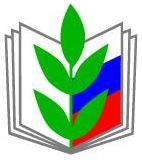 ПРОФСОЮЗ РАБОТНИКОВ НАРОДНОГО ОБРАЗОВАНИЯ И НАУКИ РФ                                   (общероссийский профсоюз образования)КРАСНОДАРСКАЯ КРАЕВАЯ ТЕРРИТОРИАЛЬНАЯ ОРГАНИЗАЦИЯСОЧИНСКАЯ ГОРОДСКАЯ ТЕРРИТОРИАЛЬНАЯ ОРГАНИЗАЦИЯ   Охрана труда является составной частью социальной политики государства.                                                                                   Обеспечение права работников на труд в условиях,                                                                                   отвечающих требованиям безопасности и гигиены,  в соответствии с Конституцией РФ                                                                       является приоритетным направлением государственной политики в области охраны труда. «Рекомендации по отдельным вопросам организации работы по  охране труда в  образовательных учреждениях»(в помощь руководителям, специалистам по охране труда, председателям профсоюзных комитетов, уполномоченным по охране труда профсоюзных комитетов)					Сочи    2016 г                          издание третье, исправленное и дополненное 1. Раздел.  Организационная работа.Содержание:Номенклатура дел по охране труда (примерная).Система управления охраной труда в образовательном учреждении.Положение об организации работы по охране труда.Работа Комиссии по охране труда (Положение о Комиссии, приказ (примерный)о создании комиссии, примерное планирование ее работы.)О назначении ответственных лиц по охране труда и соблюдениюправил безопасности в образовательном учреждении. (образец приказа на начало учебного года)Образцы Актов готовности отдельных кабинетов к началу учебного годаПроведение ежемесячных Дней Охраны труда в учреждении. Как за счет ФСС оплатить специальную оценку условий труда и другие мероприятия по охране труда.Трудовой кодекс   Российской Федерации, являющийся основным документом, определяет основные требования соблюдения охраны труда в учреждениях, рассматривает охрану труда как систему сохранения жизни и здоровья работников в процессе трудовой деятельности, включающую правовые, социально-экономические, организационно-технические, санитарно-гигиенические, лечебно-профилактические, реабилитационные и иные мероприятия. Трудовой кодекс РФ   определяет требования к охране труда и ответственность сторон трудового процесса. ПЕРЕЧЕНЬзаконодательных и иных нормативных правовых актов, содержащих государственные нормативные требования охраны трудаКонституция РФТрудовой кодекс Российской Федерации (Федеральный закон от 30 декабря 2001 г. N 197-ФЗ) Кодекс Российской Федерации об административных правонарушениях от 30 декабря 2001 г.      N 195-ФЗГражданский кодекс Российской Федерации (в основном, части 1 и 2 – федеральные законы от 30.11.1994 № 51-ФЗ и от 26.01.1996 № 14-ФЗ соответственно)Федеральный закон от 12 января 1996 г. N 10-ФЗ "О профессиональных союзах, их правах и гарантиях деятельности"Федеральный закон от 21.12.1994 №  69-ФЗ «О пожарной безопасности»Федеральный закон от 22.07.2008 № 123-ФЗ «Технический регламент о требованиях пожарной безопасности»Федеральный закон от 24 июля 1998 г. N 125-ФЗ "Об обязательном социальном страховании от несчастных случаев на производстве и профессиональных заболеваний"Федеральный закон от 16 июля 1999 г. N 165-ФЗ "Об основах обязательного социального страхования"Федеральный закон от 28 декабря 2013 г. № 400-ФЗ «О страховых пенсиях»Федеральный закон от 21 ноября 2011 г. № 323-ФЗ «Об основах охраны здоровья граждан в Российской Федерации»Федеральный закон  от 28 декабря 2013 г. № 421-ФЗ "О внесении изменений в отдельные законодательные акты Российской Федерации в связи с принятием Федерального закона "О специальной оценке условий труда»Федеральный закон  от 28 декабря 2013 г. № 426-ФЗ «О специальной оценке условий труда»Постановления Правительства РФ, Минтруда РоссииПостановление Совета Министров - Правительства РФ от 6 февраля 1993 г. N 105 "О новых нормах предельно допустимых нагрузок для женщин при подъеме и перемещении тяжестей вручную"Постановление Правительства РФ от 25 февраля 2000 г. N 163 "Об утверждении перечня тяжелых работ и работ с вредными или опасными условиями труда, при выполнении которых запрещается применение труда лиц моложе восемнадцати лет"Постановление Правительства РФ от 31 августа 2002 г. N 653 "О формах документов, необходимых для расследования и учета несчастных случаев на производстве, и об особенностях расследования несчастных случаев на производстве"Постановление Правительства РФ от 25 февраля 2000 г. N 162 "Об утверждении перечня тяжелых работ и работ с вредными или опасными условиями труда, при выполнении которых запрещается применение труда женщин"Постановление Правительства РФ от 25 февраля 2000 г. N 163 "Об утверждении перечня тяжелых работ и работ с вредными или опасными условиями труда, при выполнении которых запрещается применение труда лиц моложе восемнадцати лет"Постановление Правительства РФ от 15 декабря 2000 г. N 967 "Об утверждении Положения о расследовании и учете профессиональных заболеваний"Постановление Правительства РФ от 23 сентября 2002 г. N 695 "О прохождении обязательного психиатрического освидетельствования работниками, осуществляющими отдельные виды деятельности, в том числе деятельность, связанную с источниками повышенной опасности (с влиянием вредных веществ и неблагоприятных производственных факторов), а также работающими в условиях повышенной опасности"Постановление Правительства РФ от 15 мая 2006 г. N 286 "Об утверждении Положения об оплате дополнительных расходов на медицинскую, социальную и профессиональную реабилитацию застрахованных лиц, получивших повреждение здоровья вследствие несчастных случаев на производстве и профессиональных заболеваний"Постановление Правительства РФ от 25 апреля 2012 г.  № 390 «О противопожарном режиме»Постановление Правительства Российской Федерации от 27.12.2010  № 1160 «Об утверждении Положения о разработке, утверждении и изменении нормативных правовых актов, содержащих государственные нормативные требования  охраны труда»Постановление Правительства РФ от 19 июня 2012 г. № 602 «Об аккредитации органов по сертификации испытательных лабораторий (центров), выполняющих работы по подтверждению соответствия,  аттестации экспертов по аккредитации, а также привлечении и отборе экспертов по аккредитации и технических экспертов для выполнения работ в области аккредитации»Постановление Правительства Российской Федерации от 30 июня 2014 г. № 599 «О порядке допуска организаций к деятельности  по проведению специальной оценки условий труда, их регистрации в реестре организаций, проводящих специальную оценку условий труда, приостановления и прекращения  деятельности по проведению специальной оценки условий труда, а также формирования и ведения реестра организаций, проводящих специальную оценку условий труда»Постановление Минтруда РФ от 7 апреля 1999 г. N 7 "Об утверждении Норм предельно допустимых нагрузок для лиц моложе восемнадцати лет при подъеме и перемещении тяжестей вручную"Организация  охраны трудаТрудовой кодекс Российской Федерации (раздел X, ст.ст. 212, 216-218)Постановление Минтруда РФ от 22 января 2001 г. N 10 "Об утверждении Межотраслевых нормативов численности работников службы охраны труда в организациях"Постановление Минтруда РФ от 8 февраля 2000 г. N 14 "Об утверждении Рекомендаций по организации работы Службы охраны труда в организации"Приказ Минобразования РФ от 11 марта 1998 г. N 662 "О службе охраны труда образовательного учреждения"Постановление Минтруда РФ от 17 января 2001 г. N 7 "Об утверждении Рекомендаций по организации работы кабинета охраны труда и уголка охраны труда"Постановление Минтруда РФ от 8 апреля 1994 г. N 30 "Об утверждении Рекомендаций по организации работы уполномоченного (доверенного) лица по охране труда профессионального союза или трудового коллектива"Приказ Минтруда России от 24 июня 2014 г. № 412н «Об утверждении Типового положения о комитете (комиссии) по охране трудаПриказ Минздравсоцразвития России от 1 марта 2012 г. №181н «Об утверждении Типового перечня ежегодно реализуемых работодателем мероприятий по улучшению условий и охраны труда и снижению уровней профессиональных рисков»Отраслевое соглашение по организациям, находящимся в ведении Министерства образования и науки Российской Федерации, на 2015-2017 годыПриказ Минздравсоцразвития России от 17 мая 2012 г. № 559н «Об утверждении Единого квалификационного справочника должностей руководителей, специалистов и служащих, раздел «Квалификационные характеристики должностей специалистов, осуществляющих работы в области охраны труда»Постановление Минтруда РФ от 17 декабря 2002 г. N 80 "Об утверждении Методических рекомендаций по разработке государственных нормативных требований охраны труда"Финансирование по охране трудаТрудовой кодекс Российской Федерации (статья 226)Приказ Минтруда России от 10 декабря  2012 г.№580н «Об утверждении Правил финансового обеспечения предупредительных мер по сокращению производственного травматизма и профессиональных заболеваний работников и санаторно-курортного лечения работников, занятых на работах с вредными и (или) опасными производственными факторами»Отраслевое соглашение по организациям, находящимся в ведении Министерства образования и науки Российской Федерации, на 2015-2017 годы (пункт 7.2.2.)Специальная оценка условий трудаТрудовой кодекс Российской Федерации (статьи 92, 117, 147)Федеральный закон  от 28 декабря 2013 г. № 426-ФЗ «О специальной оценке условий труда»Федеральный закон  от 28 декабря 2013 г. № 421-ФЗ "О внесении изменений в отдельные законодательные акты Российской Федерации в связи с принятием Федерального закона "О специальной оценке условий труда»Приказ Минтруда России от 24 января 2014 года № 33н «Об утверждении Методики проведения специальной оценки условий труда, Классификатора вредных и (или) опасных производственных факторов, формы отчета о проведении специальной оценки условий труда и инструкции по ее заполнению»Постановление Правительства Российской Федерации от 30 июня 2014 г. № 599 «О порядке допуска организаций к деятельности  по проведению специальной оценки условий труда, их регистрации в реестре организаций, проводящих специальную оценку условий труда, приостановления и прекращения  деятельности по проведению специальной оценки условий труда, а также формирования и ведения реестра организаций, проводящих специальную оценку условий труда»Обучение по охране трудаТрудовой кодекс Российской Федерации (статья 225)ГОСТ 12.0.004-90 "Система стандартов безопасности труда. Организация обучения безопасности труда. Общие положения"Постановление Минтруда РФ и Минобразования РФ от 13 января 2003 г.  N 1/29 "Об утверждении Порядка обучения по охране труда и проверки знаний требований охраны труда работников организаций"Приказ Министерства здравоохранения и социального развития РФ от 1 апреля 2010 г. N 205н "Об утверждении перечня услуг в области охраны труда, для оказания которых необходима аккредитация, и Правил аккредитации организаций, оказывающих услуги в области охраны труда"Медицинские осмотры, диспансеризацияТрудовой кодекс Российской Федерации (статья 213)Приказ Министерства здравоохранения и социального развития РФ от 12 апреля 2011 г. N 302н "Об утверждении перечней вредных и (или) опасных производственных факторов и работ, при выполнении которых проводятся обязательные предварительные и периодические медицинские осмотры (обследования), и Порядка проведения обязательных предварительных и периодических медицинских осмотров (обследований) работников, занятых на тяжелых работах и на работах с вредными и (или) опасными условиями труда"Приказ Минздрава России от 21 декабря 2012 г. N 1346н «О порядке прохождения несовершеннолетними медицинских осмотров, в том числе при поступлении в образовательные учреждения и в период обучения в них»Приказ Минздрава РФ от 3 декабря 2012 г. № 1006н «Об утверждении Порядка проведения диспансеризации определенных групп взрослого населения»Обеспечение средствами индивидуальной защиты, смывающими и (или) обезвреживающими средствамиТрудовой кодекс Российской Федерации (статьи 212, 221, 222)Приказ Минздравсоцразвития России от 1 июня 2009 г.  № 290н «Об утверждении Межотраслевых правил обеспечения работников специальной одеждой, специальной обувью и другими средствами индивидуальной защитыПриказ Минтруда  России от 9 декабря 2014 г. № 997н «Об утверждении Типовых норм бесплатной выдачи специальной одежды, специальной обуви и других средств индивидуальной защиты работникам сквозных профессий и должностей всех видов экономической деятельности, занятым на работах с  вредными и (или) опасными условиями труда, а также на работах, выполняемых в особых температурных условиях или связанных с загрязнениемПриказ Минздравсоцразвития  России от 1 сентября 2010 г. № 777н «Об утверждении Типовых норм бесплатной выдачи специальной одежды, специальной обуви и других средств индивидуальной защиты работникам, занятым на работах с вредными и (или) опасными условиями труда, а также на работах, выполняемых в особых температурных условиях или связанных с загрязнениемПриказ Минздравсоцразвития  России от 16 февраля 2009 г.  № 45н «Об утверждении норм и условий  бесплатной выдачи работникам, занятым на работах с вредными условиями труда, молока или других равноценных пищевых продуктов, порядка  осуществления компенсационной выплаты в размере, эквивалентном стоимости молока или других равноценных пищевых продуктов, и перечня вредных производственных факторов, при воздействии которых в профилактических целях рекомендуется употребление молока или других равноценных пищевых продуктов»Приказ Минздравсоцразвития России от 17.12.2010 № 1122н «Об утверждении типовых норм  бесплатной выдачи работникам смывающих и (или) обезвреживающих средств и стандарта безопасности труда «Обеспечение работников смывающими и (или) обезвреживающими средствами»Приказ Министерства здравоохранения и социального развития РФ от 5 марта 2011 г. N 169н  "Об утверждении требований к комплектации изделиями медицинского назначения аптечек для оказания первой помощи работникам"Расследование несчастных случаевТрудовой кодекс Российской Федерации (статьи 227-231)Федеральный закон от 21 ноября 2011 г. № 323-ФЗ «Об основах охраны здоровья граждан в Российской Федерации» (статья 13)Постановление Минтруда РФ от 24 октября 2002 г. N 73 "Об утверждении форм документов, необходимых для расследования и учета несчастных случаев на производстве, и Положения об особенностях расследования несчастных случаев на производстве в отдельных отраслях и организациях"Приказ Минздравсоцразвития РФ от 15 апреля 2005 г. № 275 «О формах документов, необходимых для расследования несчастных случаев на производстве»Приказ Минздравсоцразвития РФ от 24 февраля 2005 г. № 160 «Об определении степени тяжести повреждения здоровья при несчастных случаях на производстве»Приказ Гособразования СССР от 1 октября 1990 г. № 639 «О введении в действие Положения о расследовании и учете несчастных случаев с учащейся молодежью и воспитанниками в системе Гособразования СССР»Правила безопасностиМежотраслевые правила по охране труда при работе на высоте ПОТ РМ-012-2000Правила по охране труда при эксплуатации электроустановок, утверждены приказом Минтруда России от 24 июля 2013 г.  № 328н Правила технической эксплуатации электроустановок потребителей, утверждены приказом Минэнерго РФ от 13 января 2003 г.  № 6Санитарные правила и нормыСанПиН 2.4.2.2821-10  "Санитарно-эпидемиологические требования к условиям и организации обучения в общеобразовательных учреждениях"СанПиН  2.4.1.3049-13 Санитарно-эпидемиологические требования к устройству, содержанию и организации режима работы дошкольных образовательных организацийСанПиН 2.4.4.3172-14 Санитарно-эпидемиологические требования к устройству, содержанию и организации режима работы образовательных организаций дополнительного образования детей СанПиН 2.4.4.3155-13 Санитарно-эпидемиологические требования к устройству, содержанию и организации работы стационарных организаций отдыха и оздоровления детейСанПиН 2.4.2.2842-11 Санитарно-эпидемиологические требования к устройству, содержанию и организации работы лагерей труда и отдыха для подростковСанПиН 2.4.7./1.1.1286-03 "Гигиенические требования к одежде для детей, подростков и взрослых, товарам детского ассортимента и материалам для изделий (изделиям), контактирующим с кожей человека"  (утв. Главным государственным санитарным врачом РФ 17 апреля 2003 г.)
СанПиН 2.4.7.960-00 "Гигиенические требования к изданиям книжным и журнальным для детей и подростков" (утв. Главным государственным санитарным врачом РФ 4 октября 2000 г.) СанПиН 2.4.7.1166-02  Гигиена детей и подростков   "Гигиенические требования к изданиям учебным для общего и начального профессионального образования" (утв. Главным государственным санитарным врачом РФ 7 октября 2002 г.) СанПиН 2.2.2.1332-03 "Гигиенические требования к организации работы на копировально-множительной технике СанПиН 2.2.2/2.4.1340-03 "Гигиенические требования к персональным электронно-вычислительным машинам и организации работы" (утв. Главным государственным санитарным врачом РФ 30 мая 2003 г.) СанПиН 2.1.4.1116-02  "Питьевая вода. Гигиенические требования к качеству воды, расфасованной в емкости. Контроль качества" (утв. Главным государственным санитарным врачом РФ 15 марта 2002 г.) СанПиН 2.2.0.555-96 "Гигиенические требования к условиям труда женщин"
(утв. постановлением Госкомсанэпиднадзора РФ от 28 октября 1996 г. N 32)СанПиН 2.2.1/2.1.1.1278-03  "Гигиенические требования к естественному, искусственному и совмещенному освещению жилых и общественных зданий" (утв. Главным государственным санитарным врачом РФ 6 апреля 2003 г.) СанПиН 2.2.2.540-96 "Гигиенические требования к ручным инструментам и организации работ" (утв. Постановлением Госкомсанэпиднадзора РФ от 4 июля 1996 г. N 12)СанПиН 2.2.4.548-96 "Гигиенические требования к микроклимату производственных помещений" (утв. постановлением Госкомсанэпиднадзора РФ от 1 октября 1996 г. N 21)СанПиН 2.2.4.1294-03 "Гигиенические требования к аэроионному составу воздуха производственных и общественных помещений" (утв. Главным государственным санитарным врачом РФ 18 апреля 2003 г.)Общероссийский Профсоюз образованияПоложение о технической инспекции труда Профсоюза работников народного образования и науки РФ, утвержденное постановлением исполкома Профсоюза от 7 июня 2012 г. № 10Положение об Общероссийском смотре-конкурсе на звание «Лучший уполномоченный по охране труда Профсоюза», «Лучший внештатный технический инспектор Профсоюза», утвержденное постановлением исполкома Профсоюза от 7 июня 2012 г. № 10Положение о внештатном техническом инспекторе труда Профсоюза работников народного образования и науки РФ, утвержденное постановлением исполкома Профсоюза от 26 марта    2013 г. № 13-9Положение об уполномоченном (доверенном) лице по охране труда профсоюзного комитета образовательной организации, утвержденное постановлением исполкома Профсоюза от 26 марта 2013 г. № 13    Примерный перечень мероприятий в раздел «Условия и охрана труда» отраслевого    регионального (межрегионального) соглашения, рекомендованный постановлением исполкома    Профсоюза от 26 марта 2013 г. № 13    Положение о Совете по вопросам охраны труда и здоровья при Центральном Совете Профсоюза     работников народного образования и науки Российской Федерации, утвержденное    постановлением исполкома Профсоюза от 23 апреля 2015 г. № 1-16НОМЕНКЛАТУРА ДЕЛ ПО ОХРАНЕ ТРУДА В ОБРАЗОВАТЕЛЬНОМ УЧРЕЖДЕНИИ
1.	Устав образовательного учреждения (наличие и правильность оформления раздела по охране труда).2.	Материалы по лицензированию образовательного учреждения (наличие заключения по охране труда).3.	Правила   внутреннего трудового   распорядка для   работников   образовательного   учреждения (доведение работникам под роспись).4.	Приказы руководителя  образовательного учреждения  по личному  составу  и личные дела работников (правильность их оформления).5.	Должностные инструкции по охране труда работников образовательного учреждения с их личными подписями (доведение под роспись производится ежегодно два раза в год, инструктаж на рабочем месте). Пересматриваются 1 раз в 3 года. 6.	Приказ руководителя   образовательного учреждения о возложении ответственности на   ответственных  лиц  за организацию безопасной работы в учреждении (издается ежегодно перед началом учебного года).7.	Протокол    собрания    трудового    профсоюзной    организации    по    выборам уполномоченного по охране труда и членов в совместной комиссию по охране труда.8.	Приказ руководителя образовательного учреждения о назначении представителей администрации в совместной комиссию по охране труда.9.	Приказ руководителя образовательного учреждения о создании комиссии по проверке знаний по охране труда (число членов комиссии должно быть не менее трех, они должны быть  обучены и аттестованы в вышестоящей организации).10.	Удостоверения о проверки знаний по охране труда руководителя образовательного учреждения, его заместителей и членов комиссии по проверке знаний.11.Приказ о создании комиссии по проверке знаний работниками норм охраны труда. Разработанные вопросы для каждой категории работников.	       Протоколы   проверки   знаний   по   охране   труда   работников   образовательного   учреждения (оформляются один раз в 3 года, вновь принятых на работу - в течение месяца).12.	Материалы по проведению аттестации рабочих мест по условиям труда (оформляются не реже 1 раза в 5 лет).	13.	Технический паспорт на здание образовательного учреждения (если его нет, то необходимо получить в бюро технической инвентаризации).14.	Акт готовности образовательного учреждения к новому учебному году по утвержденной форме (оформляется ежегодно перед началом учебного года).15.	Акты   общего   технического   осмотра комиссией зданий   и   сооружений   образовательного   учреждения (оформляются 2 раза в год: весной и осенью).16.	Акты-разрешения   на   проведение   занятий   в   учебных   мастерских   и   в   спортивных  залах (оформляется ежегодно перед началом учебного года).17.	Акты-разрешения на проведение занятий в кабинетах.18.	Акт приемки пищеблока к новому учебному году.19.	Приказ о назначении ответственных лиц за пожарную безопасность.20.	Инструкции о мерах пожарной безопасности21.	Журналы регистрации противопожарного инструктажа вводного и на рабочем месте.22.	План (схема) и инструкция по эвакуации людей.23.Журнал учета первичных средств пожаротушения.      Наличие первичных средств пожаротушения и своевременность их проверка и перезарядка.24.Акт технического обслуживания и проверки внутренних пожарных кранов.25.Акт проверки пожарного гидранта на водоотдачу.26.Акт обработки деревянных конструкций чердачного помещения огнезащитным составом.27.Наличие автоматической пожарной сигнализации. Акт проверки автоматической пожарной сигнализации.28.	Акт ревизии  состояния котельной (оформляется ежегодно перед началом отопительного сезона).29.	Акт  гидравлического   испытания   (опрессовки)   отопительной   системы (оформляется ежегодно перед началом отопительного сезона).30. Протоколы   проверки   сопротивления изоляции проводов оформляются один раз в 3 года, а заземления   оборудования – оформляются ежегодно.31.	Коллективный договор (наличие раздела по охране труда).32.	Соглашение  по  охране труда образовательного  учреждения, утвержденное руководителем этого учреждения   (составляется  на календарный год). 33.	Акты проверки выполнения Соглашения по охране труда (оформляются 2 раза в год).34.	Журнал учета инструкций по охране труда с присвоением порядкового номера должен охватывать все виды работ и профессии учреждения, ведется   руководителем образовательного учреждения.35.	Протоколы заседания профкома  по рассмотрению и согласованию инструкций по охране труда.36.	Программа   Вводного   инструктажа   по   охране   труда   (утверждается   руководителем образовательного учреждения при согласовании с профкомом).37.	Журнал регистрации проведения Вводного инструктажа по охране труда (оформляется  руководителем учреждения при приеме на работу, Вводный инструктаж должны проходить все поступающие на работу).38.	Программа первичного инструктажа по охране труда на рабочем месте (составляется с учетом особенностей работы, утверждается руководителем образовательного учреждения при согласовании с профкомом).39.	Журнал регистрации проведения инструктажа по охране труда на рабочем месте (оформляется  при приеме на работу всех работников, а в последующем не реже 2 раз в год в первом и втором полугодиях).40.	Приказ руководителя образовательного учреждения о назначении ответственного за электрохозяйство.41.	Журнал регистрации проверки знаний у персонала с 1-ой группой электробезопасности. 42.	Журнал административно-общественного контроля.43.	Журнал регистрации несчастных-случаев, происшедших с работниками образовательного учреждения.44.	Акты оформления несчастных случаев на производстве по форме Н-1 (хранятся 45 лет).45.	Сообщения о последствиях несчастного случая на производстве (в  вышестоящую организацию, Фонд социального страхования, а при смертельном, групповом или тяжелом несчастном случае дополнительно: в соответствующую Госинспекцию труда РФ, прокуратуру, в орган исполнительной власти, в территориальное объединение профсоюза).46.	Предписания органов государственного надзора.47.Порядок прохождения медицинского осмотра в ОУ.48. Перечень профессий с вредными и опасными условиями труда.49.Наличие утвержденного перечня профессий и должностей  работников по обеспечению спецодеждой и средствами индивидуальной защиты.РЕКОМЕНДАЦИИ ПО СОЗДАНИЮ И ФУНКЦИОНИРОВАНИЮ СИСТЕМВ УПРАВЛЕНИЯ ОХРАНОЙ ТРУДА В ОБРАЗОВАТЕЛЬНЫХ УЧРЕЖДЕНИЯХДепартаментом государственной службы, кадров и управления делами Министерства образования и науки Российской Федерации по согласованию с Общероссийским профсоюзом образования утверждены рекомендации по созданию и функционированию системы управления охраной труда и обеспечению безопасности образовательного процесса в образовательных организациях, осуществляющих образовательную деятельность (письмо Министерства образования и науки Российской Федерации от 25.08.2015 №12-1077 «О направлении рекомендаций»).Рекомендации по созданию и функционированию системы управления охраной труда и обеспечением безопасности образовательного процесса в организациях, осуществляющих образовательную деятельность, разработаны в целях оказания содействия совершенствованию деятельности работодателей, органов, осуществляющих управление в сфере образования, по созданию безопасных условий образовательного процесса, обеспечивающих охрану и укрепление здоровья работников и обучающихся.                                         Письмо Минобрнауки России  от 25.08.2015 N 12-1077 "О направлении рекомендаций" (вместе с "Рекомендациями по созданию и функционированию системы управления охраной труда и обеспечением безопасности образовательного процесса в образовательных организациях, осуществляющих образовательную деятельность"Рекомендациипо созданию и функционированию системы управления охраной труда 
и обеспечением безопасности образовательного процесса в образовательных организациях, осуществляющих образовательную деятельностьI. Общие положения1. Рекомендации по созданию и функционированию системы управления охраной труда и обеспечением безопасности образовательного процесса в организациях, осуществляющих образовательную деятельность (далее – Рекомендации) разработаны в целях оказания содействия совершенствованию деятельности работодателей, органов, осуществляющих управление в сфере образования, по созданию безопасных условий образовательного процесса, обеспечивающих охрану и укрепление здоровья работников и обучающихся. 2. Рекомендации разработаны в соответствии с Трудовым кодексом Российской Федерации, Федеральным законом от 29 декабря 2012 года № 273-ФЗ «Об образовании в Российской Федерации», Национальным стандартом Российской Федерации ГОСТ Р 12.0.007-2009 «Система стандартов безопасности труда. Система управления охраной труда в организации. Общие требования по разработке, применению, оценке и совершенствованию», межгосударственным стандартом ГОСТ 12.0.230-2007 «Система стандартов безопасности труда. Системы управления охраной труда. Общие требования», Отраслевым соглашением по организациям, находящимся в ведении Министерства образования и науки Российской Федерации, на 2015-2017 годы и иными законодательными и нормативными правовыми актами по охране труда и здоровья.	3. Система управления охраной труда и обеспечением безопасности образовательного процесса в организациях, осуществляющих образовательную деятельность (далее – СУОТ), является неотъемлемой частью общей системы управления организацией и устанавливает:общие требования к созданию и функционированию системы управления охраной труда в организациях, осуществляющих образовательную деятельность, (далее – организация); единый порядок подготовки, принятия и реализации решений по осуществлению организационно-технических, санитарно-гигиенических и лечебно-профилактических мероприятий, направленных на обеспечение безопасных условий труда и сохранение здоровья работников и обучающихся;основные направления деятельности по охране труда и здоровья;обязанности и ответственность в области охраны труда и безопасности образовательного процесса.4. Основные понятия и определения, применяемые в Рекомендациях, приведены в Трудовом кодексе Российской Федерации и в иных нормативных правовых актах по охране труда.II. Управление охраной труда в системе образования5. Общее управление охраной труда в системе образования осуществляет федеральный орган исполнительной власти, реализующий функции по выработке государственной политики и нормативно-правовому регулированию в сфере образования, который обеспечивает: реализацию основных направлений государственной политики в области охраны труда в сфере образования;участие в разработке и реализации целевых программ улучшения условий и охраны труда;разработку нормативных правовых актов по охране труда для организаций;разработку профилактических мер, направленных на создание безопасных условий образовательного процесса, охрану и укрепление здоровья работников и обучающихся;участие в расследовании несчастных случаев на производстве (групповых, с тяжелым и смертельным исходом), профессиональных заболеваний, произошедших в организациях;иные полномочия, предусмотренные трудовым законодательством (включая законодательство об охране труда), состоящим из Трудового кодекса РФ, иных федеральных законов и законов субъектов Российской Федерации, содержащих нормы трудового права, с учетом региональных особенностей.6. Реализация основных направлений государственной политики в области охраны труда осуществляется согласованными действиями органов государственной власти субъектов Российской Федерации и органов местного самоуправления, осуществляющих управление в сфере образования, которые обеспечивают:исполнение законов и иных нормативных правовых актов в области охраны труда на территории субъекта Российской Федерации;управление охраной труда;содействие общественному контролю за соблюдением прав и законных интересов работников в области охраны труда;координацию деятельности в области охраны труда, в том числе по организации проведения на территории субъекта Российской Федерации в установленном порядке обучения по охране труда работников, в том числе руководителей организаций, проверки знаний ими требований охраны труда;участие в финансировании мероприятий по охране труда;иные полномочия в сфере управления охраной труда в соответствии с законами и иными нормативными правовыми актами субъектов Российской Федерации. 7. Учредители (работодатели) государственных, муниципальных или частных организаций осуществляют управление в организации (включая управление охраной труда) в соответствии с трудовым законодательством и иными нормативными правовыми актами, содержащими нормы трудового права, а также в соответствии с настоящими Рекомендациями, стандартами безопасности труда по СУОТ. III. Основные элементы управления охраной труда10. Система управления охраной труда в организации характеризуется наличием основных элементов - концепции, целей и задач в области охраны труда.11. Концепция охраны труда (далее – концепция) является самостоятельным документом (разделом документа) организации, содержащим основные направления деятельности и обязательства работодателя (руководителя организации).Концепция включает в себя следующие принципы и обязательства:соответствие основным направлениям государственной политики в области охраны труда;обеспечение безопасности и охраны здоровья работников и обучающихся;определение превентивных мер по защите работников и обучающихся от опасностей, предупреждению несчастных случаев и профессиональных заболеваний работников на производстве;соблюдение трудового законодательства и иных актов, содержащих нормы трудового права; реализацию мероприятий по улучшению условий, охраны труда коллективных договоров и соглашений по охране труда;совершенствование функционирования СУОТ;осуществление мер поощрения работников за активное участие в управлении охраной труда и обеспечением безопасности образовательного процесса.Проект концепции доводится до сведения работников и после согласования с выборным органом профсоюзной организации утверждается работодателем (руководителем) организации либо уполномоченным им лицом.Концепция, как правило, включается в раздел "Условия и охрана труда" коллективного договора, соглашения.12. Цели и задачи в области охраны труда устанавливаются в соответствии с концепцией, с учетом типа, специфики и характера деятельности организации, уровня управления и степени обеспеченности необходимыми ресурсами. Работодатель совместно с профсоюзным комитетом постоянно актуализирует цели и задачи в области охраны труда.	13. Организация работ по охране труда в организации предусматривает:распределение обязанностей и ответственности в области охраны труда и безопасности образовательного процесса;создание службы охраны труда или введение должности специалиста по охране труда в штат организации;участие работников и их представителей в управлении охраной труда в части привлечения работников, а также их представителей по охране труда к консультациям, информированию и повышению их квалификации, предоставления условий для совершенствования СУОТ и создания, формирования и функционирования комитета (комиссии) по охране труда;наличие нормативных правовых актов, содержащих требования охраны труда в соответствии со спецификой деятельности организации;передачу и обмен информацией по охране труда, включающую 	получение и рассмотрение внешних и внутренних обращений (сообщений), их документальное оформление и подготовку ответов, а также рассмотрение предложений работников (их представителей).14.  В целях разработки мероприятий по улучшению условий и охраны труда, определения ресурсов, необходимых для реализации мероприятий, в организации осуществляется планирование деятельности по управлению охраной труда. Планирование основано на результатах информации, содержащей:требования законодательных и иных нормативных правовых актов;результаты специальной оценки условий труда, анализа производственного травматизма, травматизма обучающихся и профессиональной заболеваемости;предписаний представителей органов государственного контроля и надзора, представлений технических инспекторов труда Профсоюза.Одним из основных документов в организации является план функционирования СУОТ, который включает:перечень мероприятий, направленных на улучшение условий, охраны труда и здоровья, снижение уровней профессиональных рисков; сроки реализации мероприятий и ответственных лиц;источник финансирования мероприятий.План функционирования СУОТ формируется с учетом типового перечня ежегодно реализуемых работодателем мероприятий по улучшению условий и охраны труда и снижению уровней профессиональных рисков, утвержденного федеральным органом исполнительной власти, осуществляющим функции по выработке государственной политики и нормативно-правовому регулированию в сфере труда.15. Система мер ответственности и стимулирования работников, участвующих в разработке и реализации СУОТ, при осуществлении образовательного процесса предполагает:разработку, утверждение и согласование должностных инструкций по охране труда для руководителей и специалистов;установление ответственности, материального и морального стимулирования работников за активные действия по реализации СУОТ;формирование у работников мотивационного механизма безопасного поведения, развитие навыков предвидеть и предупреждать возникновение инцидентов.16. В целях создания здоровых и безопасных условий труда работников и обучающихся в организации планируются и реализуются действия, процедуры, процессы, которые предусматривают:обеспечение безопасных условий труда на рабочих местах, в том числе при эксплуатации зданий, сооружений, а также оборудования и инструментов;финансирование мероприятий по охране труда и здоровья;идентификацию опасностей (выявление и установление потенциальных рисков, связанных с производственным травматизмом, профессиональными заболеваниями, аварийными ситуациями и т. д.);проведение специальной оценки условий труда с целью выявления вредных и опасных производственных факторов, предоставления гарантий и компенсаций работникам, занятым во вредных и (или) опасных условиях труда по результатам СОУТ;организацию и проведение обучения безопасным методам и приемам работ, оказанию первой помощи пострадавшим на производстве, проведение инструктажей по охране труда и проверки знаний требований охраны труда работников;проведение обязательных предварительных и периодических медицинских осмотров работников образования;обеспечение сертифицированной специальной одеждой и другими средствами индивидуальной защиты работников, занятых на работах с вредными и опасными условиями труда, а также на работах, выполняемых в особых температурных условиях или связанных с загрязнением;лечебно-профилактическое обслуживание работников, организацию режима труда и отдыха;расследование и анализ причин несчастных случаев на производстве, профессиональных заболеваний; обязательное социальное страхование работников от несчастных случаев на производстве и профессиональных заболеваний;нормативно-правовое и информационное обеспечение по охране труда; другие функции, предусмотренные трудовым законодательством (включая законодательство об охране труда) и иных нормативных правовых актов, содержащих нормы трудового права.17. Осуществление контроля за соблюдением требований охраны труда на рабочих местах, мониторинга условий и охраны труда, внутреннего и внешнего аудитов по вопросам охраны труда и безопасности образовательного процесса является одним из главных элементов СУОТ, направленных на:проверку (обследование) состояния охраны труда в организации и соответствие условий труда на рабочих местах требованиям охраны труда;выполнение руководителями и специалистами должностных обязанностей по охране труда;выявление и предупреждение нарушений требований охраны труда;принятие мер по устранению выявленных недостатков.18. Одним из основных свойств СУОТ является ее совершенствование и повышение эффективности функционирования, направленное на создание безопасных условий труда, предупреждение несчастных случаев на производстве, профессиональных заболеваний путем выявления, оценки и снижения уровней профессиональных рисков.Совершенствование СУОТ обеспечивается своевременной реализацией мероприятий, предусматривающих:определение опасных и вредных производственных факторов, и оценки рисков;анализ причин несчастных случаев, профессиональных заболеваний и инцидентов на производстве;проведение проверок (обследований) по охране труда;внесение предложений работников организации, уполномоченных по охране труда и комитетов (комиссий) по охране труда по улучшению условий труда на рабочих местах;представление предложений по внесению изменений в трудовое законодательство (включая законодательство об охране труда) и иные акты, содержащие нормы трудового права, программы по охране труда, а также коллективные договоры (соглашения по охране труда).19. Повышение эффективности функционирования СУОТ определяется актуальностью и результативностью мероприятий по улучшению условий и охраны труда, корректирующими действиями, а также обеспечением необходимыми средствами и ресурсами.IV. Нормативно-правовое обеспечение и информационное сопровождение системы управления охраной труда20. В целях эффективного управления охраной труда работодатель (руководитель организации) по согласованию с выборным профсоюзным органом обеспечивает формирование:перечня законодательных и иных нормативных правовых актов по охране труда, необходимых для создания и функционирования СУОТ в организации с учетом типа, специфики и характера ее деятельности;условий для информационного сопровождения действий, процедур, процессов и обеспечения ресурсов, иных технических и организационно-методических мероприятий по внедрению и реализации СУОТ в организации.V. Заключительные положения21. Настоящие Рекомендации являются методическим документом, включающим основные элементы системы управления охраной труда в системе образования.22. Органам государственной власти субъектов Российской Федерации и органам местного самоуправления, осуществляющим управление в сфере образования, образовательным организациям предлагается использовать данные Рекомендации при разработке аналогичных документов по управлению охраной труда и обеспечению безопасности образовательного процесса с учетом особенностей региона, а также типа, специфики и характера деятельности организации. 23. Контроль за соблюдением трудового законодательства и иных нормативных правовых актов, содержащих нормы трудового права, в подведомственных организациях осуществляется федеральными органами исполнительной власти, органами исполнительной власти субъектов Российской Федерации, органами местного самоуправления, профсоюзами в порядке и на условиях, определяемых законами Российской Федерации и законами субъектов Российской Федерации.Система работы по охране труда в образовательном учреждении.Образовательные организации, несущее в соответствии с Трудовым кодексом РФ (раздел10), ФЗ  Законом Российской Федерации "Об образовании в Российской Федерации"  ответственность за жизнь и здоровье обучающихся, воспитанников и работников данного учреждения во время образовательного процесса, организует работу по охране труда согласно Положения, которое может быть оформлено в виде отдельного документа, включено или учтено в Уставе образовательного учреждения, Правилах внутреннего трудового распорядка, должностных обязанностях работников, годовых планах работы, приказах и других локальных актах, определяющих степень личной ответственности руководителей, административных и педагогических работников за соблюдение правил и норм охраны труда.Руководитель образовательного учреждения обеспечивает проведение в жизнь мероприятий по охране труда и осуществляет контроль за ведением обязательной документации, предусмотренной номенклатурой дел по охране труда.В целях организации сотрудничества по охране труда администрации и работников  в образовательном учреждении создается совместный комитет (комиссия) по охране труда, в состав которой входят на паритетных началах представители администрации, профессионального союза.Попечительский совет. Педагогический совет образовательного учреждения:рассматривает перспективные вопросы обеспечения безопасности жизнедеятельности работников, обучающихся и воспитанников, принимает программы практических мер по улучшению и оздоровлению условий проведения образовательного процесса;заслушивает руководителя образовательного учреждения о выполнении соглашений, плана работы по обеспечению безопасности жизнедеятельности работников, обучающихся и воспитанников.                  Руководитель образовательного учреждения обеспечивает  безопасные условия и охрану труда, предусмотренные ст.212 ТК РФ:организует работу по созданию и обеспечению условий проведения образовательного процесса в соответствии с действующим законодательством о труде, межотраслевыми и ведомственными нормативными документами и иными локальными актами по охране труда и Уставом образовательного учреждения; обеспечивает безопасную эксплуатацию инженерно-технических коммуникаций оборудования и принимает меры по приведению их в соответствие с действующими стандартами, правилами и нормами по охране труда. Своевременно организует осмотры и ремонт зданий образовательного учреждения; назначает приказом ответственных лиц за соблюдение требований охраны труда в учебных кабинетах, мастерских, спортзале и т.п., а также во всех подсобных помещениях; утверждает должностные обязанности по обеспечению безопасности жизнедеятельности для педагогического коллектива и инструкции по охране труда для работающих и служащих образовательного учреждения; принимает меры по внедрению предложений членов коллектива, направленных на дальнейшее улучшение и оздоровление условий проведения образовательного процесса; выносит на обсуждение совета (педагогического, попечительского совета), производственного совещания или собрания трудового коллектива вопросы организации работы по охране труда;отчитывается на собраниях Трудового коллектива о состоянии охраны труда, выполнении мероприятий по оздоровлению работающих, обучающихся и воспитанников, улучшению условий образовательного процесса, а также принимаемых мерах по устранению выявленных недостатков; организует обеспечение работников образовательного учреждения спецодеждой, специальной обувью и другими средствами индивидуальной защиты в соответствии с действующими типовыми нормами и правилами, а также обучающихся и воспитанников при проведении общественно полезного и производительного труда, практических и лабораторных работ и т.п.; осуществляет поощрение работников образовательных учреждений за активную работу по созданию и обеспечению здоровья и безопасных условий при проведении образовательного процесса, а также привлечение к дисциплинарной ответственности лиц, виновных в нарушении законодательства о труде, правил и норм по охране труда;проводит профилактическую работу по предупреждению травматизма и снижению заболеваемости работников, обучающихся и воспитанников; оформляет прием новых работников только при наличии положительного заключения медицинского учреждения. Контролирует своевременное проведение диспансеризации работников, прохождение обязательного медосмотра; организует в установленном порядке работу комиссий по приемке образовательного учреждения к новому учебному год. Подписывает акты приемки образовательного учреждения;обеспечивает выполнение директивных и нормативных документов по охране труда, предписаний органов управления образованием, государственного надзора и технической инспекции труда;     немедленно сообщает о групповом, тяжелом несчастном случае и случае со смертельным исходом непосредственно вышестоящему руководителю органа управления образованием, родителям пострадавшего (пострадавших) или лицам, их заменяющим, принимает все возможные меры к устранению причин, вызвавших несчастный случай, обеспечивает необходимые условия для проведения своевременного и объективного расследования согласно действующим положениям; заключает и организует совместно с профкомом выполнение ежегодных соглашений по охране труда. Подводит итоги выполнения соглашения по охране труда один раз в полугодие; организует работу по проведению специальной оценки условий труда;утверждает по согласованию с профкомом инструкции по охране труда для работающих.  В установленном порядке организует пересмотр инструкций; проводит вводный инструктаж с вновь принимаемыми на работу работниками;планирует в установленном порядке периодическое обучение работников образовательного учреждения по вопросам обеспечения безопасности жизнедеятельности на краткосрочных курсах и семинарах, организуемых органами управления образованием и охраной труда;  принимает меры совместно с профкомом, родительской общественностью по улучшению организации питания, ассортимента продуктов; созданию условий для качественного приготовления пищи в столовой, буфете; принимает меры совместно с медицинскими работниками по улучшению медицинского обслуживания и оздоровительной работы;обеспечивает учебно-трудовую нагрузку работающих,  организует оптимальные режимы труда и отдыха; запрещает проведение образовательного процесса при наличии опасных условий для здоровья работающих; определяет финансирование мероприятий по обеспечению безопасности жизнедеятельности, проводит оплату больничных листов нетрудоспособности и доплату лицам, работающим в неблагоприятных условиях труда;несет персональную ответственность за обеспечение здоровых и безопасных условий образовательного процесса. Заместитель директора по административно-хозяйственной работе (заведующий хозяйством): обеспечивает соблюдение требований охраны труда при эксплуатации основного здания и других построек образовательного учреждения, технологического, энергетического оборудования, осуществляет их периодический осмотр и организует текущий ремонт;обеспечивает безопасность при переноске тяжестей, погрузочно-разгрузочных работах, эксплуатации транспортных средств на территории образовательного учреждения.организует соблюдение требований пожарной безопасности зданий и сооружений, следит за исправностью средств пожаротушения;обеспечивает текущий контроль за санитарно-гигиеническим состоянием учебных кабинетов, мастерских, спортзала, жилых и других помещений, а также столовой, буфета в соответствии с требованиями норм и правил безопасности жизнедеятельности; несет ответственность за составление паспорта санитарно-технического состояния образовательного учреждения; обеспечивает учебные кабинеты, мастерские, бытовые, хозяйственные и др. помещения оборудованием и инвентарем, отвечающим требованиям правил и норм безопасности жизнедеятельности, стандартам безопасности труда; организует проведение ежегодных измерений сопротивления изоляции электроустановок и электропроводки, заземляющих устройств, периодических испытаний и освидетельствований водогрейных и паровых котлов, сосудов, работающих под давлением, баллонов для сжатых и сжиженных газов, анализ воздушной среды на содержание пыли, газов и паров вредных веществ, замер освещенности, наличия радиации, шума в помещениях образовательного учреждения в соответствии с правилами и нормами по обеспечению безопасности жизнедеятельности;организует обучение, проводит инструктажи на рабочем месте (первичный, периодические, целевые, внеплановые) техническим и обслуживающим персоналом, оборудует уголок безопасности жизнедеятельности; разрабатывает инструкции по охране труда по профессиям и видам работ для технического персонала; приобретает согласно заявке спецодежду, спецобувь и др. средства индивидуальной защиты для работников, обучающихся и воспитанников образовательного учреждения;обеспечивает учет, хранение противопожарного инвентаря, сушку, стирку, ремонт и обеззараживание спецодежды, спецобуви и индивидуальных средств защиты; обязан иметь 4 группу допуска по злектробезопасности, если в штате нет электрика.Заместитель директора по воспитательной работе:обеспечивает выполнение классными руководителями, воспитателями возложенных на них обязанностей по обеспечению безопасности жизнедеятельности;несет ответственность за организацию воспитательной работы, общественно полезного труда обучающихся, воспитанников в строгом соответствии с нормами и правилами охраны труда;оказывает методическую помощь классным руководителям, руководителям групп, кружков, спортивных секций, походов, экскурсий, трудовых объединений, общественно полезного, производительного труда и т.п. по вопросам обеспечения охраны труда обучающихся, воспитанников, предупреждению травматизма и других несчастных случаев, организует их инструктаж;контролирует соблюдение и принимает меры по выполнению санитарно-гигиенических норм, требований, правил по охране труда, пожарной безопасности при проведении воспитательных мероприятий и работ вне образовательного учреждения с обучающимися, воспитанниками;организует с обучающимися, воспитанниками и их родителями (лицами, их заменяющими) мероприятия по предупреждению травматизма, дорожно-транспортных происшествий, несчастных случаев, происходящих на улице, воде и т.д.Заведующий учебным кабинетом, мастерской, руководительобщественно-полезного труда, кружка, спортсекциии т.п.:осуществляет организацию безопасности и контроль состояния рабочих мест, учебного оборудования, наглядных пособий, спортивного инвентаря; не допускает проведения учебных занятий, работы кружков, секций в необорудованных для этих целей и не принятых в эксплуатацию помещениях, а обучающихся, воспитанников - к проведению занятий или работ без предусмотренной спецодежды, спецобуви и других средств индивидуальной защиты;разрабатывает и периодически пересматривает (не реже 1 раза в 3 года) инструкции по охране труда, представляет их на утверждение руководителю образовательного учреждения;контролирует оснащение учебного помещения противопожарным имуществом, медицинскими и индивидуальными средствами защиты, а каждого рабочего места – инструкцией, наглядной агитацией по вопросам обеспечения безопасности жизнедеятельности;проводит или организует проведение преподавателем инструктажа по охране труда обучающихся, воспитанников с обязательной регистрацией в классном журнале или журнале установленного образца;вносит предложения по улучшению и оздоровлению условий проведения образовательного процесса (для включения их в соглашение по охране труда), а также доводит до сведения руководителя образовательного процесса о факторах, снижающих жизнедеятельность и работоспособность организма работающих, обучающихся и воспитанников (заниженность освещенности, шум пускорегулирующей аппаратуры, люминисцентных ламп, нарушение экологии на рабочих местах м др.);подает в установленном порядке заявки на спецодежду, спецобувь и другие средства индивидуальной защиты для работников, обучающихся, воспитанников;немедленно сообщает руководству, профкомитету о каждом несчастном случае, происшедшим с работником, обучающимся или воспитанником;несет ответственность в соответствии с действующим законодательством о труде за несчастные случаи, происшедшие с работниками, обучающимися, воспитанниками во время образовательного процесса в результате нарушения норм и правил охраны труда.Учитель, классный руководитель:перед началом занятий проводят проверку состояния рабочих мест, исправности состояния оборудования и технических средств обучения;обеспечивают безопасное проведение образовательного процесса, занятия проводят при наличии условий, требуемых правилами и нормами техники безопасности, противопожарной безопасности, производственной санитарии, включает вопросы охраны труда в планы практических занятий;оперативно извещают руководство образовательного учреждения о каждом несчастном случае, принимают меры по оказанию первой доврачебной помощи;вносят предложения по улучшению и оздоровлению условий проведения образовательного процесса, а также доводят до сведения заведующего кабинетом, руководства о всех недостатках в обеспечении образовательного процесса, снижающих жизнедеятельность и работоспособность организма обучающихся, воспитанников;проводят инструктаж обучающихся, воспитанников по безопасности труда на учебных занятиях, воспитательных мероприятиях с обязательной регистрацией в классном журнале или журнале регистрации инструктажа;организует обучение обучающимися, воспитанниками правил по охране труда, правил дорожного движения, поведения в быту, на воде и т. д.;несут ответственность за сохранение жизни и здоровья обучающихся, воспитанников во время образовательного процесса;осуществляет контроль за соблюдением правил (инструкций) по охране труда.Учитель-организатор основ безопасности жизнедеятельности:в своей работе преподаватель-организатор руководствуется Законами Российской Федерации “Об образовании”, “Об обороне”, “О гражданской обороне”, Уставом образовательного учреждения, Положением о службе охраны труда, а также действующим законодательством об охране труда;осуществляет образовательный процесс с учетом специфики курса “Основы безопасности жизнедеятельности”, обеспечивает соблюдение обучающимися, воспитанниками правил безопасности при проведении образовательного процесса;участвует в планировании мероприятий по охране труда, жизни и здоровья обучающихся, воспитанников и работников;взаимодействует с заинтересованными учреждениями и организациями по вопросам обеспечения безопасности и жизнедеятельности;обеспечивает хранение индивидуальных средств защиты работающих, обучающихся, воспитанников, совершенствование учебно-материальной базы по курсу “Обеспечение безопасности жизнедеятельности”;разрабатывает план гражданской обороны образовательного учреждения, проводит занятия и объектовые мероприятия (учения) по гражданской обороне в соответствии с требованиями охраны труда;обеспечивает готовность коллективных средств защиты и правильной их использование;проводит обучение, консультации, инструктажи работающих, обучающихся, воспитанников по вопросам безопасности жизнедеятельности;участвует в работе комиссии по расследованию несчастных случаев, происшедших с работниками, обучающимися, воспитанниками, административно-общественного контроля по вопросам охраны труда;несет личную ответственность за жизнь, здоровье обучающихся, воспитанников во время образовательного процесса.Учитель по физической культуре и спорту:в своей работе руководствуется Правилами безопасности занятий по физической культуре и спорту в общеобразовательных школах и строго соблюдает выполнение учебных программ;не допускает проведение занятий с применением неисправного оборудования или спортивного инвентаря, без специальной спортивной одежды;запрещает выполнение не предусмотренных учебными программами физических упражнений, а также других подвижных и силовых упражнений без личного присутствия, а также без гимнастических матов;не допускает на занятия по физической культуре учащихся после перенесенных болезней без справки-разрешения врача;обеспечивает безопасную транспортировку снарядов, матов, ковриков и другого имущества спортивного зала;систематически проверяет знание и выполнение правил техники безопасности, проводит инструктаж с учащимися с обязательной регистрацией в классном журнале и специальном журнале учебного заведения при проведении внеклассных и внешкольных мероприятий;принимает участие в разработке инструкций по технике безопасности в различных видах спорта и физических упражнений и лично представляет их на утверждение администрации и профкому учреждения;ежегодно обеспечивает своевременное испытание спортивных снарядов с составлением актов.Учитель и заведующий кабинетом физики:в своей работе руководствуется Правилами по технике безопасности для кабинетов (лабораторий) физики общеобразовательных школ;создают здоровые и безопасные условия для проведения занятий в кабинете физики;несут личную ответственность за нарушение норм гигиены и правил техники безопасности учащимися;изучают с учащимися правила по технике безопасности, строго соблюдают их в учебно-воспитательном процессе;проводят инструктаж по технике безопасности с учащимися на уроках согласно учебному плану с обязательной регистрацией в классном журнале, при проведении внеклассных мероприятий – в специальном журнале учебного заведения;проводят занятия и лабораторные работы при наличии соответствующего оборудования и других условий, предусмотренных правилами по технике безопасности и санитарными нормами;обеспечивает безопасное состояние рабочих мест, оборудования, приборов, инструментов;не допускает применение приборов и устройств, не соответствующих требованиям безопасности труда;не допускают применение самодельных электрифицированных приборов и устройств;не допускает подачу на рабочие столы учащихся напряжение выше 42 В переменного и 110 В постоянного тока;металлические корпуса электрифицированного демонстрационного оборудования с напряжением питания выше 42 В переменного и 110 В постоянного тока заземляют до включения их в сеть;разрабатывают и вывешивают на обозрение учащихся после утверждения руководством и профкомом учреждения инструкции по технике безопасности;немедленно сообщают руководителю учреждения о происшедшем несчастном случае, принимают меры по оказанию первой доврачебной помощи пострадавшим;добиваются обеспечения кабинета первичными средствами пожаротушения и организовывают эвакуацию учащихся при пожаре;Учитель химии:в своей работе руководствуется Правилами по технике безопасности для кабинетов (лабораторий) химии общеобразовательных школ;обеспечивает здоровые и безопасные условия труда и обучения, а также при проведении лабораторных работ, соблюдение санитарно-гигиенического режима, правильное использование спецодежды и средств индивидуальной защиты;разрабатывает инструкции по охране труда на основании типовых и представляет их к утверждению руководству и профкому учреждения в установленном порядке, а также пере утверждению один раз в пять лет;инструктирует лаборанта и практикантов на рабочем месте в соответствии с правилами один раз в квартал с регистрацией в журнале инструктажа;проводит инструктажи учащихся по технике безопасности в пределах учебного плана с обязательной регистрацией в классном журнале;в кабинете сосредоточивает инструкции, плакаты по безопасным правилам работы с химическими реактивами и растворами;перед началом работ проверяет исправность оборудования, вентиляции, системы электрического питания; в случае обнаружения неисправностей, создающих опасность, прекращает работу в кабинете до их устранения; по окончании работы проверяет отключение электроприборов, закрывает газовые и водопроводные краны;не допускает совместное хранение реактивов, отличающихся по химической природе;не допускает хранение реактивов сверх нормативов, предусмотренных Типовыми перечнями, и не предусмотренных ими;не допускает хранение реактивов и растворов в таре без этикеток или надписями на ней, сделанных карандашом по стеклу;организовывает строгое хранение реактивов 7-й группы в отдельном сейфе или надежно запирающемся металлическом ящике с вывешенной на внутренней стороне дверцы описью реактивов с указанием разрешенных для хранения максимальных масс или объемов их (опись утверждается директором);добивается эффективной работы вытяжного шкафа кабинета;не допускает учащихся к приготовлению растворов из концентрированных химических веществ;переливание концентрированных кислот и приготовление из них растворов производит в вытяжном шкафу с использованием воронки, в спецодежде и средствами индивидуальной защиты;при проведении лабораторных и практических работ, связанных с нагреванием жидкостей до температуры кипения, использованием разъедающих растворов, не допускает к занятиям без защитных очков и других средств индивидуальной защиты;не допускает прокладки самодельных удлинителей и переносок с нарушенной изоляцией электропроводок;на уроках не допускает использования самодельного оборудования’не допускает использования кабинета химии в качестве классных комнат для занятий по другим предметам и групп продленного дня;запрещает пробовать на вкус любые реактивы и растворы, пить и есть, класть продукты на рабочие столы в кабинете и лаборатории, принимать пищу в спецодежде;оказывает первую медицинскую помощь пострадавшим при несчастных случаях; немедленно извещает руководство школы о каждом несчастном случае;добивается обеспечения кабинета первичными средствами пожаротушения (огнетушитель, емкость не менее 5 литров, кошма, песок объемом не менее 0,05 куб. м, совок охватом песка не менее 2-х кг);организовывает эвакуацию учащихся из помещения согласно Плана эвакуации, в случае возникновения пожара, а также при неустранимой утечке газа.Учитель (заведующий кабинетом) информатики и вычислительной техники:в своей работе руководствуется СанПиН 2.2.2/2.4.1340-03. "Гигиенические требования к персональным электронно-вычислительным машинам и организации работы";перед началом работ на вычислительной технике с использованием мониторов ликвидирует возможность отсвечивания с экранов бликов естественного и искусственного освещения;проводит инструктирование учащихся по правилам техники безопасности при работе на компьютере;не допускает занятия за одним дисплеем двух и более человек;следит за соблюдением расстояния (600 – 700 мм) от экрана монитора до глаз учащихся;не допускает использования неисправного оборудования;проверяет состояние цельности изоляции электрических проводов;не допускает работы на мониторе с не наведенными предельно четкими и ясно буквенными, цифровыми и графическими, стабильными изображениями;2-3 раза в месяц визуально осуществляет контроль четкости изображения экранов мониторов;при наличии мерцаний на экране работу на мониторе приостанавливает;не допускает работы на мониторе без защитных экранов;все ремонтные работы выполняет в отсутствии учащихся и посторонних лиц;постоянно поддерживает относительную влажность и скорость движения воздуха путем использования приточно-вытяжной вентиляции, кондиционеров;тщательно проветривает помещение после занятий;после каждого занятия и в конце учебного дня организует влажную уборку класса, очищение от пыли экранов дисплеев и других поверхностей интерьера с целью устранения зарядов статического электричества, нарушения состава воздуха’регламентирует длительность непрерывной работы с дисплеем, не допускает утомления учащихся;работу учащихся на дисплее проводит в свободном и индивидуальном ритме;через 15-25 минут работы с экраном дисплея организует перерывы и проведение специальных физических упражнений, снимающих позо-статическое напряжение, зрительное и общее утомление;прекращает подачу напряжения по завершению занятий в классе;для повышения влажности воздуха в классе использует увлажнители воздуха (например, ведро воды и др.);строго следит за рабочей позой учащихся.Учитель трудового обучения :в своей работе руководствуется Положением об учебных мастерских общеобразовательной школы;совместно с заместителем (помощником) директора по хозяйственной части (завхозом) выполняет работу по обеспечению мастерских исправным оборудованием, отвечает за безопасное состояние инструментов, приборов и станков, а также за нормальное санитарно-гигиеническое состояние мастерских;разрабатывает и вывешивает на обозрение инструкции по технике безопасности при работе на каждом станке, оборудовании, рабочем месте по каждому виду проводимых работ после утверждения их руководителем и профкомом учреждения;проводит инструктаж учащихся по технике безопасности при выполнении всех видов работ и использовании инструментов и оборудования с обязательной регистрацией в классном журнале, а при проведении внеклассных занятий (кружки, общественно-полезный производительный труд) – в специальном журнале;не допускает установки в мастерских оборудования, не предусмотренного типовыми перечнями, в том числе самодельного, без соответствующего разрешения;не допускает снятия кожухов, экранов и других защитных приспособлений со станков, и оборудования;следит за состоянием и наличием защитного заземления (зануления) станков;не допускает учащихся к выполнению запрещенных видов работ для школьников в мастерских (на строгально-пильном, заточном станках, электрифицированными инструментами на 220В и более, электропаяльниками с потреблением электроэнергии более 42 В), а также долблению, пробивке стен, к работе с топором, мытью окон, чистке электроламп и плафонов;не допускает учащихся к проведению работ или занятий без предусмотренной спецодежды, спецобуви и других средств индивидуальной защиты, обеспечивает комплектование аптечки первичными средствами медицинской помощи;строго соблюдает требования “Правил технической эксплуатации электроустановок потребителей” и “Правил техники безопасности при эксплуатации электроустановок потребителей” для электроустановок напряжением до 1000 В;приостанавливает проведение работ или занятий, сопряженных с опасностью для жизни или здоровья, и докладывает об этом руководителю учреждения, в соответствии с действующим законодательством несет личную ответственность за несчастные случаи, происшедшие с учащимися и детьми во время учебно-воспитательного процесса в результате нарушения норм и правил охраны труда;немедленно извещает руководителя учреждения о каждом несчастном случае, принимает меры по оказанию первой помощи пострадавшим;добивается обеспечения мастерских первичными средствами пожаротушения и организовывает учащихся при пожаре;один раз в пять лет проходит обязательную курсовую подготовку по охране труда и аттестацию по знанию правил технической эксплуатации электроустановок напряжением до 1000 В, использующихся в мастерских, с присвоением квалификационной группы не ниже третьей.Учитель обслуживающего труда:обеспечивает здоровые и безопасные условия труда и обучения, соблюдение требований техники безопасности и санитарно-гигиенического режима, правильное использование средств индивидуальной защиты;разрабатывает инструкции по технике безопасности по видам работ, представляет их на утверждение руководителю и профкому учреждения;проводит инструктажи по технике безопасности с учащимися в соответствии с учебным планом и обязательно регистрирует их в классном журнале;перед началом работы систематически проверяет состояние оборудования, инструментов, вентиляции, исправность электропитания (розетки, выключатели, рубильники и др.) и в случае обнаружения неисправностей, создающих опасность, работу до их устранения приостанавливает или прекращает совсем;строго соблюдает выполнение требований “Правил технической эксплуатации электроустановок потребителей” и “Правил техники безопасности при эксплуатации электроустановок потребителей” для электроустановок напряжением до 1000 В;по окончании работы проверяет выключение электроприборов и оборудования с электрическим питанием;требует строгого выполнения от учащихся правил безопасности при использовании газовыми и электрическими плитами, а также при работе с горючими жидкостями, жирами, маслами, утюгом, швейными машинами, ножницами, булавками и другими колющими, режущими инструментами и использования спецодежды и вентиляции;в соответствии с действующим законодательством несет личную ответственность за несчастные случаи с учащимися и с детьми во время воспитательного процесса в результате нарушения норм и правил охраны труда;немедленно сообщает руководству учреждения о каждом несчастном случае и оказывает первую помощь пострадавшим при несчастных случаях;следит за состоянием и наличием защитного заземления (зануления) электрифицированного оборудования.Рабочий по ремонту:Обязан соблюдать правила внутреннего трудового распорядка, знать и исполнять требования правил и инструкций по охране труда по своей специальности (работе), инструкций по безопасной эксплуатации машин, механизмов, оборудования, технологию выполняемых работ, своевременно проходить обучение и проверку знаний по охране труда, медицинские осмотры. Знать приемы оказания первой доврачебной помощи пострадавшим. Уметь пользоваться средствами пожаротушения.Перед началом работы должен осмотреть свое рабочее место в части соответствия его требованиям безопасности. В зависимости от выполняемой работы проверить, исправность электрической проводки (кабелей) и заземляющих устройств, инструментов и приспособлений, тормозных систем, наличие и исправность ограждений, сигнализации, средств индивидуальной защиты, предохранительных приспособлений и другой оснастки рабочего места. О выявленных нарушениях сообщить своему непосредственному руководителю.Во время работы обязан выполнять правила и инструкции по охране труда по своей специальности (работе), не нарушать технологию выполняемой работы, применять по назначению инструмент, приспособления, оснастку, правильно пользоваться средствами индивидуальной и коллективной защиты; не допускать посторонних лиц на рабочее место или участок работы; не пользоваться неисправным инструментом. Содержать рабочее место в чистоте.По окончании работы убрать свое рабочее место, используемые в работе инструменты, приспособления и т.п.Состояние охраны труда в спортивном зале. 1. Наличие инструкций по охране труда (в спортивном зале должны быть инструкции по охране труда при занятиях гимнастикой, при занятиях легкой атлетикой, при проведении занятий по лыжам, при проведении занятия по спортивным и подвижным играм, при проведении соревнований, которые утверждаются руководителем образовательного учреждения, профсоюзным комитетом и пересматриваются не реже одного раза в 5 лет). 2. Наличие акта-разрешения на проведение занятий в спортивном зале. 3. Наличие и заполнение журнала регистрации инструктажа учащихся по охране труда (журнал оформляется при занятиях учащихся в спортивных секциях и кружках).  4 Наличие и укомплектованность медаптечки. Медаптечка должна быть укомплектована в соответствии с разделом IV Правил безопасности занятий по физической культуре и спорту, в которой должна быть опись медикаментов. На упаковках медикаментов проставляется порядковый номер согласно описи. На дверце медаптечки или рядом с ней вывешивается краткая инструкция по оказанию первой помощи при травмах, а также адрес и номер телефона ближайшего лечебного учреждения. 5. Наличие записей в специальном журнале о результатах испытаний спортивного инвентаря, оборудования и вентиляционных устройств (испытание спортивного инвентаря, оборудования и вентиляционных устройств и запись их результатов в специальном журнале производится перед началом нового учебного года). 6. Соблюдение нормы освещенности в спортивном зале (наименьшая освещенность должна быть: при люминесцентных лампах — 200 лк (13 Вт/кв.м), при лампах накаливания — 1лк (32 Вт/кв.м). 7. Наличие защитного ограждения окон и светильников от ударов мячом. 8. Наличие ограждения батарей и трубопроводов отопительной системы сеткой или деревянными щитами, а также ограждение выступающих частей конструкций по периметру зала панелями на высоту не менее 1,8 м. 9. Наличие плана эвакуации из спортивного зала в случае возникновения пожара, двух огнетушителей и оборудование запасного выхода из зала легко открывающимся запором. 10. Состояние спортивных снарядов и оборудования. В узлах и сочленениях спортивных снарядов не должно быт люфтов, качаний, прогибов. Жерди брусьев не должны иметь трещин и сколов. Гриф перекладины должен быть зачищен и не иметь ржавчины. Обшивка коня, козла и гимнастических матов не должна быть порвана. Наполнительный материал матов должен быть равномерно распределен по всей поверхности.  11. Состояние полов в спортивном зале (пол спортивного зала должен быть упругим, без щелей и застругов, иметь ровную, горизонтальную и нескользкую поверхности окрашенную эмульсионной или силикатной краской).  12. Соблюдение санитарно-гигиенических норм. Температура воздуха в спортивном зале должна быть 15-17° С, в раздевальных — 19-23° С, в душевых — 25° С. Влажная уборка спортивного зала должна проводиться не менее двух раз в день, выколачивание матов на открытом воздухе не реже одного раза в неделю. Спортивный зал перед началом занятий, после каждого урока и в конце рабочего дня должен тщательно проветриваться. 13. Санитарное состояние раздевальных, туалетных и душевых помещений( оборудование раздевальных крючками,шкафами и скамейками для раздевания, душевых — индивидуальными смесителями холодной и горячей воды, решетками для мытья).Состояние охраны труда в помещениях дошкольных образовательных учреждений. 1. Наличие инструкций по охране труда (инструкции по охране труда должны быть на всех рабочих местах, которые утверждаются руководителем дошкольного  образовательного учреждения, профсоюзным комитетом и пересматриваются не реже одного раза в 3 года).  2. Соблюдение санитарно-гигиенических правил. Температура воздуха в помещениях должна быть в пределах установленных норм. Для контроля температуры воздуха в групповых и спальных помещениях должны быть комнатные  термометры.  Относительная   влажность   воздуха   должна  быть 40-55 %. Уборка помещений должна проводиться ежедневно влажным способом при открытых окнах или фрамугах. Полы следует мыть не менее двух раз в день. Детские шкафчики для одежды ежедневно протираются и один раз в неделю моются. Влажная уборка помещений должна проводиться с применением моющих средств. Полы в туалетных комнатах моются 2 раза в день с применением моющих средств. Уборочный инвентарь для туалета должен иметь сигнальную маркировку ярким цветом и храниться в туалетной комнате в специальном шкафу отдельно от другого уборочного инвентаря. Столы в групповых помещениях промываются горячей водой с мылом до и после каждого приема пищи. Ежедневно горячей водой мылом протираются стулья.  3. Содержание детских игрушек. Вновь приобретаемые детские игрушки перед поступлением в групповые должны мыться в течение 15 мин, проточной водой с температурой 37° С. В дальнейшем игрушки в 1-й группе раннего возраста должны мыться 2 раза в день горячей водой, щеткой, мылом и 2 % раствором питьевой соды, затем промываться проточной водой и просушиваться. Игрушки для детей более старшего возраста моются ежедневно в конце дня. Мягконабивные игрушки ежедневно в конце дня должны дезинфицироваться бактерицидными лампами в течение 30 мин., установленными на расстоянии 25 см от игрушек.  4. Наличие и содержание медаптечек. В каждой групповой комнате должна быть медаптечка, укомплектованная необходимыми для оказания первой помощи медицинскими и перевязочными средствами, которые заносятся в опись. На дверце медаптечки должен быть написан адрес и номер телефона ближайшего лечебного учреждения. Медаптечки должны размещаться в месте, недоступном детям. 5. Состояние внутренних дверей (внутренние двери, имеющие частичное остекление, должны быть закрыты с обоих сторон ограждением (рейчатым экраном) на уровне роста ребенка). 6. Состояние ограждения лестниц. Высота ограждения лестниц должна быть не менее 1,3 м, а высота поручней для детей у стен лестничной клетки — 0,5 м. В ограждении лестниц вертикальные элементы располагаются с просветом не более 10 см, горизонтальные элементы в ограждениях лестниц не допускаются. 7. Состояние полов. Полы в помещениях групповых, игральных, спален, медицинских помещений, изолятора, коридора должны быть дощатые, паркетные или покрытые линолеумом. В помещениях групповых и игральных, размещаемых на первом этаже, полы должны быть отапливаемыми. 8. Соблюдение нормы освещенности. Наименьшая освещенность в групповых комнатах, залах для музыкальных и гимнастических занятий должна быть: при люминесцентных лампах 200 лк (13 Вт/кв.м), при лампах накаливания — 100 лк (32 Вт/кв.м). В помещениях для обучения 6-летних детей уровень освещенности должен быть: при люминесцентных лампах — 300 лк(20 Вт/кв.м ), при лампах накаливания — 150 лк (48 Вт/кв.м). 9. Наличие ограждения отопительных приборов съемными деревянными решетками ( не допускается ограждение из древесностружечных плит). 10. Маркировка детской мебели. Детская мебель должна иметь цветовою маркировку по ростовым группам: группа А — белую, группа Б — зеленую, группа В — голубую, группа Г — оранжевую, группа Д — желтую, группа Ж — красную. Кроме того, на нижних поверхностях крышек столов и сидений стульев наносится обозначение группы мебели в числителе и диапазон роста детей в знаменателе. 11. Состояние крепления стационарного детского оборудования к стенам. 12. Расстановка кроватей в спальных помещениях. (при расстановке кроватей  расстояния: между кроватями и наружной стеной — 60 см, между изголовьями кроватей — 20 см, проходы между рядами кроватей —100 см). 13. Организация проветривания помещений. В помещениях игральных, групповых и спальных должно быть обеспечено естественное сквозное или угловое проветривание, которое проводится в отсутствие детей и заканчивается за 30 мин., до возвращения детей в групповые. Прогулки детей на открытом воздухе должны проводиться не менее двух раз в день.Состояние охраны труда в прачечной. 1. Наличие инструкций по охране труда (инструкции по охране труда разрабатываются на все рабочие места, которые утверждаются руководителем образовательного учреждения, профсоюзным комитетом и пересматриваются не реже одного раза в 3 года).  2. Наличие и исправность стандартных светильников (светильники должны быть герметичные, иметь закрытые плафоны или колпаки). 3. Наличие и укомплектованность медицинской аптечки. Медаптечка должна быть укомплектована необходимыми для оказания первой помощи медицинскими и перевязочными средствами, которые заносятся в опись. На дверце медаптечки или рядом с ней должна быть краткая инструкция по оказанию первой помощи при травмах, также адрес и номер телефона ближайшего лечебного учреждения.  4. Наличие и исправность приточно-вытяжной вентиляции,  5. Наличие заземления электрических стиральных машин, ванн для замачивания белья и исправность отключающих устройств. 6. Наличие деревянных решеток и диэлектрических резиновых ковриков на полу около электрических стиральных машин.  7. Наличие маркировки номинального напряжения электророзеток и отключающих устройств.  8. Состояние покрытия пола (пол должен быть влагостойким, ровным, но нескользким. В полу должен быть предусмотрен слив воды в канализационную систему),  9. Наличие и состояние спецодежды и спецобуви (работники прачечной должны быть обеспечены халатами хлопчатобумажными, резиновыми перчатками и резиновыми сапогами, а также колпаками или косынками).Состояние охраны труда в гладильной. 1. Наличие инструкции по охране труда (в гладильной должна быть инструкция по охране труда при работе с электрическим утюгом, которая утверждается руководителем образовательного учреждения, профсоюзным комитетом и пересматривается не реже одного раза в 3 года).  2. Наличие и укомплектованность медаптечки. Медаптечка должна быть укомплектована необходимыми для оказания первой помощи медицинскими, перевязочными и противоожоговыми средствами, которые заносятся в опись. На дверце медаптечки или рядом с ней вывешивается инструкция по оказанию первой помощи при травмах, а также адрес и номер телефона ближайшего лечебного учреждения. 3. Состояние электрических приборов (электроутюги должны иметь электрические шнуры без нарушения изоляции с вилками, не имеющими трещин и сколов). 4. Наличие термостойких подставок для электрических утюгов. 5. Наличие диэлектрических резиновых ковриков на полу около рабочих мест для глажения. 6.Наличие маркировки номинального напряжения электророзеток. 7. Наличие и состояние спецодежды (работники гладильной должны быть обеспечены халатами хлопчатобумажными, косынками или колпаками).  8. Наличие и исправность огнетушителя.Состояние охраны труда на территории образовательного учреждения. 1 Состояние ограждения земельного участка образовательного учреждения (земельный участок должен иметь ограждение высотой не менее 1,5 м  для школ и профучилищ,    для дошкольных образовательных учреждений - не менее 1,6 м , вдоль него — зеленые насаждения). 2. Наличие освещения территории образовательного учреждения (на территории должны быть освещены пешеходные дорожки, входные двери, игровые и спортивные площадки с подводкой электропитания к столбам подземным кабелем. Дверцы коммутационных люков на бетонных столбах должны быть постоянно закрыты). 3. Озеленение территории образовательного учреждения (площадь озеленения земельного участка должна составлять не мене 50% территории участка. На территории не должно быть деревьев сухостоя, деревьев и кустарников с ядовитыми плодами, а также колючих кустарников. Деревья должны быть посажены не ближе 15 м, а кустарники не ближе 5 м от здания). 4. Содержание территории образовательного учреждения. Подходы к зданию не менее чем за 100 м, въезды и входы на участок, проезды и дорожки должны иметь твердое покрытие. В летнее время весь участок за 1-2 часа до прихода детей должен ежедневно убираться, трава, цветы, кустарники, игровые площадки и дорожки поливаться водой. В зимнее время игровые площадки, дорожки, ступени лестниц должны ежедневно очищаться от снега и льда, а также посыпаться песком. Мусор должен систематически вывозиться с территории учреждения. Сжигать его на территории запрещается. В дошкольных образовательных учреждения смена песка в песочных ящиках должна проводиться не реже одного раза месяц и на ночь песочные ящики должны закрываться крышками. Хозяйственная площадка должна быть изолирована от остальных зон, располагаться вблизи пищеблока, иметь твердое покрытие и отдельный въезд с улицы. Мусоросборники должны закрываться крышками и размещаться под навесом не ближе 25 м от здания. Все колодцы на территории должны быть закрыты крышками, а ямы должны иметь ограждение.  5. Состояние оборудования игровых и спортивных площадок (оборудование игровых и спортивных площадок должно быть исправно, надежно установлено и прочно закреплено).  6. Отсутствие в зимнее время на карнизах крыш и водостока сосулек, нависающего льда и снега.Положение  об организации работы по охране труда в образовательном учреждении                                                                     (примерное)Полное наименование ОУСогласовано							УтвержденоПредседатель профкома					Директор __________________Ф.И.О.                                        ______________Ф.И.О.дата, печать                                                                                                                        дата, печатьПОЛОЖЕНИЕ ОБ ОРГАНИЗАЦИИ  РАБОТЫ  ПО ОХРАНЕ  ТРУДА В ОБРАЗОВАТЕЛЬНОМ УЧРЕЖДЕНИИ.Общие положения.         Настоящее Положение разработано в соответствии с Трудовым кодексом Российской Федерации,        разработано с целью обеспечения  системы организации работы по охране труда в  учреждении для создания безопасных условий труда и процесса обучения воспитанников и учащихся.        Положение является локальным актом прямого действия, обязательным для руководства и исполнения.        Все работники образовательного учреждения обязаны соблюдать нормы, правила и инструкции по охране труда, немедленно сообщать руководителю образовательного учреждения о любом несчастном случае, происшедшим на производстве, а также ситуациях, угрожающих жизни и здоровью людей. 2.Фунции образовательного учреждения.	Учреждение в рамках своих полномочий обеспечивает:реализацию государственной отраслевой политики в области охраны труда и обеспечение безопасности образовательного процесса в образовательном учреждении;издает приказы о назначении ответственных лиц за обеспечение охраны труда, о назначении комиссии по охране труда;финансирование мероприятий по охране труда;планирование и организацию обучения и проверки знаний по охране труда работников ОУ;проведение анализа состояния условий  и охраны труда, причин несчастных случаев с работниками и воспитанниками;привлечение к ответственности в установленном порядке лиц, нарушающих трудовое законодательство, правила и нормы охраны труда;поощрение работников учреждения за активную работу по созданию безопасных условий труда.* разрабатывает  и утверждает положения об организации работы  по    охране труда и обеспечению безопасности образовательного процесса в  образовательном учреждении в соответствии с настоящим Стандартом;                       * в установленном порядке разрабатывает,  утверждает и пересматривает инструкции по охране труда; 
     * совместно  с профсоюзной организацией создает ко-
миссию (Службу),  корпус уполномоченных (доверенных) лиц по охране труда в соответствии  с  государственными нормативными требованиями в целях осуществления сотрудничества работодателя и работников и общественного  контроля  по  вопросам охраны труда и безопасности в процессе трудовой и образовательной деятельности;
       * контролирует безопасность  работников и обучающихся при эксплуатации зданий,  сооружений,  оборудования при осуществлении технологических и образовательных процессов;
          * обеспечение в установленном порядке работников  специальной
одеждой, специальной обувью и другими средствами индивидуальной защиты в соответствии с установленными нормами;
        * проводит и контролирует в  установленном порядке обучение безопасным методам и приемам выполнения работ,  проведение инструктажей по охране труда, прохождение  работниками  стажировки  на  рабочих местах и проверку их знаний требований охраны труда;
        * контролирует недопущение  к работе лиц,  не прошедших в установленном порядке обучение, инструктаж, стажировку и проверку знаний требований охраны труда;
      * недопущение работников к выполнению ими трудовых  обязанностей без прохождения обязательных медицинских осмотров;
       * проведение  контроля за обеспечением безопасных условий трудового и образовательного процессов,  за состоянием условий труда и учебы на рабочих и учебных местах,  а также за правильностью применения работниками и обучающимися средств индивидуальной ;
     * проведение Специальной оценки условий труда;
         * проведение  обязательных предварительных (при поступлении на работу) и периодических (в течение трудовой деятельности) медицинских  осмотров  (обследований) работников, ;
         *  информирование  работников об условиях и охране труда на рабочих местах,;
     * предоставление органам государственного  управления  охраной
труда,  органам  государственного надзора и контроля за соблюдением
требований охраны труда информации и  документов,  необходимых  для осуществления ими своих полномочий;
      * принятие мер по предотвращению аварийных ситуаций,  сохранению жизни и здоровья работников и обучающихся при возникновении таких ситуаций, в том числе по оказанию пострадавшим первой помощи;
      *организацию  и проведение расследования в установленном Правительством Российской Федерации порядке несчастных случаев на производстве  и профессиональных заболеваний;
     * выполнение предписаний представителей органов  государственного  надзора  и  контроля за соблюдением требований охраны труда и
рассмотрение представлений уполномоченных (доверенных) лиц по охране труда профессионального союза или трудового коллектива об устранении выявленных нарушений законодательных и иных нормативных  правовых актов по охране труда;
        * обязательное социальное страхование от несчастных случаев на
производстве и профессиональных заболеваний;
      * другие функции по вопросам охраны труда и обеспечения  безопасности процесса в пределах компетенции образовательного учреждения. Руководство работой по охране труда          Общее руководство и ответственность за организацию работы по охране труда возлагается на директора (заведующую) школы (ДОУ, УДОД).Основные направления работы по охране труда в ОУ:Контроль за соблюдением законодательства и нормативных правовых актов по охране труда;Оперативный контроль за состоянием охраны труда и безопасных условий труда и безопасных условий образования в ОУ;Планирование мероприятий;Анализ состояния дел;     * Разработка на основе предложений сторон программы совместных действий работодателя, профессиональных союзов и иных уполномоченных работниками представительных органов по улучшению условий и охраны труда, предупреждению производственного травматизма и профессиональных заболеваний;     * Рассмотрение предложений по разработке организационно-технических и санитарно-оздоровительных мероприятий для подготовки проекта соответствующего раздела коллективного договора или соглашения по охране труда;    * Анализ существующего состояния условий и охраны труда в учреждении и подготовка соответствующих предложений в пределах своей компетенции по решению проблем охраны труда;    * Информирование работников о состоянии условий и охраны труда на рабочих местах, существующем риске повреждения здоровья и полагающихся работникам средств индивидуальной защиты, компенсациях и льготах.                  5. Функции комиссии (Службы) охраны труда* Рассмотрение предложений работодателя, профессиональных союзов и иных уполномоченных работниками представительных органов, а также работников по созданию здоровых и безопасных условий труда на предприятии и выработка рекомендаций, отвечающих требованиям сохранения жизни и здоровья работников в процессе трудовой деятельности.* Рассмотрение результатов обследования состояния условий и охраны труда на рабочих местах,  участие в проведении обследований по обращениям работников и выработка в необходимых случаях рекомендаций по устранению выявленных нарушений.* Изучение причин производственного травматизма и профессиональных заболеваний, анализ эффективности проводимых мероприятий по условиям и охране труда, подготовка информационно-аналитических материалов о фактическом состоянии охраны труда в учреждении.* Анализ хода и результатов аттестации рабочих мест по условиям труда;* Участие в разработке Соглашения между администрацией учреждения и профсоюзной организацией. Анализирует ход его выполнения не реже, чем 2 раза в год.* Изучение состояния и использования санитарно-бытовых помещений и санитарно-гигиенических устройств, обеспечения работников специальной одеждой, специальной обувью и другими средствами индивидуальной защиты. * Оказание содействия работодателю в организации на предприятии обучения безопасным методам и приемам выполнения работ, проведении своевременного и качественного инструктажа работников по безопасности труда.* Участие в работе по пропаганде охраны труда в учреждении, повышению ответственности работников за соблюдение требований по охране труда.6. Права работников Службы (комиссии) по охране труда:	*беспрепятственно обследовать служебные и бытовые помещения;	* проверять  состояние условий и охраны труда и предъявлять ответственным лицам предписания для обязательного исполнения;	* запрещать эксплуатацию оборудования при выявлении нарушения нормативных правовых актов по охране труда;	* принимать участие в рассмотрении и обсуждении состояния охраны труда на собраниях, совещаниях, заседаниях профсоюзного комитета.7. Срок действия Положения.	Данное Положение действует до принятия нового. Изменения и дополнения вносятся при принятии новых нормативных актов по вопросам охраны труда органами власти и управления.              РАБОТА   КОМИССИИ ПО ОХРАНЕ ТРУДА.В соответствии с действующим законодательством, работу в учреждении должна возглавлять комиссия по охране труда. Ниже приводится примерное Положение о комиссии по охране труда, на основании которого разрабатывается положение о комиссии по охране труда образовательного учреждения.  (См. Приказ Министерства труда и социальной защиты Российской Федерации от 24 июня 2014 г. N 412н  "Об утверждении Типового положения о комитете (комиссии) по охране труда")Положение  (примерное)о комиссии по охране труда(наименование ОУ)1. Общие положения1.1. Комиссия создается на паритетной основе из представителей работодателей, профессиональных союзов  и осуществляет свою деятельность в целях организации сотрудничества и регулирования отношений работодателей и работников  в области охраны труда в учреждении.Представители работников выдвигаются в комиссию, как правило, из числа уполномоченных (доверенных) лиц по охране труда профессионального союза. 1.2. Численность членов комиссии  определяется в зависимости от числа работников в учреждении. Комиссия создается из равного количества представителей от администрации и  работников. 1.3. Избрание уполномоченных лиц от профсоюзной организации производится на профсоюзном собрании. Представители работодателя назначаются приказом  по учреждению.Представители работников, профессиональных союзов  отчитываются о проделанной работе не реже одного раза в год на общем собрании  трудового коллектива. В случае признания их деятельности неудовлетворительной собрание вправе отозвать их из состава комиссии и выдвинуть в его состав новых представителей.1.4. Комиссия  избирает из своего состава председателя, заместителей от каждой стороны и секретаря. 1.5. Члены комиссии выполняют свои обязанности на общественных началах, как правило, без освобождения от основной работы, если иное не оговорено в коллективном договоре.Комиссия осуществляет свою деятельность в соответствии с планом работы, который принимается на заседании комиссии и утверждается его председателем. Заседания комиссии проводятся по мере необходимости, но не реже одного раза в квартал.1.6. В своей работе комиссии взаимодействует с государственными органами управления охраной труда, надзора и контроля за охраной труда, профессиональными союзами, 1.7. Для выполнения возложенных задач членам комиссии рекомендуется получить соответствующую подготовку в области охраны труда по специальной программе на курсах за счет средств работодателя.1.8. Комиссия в своей деятельности руководствуется законодательными и иными нормативными правовыми актами Российской Федерации о труде и охране труда, коллективным договором (соглашением по охране труда), нормативными документами.2. Задачи комиссииНа комиссию могут возлагаться следующие основные задачи:2.1. Разработка на основе предложений сторон программы совместных действий работодателя, профессиональных союзов по улучшению условий и охраны труда, предупреждению производственного травматизма и профессиональных заболеваний.2.2. Рассмотрение предложений по разработке организационно-технических и санитарно-оздоровительных мероприятий для подготовки проекта соответствующего раздела коллективного договора или соглашения по охране труда.2.3. Анализ существующего состояния условий и охраны труда на предприятии и подготовка соответствующих предложений в пределах своей компетенции по решению проблем охраны труда.2.4. Информирование работников о состоянии условий и охраны труда на рабочих местах, существующем риске повреждения здоровья и полагающихся работникам средств индивидуальной защиты, компенсациях и льготах.3. Функции комиссииДля выполнения поставленных задач на комиссию возлагаются следующие функции:3.1. Рассмотрение предложений работодателя, профессиональных союзов а также работников по созданию здоровых и безопасных условий труда в учреждении и выработка рекомендаций, отвечающих требованиям сохранения жизни и здоровья работников в процессе трудовой деятельности.3.2. Рассмотрение результатов обследования состояния условий и охраны труда на рабочих местах, и в учреждении в целом, участие в проведении обследований по обращениям работников и выработка в необходимых случаях рекомендаций по устранению выявленных нарушений.3.3. Изучение причин производственного травматизма и профессиональных заболеваний, анализ эффективности проводимых мероприятий по условиям и охране труда, подготовка информационно-аналитических материалов о фактическом состоянии охраны труда в учреждении.3.4. Анализ хода и результатов специальной оценки условий труда рабочих мест, участие в подготовке учреждения к проведению обязательной сертификации постоянных рабочих мест на соответствие требованиям охраны труда.3.5. Участие в разработке Соглашения между администрацией образовательного учреждения и профсоюзной организации. Анализирует ход его выполнения не реже, чем 2 раза в год.3.6. Изучение состояния и использования санитарно-бытовых помещений и санитарно-гигиенических устройств, обеспечения работников специальной одеждой, специальной обувью и другими средствами индивидуальной защиты.3.7. Оказание содействия работодателю в организации в учреждении обучения безопасным методам и приемам выполнения работ, проведении своевременного и качественного инструктажа работников по безопасности труда.3.8. Участие в работе по пропаганде охраны труда в учреждении, повышению ответственности работников за соблюдение требований по охране труда.4. Права комиссииДля осуществления возложенных функций комиссий  предоставляются следующие права:4.1. Получать от руководителя  информацию о состоянии условий труда на рабочих местах, производственного травматизма и профессиональных заболеваний, наличии опасных и вредных производственных факторов.4.2. Заслушивать на своих заседаниях сообщения работодателя (его представителей) по вопросам выполнения ими обязанностей по обеспечению здоровых и безопасных условий труда на рабочих местах и соблюдения гарантий права работников на охрану труда.4.3. Участвовать в работе по формированию мероприятий коллективного договора или соглашения по охране труда по вопросам, находящимся в компетенции комитета.4.4. Вносить предложения работодателю о привлечении к дисциплинарной ответственности работников за нарушения требований норм, правил и инструкций по охране труда.4.5. Обращаться в соответствующие органы с требованием о привлечении к ответственности должностных лиц в случаях нарушения или законодательных и иных нормативных правовых актов по охране труда, сокрытия несчастных случаев на производстве и профессиональных заболеваний.4.6. Вносить предложения о моральном и материальном поощрении работников трудового коллектива за активное участие в работе по созданию здоровых и безопасных условий труда на предприятии.						Образец приказа о создании						совместной комиссии по ОТРеквизиты ОУПриказ № ___  от____________	В целях реализации ст. 218 Трудового кодекса РФ                 Приказываю:Создать совместную комиссию по охране труда в составе:а) от администрации учреждения:Ф.И.О. , должность;Ф.И.О., должность;          Ф.И.О., должность	б) от профсоюзной организации учреждения( по согласованию):Ф.И.О. , должность; (желательно, в том числе председатель профкома)Ф.И.О., должность( уполномоченный от профкома);          Ф.И.О., должность	2. Совместной комиссии по охране труда организовать свою работу по охране труда в соответствии с требованиями Трудового Кодекса РФ	3. Контроль за выполнением настоящего приказа оставляю за собой.Руководитель учреждения                                / Ф.И.О./С приказом ознакомлены: Ф.И.О. подпись, дата.				        примерный план работы комиссии.		ПЛАНИРОВАНИЕ РАБОТЫ КОМИССИИ. Образец примерного приказаруководителя по ОУ (на начало учебного года)(реквизиты ОУ)		ПРИКАЗ №____от______________________О назначении  ответственных лицпо охране труда и соблюдениюправил безопасности в ОУ	В  целях улучшения организации работы по созданию безопасных условий труда, проведения образовательного процесса  ПРИКАЗЫВАЮ:1. Назначить ответственным за работу по охране труда на____(должность, Ф.И.О.__________.)2.Возложить ответственность за безопасную эксплуатацию здания образовательного учреждения, состояние электрооборудования,  безопасную организацию работы обслуживающего персонала, санитарно-гигиеническое состояние учебных, бытовых и вспомогательных помещений на заместителя руководителя учреждения по административно-хозяйственной работе__________Ф.И.О.3. Возложить ответственность за охрану жизни и здоровья детей при проведении учебных занятий, внешкольных мероприятий по начальной школе на зам. директора 1 супени____________Ф.И.О.5. Возложить ответственность за охрану жизни и здоровья детей при проведении учебных занятий, внешкольных мероприятий по среднему звену на____________(должность, Ф.И.О).6. Возложить ответственность за охрану жизни и здоровья детей при проведении учебных занятий, внешкольных мероприятий по старшему звену на____________(должность, Ф.И.О.)7. Возложить ответственность за охрану жизни и здоровья детей при проведении воспитательной работы, внеклассных и внешкольных мероприятий на заместителя руководителя учреждения по воспитательной работе________________________Ф.И.О. и классных руководителей:Ф.И.О (всех)8. Возложить ответственность за создание безопасных условий в кабинетах, за охрану жизни и здоровья детей, проведение инструктажей с обучающимися по безопасности труда на учебных занятиях в кабинетах:химии – на заведующего кабинетом, Ф.И.О., Ф.И.Офизики -  Ф.И.О., Ф.И.ОИВТ -  Ф.И.О., Ф.И.Отрудового обучения - Ф.И.О., Ф.И.Ообслуживающего труда (мастерские).- Ф.И.О., Ф.И.Оспортивном зале - Ф.И.О., Ф.И.О.= перечисляются все кабинеты  ( заведующие кабинетами . комнатами)9. Вменить: в обязанность директора (или лица его заменяющего) проведение инструктажей вводного и на рабочем месте при оформлении приема на работу новых педагогических работников;в обязанности зам. директора по АХЧ проведение инструктажей вводного и на рабочем месте при оформлении приема на работу обслуживающего персонала и за проведение 2 раза в год (январь, август) инструктажей на рабочем месте.10. Возложить ответственность на_________________(должность, Ф.И.О.) за проведение 2 раза в год (январь, август) инструктажей на рабочем месте для педагогических работников. 11. Поручить ведение Журнала регистрации несчастных случаев на производстве с работниками на _________________(должность, Ф.И.О.)12. Поручить ведение Журнала регистрации несчастных случаев с обучающимися (воспитанниками) на _________________(должность, Ф.И.О.)13. Возложить ответственность за соблюдение безопасных условий труда на пищеблоке и столовой – на шеф-повара__________(Ф.И.О.)14. Возложить ответственность за соблюдение безопасных условий труда на прачечной на___________(должность, Ф.И.О.)15. Возложить ответственность за соблюдение безопасных условий труда в библиотеке на_____________(должность, Ф.И.О.)16. Возложить ответственность за соблюдение безопасных условий труда в медицинском кабинете (стоматологическом кабинете) – на _____(должность, Ф.И.О.)17. Поручить осуществление контроля за своевременностью прохождения обязательного медицинского осмотра работников учреждения – на _______(должность, Ф.И.О.)18.Назначить комиссию по проверке знаний норм охраны труда у работников в составе:Ф.И. О., директора ОУ,Ф.И. О., должность,Ф.И. О., должность,от профсоюзного комитета (по согласованию с профкомом)Ф.И. О., должность (председатель профкома)Ф.И. О., должность, (уполномоченный от профкома по ОТ)Ф.И. О., должностьКомиссии представить график проведения  подготовительных занятий (консультаций) к экзаменам, график проведения проверки знаний у работников к ______________(дата)19. В связи с истечением  периода действий инструкций по охране труда на рабочем месте (ИЛИ внесения изменений в законодательные акты по охране труда),__________________(должности, Ф.И.О.), переработать инструкции в соответствии с нормативными требованиями в срок до__________  предоставить для согласования в профсоюзный комитет и для утверждения руководителю учреждения.20. Создать ДПД в составе:Ф.И.О., должность,Ф.И.О., должность… Вменить в обязанности ДПД:-осуществление контроля за выполнением и соблюдением противопожарного режима в учреждении;- проведение рейдов по соблюдением противопожарного режима в учреждении работниками;-проведение разъяснительной работы среди работников по соблюдению противопожарного режима в учреждении;- осуществление контроля за состоянием первичных средств пожаротушения и готовности их к действию;- вызов пожарной команды в случае пожара;- принятие мер к тушению возникшего пожара;- организация обучения работников правилам поведения на случай возникновения пожара;- организация и проведение учебных тревог на случай возникновения пожара; - оформление Уголков по противопожарной безопасности и т.д.21.Контроль за выполнением настоящего приказа оставляю за собой.Директор ОУ			подпись, печатьС приказом ознакомлены: Ф.И.О., подпись, датаП Р И К А З № ______от “ ___ “ ____________________ 20 ___ г.О назначении ответственных лиц запроведение внеклассного, внешкольногои другого разового мероприятияВ соответствии с планом работы школы на ________________ учебный год « ____» _______ 20 _ г. в ____ часов проводится _____________________________________________________________(название внеклассного, внешкольного и другого разового мероприятия)Для подготовки и проведения вышеуказанного мероприятияп р и к а з ы в а ю:1. Назначить ответственными за проведение внеклассного, внешкольного и другого разового мероприятия следующих лиц:_______________________(Ф.И.О., должности)2. Заместителю директора школы по воспитательной работе ________________(Ф.И.О.)провести целевой инструктаж по охране труда с назначенными ответственными лицами с оформлением в журнале регистрации инструктажа по охране труда на рабочем месте.3. Ответственным лицам за проведение внеклассного, внешкольного и другого разового мероприятия обеспечить безопасность при проведении указанного мероприятия, провести инструктаж обучающихся по технике безопасности с оформлением в журнале инструктажа учащихся по ТБ при организации ОПТ и проведения внеклассных и внешкольных мероприятий.4. Контроль за выполнением настоящего приказа возложить на ____________Директор ____________С приказом ознакомлены:      Образец			АКТ-РАЗРЕШЕНИЕ             на проведение занятий в кабинете_____________________Комиссия в составе: председателя   ___________________________,			 членов комиссии:___________________________                                  		           ___________________________ и т.д.в присутствии заведующего кабинетом_______Ф.И.О._________составила настоящий акт в том, что:Площадь кабинета: _________кв.м.Площадь подсобного кабинета: ________кв.м.Количество рабочих (посадочных мест)Характеристика оборудования, оснащенности кабинета: _______________________________________________Состояние электропроводки и электрооборудования: _____________________________________Соблюдение сантехнических норм:освещенность____________________________________________температурный режим____________________________________санитарное состояние помещения________________________         7. Противопожарное состояние помещения, оснащенность пожарным инвентарем: ____________________________________________________	8. Наличие Журнала инструктажей с обучающимися: _______________	9. Наличие инструкций по охране труда, плакатов, уголков безопасности в кабинете: _________________________________________	10. Наличие и укомплектованность медицинской аптечки ________________________________________________________________	11.Соблюдение норм и правил хранения ядовитых, взрывоопасных и горючих веществ     ____________________________________________	12.Обеспеченность спецодеждой, индивидуальными средствами защиты_________________________________________________________	13.Состояние вентиляционной системы_________________________	14. Проведение в установленные сроки медицинских обследований работником_____________________________________________________	15.Прохождение обучения зав. кабинетом:(дата сдачи экзаменов по ОТ, удостоверение №_______)______________________________________________________Заключения и предложения комиссии:В кабинете_____________организованы рабочие места, которые соответствуют нормам по охране труда, правилам техники безопасности и производственной санитарии, а также возрастным особенностям обучаемых.______________________________________________________Замечания: -________________________________________________________________________________________________________________Председатель комиссии:____________________________Члены комиссии:__________________________________			_________________________________С актом ознакомлен зав. кабинетом_____________________(Ф.И.О.)«____»_________________20….. г.АКТиспытания гимнастических снарядов и оборудования в спортивном зале. «____»____________Мы, нижеподписавшиеся:Директор ОУ_____________________Зам. руководителя ОУ______________Председатель профкома (уполномоченный от профкома)_____________Учителя физвоспитания__________________________________________	с о с т а в и л и   н а с т о я щ и й    А К Т:1.  В спортивном зале школы  для проведений занятий имеются разновысокие брусья, перекладина, бревно, канат, «шведская стенка».	Все вышеупомянутые снаряды и оборудование подлежали испытанию:Брусья под действием груза массой 135 кг., приложенного к середине жердей, установленных на высоте 1400 мм. (прогиб жердей – 50 мм.)Перекладина под нагрузкой 320 кг., приложенной к середине грифа на высоте 2500 мм.(прогиб грифа – 70 мм.)Бревно, по действием груза в 135 кг., установленного к середине бревна на высоте 1200 мм. (прогиб – 3 мм.)Канат для лазания путем приложения к нему груза, равного 300 кг.Каждая перекладина «шведской стенки» под нагрузкой 120 кг. под углом  60 градусов.Прогибы гимнастических снарядов соответствуют установленным Правилам безопасности занятий по физкультуре и спорту нормам; после снятия нагрузки повреждения  и смещения каната в щеках не обнаружены.Занятия на спортивных снарядах и оборудования разрешается.Председатель комиссии______________________________Члены комиссии_____________________________________			____________________________________АКТ (примерный)       приемки пищеблока на готовность к новому учебному году.от «_____» ____________ 20__г.                        				Комиссия, назначенная приказом директора за №… от «____» __________ . в составе:	 Председателя комиссии ________________________________ Членов комиссии: _______________________________________________ установила:Обеденный залКоличество посадочных мест по норме _________ фактически ________.Оборудование пищеблокаПлиты для приготовления пищи электрические                                                                                                            4 – конфорочные по норме ___________фактически__________________                                      4 – конфорочные по норме ___________фактически__________________                                  Конфорок всего ______ шт., в рабочем состоянии _______ шт. Электроплиты установлены в строго горизонтальном состоянии                                                                  /наклонены                                                                                                                                         Водопроводный кран около или над плитами имеется, не имеется.                                            Вентиляционный зонт над плитами имеется/не имеется, вентиляция в рабочем состоянии, скорость движения воздуха ________ м/сек.Электрический титан для подогрева воды имеется _____________ шт., в рабочем состоянии ___________ шт..Котел варочный имеется __________ шт., в исправном состоянии ________ шт., используется по назначению _________ шт. Жарочный шкаф имеется/не имеется в рабочем состоянии_________________________ Вентиляционный зонт над жарочным шкафом имеется/не имеется.______________________________.Мясорубок имеется _________ шт., выпуска _________ г., исправных ________ шт..Овощерезки имеется _______шт., исправных ________ шт..Картофелечистка имеется/не имеется__________ исправная/неисправная.____________ .Посудомоечная машина имеется/ не имеется, исправная/неисправная.___________.Холодильники:        Камеры холодильные ______шт., исправные _______ шт., холодильники типа ШХ _______шт., исправные _______ шт., бытовые холодильники ________ шт., исправные _______ шт., выполнено заземление __________ шт.(перечислить имеющееся оборудование в столовой)Разгрузка и перемещение сырых продуктов       механизировано __________ ограждение клиноременной передачи имеется/не имеется.Работники пищеблока ________ человек прошли инструктаж по электробезопасности с присвоением 1 группы. .Бракеражная комиссия назначена приказом №______  от __________ в комиссию по согласованию назначен работник образовательного учреждения от администрации, шеф-повар, медицинская сестра, член профкома.3.Наличие средств пожаротушения:________________4.Имеются Инструкции по (перечислить все действующие утвержденные инструкции), с которыми работники ознакомлены в период инструктажа на рабочем месте (указать дату последнего) под роспись__________________________________________________________________________________________________________   5. Проведение в установленные сроки медицинских обследований работников ___________________________________.6.Обеспеченность спецодеждой, индивидуальными средствами защиты__________________________________________________7. Наличие и укомплектованность медицинской аптечки_________________________________________________8. Соблюдение норм и правил хранения продуктов питания___________________________________________________9.Состояние вентиляционной системы_____________________10.Состояние электрощитовой, электропроводки (кто и когда проверял последний раз)__________________________________11.Обеспечение моющими средствами____________________12.Обязанность за создание безопасных условий труда и соблюдение техники безопасности на пищеблоке возложены на_________________________________На основании осмотра пищеблока и ознакомления с соответствующей документацией комиссия пришла решение считать пищеблок готовым / не готовым к приему учащихся и воспитанников _____________учебном году.Рекомендации: ___________________________________________________________________________________________Председатель комиссии ______________________Члены комиссии:(по этому же принципу проверяются другие вспомогательные помещения).ДНИ ОХРАНЫ ТРУДАВ ОБРАЗОВАТЕЛЬНОМ УЧРЕЖДЕНИИОсновной целью проведения Дней охраны труда являются:создание эффективной системы контроля за выполнением мероприятий по профилактике производственного травматизма и безопасных условий труда;улучшение взаимодействия трех уровней системы управления охраной труда: государственного муниципального учреждения образования;обучение работников приемам, методам работы в ходе учебного процесса;проверка знаний и навыков работников, обучающихся и воспитанников в вопросах охраны жизни, здоровья в момент чрезвычайных ситуаций;соблюдение законодательства в области охраны труда.пропаганда здорового образа жизни;День охраны труда проводится в 4 четверг месяца  в рамках единого плана работы учреждения. Подготовка и проведение Дней охраны труда возлагается на членов комиссии по охране труда учреждения.Формы проведения Дней охраны труда разнообразны: лекции, викторины, конкурсы, беседы, просмотр видеофильмов по оказанию доврачебной помощи «пострадавшим», учебные тренировки по эвакуации людей из учреждения, проверка норм охраны труда, организация смотров-конкурсов, проверок по различным направлениям работы; организация проведения аттестации рабочих мест по условиям труда и сертификации работ по охране труда; выполнение Соглашения по охране труда и мероприятий коллективного договора …Тематика Дней охраны труда разнообразна (может проводиться под разными девизами), например:*Противопожарный четверг»  (завершается месячная работа по проверке состояния противопожарной безопасности в ОУ: проверка средств пожаротушения; оформление уголков по противопожарной безопасности; проведение викторин, конкурсов с обучающимися и воспитанниками «Берегись огня»; проверка (переоформление) планов эвакуации и т.д.) Плановое  проведение учебной эвакуации работников и учащихся из здания. «Оборонный четверг» посвящается вопросам гражданской обороны.«Медицинский четверг»  посвящается с правилами оказания первой медицинской помощи при бытовых травмах: просмотр видеофильмов, лекция медицинской сестры (врача), практические занятия, собеседование, проверка знаний работниками по данной теме…«Тревожный четверг» может быть проведен в форме инструктажей по действиям при обнаружении подозрительных предметов, угрозе взрыва и захвате заложников, мероприятий по действиям в чрезвычайных ситуациях. Проведение учебной эвакуации работников, учащихся, воспитанников.Месячник (конкурс) по проведению смотров кабинетов по созданию безопасных условий труда, соблюдению норм охраны труда, состоянию электрооборудования в кабинетах.Контроль за соблюдением трудового законодательства в вопросах  оплаты труда работников учреждения за работу с вредными и тяжелыми условиями труда и обеспечению работников средствами индивидуальной защиты, спецодеждой  и т.д.Выполнение коллективного договора, соглашения по охране труда Проверка знаний норм охраны труда работниками.Административно-общественный контроль в ОУ.Оформление наглядной агитации по охране труда.И т.д.Рассмотрение итогов работы по охране труда за прошедший месяц проводится руководителем учреждения, при необходимости издается приказ, устанавливающий сроки и ответственных лиц за проведение мероприятий по улучшению условий и охраны труда.	Ниже приводится возможный вариант Плана проведения Дней охраны труда в учреждении.МУНИЦИПАЛЬНОЕ     ОБРАЗОВАТЕЛЬНОЕ                УЧРЕЖДЕНИЕ___________наименование_____________					                                                  Утверждаю          	                                                                                            					                                                  Директор                                                                                                        ___________                                                                   					                                                  «___»__________20…..г	П  Л  А Н (примерный)ПРОВЕДЕНИЯ ДНЕЙ  ОХРАНЫ  ТРУДАна 20….-20….. учебный  год.Председатель комиссии по охране труда				(_______________)Утверждено на заседании комиссии  «____»____________20…., протокол №______27 апреля каждого года проводится Всемирный день охраны труда.Тематика доводится до сведения учреждения управлением по образованию и науке администрации г. Сочи или горкомом Профсоюза.Как за счет ФСС оплатить специальную оценку условий труда и другие мероприятия по охране трудаС 8 июня 2014  действует  новая редакция Правил финансового обеспечения предупредительных мер по сокращению производственного травматизма (утверждены приказом Минтруда от 10.12.12 № 580н). Поправки внесены недавно зарегистрированным в Минюсте приказом Министерства труда и социальной защиты от 20.02.14 № 103н. Благодаря поправкам страхователи смогут оплатить за счет ФСС специальную оценку условий труда и приобрести аптечки для оказания первой медицинской помощи. О том, как это сделать, рассказано в статье.Общий алгоритм расходования средств соцстрахаСразу оговоримся, что общий порядок направления средств ФСС на финансовое обеспечение мероприятий страхователя остался неизменным. Как и раньше, финансирование происходит за счет взносов «на травматизм», начисленных компанией или предпринимателем.Последовательность действий следующая. Сначала страхователь обращается в территориальный орган ФСС по месту своей регистрации и получает согласие на финансирование (как оформить обращение, мы расскажем ниже). Затем тратит собственные деньги на проведение мероприятий. После этого отражает израсходованные суммы в графе «Расходы по обязательному социальному страхованию» таблицы 7 формы № 4-ФСС. В итоге величина взносов, подлежащих перечислению в Фонд, уменьшается на сумму средств, потраченных на финансирование. По окончании очередного периода организация или ИП переводит на счет ФСС разность между начисленными взносами и деньгами, направленными на мероприятия по безопасности труда.Какая сумма финансирования полагается страхователюСтрахователь не может истратить на данные мероприятие сколь угодно большую сумму. В новой редакции Правил финансового обеспечения (далее — Правила) обозначена предельная величина, которую разрешено направить на финансирование мер по сокращению производственного травматизма. По сравнению с предыдущей редакцией лимит не изменился, и по-прежнему составляет 20 процентов от величины взносов «на травматизм» за предшествующий календарный год за вычетом расходов на выплату обеспечения за тот же год.Однако появилось важное уточнение. Оно касается страхователей, у которых численность работников не более 100 человек, и кто в течение двух последовательных лет, предшествующих текущему году, не проводил мероприятий за счет ФСС. Они будут рассчитывать предельную сумму по специальной формуле. Согласно ей лимит не может быть больше, чем каждая из двух величин. Первая величина — это 20 процентов от суммы взносов «на травматизм» за три последовательных года, предшествующих текущему году, за вычетом расходов на выплату обеспечения за тот же период. Вторая величина — это сумма взносов «на травматизм», подлежащая перечислению в текущем году.На что можно потратить деньгиВ список мероприятий страхователя, которые разрешено проводить за счет ФСС, внесены два изменения. Во-первых, вместо аттестации рабочих мест в нем теперь значится специальная оценка условий труда (см. «С 2014 года вместо аттестации рабочих мест нужно проводить специальную оценку условий труда»). Во-вторых, добавлен новый пункт — приобретение аптечек для оказания медицинской помощи.Все прочие позиции остались прежними. К ним относятся:реализация мероприятий по приведению уровней воздействия вредных и (или) опасных производственных факторов на рабочих местах в соответствие с государственными нормативными требованиями охраны труда;обучение по охране труда следующих категорий работников: руководителей организаций малого предпринимательства, работников организаций малого предпринимательства (с численностью работников до 50 человек), на которых возложены обязанности специалистов по охране труда, руководителей (в том числе структурных подразделений) ГУП и МУП, руководителей и специалистов служб охраны труда, членов комитетов и комиссий по охране труда, уполномоченных (доверенных) лиц по охране труда профсоюзов и иных уполномоченных работниками представительных органов;приобретение работникам, занятым на работах с вредными и (или) опасными условиями труда, а также на работах, выполняемых в особых температурных условиях или связанных с загрязнением, специальной одежды, обуви и других средств индивидуальной защиты в соответствии с типовыми нормами бесплатной выдачи и (или) на основании результатов проведения спецоценки условий труда, а также смывающих и (или) обезвреживающих средств;санаторно-курортное лечение сотрудников, занятых на работах с вредными и (или) опасными производственными факторами;проведение обязательных периодических медосмотров и обследований сотрудников, занятых на работах с вредными и (или) опасными производственными факторами;обеспечение лечебно-профилактическим питанием работников, для которых такое питание предусмотрено перечнем, утвержденным приказом Минздравсоцразвития России от 16.02.09 № 46н;приобретение алкотестеров и алкометров страхователями, работники которых проходят обязательные предсменные и (или) предрейсовые медосмотры (см. «Кто обязан проводить предрейсовые медосмотры: разбираем три спорные ситуации»);приобретение тахографов страхователями, осуществляющими пассажирские и грузовые перевозки.Как подать заявление о финансированииЧтобы получить согласие на финансирование своих мероприятий, страхователь (или его представитель) должен в срок до 1 августа текущего года подать в территориальный орган ФСС соответствующее заявление. Оформить его можно либо на бумаге, либо в электронном виде.К заявлению следует приложить план финансового обеспечения предупредительных мер в текущем календарном году. Форма его приведена в приложении к Правилам. Также нужно принести в Фонд копию перечня мероприятий по улучшению условий и охраны труда и (или) копию, либо выписку из коллективного договора или соглашения по охране труда.Помимо этого, вместе с заявлением надо подать ряд документов, список которых зависит от конкретного мероприятия. Так, если страхователь просит деньги на проведение спецоценки, ему понадобится копия локального нормативного акта о создании комиссии по проведению специальной оценки. Еще один документ — это копия договора с организацией, проводящей спецоценку, где указано количество рабочих мест и стоимость мероприятия. Все копии должны быть заверены печатью страхователя.Если же средства нужны для покупки аптечки, то в ФСС следует представить перечень приобретаемых медицинских изделий с указанием количества и стоимости. При составлении перечня необходимо руководствоваться приказом Минздравсоцразвития России от 05.03.11 № 169н. Кроме того, надо передать в соцстрах список санитарных постов, которые будут укомплектованы аптечками.В каких случаях ФСС откажет в финансированииВ новой редакции Правил названы четыре ситуации, которые послужат поводом для отказа в финансировании.Первая причина — недоимка по взносам «на травматизм», пеням и штрафам, непогашенная на дату подачи заявления о финансировании.Вторая причина — недостоверная информация в представленных документах.Третья причина — полное распределение средств, предусмотренных бюджетом ФСС на текущий год для финансирования предупредительных мер.Четвертая причина — представление страхователем неполного комплекта документов.Получив отказ, страхователь вправе повторно обратиться в Фонд с тем же заявлением. Но сделать это нужно не позднее 1 августа текущего года. Если данный срок пропущен, или повторный ответ тоже был отрицательным, отказ можно обжаловать в вышестоящем органе ФСС или в суде.Как страхователь узнает о решении ФондаПрежняя версия Правил не предполагала, что страхователь может отслеживать судьбу своего заявления. Но в новой редакции такая возможность предусмотрена. Как только комментируемый приказ вступит в силу, ФСС станет размещать в интернете информацию о дате и времени поступления заявления, о наименовании страхователя и о ходе рассмотрения.Изменилось и значение показателя, от которого зависит, кто должен принять решение о финансировании, либо об отказе. Территориальный орган по месту регистрации страхователя примет указанное решение, если сумма его взносов «на травматизм» за предшествующий год составила 8 000 руб. или менее (ранее было 7 000 руб. или менее). В случае превышения данного показателя решение будет согласовываться с ФСС.На самостоятельное принятие решения территориальному органу отводится 10 рабочих дней, а на передачу заявления в ФСС — 3 рабочих дня с момента получения полного комплекта документов. Срок рассмотрения и согласования документов в ФСС составляет 15 рабочих дней.Каким бы ни было решение, оно оформляется приказом, и в течение 3 рабочих дней направляется страхователю.Как отчитаться за потраченные средстваПолучив положительное решение о финансировании, страхователь должен учитывать все расходы и собирать подтверждающие документы. Если какие-либо бумаги будут потеряны, Фонд при проверке не засчитает затраты в счет начисленных взносов. В такой ситуации организации или предпринимателю придется оплачивать мероприятие из собственного кармана.По завершении мероприятия все собранные документы необходимо сдать в соцстрах. Раз в квартал нужно отчитываться перед Фондом об использовании выделенных средств. А в случае, если часть денег осталась неистраченной, об этом следует сообщить в территориальный орган ФСС не позднее 10 октября текущего года.* Полное название документа: Правила финансового обеспечения предупредительных мер по сокращению производственного травматизма и профессиональных заболеваний работников и санаторно-курортного лечения работников, занятых на работах с вредными и (или) опасными производственными факторами Раздел. Обучение нормам охраны труда. Проверка знаний норм охраны труда у работников.Содержание:Порядок обучения нормам охраны труда.Виды инструктажей:* вводный, *первичный на рабочем месте,* повторный,* внеплановый,* целевой.Проверка знаний норм охраны труда.Разработка и утверждение инструкций по охране труда для работников.ПОРЯДОК ОБУЧЕНИЯ ПО ОХРАНЕ ТРУДА И ПРОВЕРКИ ЗНАНИЙ ТРЕБОВАНИЙ ОХРАНЫ ТРУДА РАБОТНИКОВ ОРГАНИЗАЦИЙI. Общие положения1.1. Порядок обучения по охране труда и проверки знаний требований охраны труда работников организаций (далее - Порядок) разработан для обеспечения профилактических мер по сокращению производственного травматизма и профессиональных заболеваний и устанавливает общие положения обязательного обучения по охране труда и проверки знаний требований охраны труда всех работников, в том числе руководителей. 1.2. Порядок обязателен для исполнения федеральными органами исполнительной власти, органами исполнительной власти субъектов Российской Федерации, органами местного самоуправления, работодателями организаций независимо от их организационно-правовых форм и форм собственности, работодателями - физическими лицами, а также работниками, заключившими трудовой договор с работодателем. 1.3. На основе Порядка федеральные органы исполнительной власти, органы исполнительной власти субъектов Российской Федерации, органы местного самоуправления могут устанавливать дополнительные требования к организации и проведению обучения по охране труда и проверки знаний требований охраны труда работников подведомственных им организаций, не противоречащие требованиям Порядка. 1.4. Порядок не заменяет специальных требований к проведению обучения, инструктажа и проверки знаний работников, установленных органами государственного надзора и контроля. Одновременно с обучением по охране труда и проверкой знаний требований охраны труда, осуществляемыми в соответствии с Порядком, могут проводиться обучение и аттестация работников организаций по другим направлениям безопасности труда, организуемые органами государственного надзора и контроля и федеральными органами исполнительной власти в порядке, утверждаемом ими по согласованию с Министерством труда и социального развития Российской Федерации. 1.5. Обучению по охране труда и проверке знаний требований охраны труда в соответствии с Порядком подлежат все работники организации, в том числе ее руководитель. 1.6. Работники, имеющие квалификацию инженера (специалиста) по безопасности технологических процессов и производств или по охране труда, а также работники федеральных органов исполнительной власти, органов исполнительной власти субъектов Российской Федерации в области охраны труда, государственного надзора и контроля, педагогические работники образовательных учреждений, осуществляющие преподавание дисциплины "охрана труда", имеющие непрерывный стаж работы в области охраны труда не менее пяти лет, в течение года после поступления на работу могут не проходить обучение по охране труда и проверку знаний требований охраны труда. 1.7. Ответственность за организацию и своевременность обучения по охране труда и проверку знаний требований охраны труда работников организаций несет работодатель в порядке, установленном законодательством Российской Федерации. II. Порядок обучения по охране труда2.1. Проведение инструктажа по охране труда 2.1.1. Для всех принимаемых на работу лиц, а также для работников, переводимых на другую работу, работодатель (или уполномоченное им лицо) обязан проводить инструктаж по охране труда. 2.1.2. Все принимаемые на работу лица, а также командированные в организацию работники и работники сторонних организаций, выполняющие работы на выделенном участке, обучающиеся образовательных учреждений соответствующих уровней, проходящие в организации производственную практику, и другие лица, участвующие в производственной деятельности организации, проходят в установленном порядке вводный инструктаж, который проводит специалист по охране труда или работник, на которого приказом работодателя (или уполномоченного им лица) возложены эти обязанности. Вводный инструктаж по охране труда проводится по программе, разработанной на основании законодательных и иных нормативных правовых актов Российской Федерации с учетом специфики деятельности организации и утвержденной в установленном порядке работодателем (или уполномоченным им лицом). 2.1.3. Кроме Вводного инструктажа по охране труда проводятся Первичный инструктаж на рабочем месте, повторный, внеплановый и целевой инструктажи. Первичный инструктаж на рабочем месте, повторный, внеплановый и целевой инструктажи проводит непосредственный руководитель (производитель) работ (мастер, преподаватель и так далее), прошедший в установленном порядке обучение по охране труда и проверку знаний требований охраны труда). Проведение инструктажей по охране труда включает в себя ознакомление работников с имеющимися опасными или вредными производственными факторами, изучение требований охраны труда, содержащихся в локальных нормативных актах организации, инструкциях по охране труда, технической, эксплуатационной документации, а также применение безопасных методов и приемов выполнения работ. Инструктаж по охране труда завершается устной проверкой приобретенных работником знаний и навыков безопасных приемов работы лицом, проводившим инструктаж. Проведение всех видов инструктажей регистрируется в соответствующих журналах проведения инструктажей (в установленных случаях - в наряде-допуске на производство работ) с указанием подписи инструктируемого и подписи инструктирующего, а также даты проведения инструктажа. 2.1.4. Первичный инструктаж на рабочем месте проводится до начала самостоятельной работы: со всеми вновь принятыми в организацию работниками, включая работников, выполняющих работу на условиях трудового договора, заключенного на срок до двух месяцев или на период выполнения сезонных работ, в свободное от основной работы время (совместители), а также на дому (надомники) с использованием материалов инструментов и механизмов, выделяемых работодателем или приобретаемых ими за свой счет; с работниками организации, переведенными в установленном порядке из другого структурного подразделения, либо работниками, которым поручается выполнение новой для них работы; Первичный инструктаж на рабочем месте проводится лицами, уполномоченными руководителем приказом по учреждению,  по программам, разработанным и утвержденным в установленном порядке в соответствии с требованиями законодательных и иных нормативных правовых актов по охране труда, локальных нормативных актов организации, инструкций по охране труда, технической и эксплуатационной документации. Работники, не связанные с эксплуатацией, обслуживанием, испытанием, наладкой и ремонтом оборудования, использованием электрифицированного или иного инструмента, хранением и применением сырья и материалов, могут освобождаться от прохождения первичного инструктажа на рабочем месте. Перечень профессий и должностей работников, освобожденных от прохождения первичного инструктажа на рабочем месте, утверждается работодателем по согласованию с профсоюзным комитетом.2.1.5. Повторный инструктаж на рабочем месте проходят все работники не реже одного раза в шесть месяцев по программам, разработанным для проведения первичного инструктажа на рабочем месте. 2.1.6. Внеплановый инструктаж проводится: при введении в действие новых или изменении законодательных и иных нормативных правовых актов, содержащих требования охраны труда, а также инструкций по охране труда; при изменении технологических процессов, замене или модернизации оборудования, приспособлений, инструмента и других факторов, влияющих на безопасность труда; при нарушении работниками требований охраны труда, если эти нарушения создали реальную угрозу наступления тяжких последствий (несчастный случай на производстве, авария и т.п.); по требованию должностных лиц органов государственного надзора и контроля: при перерывах в работе (для работ с вредными и (или) опасными условиями - более 30 календарных дней, а для остальных работ - более двух месяцев); 2.1.7. Целевой инструктаж проводится при выполнении разовых работ, при ликвидации последствий аварий, стихийных бедствий и работ, на которые оформляется наряд-допуск, разрешение или другие специальные документы, а также при проведении в организации массовых мероприятий. 2.1.8. Конкретный порядок, условия, сроки и периодичность проведения всех видов инструктажей по охране труда работников отдельных отраслей и организаций регулируются соответствующими отраслевыми и межотраслевыми нормативными правовыми актами по безопасности и охране труда. 2.2. Обучение работников рабочих профессий 2.2.1. Работодатель (или уполномоченное им лицо) обязан организовать в течение месяца после приема на работу обучение безопасным методам и приемам выполнения работ всех поступающих на работу лиц, а также лиц, переводимых на другую работу. Обучение по охране труда проводится при подготовке работников рабочих профессий, переподготовке и обучении их другим рабочим профессиям. 2.2.2. Работодатель (или уполномоченное им лицо) обеспечивает обучение лиц, принимаемых на работу с вредными и (или) опасными условиями труда, безопасным методам и приемам выполнения работ со стажировкой на рабочем месте и сдачей экзаменов, а в процессе трудовой деятельности - проведение периодического обучения по охране труда и проверки знаний требований охраны труда. Работники рабочих профессий, впервые поступившие на указанные работы либо имеющие перерыв в работе по профессии (виду работ) более года, проходят обучение и проверку знаний требований охраны труда в течение первого месяца после назначения на эти работы. 2.2.3. Порядок, форма, периодичность и продолжительность обучения по охране труда и проверки знаний требований охраны труда работников рабочих профессий устанавливаются работодателем (или уполномоченным им лицом) в соответствии с нормативными правовыми актами, регулирующими безопасность конкретных видов работ. 2.2.4. Работодатель (или уполномоченное им лицо) организует проведение периодического, не реже одного раза в год, обучения работников рабочих профессий оказанию первой помощи пострадавшим. Вновь принимаемые на работу проходят обучение по оказанию первой помощи пострадавшим в сроки, установленные работодателем (или уполномоченным им лицом), но не позднее одного месяца после приема на работу. 2.3. Обучение руководителей и специалистов 2.3.1. Руководители и специалисты организаций проходят специальное обучение по охране труда в объеме должностных обязанностей при поступлении на работу в течение первого месяца, далее - по мере необходимости, но не реже одного раза в три года. Вновь назначенные на должность руководители и специалисты организации допускаются к самостоятельной деятельности после их ознакомления работодателем (или уполномоченным им лицом) с должностными обязанностями, в том числе по охране труда, с действующими в организации локальными нормативными актами, регламентирующими порядок организации работ по охране труда, условиями труда на вверенных им объектах (структурных подразделениях организации). 2.3.2. Обучение по охране труда руководителей и специалистов проводится по соответствующим программам по охране труда непосредственно самой организацией или образовательными учреждениями профессионального образования, учебными центрами и другими учреждениями и организациями, осуществляющими образовательную деятельность (далее - обучающие организации), при наличии у них лицензии на право ведения образовательной деятельности, преподавательского состава, специализирующегося в области охраны труда, и соответствующей материально-технической базы. Обучение по охране труда проходят: руководители организаций, заместители руководителей организаций, курирующие вопросы охраны труда, заместители главных инженеров по охране труда, работодатели - физические лица, иные лица, занимающиеся предпринимательской деятельностью; руководители, специалисты, инженерно-технические работники, осуществляющие организацию, руководство и проведение работ на рабочих местах и в производственных подразделениях, а также контроль и технический надзор за проведением работ; педагогические работники образовательных учреждений начального профессионального, среднего профессионального, высшего профессионального, послевузовского профессионального образования и дополнительного профессионального образования - преподаватели дисциплин "охрана труда", "безопасность жизнедеятельности", "безопасность технологических процессов и производств", а также организаторы и руководители производственной практики обучающихся - в обучающих организациях федеральных органов исполнительной власти, органов исполнительной власти субъектов Российской Федерации в области охраны труда; специалисты служб охраны труда, работники, на которых работодателем возложены обязанности организации работы по охране труда, члены комитетов (комиссий) по охране труда, уполномоченные (доверенные) лица по охране труда профессиональных союзов и иных уполномоченных работниками представительных органов - в обучающих организациях федеральных органов исполнительной власти, органов исполнительной власти субъектов Российской Федерации в области охраны труда; Руководители и специалисты организации могут проходить обучение по охране труда и проверку знаний требований охраны труда в самой организации, имеющей комиссию по проверке знаний требований охраны труда. 2.3.3. Требования к условиям осуществления обучения по охране труда по соответствующим программам обучающими организациями разрабатываются и утверждаются Министерством труда и социального развития Российской Федерации по согласованию с Министерством образования Российской Федерации. 2.3.4. Обучение по охране труда руководителей и специалистов в организации проводится по программам обучения по охране труда, разрабатываемым на основе примерных учебных планов и программ обучения по охране труда, утверждаемым работодателем. 2.3.5. В процессе обучения по охране труда руководителей и специалистов проводятся лекции, семинары, собеседования, индивидуальные или групповые консультации, деловые игры и т.д., могут использоваться элементы самостоятельного изучения программы по охране труда, модульные и компьютерные программы, а также дистанционное обучение. 2.3.6. Обучение по охране труда руководителей и специалистов проводится преподавателями образовательных учреждений, осуществляющими преподавание дисциплин "охрана труда", "безопасность жизнедеятельности", "безопасность технологических процессов и производств", руководителями и специалистами федеральных органов исполнительной власти, органов исполнительной власти субъектов Российской Федерации в области охраны труда, органов государственного надзора и контроля, а также работниками служб охраны труда организаций, имеющими соответствующую квалификацию и опыт работы в области охраны труда. Обучение по охране труда руководителей и специалистов организаций осуществляется при повышении их квалификации по специальности. III. Проверка знаний требований охраны труда3.1. Проверку теоретических знаний требований охраны труда и практических навыков безопасной работы работников  проводит руководитель в объеме знаний требований правил и инструкций по охране труда, а при необходимости - в объеме знаний дополнительных специальных требований безопасности и охраны труда 1 раз в год.3.2. Руководители и специалисты организаций проходят очередную проверку знаний требований охраны труда не реже одного раза в три года. 3.3. Внеочередная проверка знаний требований охраны труда работников организаций независимо от срока проведения предыдущей проверки проводится: при введении новых или внесении изменений и дополнений в действующие законодательные и иные нормативные правовые акты, содержащие требования охраны труда. При этом осуществляется проверка знаний только этих законодательных и нормативных правовых актов; при вводе в эксплуатацию нового оборудования и изменениях технологических процессов, требующих дополнительных знаний по охране труда работников. В этом случае осуществляется проверка знаний требований охраны труда, связанных с соответствующими изменениями; при назначении или переводе работников на другую работу, если новые обязанности требуют дополнительных знаний по охране труда (до начала исполнения ими своих должностных обязанностей); по требованию должностных лиц федеральной инспекции труда, других органов государственного надзора и контроля, а также федеральных органов исполнительной власти и органов исполнительной власти субъектов Российской Федерации в области охраны труда, органов местного самоуправления, а также работодателя (или уполномоченного им лица) при установлении нарушений требований охраны труда и недостаточных знаний требований безопасности и охраны труда; после происшедших аварий и несчастных случаев, а также при выявлении неоднократных нарушений работниками организации требований нормативных правовых актов по охране труда; при перерыве в работе в данной должности более одного года. Объем и порядок процедуры внеочередной проверки знаний требований охраны труда определяется стороной, инициирующей ее проведение. 3.4. Для проведения проверки знаний требований охраны труда работников в организациях приказом (распоряжением) работодателя (руководителя) создается комиссия по проверке знаний требований охраны труда в составе не менее трех человек, прошедших обучение по охране труда и проверку знаний требований охраны труда в установленном порядке. В состав комиссий по проверке знаний требований охраны труда организаций включаются руководители организаций и их структурных подразделений, специалисты служб охраны труда, главные специалисты (технолог, механик, энергетик и т.д.). В работе комиссии могут принимать участие представители выборного профсоюзного органа, представляющего интересы работников данной организации, в том числе уполномоченные (доверенные) лица по охране труда профессиональных союзов. Комиссия по проверке знаний требований охраны труда состоит из председателя, заместителя (заместителей) председателя, секретаря и членов комиссии. 3.5. Проверка знаний требований охраны труда работников, в том числе руководителей, организаций проводится в соответствии с нормативными правовыми актами по охране труда, обеспечение и соблюдение требований которых входит в их обязанности с учетом их должностных обязанностей, характера производственной деятельности. 3.6. Результаты проверки знаний требований охраны труда работников организации оформляются протоколом по форме согласно приложению N 1 к Порядку. 3.7. Работнику, успешно прошедшему проверку знаний требований охраны труда, выдается удостоверение за подписью председателя комиссии по проверке знаний требований охраны труда, заверенное печатью организации, проводившей обучение по охране труда и проверку знаний требований охраны труда, по форме согласно приложению N 2 к Порядку. 3.8. Работник, не прошедший проверки знаний требований охраны труда при обучении, обязан после этого пройти повторную проверку знаний в срок не позднее одного месяца. 3.9. Обучающие организации могут осуществлять проверку знаний требований охраны труда только тех работников, которые проходили в них обучение по охране труда. IV. Заключительные положения4.1. На территории субъекта Российской Федерации организацию обучения по охране труда и проверки знаний требований охраны труда координируют федеральные органы исполнительной власти и орган исполнительной власти по труду субъекта Российской Федерации, который формирует банк данных всех обучающих организаций, находящихся на территории субъекта Российской Федерации. 4.2. Ответственность за качество обучения по охране труда и выполнение утвержденных программ по охране труда несет обучающая организация и работодатель организации в порядке, установленном законодательством Российской Федерации. 4.3. Контроль за своевременным проведением проверки знаний требований охраны труда работников, в том числе руководителей, организаций, осуществляется органами федеральной инспекции труда.                                        ИНСТРУКТАЖИ.			ВВОДНЫЙ    ИНСТРУКТАЖВводный инструктаж проводят по программе, разработанной в ОУ с учетом требований законодательства о труде,  правил, норм и инструкций по охране труда, а также специфики деятельности организации, утвержденной руководителем  учебного заведения по согласованию с профсоюзным комитетом. Продолжительность инструктажа устанавливается в соответствии с утвержденной программой.О проведении вводного инструктажа делают запись в журнале регистрации вводного инструктажа с обязательной подписью инструктируемого и инструктирующего.Проведение вводного инструктажа с учащимися регистрируют в журнале учета учебной работы, с учащимися, занимающимися во внешкольных учреждениях - в рабочем журнале руководители кружка, секции и т. д.ПЕРЕЧЕНЬ ВОПРОСОВ ВВОДНОГО ИНСТРУКТАЖА1. Общие сведения об образовательном учреждении.2. Основные положения законодательства об охране труда2.1. Трудовой договор, рабочее время и время отдыха, охрана труда женщин и лиц моложе 18 лет. Льготы и компенсации.2.2. Правила внутреннего трудового распорядка ОУ. Ответственность за нарушение правил.2.3. Организация работы по охране труда в учреждении. Ведомственный, государственный надзор и общественный контроль за состоянием охраны труда.3. Общие правила поведения работающих на территории учреждения,  вспомогательных помещениях.Расположение служб, вспомогательных помещений.4. Основные опасные и вредные производственные факторы, характерные для данного ОУ. Методы и средства предупреждения несчастных случаев: средства коллективной защиты, плакаты, знаки безопасности, сигнализация. Основные требования по предупреждению электротравматизма.5. Основные требования производственной санитарии и личной гигиены.6. Средства индивидуальной защиты. Порядок и нормы выдачи СИЗ, сроки носки.7. Обстоятельства и причины отдельных характерных несчастных случаев, аварий, пожаров, происшедших на предприятии и других аналогичных производствах из-за нарушения требований безопасности.8. Пожарная безопасность. Способы и средства предотвращения пожаров, взрывов, аварий. Действия персонала при их возникновении.9. Первая помощь пострадавшим. Действия работающих при возникновении несчастного случая.(наименование организации)(подпись, дата)ПРОГРАММАвводного инструктажа1. Общие сведения об организации, характерные особенности производства.Вид деятельности. Режим работы. Специфика ОУ.2. Основные положения законодательства об охране труда.2.1. Трудовой договор, рабочее время и время отдыха, охрана труда женщин и лиц моложе 18 лет.В соответствии с Конституцией Российской Федерации — в России каждый имеет право на труд, который он свободно выбирает или на который свободно соглашается, право распоряжаться своими способностями к труду, выбирать профессию и род занятий, а также право на защиту от безработицы.Принудительный труд запрещен.Трудовой договор - соглашение между трудящимся и организацией, по которому трудящийся обязуется выполнять работу по определенной специальности, квалификации или должности с подчинением внутреннему трудовому распорядку, а организация обязуется выплачивать трудящемуся заработную плату и обеспечивать условия труда, предусмотренные законодательством о труде, коллективным договором и соглашением сторон.Условия договоров о труде, ухудшающие положение работников по сравнению с законодательством о труде, являются недействительными.Срок трудового договора.Трудовые договоры заключаются:на неопределенный срок;на определенный срок не более пяти лет;на время выполнения определенной работы.Срочный трудовой договор заключается в случаях, когда трудовые отношения не могут быть установлены на неопределенный срок с учетом характера предстоящей работы или условий ее выполнения, или интересов работника, а также в случаях, непосредственно предусмотренных законом.Трудовой договор заключается в письменной форме. Прием на работу оформляется приказом администрации организации. Приказ объявляется работнику под расписку.Фактическое допущение к работе считается заключением трудового договора, независимо от того, был ли прием на работу надлежащим образом оформлен.Работнику, приглашенному на работу в порядке перевода из другой организации по согласованию между руководителями организаций, не может быть отказано в заключении трудового договора.Всем работникам предоставляются ежегодные отпуска с сохранением места работы (должности) и среднего заработка.Ежегодный оплачиваемый отпуск предоставляется работникам продолжительностью не менее 28 рабочих дней в расчете на 5 или 6-дневную рабочую неделю.Работникам моложе восемнадцати лет ежегодный отпуск предоставляется продолжительностью один календарный месяц.Ежегодные дополнительные отпуска предоставляются:работникам, занятым на работах с вредными условиями труда;работникам с ненормированным рабочим днем;в других случаях, предусмотренных законодательством и коллективными договорами или иными локальными нормативными актами.При пятидневной рабочей неделе работникам предоставляются два выходных дня в неделю, а при шестидневной рабочей неделе — один выходной день.Общим выходным днем является воскресенье. Второй выходной день при пятидневной рабочей неделе, если он не определен законодательством, устанавливается графиком работы организации Привлечение работников к работе в выходные дни производится по письменному приказу администрации организации.Привлечение инвалидов к сверхурочной работе, работе в выходные дни и ночное время допускается только с их согласия и при условии, если такая работа не запрещена медицинскими рекомендациями.Не допускается привлечение к работам в ночное время, к сверхурочным работам и работам в выходные дни и направление в командировки беременных женщин и женщин, имеющих детей в возрасте до трех лет.Запрещается привлекать работников моложе восемнадцати лет к ночным и сверхурочным работам и к работам в выходные дни.Работа в организациях не производится в следующие праздничные дни:1 – 5  января — Новый год,  7 января — Рождество Христово,  23 февраля – День защитника Отечества, 8 марта — Международный женский день,  1  мая — Праздник Весны и Труда,  9 мая — День Победы,  12 июня — День принятия Декларации о государственном суверенитете Российской Федерации,  4 ноября — День согласия и примирения.При совпадении выходного и праздничного дней выходной день переносится на следующий после праздничного рабочий день.Запрещается применение труда женщин на тяжелых работах и на работах с вредными условиями труда. Список  работ с вредными условиями труда, на которых запрещается применение труда женщин, утверждается в порядке, установленном законодательством.Запрещается переноска и передвижение женщинами тяжестей, превышающих установленные для них предельные нормы.Не допускается привлечение к работам в ночное время, к сверхурочным работам и работам в выходные дни и направление в командировки беременных женщин и женщин, имеющих детей в возрасте до трех лет.Женщины, имеющие детей в возрасте от трех до четырнадцати лет (детей-инвалидов — до шестнадцати лет), не могут привлекаться к сверхурочным работам или направляться в командировки без их согласия.Одному из работающих родителей (опекуну, попечителю) для ухода за детьми-инвалидами и инвалидами с детства до достижения ими возраста 18 лет предоставляются четыре дополнительных оплачиваемых выходных дня в месяц, которые могут быть использованы одним из названных лиц, либо разделены ими между собой по своему усмотрению.Оплата каждого дополнительного выходного дня производится в размере дневного заработка за счет средств Фонда социального страхования Российской Федерации.Женщинам предоставляются отпуска по беременности и родам продолжительностью семьдесят (в случае многоплодной беременности — восемьдесят четыре) календарных дней до родов и семьдесят (в случае осложненных родов — восемьдесят шесть, при рождении двух или более детей — сто десять) календарных дней после родов.Отпуск по беременности и родам исчисляется суммарно и предоставляется женщине полностью независимо от числа дней, фактически использованных до родов.Перед отпуском по беременности и родам или непосредственно после него, либо по окончании отпуска по уходу за ребенком женщине, по ее заявлению, предоставляется ежегодный отпуск независимо от стажа работы в данной организации.По желанию женщин им предоставляется отпуск по уходу за ребенком до достижения им возраста трех лет.Отпуск по уходу за ребенком до достижения им возраста трех лет может быть использован полностью либо по частям также отцом ребенка, бабушкой, дедом или другими родственниками, опекуном, фактически осуществляющими уход за ребенком.По желанию женщины (или вышеуказанных лиц)  в период нахождения их в отпуске по уходу за ребенком они могут работать на условиях неполного рабочего времени.Отпуск по уходу за ребенком засчитывается в общий и непрерывный трудовой стаж, а также в стаж работы по специальности (кроме случаев назначения пенсии на льготных условиях).В стаж работы, дающий право на последующие ежегодные оплачиваемые отпуска, время отпуска по уходу за ребенком не засчитывается.За время отпуска по уходу за ребенком сохраняется место работы (должность).Женщинам, усыновившим детей, предоставляется отпуск по беременности и родам за период со дня усыновления и до истечения семидесяти дней (при усыновлении двух и более детей — ста десяти дней) со дня рождения детей и, по их желанию, отпуск по уходу за ребенком до достижения им возраста трех лет.Женщинам, имеющим детей в возрасте до полутора лет, предоставляются помимо общего перерыва для отдыха и питания дополнительные перерывы для кормления ребенка.Эти перерывы предоставляются не реже, чем через три часа, продолжительностью не менее тридцати минут каждый. При наличии двух или более детей в возрасте до полутора лет продолжительность перерыва устанавливается не менее часа.Перерывы для кормления ребенка включаются в рабочее время и оплачиваются по среднему заработку.Сроки и порядок предоставления перерывов устанавливаются администрацией совместно с соответствующим выборным профсоюзным органом организации с учетом пожеланий матери.Запрещается отказывать женщинам в приеме на работу и снижать им заработную плату по мотивам, связанным с беременностью или наличием детей. При отказе в приеме на работу беременной женщине или женщине, имеющей ребенка в возрасте до трех лет, а одинокой матери — ребенка в возрасте до четырнадцати лет (ребенка-инвалида — до шестнадцати лет), администрация обязана сообщать ей причины отказа в письменной форме. Отказ в приеме на работу указанных женщин может быть обжалован в народный суд.Увольнение беременных женщин и женщин, имеющих детей в возрасте до трех лет (одиноких матерей — при наличии у них ребенка в возрасте до четырнадцати лет или ребенка-инвалида до шестнадцати лет), по инициативе администрации не допускается, кроме случаев полной ликвидации организации, когда допускается увольнение с обязательным трудоустройством.При прохождении обязательного диспансерного обследования в медицинских учреждениях за беременными женщинами сохраняется средний заработок по месту работы.Гарантии и льготы, предоставляемые женщине в связи с материнством (ограничение труда на ночных и сверхурочных работах, ограничение привлечения к работам в выходные дни и направления в командировки, предоставление дополнительных отпусков, установление льготных режимов труда и другие гарантии и льготы, установленные действующим законодательством), распространяются на отцов, воспитывающих детей без матери (в случаях ее смерти, лишения родительских прав, длительного пребывания в лечебном учреждении и в других случаях отсутствия материнского попечения о детях), а также на опекунов (попечителей) несовершеннолетних.Не допускается прием на работу лиц моложе 18 лет.Льготы и компенсации.Категории работников, имеющих право на компенсации и льготы за тяжелые работы и работы с вредными или опасными условиями труда, характер, и объемы таких компенсаций и льгот определяются соответствующими законодательными и иными нормативными актами Российской Федерации и республик в составе Российской Федерации.В трудовом договоре указываются достоверные характеристики условий труда, компенсации и льготы работникам за тяжелые работы и работы с вредными или опасными условиями труда.Администрация организации совместно с советом трудового коллектива и соответствующим выборным профсоюзным органом вправе устанавливать за счет собственных средств дополнительные по сравнению с законодательством трудовые и социально-бытовые льготы для работников коллектива или отдельных категорий работников.2.2. Правила внутреннего трудового распорядка организации, ответственность за нарушение правил.Трудовой распорядок в организациях определяется правилами внутреннего трудового распорядка, утверждаемыми общим собранием  работников организации по представлению администрации. Правила внутреннего трудового распорядка устанавливают взаимные права и обязанности работодателя и работников.Дисциплина труда это не только строгое соблюдение правил внутреннего трудового распорядка, но и сознательное, творческое отношение к своей работе, обеспечение ее высокого качества, производительное использование рабочего времени.Работодатель имеет право на:управление организацией  и принятие решений в пределах предоставленных полномочий;заключение и расторжение трудовых договоров с работниками;поощрение работников и применение к ним дисциплинарных мер.Работодатель обязан:соблюдать законы Российской Федерации и иные нормативные акты о труде, договоры о труде, обеспечивать работающим производственные и социально-бытовые условия, соответствующие правилам и нормам по охране труда и технике безопасности, производственной санитарии и противопожарной защите;заключать коллективные договоры  по требованию совета трудового коллектива организации;разрабатывать и утверждать в установленном порядке правила внутреннего трудового распорядка для работников организации после предварительных консультаций с их представительными органами;принимать меры по участию работников в управлении организацией, укреплять и развивать социальное партнерство;выплачивать в полном объеме заработную плату в сроки, установленные в коллективном договоре, в правилах внутреннего трудового распорядка, в трудовых договорах;осуществлять социальное, медицинское и иные виды обязательного страхования работников;Работник имеет право на:работу, отвечающую его профессиональной подготовке и квалификации;производственные и социально-бытовые условия, обеспечивающие безопасность и соблюдение требований гигиены труда;охрану труда;оплату труда, без какой бы то ни было дискриминации, и не ниже установленного федеральным законом минимального размера;отдых, который гарантируется установленной федеральным законом максимальной продолжительности рабочего времени и обеспечивается предоставлением еженедельных выходных дней, праздничных нерабочих дней, оплачиваемых ежегодных отпусков, сокращенного рабочего дня для ряда профессий, работ и отдельных категорий работников;профессиональную подготовку, переподготовку и повышение квалификации в соответствии с планами социального развития организации;возмещение ущерба, причиненного его здоровью или имуществу в связи с работой;объединение в профессиональные союзы и другие организации, представляющие интересы работников;досудебную и судебную защиту своих трудовых прав и квалифицированную юридическую помощь;пособия по социальному страхованию, социальное обеспечение по возрасту, а также в случаях, предусмотренных законами и иными нормативно-правовыми актами;индивидуальные и коллективные трудовые споры с использованием установленных федеральным законом способов их разрешения, включая право на забастовку.Работник обязан:предъявлять при приеме на работу документы и сообщать сведения личного характера, предусмотренные законами;соблюдать трудовую дисциплину, добросовестно выполнять трудовые функции; своевременно и точно исполнять распоряжения работодателя и технического персонала, использовать рабочее время для производительного труда, воздерживаться от действий, мешающих другим работникам выполнять их трудовые обязанности;повышать производительность труда, выполнять нормы выработки и нормированные задания, добиваться их перевыполнения.принимать активные меры по устранению причин и условий, нарушающих нормальный ход производственного процесса (простоя, аварии), и немедленно сообщать о случившемся работодателю либо техническому персоналу;содержать и передавать по смене свое рабочее место, оборудование и приспособления в исправном состоянии, а также поддерживать чистоту на рабочем месте, в подразделении, и на территории организации, соблюдать установленный порядок принятия материальных ценностей и документов;эффективно использовать машины, станки и другое оборудование, бережно относиться к инструментам, измерительным приборам, спецодежде и прочим предметам, выдаваемым в пользование, экономно и рационально расходовать сырье, энергию, топливо и другие материальные ресурсы.Учет явки на работу  обеспечивает работодатель.Работника, появившегося на работе в состоянии алкогольного, наркотического или токсического опьянения, работодатель не допускает к работе в данный рабочий день.Любое отсутствие работника на рабочем месте, кроме случаев непреодолимой силы, допускается только с предварительного разрешения работодателя либо его представителя.Отсутствие работника на рабочем месте без разрешения считается неправомерным. В случае  неправомерного отсутствия на рабочем месте к работнику могут быть применены дисциплинарные меры взыскания.О всяком отсутствии на работе без разрешения, кроме случаев непреодолимой силы, работник обязан сообщить работодателю. Запрещается оставлять рабочее место до прихода сменщика. В случае его неявки работник уведомляет об этом работодателя или его представителя, которые обязаны принять меры по замене работника.Работникам предоставляется перерыв для отдыха и питания продолжительностью не более 1 часа, как правило, через четыре часа после начала работы. Перерыв не включается в рабочее время. Работник может использовать его по своему усмотрению и на это время отлучиться с работы.Если условия производства не позволяют установить перерыв для отдыха и питания, работнику предоставляется возможность приема пищи в течение рабочего времени. Перечень таких работ, порядок и место приема пищи устанавливает работодатель по согласованию с профсоюзным или иным представительным органом работников.Запрещается отвлекать работников от выполнения непосредственных обязанностей, снимать их с работы для участия в мероприятиях, не связанных с производственной деятельностью, кроме случаев, предусмотренных законами и иными нормативно-правовыми актами.Очередность предоставления ежегодных отпусков устанавливает администрация организации с учетом необходимости обеспечения нормального хода работы, организации и благоприятных условий для отдыха работников. График отпусков составляется на каждый календарный год не позднее, чем за две недели до начала   текущего года и доводится до сведения всех работников. График отпусков устанавливается по согласованию с профсоюзным органом или с другим представительным органом работниковВиды и формы поощрений работника за добросовестный труд работодатель определяет  по согласованию с органом профессионального союза или с другим представительным органом работников.За особые трудовые заслуги перед обществом и государством работники могут быть представлены к государственным наградам или почетным званиям.Поощрения объявляются в приказе или распоряжении, доводятся до сведения всего коллектива работников и заносятся в трудовую книжку поощренного. Меры поощрения должны предусматривать сочетание материальных и моральных стимулов.Все работники обязаны подчиняться руководству организации и его представителям, наделенным административными полномочиями либо осуществляющим распорядительные функции, выполнять их указания, связанные с трудовой деятельностью, а также приказы и предписания, доводимые с помощью служебных инструкций и объявлений.Работники, независимо от должностного положения, обязаны проявлять взаимную вежливость, уважение, терпимость, соблюдая служебную дисциплину.Запрещается:уносить с места работы имущество, предметы или материалы, принадлежащие организации, без получения на то соответствующего разрешения;приносить с собой предметы или товары, предназначенные для продажи на рабочем месте;вывешивать объявления вне отведенных для этого мест без соответствующего разрешения.За нарушение трудовой дисциплины, т.е. неисполнение или ненадлежащее исполнение по вине работника возложенных на него трудовых обязанностей, работодатель вправе применить следующие дисциплинарные взыскания: замечание, выговор, строгий выговор,  увольнение.Федеральные законы могут предусматривать для отдельных категорий работников и другие дисциплинарные взыскания. Применение мер дисциплинарного взыскания, не предусмотренных законом, запрещается.2.3. Организация работы по охране труда в организации. Ведомственный, государственный надзор и общественный контроль за состоянием охраны труда.Государственная политика в области охраны труда определяет:обеспечение приоритета сохранения жизни и здоровья работников;защиту законных интересов работников, пострадавших от несчастных случаев на производстве и профессиональных заболеваний, а также членов их семей на основе обязательного социального страхования работников от несчастных случаев на производстве и профессиональных заболеваний;установление компенсаций за тяжелую работу и работу с вредными или опасными условиями труда,  неустранимыми при современном техническом уровне производства и организации труда.Работодатель обязан обеспечить безопасность работников при эксплуатации зданий, сооружений, оборудования.Каждый работник имеет право на:рабочее место, соответствующее требованиям охраны труда;обязательное социальное страхование от несчастных случаев на производстве и профессиональных заболеваний в соответствии с законодательством Российской Федерации;получение достоверной информации от работодателя, соответствующих государственных органов и общественных организаций об условиях и охране труда на рабочем месте, о существующем риске повреждения здоровья, а также о мерах по защите от воздействия вредных или опасных производственных факторов;отказ от выполнения работ в случае возникновения опасности для его жизни и здоровья вследствие нарушения требований охраны труда, за исключением случаев, предусмотренных федеральными законами, до устранения такой опасности;обеспечение средствами индивидуальной и коллективной защиты работников в соответствии с требованиями охраны труда за счет средств работодателя;обучение безопасным методам и приемам труда за счет средств работодателя;профессиональную переподготовку за счет средств работодателя в случае ликвидации рабочего места вследствие нарушения требований охраны труда;запрос о проведении проверки условий и охраны труда на его рабочем месте органами государственного надзора и контроля за соблюдением требований охраны труда или органами общественного контроля за соблюдением требований охраны труда;обращение в органы государственной власти Российской Федерации, органы государственной власти субъектов Российской Федерации и органы местного самоуправления, к работодателю, в объединения работодателей, а также в профессиональные союзы, их объединения и иные уполномоченные работниками представительные органы по вопросам охраны труда;личное участие или участие через своих представителей в рассмотрении вопросов, связанных с обеспечением безопасных условий труда на его рабочем месте, и в расследовании происшедшего с ним несчастного случая на производстве или его профессионального заболевания;внеочередной медицинский осмотр (обследование) в соответствии с медицинскими рекомендациями с сохранением за ним места работы (должности) и среднего заработка на время прохождения указанного медицинского осмотра;компенсации, установленные законодательством Российской Федерации и законодательством субъектов Российской Федерации, коллективным договором (соглашением), трудовым договором, если он занят на тяжелых, работах и работах с вредными или опасными условиями труда.на условия труда, отвечающие требованиям безопасности и гигиены;на возмещение ущерба, причиненного повреждением здоровья, в связи с работой;на равное вознаграждение за равный труд без какой бы то ни было дискриминации и не ниже установленного законом минимального размера;на отдых, обеспечиваемый установлением предельной продолжительности рабочего времени, сокращенным рабочим днем для ряда профессий и работ, предоставлением еженедельных выходных дней, праздничных дней, а также оплачиваемых ежегодных отпусков;на объединение в профессиональные союзы;на социальное обеспечение по возрасту, при утрате трудоспособности и в иных установленных законом случаях;на судебную защиту своих трудовых прав.Работник обязан:соблюдать требования охраны труда;правильно применять средства индивидуальной и коллективной защиты;проходить обучение безопасным методам и приемам выполнения работ, инструктаж по охране труда, стажировку на рабочем месте и проверку знаний требований охраны труда;немедленно извещать своего непосредственного или вышестоящего руководителя о любой ситуации, угрожающей жизни и здоровью людей, о каждом несчастном случае, происшедшем на производстве, или об ухудшении состояния своего здоровья, в том числе о проявлении признаков острого профессионального заболевания (отравления);проходить обязательные предварительные (при поступлении на работу) и периодические (в течение трудовой деятельности) медицинские осмотры (обследования);добросовестно выполнять свои трудовые обязанности;соблюдать трудовую дисциплину;бережно относиться к имуществу организации;Общее руководство работой по охране труда в организации осуществляет работодатель.Непосредственное руководство работой по охране труда в организации и её структурных подразделениях осуществляет должностное лицо, на которое приказом возложены обязанности по обеспечению охраны труда в организации.Заместители руководителя организации (работодателя) осуществляют руководство деятельностью по охране труда соответствующих подразделений и служб организации в соответствии с требованиями законодательных и нормативных правовых актов по охране труда.Комиссия по охране труда. На нее возлагается организация работы,  методическое руководство работой по охране труда и контроль за её осуществлением в  организации.Основными задачами Комиссии по охране труда являются:Организация и координация работы по охране труда в организации.Контроль за соблюдением законодательных и иных нормативных правовых актов по охране труда работниками организации.Совершенствование профилактической работы по предупреждению производственного травматизма, профессиональных и производственно - обусловленных заболеваний и улучшению условий труда.Консультирование работодателя и работников по вопросам охраны труда.Ведомственный контроль за состоянием охраны труда осуществляют представители вышестоящей организации в пределах предоставленных им прав.Государственный надзор и контроль за соблюдением законодательных и иных нормативных актов об охране труда осуществляется федеральным органом надзора и контроля за охраной труда (Рострудинспекция, Госгортехнадзор и др.), а также соответствующими органами субъектов федерации за охраной труда.Должностные лица органов государственного надзора и контроля (государственные инспекторы) по охране труда имеют право беспрепятственно посещать любые организации, проводить расследования несчастных случаев в организациях, иметь доступ к необходимой информации, выдавать должностным лицам организаций обязательные для исполнения предписания, приостанавливать эксплуатацию производственного оборудования и деятельность производственных подразделений, налагать штрафы на должностных лиц организаций, виновных в нарушении законодательных и иных нормативных актов об охране труда.Общественный контроль за соблюдением законных прав и интересов работников в области охраны труда на производстве осуществляется работниками через профессиональные союзы в лице их соответствующих органов и иные уполномоченные работниками представительные органы.Профессиональные союзы в лице их соответствующих органов и иные уполномоченные работниками представительные органы имеют право:осуществлять контроль за соблюдением работодателями законодательных и других нормативных актов об охране труда; принимать участие в расследовании несчастных случаев и профессиональных заболеваний на производстве, а также осуществлять самостоятельное их расследование;получать информацию от руководителей и иных должностных лиц организации о состоянии условий и охраны труда, а также о всех подлежащих регистрации несчастных случаях на производстве;предъявлять требования о приостановке работ в случаях непосредственной угрозы жизни и здоровью работников;осуществлять выдачу работодателям обязательных к рассмотрению представлений об устранении выявленных нарушений законодательства об охране труда;осуществлять проверку состояния условий охраны труда, предусмотренных коллективными договорам или соглашениями;принимать участие в работе комиссий по испытаниям и приемке в эксплуатацию технического оборудования;принимать участие в разработке и согласовании нормативных актов об охране труда;обращаться в соответствующие органы с требованием о привлечении к ответственности должностных лиц, виновных в нарушении нормативных требований по охране труда, сокрытии фактов несчастных случаев на производстве;принимать участие в рассмотрении трудовых споров, связанных с нарушением законодательства об охране труда, обязательств, установленных коллективными договорами или соглашениями по охране труда с изменением условий труда.Комиссия по охране труда организует разработку раздела коллективного договора (соглашения) об охране труда, совместные действия работодателя и работников по обеспечению требований охраны труда, предупреждению производственного травматизма и профессиональных заболеваний, а также проведение проверок условий и охраны труда на рабочих местах и информирование работников о результатах указанных проверок.Общественный контроль за состоянием охраны труда в организации осуществляют уполномоченные (доверенные) лица по охране труда профессионального союза или трудового коллектива.В зависимости от конкретных условий производства в структурном подразделении может быть избрано несколько уполномоченных. Численность, порядок их избрания и срок полномочий могут быть оговорены в коллективном договоре или ином другом совместном решении работодателя и представительного органа работников.3. Общие правила поведения работающих на территории организации, в основных и вспомогательных помещениях.Работник обязан соблюдать нормы, правила и инструкции по охране труда, пожарной безопасности и правила внутреннего трудового распорядка.Правильно применять коллективные и индивидуальные средства защиты.Немедленно сообщать своему непосредственному руководителю о любом несчастном случае, происшедшем на производстве, о признаках профессионального заболевания, а также о ситуации, которая создает угрозу жизни и здоровью людей.Запрещается употребление спиртных напитков, а также приступать к работе в состоянии алкогольного или наркотического опьянения. При заболевании или травмировании как на работе, так и вне ее необходимо сообщить об этом руководителю и обратиться в лечебное заведение.При несчастном случае следует оказать помощь пострадавшему в соответствии с инструкцией по оказанию до врачебной помощи, вызвать работника медицинской службы. Сохранить до расследования обстановку на рабочем месте такой, какой она была в момент происшествия, если это не угрожает жизни и здоровью окружающих и не приведет к аварии.При обнаружении неисправности оборудования, приспособлений, инструмента сообщить об этом руководителю. Пользоваться и применять в работе неисправные оборудование и инструменты запрещается.Обращать внимание на знаки безопасности, сигналы и выполнять их требования. Запрещающий знак безопасности с поясняющей надписью "Не включать — работают люди!" имеет право снять только тот работник, который его установил.  Принимать пищу следует в оборудованных помещениях (столовой, буфете, комнате приема пищи).4. Основные опасные и вредные производственные факторы, характерные для данного производства.Классификация опасных и вредных производственных факторов.Опасные и вредные производственные факторы .Методы и средства предупреждения несчастных случаев и профессиональных заболеваний: средства коллективной защиты, плакаты, знаки безопасности, сигнализация.Охрана труда — система сохранения жизни и здоровья работников в процессе трудовой деятельности, включающая в себя правовые, социально-экономические, организационно-технические, санитарно-гигиенические,  и иные мероприятия.Условия труда — совокупность факторов производственной среды и трудового процесса, оказывающих влияние на работоспособность и здоровье работника.Вредный производственный фактор — производственный фактор, воздействие которого на работника может привести к его заболеванию.Опасный производственный фактор — производственный фактор, воздействие которого на работника может привести к его травме.Безопасные условия труда — условия труда, при которых воздействие на работающих вредных или опасных производственных факторов исключено либо уровни их воздействия не превышают установленные нормативы.Рабочее место — место, в котором работник должен находиться или в которое ему необходимо прибыть в связи с его работой и которое прямо или косвенно находится под контролем работодателя.Средства индивидуальной и коллективной защиты работников —средства, используемые для предотвращения или уменьшения воздействия на работников вредных или опасных производственных факторов, а также для защиты от загрязнения.Для предупреждения несчастных случаев и профессиональных заболеваний осуществляются организационно-технические, санитарно-гигиенические и иные мероприятия в зависимости от специфики производственной деятельности организации. К ним относятся обучение и инструктаж, устройство блокировок, защитных экранов, применение ограждающих конструкций и предохранительных приспособлений, вентиляции,  организация медосмотров, предоставление льгот.На работах, связанных с загрязнением, работникам выдается бесплатно по установленным нормам мыло. На работах, где возможно воздействие на кожу вредно действующих веществ, выдаются бесплатно по установленным нормам смывающие и обезвреживающие средства.Основные требования по предупреждению электротравматизма.Электробезопасность должна обеспечиваться: конструкцией электроустановок; техническими способами и средствами защиты; организационными и техническими мероприятиями.Производственному неэлектротехническому персоналу, выполняющему работы, при которых может возникнуть опасность поражения электрическим током, присваивается I группа по электробезопасности.Электротравматизм по сравнению с другими видами травматизма обладает некоторыми отличительными особенностями. Первая особенность состоит в том, что организм человека не обладает органами, с помощью которых можно дистанционно определять наличие напряжения, как, например, тепловую или световую энергии, перемещающиеся предметы. Поэтому защитная реакция организма проявляется только после попадания под напряжение. Вторая особенность электротравматизма заключается в том, что ток, протекающий через тело человека, действует не только в местах контактов и на пути протекания через организм, но и вызывает рефлекторное воздействия, вызывая нарушение нормальной деятельности отдельных органов (сердечно-сосудистой системы, системы дыхания). Третьей особенностью является возможность получения электротравмы без непосредственного контакта с токоведущими частями — при перемещении по земле (полу) вблизи поврежденной электроустановки (в случае замыкания на землю), поражение через электрическую дугу.Электрический ток, проходя через тело человека, производит термическое, электролитическое, механическое и биологическое действия, что приводит к различным нарушениям в организме, вызывая как местные повреждения тканей и органов, так и общее его поражение.Термическое действие тока проявляется в ожогах тела, нагреве и повреждении кровеносных сосудов, нервов, мозга и других органов, что вызывает их серьезные функциональные расстройства.Электролитическое действие тока проявляется в разложении крови и других жидкостей в организме, вызывает значительные нарушения их физико-химического состава, а также ткани в целом.Биологическое действие тока выражается главным образом в нарушении биологических процессов, протекающих в живом организме, что сопровождается разрушением и возбуждением тканей и сокращением мышц.Механическое действие тока проявляется в разрывах кожи, кровеносных сосудов, нервной ткани, а также вывихах суставов и даже переломах костей вследствие резких непроизвольных судорожных сокращений мышц под действием тока, проходящего через тело человека.Электротравма — травма, вызванная воздействием электрического тока или электрической дуги. Характерными видами электрических травм являются ожоги, электрические знаки и металлизация кожи. К электрическим травмам следует отнести и поражения глаз вследствие воздействия ультрафиолетовых лучей электрической дуги (электроофтальмия), а также механические повреждения при падениях с высоты вследствие резких непроизвольных движений или потери сознания, вызванных действием тока.Электрический удар представляет собой возбуждение живых тканей электрическим током (как правило, в электроустановках напряжением до 1000 В), обусловливающее судорожное сокращение мышц, что может привести к потере сознания, нарушению сердечной деятельности и дыхания.Различают три степени воздействия тока при прохождении через тело человека:ощутимый ток — вызывающий ощутимые раздражения;неотпускающий ток — вызывающий непреодолимое судорожное сокращение мышц руки, в которой зажат проводник;фибрилляционный ток — вызывающий фибрилляцию (трепетание) сердца. Их наименьшие значения называются пороговыми.Опасное значение электрического тока, проходящего через тело человека, зависит от приложенного напряжения и сопротивления тела человека. Наиболее опасным для человека является переменный ток промышленной частоты 50 Гц. Менее опасным считается постоянный ток. С понижением и повышением частоты опасность поражения уменьшается и почти исчезает при частоте 450—500 Гц, хотя эти высокочастотные токи сохраняют опасность ожогов. Постоянный ток, проходя через тело человека, вызывает менее неприятные ощущения. Однако это справедливо только для напряжений до 300 В. При дальнейшем повышении напряжения опасность постоянного тока растет и в интервале напряжений 400—600 В практически равна опасности переменного тока с частотой 50 Гц, а при напряжении выше 600 В постоянный ток значительно опаснее переменного.Электрический ток, проходящий через тело человека  величиной 100 мА и выше является смертельным.Электрическое сопротивление цепи человека представляет собой эквивалентное сопротивление нескольких элементов, включающихся последовательно: сопротивление тела человека (кожного покрова и внутренних органов, сосудов), сопротивление одежды, сопротивление обуви и сопротивление опорной поверхности ног.В этой схеме электрическое сопротивление тела человека является главной составляющей. Сопротивление тела человека может быть различным и определяется, главным образом, сопротивлением кожи (сухая неповрежденная кожа имеет сопротивление примерно 100 кОм). Сопротивление внутренних органов и сосудов значительно меньше (800 Ом). С увеличением приложенного напряжения сопротивление кожи уменьшается в результате пробоя верхнего рогового слоя. Снижает электрическое сопротивление кожи и увеличение силы тока или времени его протекания за счет увеличения нагрева верхнего слоя кожи и ее увлажнения от пота в местах контакта. Увеличение площади и плотности контактов с токоведущими частями также снижает сопротивление кожи. Принято считать сопротивление тела человека 1000 Ом.Поражения людей электрическим током возникают в результате случайного прикосновения или опасного приближения к частям электроустановки, находящимся под напряжением, и к конструктивным металлическим частям электроустановок, в нормальных условиях находящимся без напряжения, но вследствие повреждения изоляции оказавшимися под напряжением.Принято различать следующие причины электротравм: технические, организационно-технические, организационные и организационно-социальные.К техническим причинам электротравм относят дефекты устройства электроустановок и защитных средств (дефекты изготовления, монтажа, ремонта); неисправности электроустановок и защитных средств, возникшие в процессе эксплуатации; несоответствие типа электроустановки и защитных средств условиям применения; использование защитных средств с истекшим сроком периодических испытаний; использование электроустановок, не принятых в эксплуатацию.К организационно-техническим причинам электротравм относится несоблюдение технических мероприятий безопасности при эксплуатации электроустановок (ошибки при отключении установки); ошибочная подача напряжения на электроустановку, где работают люди; отсутствие ограждений и предупредительных плакатов у места работы; допуск к работе на отключенные токоведущие части без проверки напряжения на них; нарушение порядка наложения, снятия и учета переносных заземлений; несвоевременная замена неисправного или устаревшего оборудования и др.К организационным причинам электротравм относится несоблюдение или неправильное выполнение следующих организационных мероприятий безопасности: недостаточная обученность персонала (лиц электротехнического и электротехнологического персонала); неправильное оформление работы; несоответствие работы заданию; нарушение порядка допуска бригады к работе, некачественный надзор во время работы и др.5. Основные требования производственной санитарии и личной гигиены.Работники обязаны соблюдать требования производственной санитарии и личной гигиены, предусмотренные действующими законами и иными нормативными актами.Каждый работник обязан использовать средства индивидуальной  защиты.Работник обязан содержать в исправном состоянии станки, оборудование, инструменты и другую выделенную ему технику для выполнения работы и соответствующего, ухода за ней, Работник обязан использовать выделенное ему, оборудование по назначению, выполнять порученную работу. Запрещается эксплуатация оборудования, приспособлений и инструментов в личных целях.Запрещается:принимать пищу на рабочем месте;оставлять личную и специальную одежду и личные вещи вне мест, предназначенных для их хранения;приносить с собой или употреблять алкогольные напитки, приходить в организацию или находиться в ней в состоянии алкогольного, наркотического или токсического опьянения.Работник обязан мыть руки перед употреблением пищи. Принимать пищу на рабочем месте не разрешается.Воздействие на работников вредных производственных факторов не должно превышать гигиенических нормативов, установленных соответствующими ГОСТ, санитарными правилами и нормами, а также действующими гигиеническими критериями оценки условий труда по показателям вредности и опасности факторов производственной среды, тяжести и напряженности трудового процесса.Для работников организаций предусматриваются санитарно-бытовые помещения.Помещения и рабочие места должны обеспечиваться искусственным освещением, достаточным для безопасного выполнения работ, пребывания и передвижения людей и удовлетворяющим требованиям действующих нормативных правовых актов.Вспомогательные и санитарно-бытовые помещения должны быть оборудованы общей обменной приточно-вытяжной вентиляцией и отоплением.6. Средства индивидуальной защиты. Порядок и нормы выдачи СИЗ, сроки носки.Работникам, занятым в производствах с вредными и опасными условиями труда, также на работах, связанных с загрязнением или производимых в особых температурных условиях, выдаются бесплатно за счет работодателя по установленным нормам специальная одежда, специальная обувь и другие средства индивидуальной защиты.Правила обеспечения работников специальной одеждой, специальной обувью и другими средствами индивидуальной защиты (утверждены Минтрудом России постановлением от 18.12.98 № 51) распространяются на работников всех организаций независимо от форм их собственности и организационно-правовых форм, профессии и должности которых предусмотрены в Типовых отраслевых нормах бесплатной выдачи работникам специальной одежды, специальной обуви и других средств индивидуальной защиты.Наименования профессий рабочих и должностей специалистов и служащих определяются перечнем должностей, профессий, утвержденного руководителем учреждения по согласованию с выборным профсоюзным органом.Выдаваемые работникам средства индивидуальной защиты должны соответствовать характеру и условиям работы и обеспечить безопасность труда.Не допускается приобретение и выдача работникам средств индивидуальной защиты без сертификата соответствия.Работники должны бережно относиться к выданным в их пользование средствам индивидуально защиты.Сроки пользования средствами индивидуальной защиты исчисляются со дня фактической выдачи их работникам.7. Обстоятельства и причины отдельных характерных несчастных случаев, аварии, пожаров, происшедших в организации и других аналогичных производствах из-за нарушения требований безопасности.Основными причинами производственного травматизма являются необученность работников, незнание ими безопасных приемов труда, отсутствие контроля (недостаточный контроль) за соблюдением требований безопасности работниками, применение неисправного оборудования, инструментов, средств защиты. Наиболее характерными причинами являются: изношенность оборудования; применение устаревших технологий, а также машин и оборудования с конструктивными недостатками, являющихся источниками повышенной опасности; отсутствие Комиссии по охране труда; незнание работодателями и работниками организаций законодательства об охране труда; низкая трудовая, производственная дисциплина.8. Порядок расследования и оформления несчастных случаев и профессиональных заболеваний.Расследованию и учету подлежат несчастные случаи, происшедшие на производстве с работниками и другими лицами (далее именуются — работники) при выполнении ими трудовых  обязанностей. К ним относятся:работники, выполняющие работу по трудовому договору;студенты образовательных учреждений высшего и среднего профессионального образования, учащиеся образовательных учреждений среднего, начального профессионального образования и образовательных учреждений основного общего образования, проходящие производственную практику в организациях;Расследуются и подлежат учету как несчастные случаи на производстве:травма, в том числе полученная в результате нанесения телесных повреждений другим лицом, острое отравление, тепловой удар, ожог, обморожение, утопление, поражение электрическим током, молнией, телесные повреждения, нанесенные животными, повреждения, полученные в результате взрывов, аварий, разрушения зданий, сооружений и конструкций, стихийных бедствий и других чрезвычайных ситуаций, повлекшие за собой необходимость перевода работника на другую работу, временную или стойкую утрату трудоспособности либо его смерть, если они произошли:а) в течение рабочего времени на территории организации или вне территории организации (включая установленные перерывы), а также  перед началом или по окончании работы, при выполнении работ в сверхурочное время, выходные и праздничные дни;б) при следовании к месту работы или с работы на предоставленном работодателем транспорте либо на личном транспорте при соответствующем договоре или распоряжении работодателя о его использовании в производственных целях;в) при следовании к месту командировки и обратно;е) при привлечении работника в установленном порядке к участию в ликвидации последствий катастрофы, аварии и других чрезвычайных происшествий природного и техногенного характера;ж) при осуществлении не входящих в трудовые обязанности работника действий, но совершаемых в интересах работодателя или направленных на предотвращение аварии или несчастного случая.Несчастный случай на производстве, происшедший с лицом, направленным для выполнения работ в другую организацию, расследуется комиссией, образованной работодателем, на производстве которого произошел несчастный случай. В состав комиссии входит полномочный представитель организации  направившей это лицо. Неприбытие или несвоевременное прибытие представителя не является основанием для изменения сроков расследования.Несчастный случай, происшедший с работником при выполнении работы по совместительству, расследуется и учитывается по месту, где производилась работа по совместительству.Расследование обстоятельств и причин несчастного случая на производстве (который не является групповым и не относится к категории тяжелых или со смертельным исходом) проводится комиссией в течение 3 дней.Расследование группового несчастного случая на производстве, тяжелого несчастного случая на производстве и несчастного случая на производстве со смертельным исходом проводится комиссией в течение 15 дней.Несчастный случай на производстве, о котором не было своевременно сообщено работодателю или в результате которого нетрудоспособность наступила не сразу, расследуется комиссией по заявлению пострадавшего или его доверенного лица в течение месяца со дня поступления указанного заявления.По результатам расследования группового несчастного случая на производстве, тяжелого несчастного случая на производстве, несчастного случая на производстве со смертельным исходом комиссия составляет акт о расследовании по форме Н-1.По каждому несчастному случаю на производстве, вызвавшему необходимость перевода работника в соответствии с медицинским заключением на другую работу, потерю трудоспособности работником на срок не менее одного дня либо его смерть, оформляется актом о несчастном случае на производстве по форме Н-1 в 2 экземплярах на русском языке либо на русском языке и государственном языке субъекта Российской Федерации.При групповом несчастном случае на производстве акт по форме Н-1 составляется на каждого пострадавшего отдельно.Если несчастный  случай на производстве произошел с работником сторонней организации (индивидуального предпринимателя), то акт по форме Н-1 составляется в 3 экземплярах, 2 из которых вместе с материалами расследования несчастного случая и актом расследования направляются работодателю, работником которого является (являлся) пострадавший. 3-й экземпляр акта по форме Н-1 и материалы расследования остаются у работодателя, где произошел несчастный случай.В акте по форме Н-1 должны быть подробно изложены обстоятельства и причины несчастного случая на производстве, а также указаны лица, допустившие нарушения требований по охране труда.Содержание акта по форме Н-1 должно соответствовать выводам комиссии, проводившей расследование несчастного случая на производстве.Работодатель в 3-дневный срок после утверждения акта по форме Н-1 обязан выдать один экземпляр указанного акта пострадавшему, а при несчастном случае на производстве со смертельным исходом — родственникам погибшего либо его доверенному лицу (по требованию). 2-й экземпляр акта вместе с материалами расследования несчастного случая на производстве хранится в течение 45  лет в организации по основному (кроме совместительства) месту работы (службы, учебы) пострадавшего на момент несчастного случая на производстве.Государственный инспектор по охране труда при выявлении сокрытого несчастного случая на производстве, поступлении жалобы пострадавшего или его доверенного лица или родственников погибшего при несогласии с выводами комиссии по расследованию, проведенному без его участия, самостоятельно или с привлечением  профсоюзной инспекции труда, а при необходимости — органов государственного надзора проводит расследование несчастного случая на производстве независимо от срока давности. По результатам расследования государственный инспектор по охране труда составляет заключение, которое является обязательным для работодателя.Государственный инспектор по охране труда вправе потребовать от работодателя составления нового акта по форме Н-1, если имеющийся акт оформлен с нарушениями или не соответствует материалам расследования несчастного случая.Разногласия по вопросам расследования, оформления и учета несчастных случаев на производстве, непризнание работодателем несчастного случая, отказ в проведении его расследования и составлении акта по форме Н-1, несогласие пострадавшего или его доверенного лица с содержанием этого акта рассматриваются государственными инспекциями труда по субъектам Российской Федерации, Федеральной инспекцией труда при Министерстве труда и социального развития Российской Федерации или судом. В этих случаях подача жалобы не является основанием для неисполнения работодателем решений государственного инспектора по охране труда.8. Пожарная безопасность. Способы и средства предотвращения пожаров, взрывов, аварий.Ответственность за обеспечение пожарной безопасности организаций и их структурных подразделений в соответствии с действующим законодательством возлагается на их руководителей.В каждой организации устанавливается соответствующий их пожарный опасности противопожарный режим.Работники организаций допускаются к работе после прохождения противопожарного инструктажа, а при изменении специфики работы проходят дополнительное обучение по предупреждению и тушению возможных пожаров в порядке, установленном руководителем.Работники организаций обязаны:соблюдать требования пожарной безопасности, а также соблюдать и поддерживать противопожарный режим;выполнять меры предосторожности при пользовании газовыми приборами, предметами бытовой химии, проведении работ с легковоспламеняющимися (ЛВЖ) и горючими (ГЖ) жидкостями, другими опасными в пожарном отношении веществами, материалами и оборудованием;в случае обнаружения пожара сообщить о нем в пожарную охрану и принять возможные меры к спасению людей, имущества и ликвидации пожара.Горючие отходы, мусор и т.п. следует собирать на специально выделенных площадках в контейнеры или ящики, а затем вывозить.Разведение костров, сжигание отходов и тары не разрешается Запрещается:загромождать проходы, коридоры, тамбуры, галереи, лифтовые холлы, лестничные площадки, марши лестниц и люки мебелью, шкафами, оборудованием, различными материалами , а также забивать двери эвакуационных выходов;устраивать в тамбурах выходов сушилки одежды любой конструкции, вешалки для одежды и гардеробы, хранение (в том числе временное) любого инвентаря и материалов;фиксировать самозакрывающиеся двери лестничных клеток, коридоров.При эксплуатации электроустановок запрещается:использовать электроаппараты и приборы в условиях, не соответствующих рекомендациям (инструкциям) предприятий-изготовителей, или имеющие неисправности, могущие привести к пожару, а также эксплуатировать провода и кабели с поврежденной или потерявшей защитные свойства изоляцией;пользоваться поврежденными розетками, рубильниками, другими электроустановочными изделиями;обертывать электролампы и светильники бумагой, тканью и другими горючими материалами, а также эксплуатировать их со снятыми колпаками;пользоваться электроутюгами, электроплитками, электрочайниками и другими электронагревательными приборами без подставок из негорючих материалов;оставлять без присмотра включенные в сеть электронагревательные приборы, телевизоры, радиоприемники и т.п.Не разрешается эксплуатация электропечей, не оборудованных терморегуляторами.Обязанности и действия работников при пожаре:Работник при обнаружении пожара или признаков горения (задымление, запах гари, повышение температуры и т.п.) обязан:немедленно сообщить об этом по телефону в пожарную охрану (при этом необходимо назвать адрес объекта, место возникновения пожара, а также сообщить свою фамилию);принять по возможности меры по эвакуации людей, тушению пожара и сохранности материальных ценностей.Руководитель организации (другое должностное лицо), прибывший к месту пожара, обязан:продублировать сообщение о возникновении пожара в пожарную охрану и поставить в известность вышестоящее руководство, диспетчера, ответственного дежурного по объекту;в случае угрозы жизни людей немедленно организовать их спасение, используя для этого имеющиеся силы и средства;проверить включение в работу автоматических средств противопожарной защиты (оповещения людей о пожаре, пожаротушения, противодымной защиты);при необходимости отключить электроэнергию  выполнить другие мероприятия, способствующие предотвращению развития пожара и задымления помещений здания;прекратить все работы в здании кроме работ, связанных с мероприятиями по ликвидации пожара;удалить за пределы опасной зоны всех работников, не участвующих в тушении пожара;осуществить общее руководство по тушению пожара  до прибытия подразделения пожарной охраны;обеспечить соблюдение требований безопасности работниками, принимающими участие в тушении пожара;одновременно с тушением пожара организовать эвакуацию и защиту материальных ценностей;организовать встречу подразделений пожарной охраны и оказать помощь в выборе кратчайшего пути для подъезда к очагу пожара.9. Первая помощь пострадавшим.Действия работников при возникновении несчастного случая.Правила оказания первой медицинской помощи необходимо знать всем работникам организации, т.к. правильно и своевременно оказанная доврачебная помощь имеет большое значение для выздоровления пострадавшего.Неправильное или неумелое оказание первой медицинской помощи может явиться причиной осложнений, затягивающих выздоровление пострадавшего или даже ведущих к инвалидности, а в некоторых случаях (ранение с большой кровопотерей, поражение электрическим током, ожоги) может привести к смерти пострадавшего на месте травмирования.Никогда не следует из-за отсутствия дыхания, сердцебиения или пульса у пострадавшего считать его умершим и отказываться от оказания ему помощи. Дать заключение о смерти пострадавшего и решить вопрос о целесообразности действий по оживлению (реанимации) имеет право только врач.Известно немало случаев (особенно при поражении электрическим током), когда пострадавший находился в состоянии клинической смерти, однако правильные и настойчивые действия по оживлению спасали ему жизнь.При несчастном случае необходимо оказать пострадавшему первую медицинскую помощь и, в зависимости от состояния пострадавшего, вызвать медицинскую помощь по тел. — 03 и сообщить руководству организации.Оказание помощи при ранениях.Рана — повреждение покровов тела (кожи, слизистых оболочек). Раны, при которых повреждены только кожа и слизистые оболочки, относятся к поверхностным. Если повреждение распространяется на глубже расположенные ткани (мышцы, сухожилия, кости и др.), то раны считаются глубокими. Раны, сообщающиеся с полостью (грудной клетки, живота, головы и др.) называются проникающими.В зависимости от характера ранящего предмета различают резаные, колотые, рубленые, ушибленные, лоскутные, скальпированные, размозженные и другие раны.Первая помощь при ранениях включает остановку кровотечения, закрытие раны стерильной повязкой, а при ранениях с большей зоной повреждения или переломом кости — накладывают шину или другой подручный материал.Артериальное кровотечение распознается по характерному ритмичному выбрасыванию из раны струи ярко-красной (алой) крови. Наиболее опасно кровотечение из магистральных артерий (сонной, бедренной, плечевой и др.).Венозное кровотечение характеризуется медленным выделением темно-красной крови.Различают капиллярное кровотечение, возникающее в основном при ссадинах и поверхностных ранах.Остановка кровотечения относится к числу основных жизненно необходимых мероприятий.Прежде чем наложить повязку, необходимо обнажить область ранения. Для этого снимают или разрезают (лучше по шву) одежду, удаляют с кожи вокруг раны кровь и ее края смазывают настойкой йода. Не следует промывать рану никаким раствором, так как это неизбежно приведет к распространению микробов в глубже лежащие отделы. Только при значительном загрязнении раневой поверхности кусками земли, обломками дерева и другими предметами или веществами можно осторожно удалить их.Одним из главных условий правильного наложения повязки является предохранение от загрязнения той ее части, которая обращена к ране. Нельзя прикасаться руками к этой стороне повязки, а также перемещать ее по телу раненого, так как при этом нарушится стерильность.В первую очередь необходимо устранить боль. Находящегося в обморочном состоянии необходимо уложить так, чтобы голова находилась ниже ног (для притока крови к голове), расстегнуть воротник, пояс, обеспечить приток свежего воздуха. Лицо и грудь обрызгать холодной водой, к носу поднести вату, смоченную нашатырным спиртом. Как только пострадавший придет в сознание, ему следует дать валериановые капли.При наложении повязки пострадавшего следует посадить, а лучше положить, т.к. даже при небольших повреждениях под влиянием нервного возбуждения, внезапной боли, вида крови у пострадавшего внезапно может наступить кратковременная потеря сознания — обморок.При проникающем ранении живота из раны могут выпадать внутренности. Вправлять их в брюшную полость нельзя. Такую рану следует закрыть стерильной марлевой салфеткой и забинтовать живот, но не слишком туго, чтобы не сдавить внутренности. На брюшную стенку вокруг выпавших внутренностей желательно положить ватно-марлевое кольцо, которое предохранит их от сдавливания.При проникающем ранении грудной клетки рану нужно закрыть как можно быстрее. Для этого на неё кладут несколько слоев марли, толстый слой ваты и закрывают все это куском клеенки, вощеной бумагой прорезиненной оболочкой индивидуального пакета или каким-либо другим, не пропускающим воздух материалом, после чего туго забинтовывают грудную клетку.Остановка кровотечения.Основным способом временной остановки кровотечения служит давящая повязка, которая эффективна при венозном, капиллярном, смешанном и даже при артериальном кровотечении из небольших сосудов.Перед наложением давящей повязки рану закрывают стерильной ватно-марлевой салфеткой и через нее оказывают давление на поврежденные ткани одной или двумя руками в течение 5—10 минут. Усилие надавливания контролируют по степени уменьшения кровотечения из раны. После остановки кровотечения этим способом или значительного его уменьшения поврежденное место туго бинтуют.Кровоостанавливающий жгут применяют при артериальном кровотечении из магистрального сосуда — артерии. Наложение жгута всегда таит угрозу омертвления изолируемой части тела, развития тромбоза, невритов, а после снятия — смертельной интоксикации (отравления). Неправильное наложение жгута усиливает кровотечение.Жгут накладывают в непосредственной близости к ране на мягко тканую прокладку или на одежду. Чрезмерное сдавливание тканей жгутом приводит к быстрому появлению болей в области жгута, приносящих больному страданий больше, чем сами повреждения. Место наложения жгута оставляют на виду, обязательно делают записку о времени его наложения. Продолжительность сдавливания конечности жгутом — 2 часа, при, охлаждении конечности (до 10—15° С) этот срок можно увеличить до 3 — 4 часов.При кровотечении из раны головы нужно прижать височную артерию со стороны ранения. Эта артерия проходит в 1 —1,5 см спереди ушной раковины.Оказание помощи при ушибах.Ушиб возникает при падении или ударе каким-либо тупым предметом. На месте ушиба образуется припухлость, как следствие разрыва мелких кровеносных сосудов ткани. Ощупывание ушибленного места почти всегда болезненно. На ушибленное место кладут резиновый пузырь (пластмассовый мешочек) со льдом, снегом или с холодной водой. Применив холод в течение 15—20 минут, на область ушиба наложить тугую повязку. Поверх повязки можно снова положить пузырь со льдом и держать его еще 1 —1,5 часа.При ушибах головы появляются рвотные симптомы, пострадавший может потерять сознание, что указывает на сотрясение мозга. В этом случае пострадавшего нужно уложить, положив ему на голову пузырь со льдом. Для того чтобы рвотные массы не попали в дыхательные пути и пострадавший не задохнулся,  нужно повернуть ему голову на бок и пальцем, обмотанным бинтом или чистой материей, освободить полость рта.Даже, если потеря сознания была кратковременной, пострадавшему до осмотра врачом не следует садиться и тем более вставать.При взрыве в результате сильного, мгновенного удара воздушной волной наблюдается общее поражение всего организма, называемого контузией. Всех, подвергшихся контузии необходимо уложить и, в зависимости от состояния оказать помощь.При разрушении и обвале зданий или других сооружений обычно оказываются придавленными нижние конечности. При этом происходит обширное подкожное размозжение и размозжение и раздавливание тканей, хотя кожа остается целой. Как только конечности будут освобождены, на них, выше места сдавливания, нужно наложить жгут, чтобы предупредить всасывание ядовитых веществ в кровь. На конечности наложить шины и отправить в здравпункт.Пострадавшему с явлениями сотрясения мозга обеспечивают физический и психический покой, укладывают с приподнятой головой, расстегивают ворот, охлаждают лоб влажным полотенцем.Помощь при переломах.При переломе пострадавший испытывает сильную боль, резко усиливающуюся при попытке изменить положение. Переломы подразделяются на открытые и закрытые.Закрытые — кость сломана, но кожный покров на месте перелома не нарушен.Открытые — в области перелома имеется рана, из которой иногда торчат обломки кости.Оказывая первую помощь при переломе необходимо обеспечить неподвижность места перелома, что уменьшает боль и предотвращает дальнейшее смещение сломанных костей.При открытом переломе конечности следует освободить место перелома (разрезав брючину или рукав), остановить кровотечение и закрыв рану повязкой наложить шину. При закрытых переломах освобождать место повреждения от одежды не нужно.При подозрении перелома позвоночника необходимо избегать поворачивания и перекладывания пострадавшего. Транспортировать пострадавшего необходимо на носилках и обязательно с подкладыванием под него досок или другого не гнущегося материала. Если такое покрытие сделать не из чего, пострадавшего нужно положить на носилки животом вниз.При вывихах суставов нужно наложить повязку, обеспечивающую неподвижность поврежденного сустава.Пострадавшего с подозрением на перелом позвоночника исключительно осторожно переносят с места происшествия и укладывают на жесткие носилки (щит), стараясь не изменять положения туловища.Пострадавших с подозрением на повреждение позвоночника нельзя поднимать за ноги или за руки. При положении на спине под шею и под поясницу подкладывают валики из одежды, материи.Помощь при микротравмах.Микротравмы — занозы, ссадины, царапины, уколы, мелкие порезы необходимо смазать настойкой йода и закрыть чистой повязкой (бактерицидным пластырем). В противном случае в необработанную рану может попасть инфекция, что обычно приводит к осложнениям с потерей трудоспособности.Помощь при ожогах.Ожоги — повреждения ткани тела, вызванные действиями высокой температуры (пламя, пар и т.п.) или едких химических веществ (кислоты, щелочи, фенол и т.п.). Ожоги разделяются:1 степени — на обожженном месте имеется покраснение и болезненность;2 степени — на месте ожога образуются пузыри;3 степени — характеризуется омертвлением всех слоев кожи;4 степени — когда поражена не только кожа, но и сухожилия, мышцы, кости. Ожоги площадью более 1 /3 поверхности тела опасны для жизни.При воспламенении одежды на пострадавшем первая помощь заключается, прежде всего, в тушении воспламенившейся одежды, для чего пострадавшего нужно облить водой, а если ее нет — обернуть его тканью, халатом и т.п. Потушив огонь, освобождают от одежды.Прилипшие части не сдирают, а обрезают вокруг и оставляют на месте.Категорически запрещается срезать пузыри на теле пострадавшего. При обширных ожогах, после снятия одежды лучше всего завернуть пострадавшего в чистую ткань (простынь). На обожженную поверхность накладывают сухую стерильную повязку.Перед этим поврежденные части тела следует освободить от предметов, которые могут вызвать сдавливание тканей (часы, кольца).При ожогах отдельных частей тела кожу в окружности нужно протереть спиртом, одеколоном.При ожогах крепкими кислотами (азотной, серной, соляной) пораженная часть тела немедленно тщательно промывается водой.После этого пораженное место промывают 5%-ным раствором марганцовокислого калия или 10%-ным раствором питьевой соды (одна чайная ложка на стакан воды). После промывания пораженные участки тела покрыть марлей, пропитанной смесью растительного масла и известковой воды в равных соотношениях.При попадании кислоты или ее паров в глаза или полость рта необходимо (соответственно) промыть или прополоскать 5%-ным раствором питьевой соды, а при попадании кислоты в дыхательные пути — дышать распыленным при помощи пульверизатора 5%-ным раствором питьевой соды.В случае ожога едкими щелочами (каустической содой, негашеной известью) пораженное место следует тщательно промыть водой. Затем промыть слабым раствором уксусной кислоты (3—6%-ным) или раствором борной кислоты (одна чайная ложка на стакан воды).После промывания пораженное место следует покрыть марлей, пропитанной 5%-ным раствором уксусной кислоты.При попадании едкой щелочи или ее паров в глаза, рот промывание следует производить 2%-ным раствором борной кислоты.При ранениях стеклом с одновременным воздействием кислоты или щелочи, прежде всего, необходимо убедиться в том, что в ране нет осколков стекла, а затем быстро промыть рану соответствующим раствором, смазать ее края раствором йода и перевязать рану.Помощь при поражении электрическим током.Первым действием оказания помощи при поражении электрическим током должно быть быстрое отключение той части установки, которой касается пострадавший.Если отключение установки не может быть произведено, необходимо принять меры к отделению пострадавшего от токоведущих частей. Для изоляции рук нужно надеть диэлектрические перчатки, если их нет, опустить на руки рукав или взять сухую материю.При отделении пострадавшего действовать по возможности одной рукой. При затруднении отделения пострадавшего от токоведущих частей следует перерубить провода топором с сухой деревянной рукояткой или другими инструментами с изолированными рукоятками, надев диэлектрические перчатки. Разрубать или перерезать нужно каждый провод в отдельности.Для определения состояния пострадавшего надо:уложить пострадавшего на спину на твердую поверхность;проверить наличие у пострадавшего дыхания (определяется по подъему грудной клетки);проверить наличие у пострадавшего пульса;выяснить состояние зрачка (узкий или широкий). Широкий зрачок указывает на резкое ухудшение кровоснабжения мозга.Во всех случаях поражения электрическим током необходимо сообщить в здравпункт независимо от состояния пострадавшего.Если пострадавший находится в сознании, но до этого был в состоянии обморока, его следует уложить в удобное положение и до прихода врача обеспечить покой, наблюдая за ним.Если пострадавший находится в бессознательном состоянии, но с сохранившимся устойчивым дыханием и пульсом, то его следует удобно уложить, расстегнуть одежду, создать приток свежего воздуха, давать нюх, нашатырный спирт и, обеспечив покой, вызвать врача.При отсутствии у пострадавшего дыхания и пульса немедленно делать искусственное дыхание и наружи массаж сердца.Помощь при отравлениях газами.При отравлениях организма через дыхательные пути (вдыхание токсических паров, газов, пыли, тумане необходимо прекратить дальнейшее поступление токсических веществ в организм, вывести (или вынести пострадавшего из загрязненной атмосферы в теплое, проветриваемое и чистое помещение или на свежий воздух. Освободить от стесняющей дыхание одежды (расстегнуть воротник, пояс). Снять одежду, загрязненную токсическими веществами, т.к. такая одежда является дополнительным источником отравления (вдыхание выделяющихся паров, всасывание яда через кожу).Искусственная вентиляция легких (искусственное дыхание).Прежде, чем приступить к искусственному дыханию необходимо:быстро освободить пострадавшего от стесняющей дыхание одежды (расстегнуть воротник, развязать галстук и освободить ремень);освободить полость рота и носоглотки пострадавшего от посторонних предметов и слизи (пальцем, обернутым марлей или платком);голову пострадавшего запрокинуть, широко раскрыть рот и сместить вперед нижнюю челюсть. При способе искусственного дыхания "рот в рот" (нос пострадавшего зажимают) оказывающий помощь делает глубокий вдох и с силой вдувает воздух в рот пострадавшего, у которого происходит пассивный вдох. Затем оказывающий помощь быстро отстраняется для нового глубокого вдоха, а пострадавший в это время "делает" пассивный выдох. Первые 5-10 вдуваний необходимо сделать быстро (за 20-30 секунд), а затем — со скоростью 12-15 вдуваний в минуту до возобновления самостоятельного дыхания пострадавшего.При появлении вздутия живота (частичное попадание воздуха в желудок) необходимо осторожно надавить рукой на верхнюю половину живота, не прекращая искусственной вентиляции легких.Если у пострадавшего имеется челюстно-лицевая травма или спазм жевательной мускулатуры, то искусственную вентиляцию легких осуществляют через нос.Использование других способов искусственной вентиляции легких, основанных на сжатии грудной клетки, поднимании и опускании рук и т.д., гораздо менее эффективно.Закрытый массаж сердца.При отсутствии у пострадавшего пульса (возможно резкое ослабление или даже прекращение сокращений сердца) необходимо одновременно с искусственной вентиляцией легких проводить закрытый массаж сердца.Закрытый массаж сердца производится путем ритмичных нажатий на подвижную часть грудины. Давление на грудину оказывают двумя руками: основание ладони одной кисти устанавливают на середине грудины, а другую кисть помещают сверху. Следует помнить, что при чрезмерных усилиях возможны переломы ребер грудины, повреждения сердца, печени, реже селезенки и других органов.Если помощь оказывает один человек, то, сделав несколько (3—4) надавливаний на грудину, он прерывает массаж и один раз вдувает через рот или нос воздух в легкие пострадавшего, затем снова делает надавливание на грудину, опять вдувает воздух и т.д.разработчик:______________СПЕЦИАЛЬНАЯ ОЦЕНКА  УСЛОВИЙ  ТРУДА 	(СОУТ)Содержание:Что такое СОУТ? Федеральный закон от 28 декабря 2013 г. № 426-ФЗ «О специальной оценке условий труда»Обзор изменений в данный Федеральный закон в 2016 г.СОУТ и охрана трудаОхрана труда (ОТ) — система сохранения жизни и здоровья людей в ходе осуществления ими трудовой деятельности.Задачи по ОТ лежат в зоне ответственности административного аппарата компании, какова бы ни была ее отраслевая принадлежность, форма собственности и масштабы бизнеса.С позиции законодательства регулирование ОТ предполагает:формирование общих норм ОТ, правил техники безопасности и промсанитарии;реализацию предупреждающих действий по предотвращению получения работниками травм на производстве и возникновения профзаболеваний;поддержание на производствах нормальных условий труда, выполнение комплекса мероприятий по его охране, необходимого для нормального исполнения персоналом своих трудовых функций;предоставление отдельным категориям персонала с более низкой трудоспособностью (в силу пола, возраста, различных обстоятельств) расширенных правовых гарантий по ОТ;общественный и госконтроль рассматриваемой сферы.Важнейшая роль в системе ОТ отведена СОУТ.СОУТ — это целостный комплекс поэтапно реализуемых мероприятий по идентификации вредных и/или опасных производственных факторов и оценке степени их влияния на работника с учетом отклонения наблюдаемых значений от нормативных.Результаты спецоценки применимы в разных целях:они оказывают влияние на исчисление страховых взносов во внебюджетные фонды;работодатель учитывает их при определении гарантий и компенсаций, предоставляемых сотрудникам;они требуются для правильного планирования и реализации различных мероприятий по ОТ (профосмотры, приобретение СИЗ).ФЗ «О специальной оценке условий труда»Существовавшую прежде аттестацию рабочих мест по условиям труда заменила спецоценка, представляющая собой значительно более прогрессивную технологию, приближенную к мировой практике.1 января 2014 г. начал действовать Федеральный закон от 28 декабря 2013 г. № 426-ФЗ «О специальной оценке условий труда» (далее — Закон). Им регламентирован порядок проведения спецоценки, определены требования к проводящим ее организациям и специалистам, сформулированы критерии определения классов условий труда на рабочих местах, уровней профрисков.Вступив в силу, Закон запустил обновленную механику формирования пакета гарантий и компенсаций для «вредников» и измененный алгоритм расчета отчислений в ПФР и ФСС.Главное отличие спецоценки условий труда от предшествующей модели — отказ от «списочного» принципа предоставления гарантий и компенсаций персоналу на «вредных» производствах в пользу принятия в расчет фактического влияния различных негативных факторов на организм каждого сотрудника.Среди важнейших преимуществ спецоценки над аттестацией эксперты отмечают снижение нагрузки на работодателей с нормальными условиями труда: для них отпала необходимость регулярных дорогостоящих аттестаций и отчисления страховых взносов за работников, занятых в благоприятных условиях. Применительно к владельцам «вредных» рабочих мест, напротив, произошло ужесточение требований и усиление контроля, которые в конечном итоге должны послужить мотиваторами для общего улучшения условий труда и максимального сокращения доли рабочих мест с неблагоприятной производственной обстановкой.Для кого СОУТ обязательна?Проведение спецоценки — обязанность всех работодателей, при этом охватывать процесс должен рабочие места всех сотрудников кроме занятых на дому, удаленно, а также оформивших трудовой договор с работодателями-гражданами без статуса ИП.Для ограниченного перечня рабочих мест действуют особые условия: СОУТ на них должна вестись с учетом нормативно-правовой базы в сфере муниципальной и госслужбы, законодательства о гостайне.Специальная оценка условий труда и аналогичные рабочие местаКогда на предприятии много одинаковых рабочих мест, проводить СОУТ на них по сплошному принципу нерационально. Такие места признают аналогичными, спецоценке подвергается лишь 20% от суммарного их числа (но минимум два), а итоговые результаты транслируются на всю совокупность рассматриваемых мест.По Закону, признать аналогичными можно только те рабочие места, которым свойственны все перечисленные ниже признаки сразу:одни профессионально-должностные наименования;одинаковые обязанности исполнителей при ведении однотипного техпроцесса в одинаковом режиме;использование однотипных средств и предметов труда;работа в общем/нескольких однотипных помещениях;использование однотипных инженерных систем;одинаковые организация рабочих мест и наличие на них средств защиты.Выявление из ранее признанных аналогичными по меньшей мере одного рабочего места, не отвечающего всем условиям аналогичности, влечет за собой проведение спецоценки на всей совокупности мест, считавшихся до этого момента аналогичными.Права и обязанности участников трудовых отношений при специальной оценке условий трудаРаботодатель имеет право: организовать проведение спецоценки вне плана;обращаться в проводящую СОУТ компанию с требованием предоставления документов о ее соответствии установленным критериям, а также за обоснованием итогов процедуры;обращаться за обжалованием действий компании-исполнителя СОУТ.Основные обязанности работодателя:*обеспечение условий для осуществления СОУТ;подготовка и передача организации, проводящей СОУТ, запрашиваемой документации;проведение ознакомления работника с итоговыми результатами в письменной форме;выполнение разъяснительной работы с трудовым коллективом по вопросам СОУТ;совершенствование условий труда.Работник имеет право лично принимать участие в процессе спецоценки условий труда, запрашивать у работодателя пояснения по ходу данной процедуры, а также обращаться за обжалованием ее результатов.Обязанностью работника является ознакомление с результатами СОУТ.Как связаны взносы на страхование и специальная оценка условий труда?Итоги СОУТ напрямую влияют на величину страховых взносов в ПФР по дополнительному тарифу за «вредников».Напомним, в России действуют «вредные» списки:работники, занятые на подземных работах и иных, для которых характерны особо вредные/тяжелые условия труда;занятые во вредных и тяжелых условиях.ФЗ «О специальной оценке условий труда» привел в действие механизм корреляции тарифа отчислений и условий труда: чем благоприятнее условия, тем «дешевле» тариф; и наоборот — чем хуже обстановка на производстве, тем выше процент отчислений. Когда условия безопасны, речь о доптарифе не идет вовсе; подтвердить безопасность должна СОУТ.В современных условиях работодателям становится крайне невыгодно иметь «вредные» рабочие места: существующая нагрузка в виде допвзносов в будущем еще возрастет (повышение тарифов предусмотрено уже в 2015-2016 гг.) В совершенствовании условий, напротив, появляется материальная заинтересованность: если СОУТ покажет улучшение условий труда, сумма взносов по доптарифам уменьшится.Условия труда по критерию вредности и опасности ранжируются по четырем классам:оптимальные,допустимые,вредные (есть четыре подкласса),опасные.Опираясь на установленный класс/подкласс условий труда, исчисляют размер дополнительного страхового взноса: для вредных условий он лежит в пределах 2- 7%, для опасных — равен 8%.Закон позволяет оптимизировать затраты на СОУТ, принимая к учету результаты исследований, проведенных в процессе производственного контроля.Когда вредные/опасные факторы на рабочих местах не выявляются, в отношении этих мест проводится декларирование соответствия условий госнормативам. Условия труда признаются допустимыми, оформленная декларация действует пять лет; если за это время не будет фактов несчастных случаев или профзаболеваний, произойдет автоматическая пролонгация срока.Кем проводится спецоценка?СОУТ выполняет организация, отвечающая нескольким требованиям:в ее уставе проведение спецоценки указано как основной/один из видов деятельности;минимум пять экспертов компании, сотрудничающих с ней по трудовому договору, имеют сертификат на право проведения СОУТ, и при этом хотя бы один из их числа является дипломированным врачом по общей гигиене, гигиене труда либо санитарно-гигиеническим лабораторным исследованиям;в структуре организации присутствует аккредитованная испытательная лаборатория, область аккредитации которой — проведение исследований и измерений вредных/опасных факторов производственной среды и трудового процесса.Последовательность проведения специальной оценки условий труда1. Заключив договор с выбранной профильной организацией, работодатель формирует комиссию по проведению СОУТ, утверждает план-график реализации процесса спецоценки рабочих мест. Созданная из представителей работодателя комиссия обязательно должна иметь нечетное количество членов; в нее включают специалиста по ОТ, при наличии в компании профсоюза — его представителей.Существуют особенности формирования комиссии работодателем-субъектом малого бизнеса. В таком случае в ее состав входят: сам частный предприниматель, руководитель фирмы, специалист по ОТ или лицо, привлеченное для выполнения данной функции по гражданско-правовому договору, члены представительного органа работников (когда такой существует).2. На данном этапе происходит утверждение комиссией заранее подготовленного списка рабочих мест (с перечислением аналогичных), в отношении которых пройдет процедура СОУТ. Список составляет компания-исполнитель СОУТ, и обычно работа по формированию списка завершается еще до подписания договора.3. Эксперт компании-исполнителя проводит идентификацию вредных/опасных факторов на рабочих местах, итоги утверждаются комиссией. В большинстве случаев эти факторы выявлены еще на стадии преддоговорной работы и уже включены общим перечнем в документ.4. Если вредные/опасные факторы не идентифицированы, комиссия признает условия труда на данном рабочем месте допустимыми, никакие дальнейшие исследования не требуются. Оформляется декларация соответствия условий труда действующим нормативам и подается в соответствующий полномочный орган исполнительный власти.Когда вредные/опасные факторы идентифицированы, комиссией выносится решение о проведении их исследования в указанном Законом порядке.5. Выполняющая спецоценку компания анализирует рабочие места, делает запрос информации о предоставляемых персоналу компенсациях и льготах, медосмотрах, обеспеченности СИЗ и пр.6. Измеряются и оцениваются уровни вредных факторов. Этап существенно затягивается по времени, если нужны инструментальные измерения параметров в разные времена года.7. Формируется отчет о результатах СОУТ, включающий:информацию об организации-исполнителе;список рабочих мест, «попавших» под спецоценку, идентифицированные на них вредные/опасные факторы;формы СОУТ с информацией о классе/подклассе условий труда на различных рабочих местах;протоколы выполнения исследований, анализа эффективности СИЗ;протокол комиссии с решением о невозможности проведения исследований по причине их опасности — если такая ситуация имеет место;сводная ведомость СОУТ;рекомендации по совершенствованию условий труда на исследованных местах;заключения эксперта компании-исполнителя СОУТ.8. Отчет подписывают участники комиссии, после чего его утверждает председатель. При несогласии кого-то из членов с изложенным, он вправе сформулировать свою позицию письменно, этот материал будет приобщен к отчету.После добавления (когда нужно) уточняющей информации, данные вносятся в специальную информационную систему учета.СОУТ вне планаСпецоценка может стать внеплановой. Провести процедуру работодатель обязан, если:начинают эксплуатироваться вновь созданные рабочие места;поступило предписание трудинспекции;изменения претерпел техпроцесс, было заменено оборудование;произошел переход на другое сырье, материалы;изменились используемые СИЗ;был несчастный случай (исключая происшествия, в которых виновны третьи лица) либо диагностировано профзаболевание, спровоцированное «вредностью»;поступило предложение профсоюзной ячейки (любого другого органа, представляющего интересы сотрудников) о внеочередной СОУТ с подробным обоснованием ее необходимости.Каковы последствия не проведения специальной оценки условий труда?Отечественным законодательством установлена ответственность работодателя за связанные с СОУТ нарушения, включая не проведение  спецоценки. Соответствующие положения внесены в КоАП РФ.С начала 2015 г. применяется ст. 5.27.1 КоАП РФ, содержащая информацию о размерах налагаемых штрафов. Диапазон их таков:5-10 тыс. руб. для должностных лиц и ИП;60-80 тыс. руб. для организаций.Выявление правонарушения во второй раз грозит применением более серьезных санкций: штраф для юридического лица будет исчисляться суммой в 100-200 тыс. руб. или возможно приостановление его работы на период до 90 дней.Для должностных лиц, не выполнивших соответствующее предписание, выполнивших его ненадлежащим образом либо с нарушением сроков, предусматривается штрафование (30-50 тыс. руб.) или дисквалификация длительностью 1-3 года.Таким образом, уклоняться от проведения спецоценки либо откладывать ее на далекое будущее не стоит: риски, возникающие при этом, достаточно велики. Целесообразнее не дожидаться поступления претензий от проверяющих органов и оперативно провести данное мероприятие по собственной инициативе.РОССИЙСКАЯ ФЕДЕРАЦИЯ ФЕДЕРАЛЬНЫЙ ЗАКОНот 28 декабря 2013 г. № 426-ФЗО СПЕЦИАЛЬНОЙ ОЦЕНКЕ УСЛОВИЙ ТРУДАГлава 1. ОБЩИЕ ПОЛОЖЕНИЯСтатья 1. Предмет регулирования настоящего Федерального закона 1. Предметом регулирования настоящего Федерального закона являются отношения, возникающие в связи с проведением специальной оценки условий труда, а также с реализацией обязанности работодателя по обеспечению безопасности работников в процессе их трудовой деятельности и прав работников на рабочие места, соответствующие государственным нормативным требованиям охраны труда.2. Настоящий Федеральный закон устанавливает правовые и организационные основы и порядок проведения специальной оценки условий труда, определяет правовое положение, права, обязанности и ответственность участников специальной оценки условий труда. Статья 2. Регулирование специальной оценки условий труда 1. Регулирование специальной оценки условий труда осуществляется Трудовым кодексом Российской Федерации, настоящим Федеральным законом, другими федеральными законами и иными нормативными правовыми актами Российской Федерации.2. Нормы, регулирующие специальную оценку условий труда и содержащиеся в федеральных законах и иных нормативных правовых актах Российской Федерации, должны соответствовать нормам Трудового кодекса Российской Федерации и настоящего Федерального закона.3. Если международным договором Российской Федерации установлены иные правила, чем те, которые предусмотрены настоящим Федеральным законом, применяются правила международного договора.Статья 3. Специальная оценка условий труда1. Специальная оценка условий труда является единым комплексом последовательно осуществляемых мероприятий по идентификации вредных и (или) опасных факторов производственной среды и трудового процесса (далее также - вредные и (или) опасные производственные факторы) и оценке уровня их воздействия на работника с учетом отклонения их фактических значений от установленных уполномоченным Правительством Российской Федерации федеральным органом исполнительной власти нормативов (гигиенических нормативов) условий труда и применения средств индивидуальной и коллективной защиты работников.2. По результатам проведения специальной оценки условий труда устанавливаются классы (подклассы) условий труда на рабочих местах.3. Специальная оценка условий труда не проводится в отношении условий труда надомников, дистанционных работников и работников, вступивших в трудовые отношения с работодателями - физическими лицами, не являющимися индивидуальными предпринимателями.4. Проведение специальной оценки условий труда в отношении условий труда государственных гражданских служащих и муниципальных служащих регулируется федеральными законами и иными нормативными правовыми актами Российской Федерации, законами и иными нормативными правовыми актами субъектов Российской Федерации о государственной гражданской службе и о муниципальной службе.Статья 4. Права и обязанности работодателя в связи с проведением специальной оценки условий труда 1. Работодатель вправе:1) требовать от организации, проводящей специальную оценку условий труда, обоснования результатов ее проведения;2) проводить внеплановую специальную оценку условий труда в порядке, установленном настоящим Федеральным законом;3) требовать от организации, проводящей специальную оценку условий труда, документы, подтверждающие ее соответствие требованиям, установленным статьей 19 настоящего Федерального закона;4) обжаловать в порядке, установленном статьей 26 настоящего Федерального закона, действия (бездействие) организации, проводящей специальную оценку условий труда.2. Работодатель обязан:1) обеспечить проведение специальной оценки условий труда, в том числе внеплановой специальной оценки условий труда, в случаях, установленных частью 1 статьи 17 настоящего Федерального закона;2) предоставить организации, проводящей специальную оценку условий труда, необходимые сведения, документы и информацию, которые предусмотрены гражданско-правовым договором, указанным в части 2 статьи 8 настоящего Федерального закона, и которые характеризуют условия труда на рабочих местах, а также разъяснения по вопросам проведения специальной оценки условий труда и предложения работников по осуществлению на их рабочих местах идентификации потенциально вредных и (или) опасных производственных факторов (при наличии таких предложений);(в ред. Федерального закона от 01.05.2016 N 136-ФЗ)3) не предпринимать каких бы то ни было преднамеренных действий, направленных на сужение круга вопросов, подлежащих выяснению при проведении специальной оценки условий труда и влияющих на результаты ее проведения;4) ознакомить в письменной форме работника с результатами проведения специальной оценки условий труда на его рабочем месте;5) давать работнику необходимые разъяснения по вопросам проведения специальной оценки условий труда на его рабочем месте;6) реализовывать мероприятия, направленные на улучшение условий труда работников, с учетом результатов проведения специальной оценки условий труда. Статья 5. Права и обязанности работника в связи с проведением специальной оценки условий труда 1. Работник вправе:1) присутствовать при проведении специальной оценки условий труда на его рабочем месте;2) обращаться к работодателю, его представителю, организации, проводящей специальную оценку условий труда, эксперту организации, проводящей специальную оценку условий труда (далее также - эксперт), с предложениями по осуществлению на его рабочем месте идентификации потенциально вредных и (или) опасных производственных факторов и за получением разъяснений по вопросам проведения специальной оценки условий труда на его рабочем месте;(в ред. Федерального закона от 01.05.2016 N 136-ФЗ)3) обжаловать результаты проведения специальной оценки условий труда на его рабочем месте в соответствии со статьей 26 настоящего Федерального закона.2. Работник обязан ознакомиться с результатами проведенной на его рабочем месте специальной оценки условий труда. Статья 6. Права и обязанности организации, проводящей специальную оценку условий труда 1. Организация, проводящая специальную оценку условий труда, вправе:1) отказаться в порядке, установленном настоящим Федеральным законом, от проведения специальной оценки условий труда, если при ее проведении возникла либо может возникнуть угроза жизни или здоровью работников такой организации;2) обжаловать в установленном порядке предписания должностных лиц федерального органа исполнительной власти, уполномоченного на проведение федерального государственного надзора за соблюдением трудового законодательства и иных нормативных правовых актов, содержащих нормы трудового права, и его территориальных органов.2. Организация, проводящая специальную оценку условий труда, обязана:1) предоставлять по требованию работодателя, представителя выборного органа первичной профсоюзной организации или иного представительного органа работников обоснования результатов проведения специальной оценки условий труда, а также давать работникам разъяснения по вопросам проведения специальной оценки условий труда на их рабочих местах;2) предоставлять по требованию работодателя документы, подтверждающие соответствие этой организации требованиям, установленным статьей 19 настоящего Федерального закона;3) применять утвержденные и аттестованные в порядке, установленном законодательством Российской Федерации об обеспечении единства измерений, методики (методы) измерений и соответствующие им средства измерений, прошедшие поверку и внесенные в Федеральный информационный фонд по обеспечению единства измерений;(в ред. Федерального закона от 01.05.2016 N 136-ФЗ)4) не приступать к проведению специальной оценки условий труда либо приостанавливать ее проведение в случаях:а) непредставления работодателем необходимых сведений, документов и информации, которые предусмотрены гражданско-правовым договором, указанным в части 2 статьи 8 настоящего Федерального закона, и которые характеризуют условия труда на рабочих местах, а также разъяснений по вопросам проведения специальной оценки условий труда;б) отказа работодателя обеспечить условия, необходимые для проведения исследований (испытаний) и измерений идентифицированных вредных и (или) опасных производственных факторов, в соответствии с гражданско-правовым договором, указанным в части 2 статьи 8 настоящего Федерального закона;5) хранить коммерческую и иную охраняемую законом тайну, ставшую известной этой организации в связи с осуществлением деятельности в соответствии с настоящим Федеральным законом.Статья 7. Применение результатов проведения специальной оценки условий трудаРезультаты проведения специальной оценки условий труда могут применяться для:1) разработки и реализации мероприятий, направленных на улучшение условий труда работников;2) информирования работников об условиях труда на рабочих местах, о существующем риске повреждения их здоровья, о мерах по защите от воздействия вредных и (или) опасных производственных факторов и о полагающихся работникам, занятым на работах с вредными и (или) опасными условиями труда, гарантиях и компенсациях;3) обеспечения работников средствами индивидуальной защиты, а также оснащения рабочих мест средствами коллективной защиты;4) осуществления контроля за состоянием условий труда на рабочих местах;5) организации в случаях, установленных законодательством Российской Федерации, обязательных предварительных (при поступлении на работу) и периодических (в течение трудовой деятельности) медицинских осмотров работников;6) установления работникам предусмотренных Трудовым кодексом Российской Федерации гарантий и компенсаций;7) установления дополнительного тарифа страховых взносов в Пенсионный фонд Российской Федерации с учетом класса (подкласса) условий труда на рабочем месте;8) расчета скидок (надбавок) к страховому тарифу на обязательное социальное страхование от несчастных случаев на производстве и профессиональных заболеваний;9) обоснования финансирования мероприятий по улучшению условий и охраны труда, в том числе за счет средств на осуществление обязательного социального страхования от несчастных случаев на производстве и профессиональных заболеваний;10) подготовки статистической отчетности об условиях труда;11) решения вопроса о связи возникших у работников заболеваний с воздействием на работников на их рабочих местах вредных и (или) опасных производственных факторов, а также расследования несчастных случаев на производстве и профессиональных заболеваний;12) рассмотрения и урегулирования разногласий, связанных с обеспечением безопасных условий труда, между работниками и работодателем и (или) их представителями;13) определения в случаях, установленных федеральными законами и иными нормативными правовыми актами Российской Федерации, и с учетом государственных нормативных требований охраны труда видов санитарно-бытового обслуживания и медицинского обеспечения работников, их объема и условий их предоставления;14) принятия решения об установлении предусмотренных трудовым законодательством ограничений для отдельных категорий работников;15) оценки уровней профессиональных рисков;16) иных целей, предусмотренных федеральными законами и иными нормативными правовыми актами Российской Федерации.Глава 2. ПОРЯДОК ПРОВЕДЕНИЯ СПЕЦИАЛЬНОЙ ОЦЕНКИУСЛОВИЙ ТРУДАСтатья 8. Организация проведения специальной оценки условий труда1. Обязанности по организации и финансированию проведения специальной оценки условий труда возлагаются на работодателя.2. Специальная оценка условий труда проводится совместно работодателем и организацией или организациями, соответствующими требованиям статьи 19 настоящего Федерального закона и привлекаемыми работодателем на основании гражданско-правового договора.3. Специальная оценка условий труда проводится в соответствии с методикой ее проведения, утверждаемой федеральным органом исполнительной власти, осуществляющим функции по выработке и реализации государственной политики и нормативно-правовому регулированию в сфере труда, с учетом мнения Российской трехсторонней комиссии по регулированию социально-трудовых отношений.4. Специальная оценка условий труда на рабочем месте проводится не реже чем один раз в пять лет, если иное не установлено настоящим Федеральным законом. Указанный срок исчисляется со дня утверждения отчета о проведении специальной оценки условий труда.5. В случае проведения специальной оценки условий труда в отношении условий труда работников, допущенных к сведениям, отнесенным к государственной или иной охраняемой законом тайне, ее проведение осуществляется с учетом требований законодательства Российской Федерации о государственной и об иной охраняемой законом тайне.Статья 9. Подготовка к проведению специальной оценки условий труда 1. Для организации и проведения специальной оценки условий труда работодателем образуется комиссия по проведению специальной оценки условий труда (далее - комиссия), число членов которой должно быть нечетным, а также утверждается график проведения специальной оценки условий труда.2. В состав комиссии включаются представители работодателя, в том числе специалист по охране труда, представители выборного органа первичной профсоюзной организации или иного представительного органа работников (при наличии). Состав и порядок деятельности комиссии утверждаются приказом (распоряжением) работодателя в соответствии с требованиями настоящего Федерального закона.3. При проведении у работодателя, отнесенного в соответствии с законодательством Российской Федерации к субъектам малого предпринимательства, специальной оценки условий труда в состав комиссии включаются работодатель - индивидуальный предприниматель (лично), руководитель организации, другие полномочные представители работодателя, в том числе специалист по охране труда либо представитель организации или специалист, привлекаемые работодателем по гражданско-правовому договору для осуществления функций службы охраны труда (специалиста по охране труда), представители выборного органа первичной профсоюзной организации или иного представительного органа работников (при наличии).4. Комиссию возглавляет работодатель или его представитель.5. Комиссия до начала выполнения работ по проведению специальной оценки условий труда утверждает перечень рабочих мест, на которых будет проводиться специальная оценка условий труда, с указанием аналогичных рабочих мест.6. Для целей настоящего Федерального закона аналогичными рабочими местами признаются рабочие места, которые расположены в одном или нескольких однотипных производственных помещениях (производственных зонах), оборудованных одинаковыми (однотипными) системами вентиляции, кондиционирования воздуха, отопления и освещения, на которых работники работают по одной и той же профессии, должности, специальности, осуществляют одинаковые трудовые функции в одинаковом режиме рабочего времени при ведении однотипного технологического процесса с использованием одинаковых производственного оборудования, инструментов, приспособлений, материалов и сырья и обеспечены одинаковыми средствами индивидуальной защиты.КонсультантПлюс: примечание.В отношении рабочих мест, указанных в части 7 статьи 9, специальная оценка условий труда проводится в общем порядке, предусмотренном настоящим Федеральным законом, до установления уполномоченным Правительством Российской Федерации федеральным органом исполнительной власти особенностей проведения специальной оценки условий труда на таких рабочих местах (часть 5 статьи 27 данного документа).7. В отношении рабочих мест в организациях, осуществляющих отдельные виды деятельности, а также в случае, если выполнение работ по проведению специальной оценки условий труда создает или может создать угрозу жизни или здоровью работника, членов комиссии, иных лиц, специальная оценка условий труда проводится с учетом особенностей, установленных федеральным органом исполнительной власти, осуществляющим функции по выработке и реализации государственной политики и нормативно-правовому регулированию в сфере труда, по согласованию с федеральным органом исполнительной власти, осуществляющим функции по выработке государственной политики и нормативно-правовому регулированию в соответствующей сфере деятельности, Государственной корпорацией по атомной энергии "Росатом", Государственной корпорацией по космической деятельности "Роскосмос" и с учетом мнения Российской трехсторонней комиссии по регулированию социально-трудовых отношений. Перечень рабочих мест в организациях, осуществляющих отдельные виды деятельности, в отношении которых специальная оценка условий труда проводится с учетом устанавливаемых уполномоченным Правительством Российской Федерации федеральным органом исполнительной власти особенностей (в том числе при необходимости оценки травмоопасности рабочих мест), утверждается Правительством Российской Федерации с учетом мнения Российской трехсторонней комиссии по регулированию социально-трудовых отношений.(в ред. Федерального закона от 13.07.2015 N 216-ФЗ) Статья 10. Идентификация потенциально вредных и (или) опасных производственных факторов 1. Под идентификацией потенциально вредных и (или) опасных производственных факторов понимаются сопоставление и установление совпадения имеющихся на рабочих местах факторов производственной среды и трудового процесса с факторами производственной среды и трудового процесса, предусмотренными классификатором вредных и (или) опасных производственных факторов, утвержденным федеральным органом исполнительной власти, осуществляющим функции по выработке и реализации государственной политики и нормативно-правовому регулированию в сфере труда, с учетом мнения Российской трехсторонней комиссии по регулированию социально-трудовых отношений. Процедура осуществления идентификации потенциально вредных и (или) опасных производственных факторов устанавливается методикой проведения специальной оценки условий труда, предусмотренной частью 3 статьи 8 настоящего Федерального закона.2. Идентификация потенциально вредных и (или) опасных производственных факторов на рабочих местах осуществляется экспертом организации, проводящей специальную оценку условий труда. Результаты идентификации потенциально вредных и (или) опасных производственных факторов утверждаются комиссией, формируемой в порядке, установленном статьей 9 настоящего Федерального закона.3. При осуществлении на рабочих местах идентификации потенциально вредных и (или) опасных производственных факторов должны учитываться:1) производственное оборудование, материалы и сырье, используемые работниками и являющиеся источниками вредных и (или) опасных производственных факторов, которые идентифицируются и при наличии которых в случаях, установленных законодательством Российской Федерации, проводятся обязательные предварительные (при поступлении на работу) и периодические (в течение трудовой деятельности) медицинские осмотры работников;2) результаты ранее проводившихся на данных рабочих местах исследований (испытаний) и измерений вредных и (или) опасных производственных факторов;3) случаи производственного травматизма и (или) установления профессионального заболевания, возникшие в связи с воздействием на работника на его рабочем месте вредных и (или) опасных производственных факторов;4) предложения работников по осуществлению на их рабочих местах идентификации потенциально вредных и (или) опасных производственных факторов.4. В случае, если вредные и (или) опасные производственные факторы на рабочем месте не идентифицированы, условия труда на данном рабочем месте признаются комиссией допустимыми, а исследования (испытания) и измерения вредных и (или) опасных производственных факторов не проводятся.5. В случае, если вредные и (или) опасные производственные факторы на рабочем месте идентифицированы, комиссия принимает решение о проведении исследований (испытаний) и измерений данных вредных и (или) опасных производственных факторов в порядке, установленном статьей 12 настоящего Федерального закона.Консультант Плюс: примечание.В отношении рабочих мест, не указанных в части 6 статьи 10, специальная оценка условий труда может проводиться поэтапно и должна быть завершена не позднее чем 31 декабря 2018 года (часть 6 статьи 27 данного документа).6. Идентификация потенциально вредных и (или) опасных производственных факторов не осуществляется в отношении:1) рабочих мест работников, профессии, должности, специальности которых включены в списки соответствующих работ, производств, профессий, должностей, специальностей и учреждений (организаций), с учетом которых осуществляется досрочное назначение страховой пенсии по старости;(в ред. Федерального закона от 01.05.2016 N 136-ФЗ)2) рабочих мест, в связи с работой на которых работникам в соответствии с законодательными и иными нормативными правовыми актами предоставляются гарантии и компенсации за работу с вредными и (или) опасными условиями труда;3) рабочих мест, на которых по результатам ранее проведенных аттестации рабочих мест по условиям труда или специальной оценки условий труда были установлены вредные и (или) опасные условия труда.7. Перечень подлежащих исследованиям (испытаниям) и измерениям вредных и (или) опасных производственных факторов на указанных в части 6 настоящей статьи рабочих местах определяется экспертом организации, проводящей специальную оценку условий труда, исходя из перечня вредных и (или) опасных производственных факторов, указанных в частях 1 и 2 статьи 13 настоящего Федерального закона.8. Эксперт организации, проводящей специальную оценку условий труда, в целях определения перечня, указанного в части 7 настоящей статьи, может осуществлять:1) изучение документации, характеризующей технологический процесс, используемые на рабочем месте производственное оборудование, материалы и сырье, и документов, регламентирующих обязанности работника, занятого на данном рабочем месте;2) обследование рабочего места;3) ознакомление с работами, фактически выполняемыми работником на рабочем месте;4) иные мероприятия, предусмотренные процедурой осуществления идентификации потенциально вредных и (или) опасных производственных факторов, согласно методике проведения специальной оценки условий труда.(часть 8 введена Федеральным законом от 01.05.2016 N 136-ФЗ)Статья 11. Декларирование соответствия условий труда государственным нормативным требованиям охраны труда Консультант Плюс: примечание.В отношении рабочих мест, условия труда на которых на 1 мая 2016 года по результатам исследований (испытаний) и измерений вредных и (или) опасных производственных факторов признаны оптимальными или допустимыми, за исключением рабочих мест, указанных в части 6 статьи 10 данного документа, работодателем подается уточненная декларация соответствия условий труда государственным нормативным требованиям охраны труда с включением в нее данных рабочих мест (Федеральный закон от 01.05.2016 N 136-ФЗ).Консультант Плюс: примечание.Действие положений части 1 статьи 11 (в редакции Федерального закона от 01.05.2016 N 136-ФЗ) распространяется на правоотношения, возникшие с 1 января 2014 года.1. В отношении рабочих мест, на которых вредные и (или) опасные производственные факторы по результатам осуществления идентификации не выявлены, а также условия труда на которых по результатам исследований (испытаний) и измерений вредных и (или) опасных производственных факторов признаны оптимальными или допустимыми, за исключением рабочих мест, указанных в части 6 статьи 10 настоящего Федерального закона, работодателем подается в территориальный орган федерального органа исполнительной власти, уполномоченного на проведение федерального государственного надзора за соблюдением трудового законодательства и иных нормативных правовых актов, содержащих нормы трудового права, по месту своего нахождения декларация соответствия условий труда государственным нормативным требованиям охраны труда.(в ред. Федерального закона от 01.05.2016 N 136-ФЗ)2. Форма и порядок подачи декларации соответствия условий труда государственным нормативным требованиям охраны труда устанавливаются федеральным органом исполнительной власти, осуществляющим функции по выработке и реализации государственной политики и нормативно-правовому регулированию в сфере труда.3. Федеральный орган исполнительной власти, уполномоченный на проведение федерального государственного надзора за соблюдением трудового законодательства и иных нормативных правовых актов, содержащих нормы трудового права, обеспечивает формирование и ведение реестра деклараций соответствия условий труда государственным нормативным требованиям охраны труда в порядке, установленном федеральным органом исполнительной власти, осуществляющим функции по выработке и реализации государственной политики и нормативно-правовому регулированию в сфере труда.4. Декларация соответствия условий труда государственным нормативным требованиям охраны труда действительна в течение пяти лет. Указанный срок исчисляется со дня утверждения отчета о проведении специальной оценки условий труда.5. В случае, если в период действия декларации соответствия условий труда государственным нормативным требованиям охраны труда с работником, занятым на рабочем месте, в отношении которого принята данная декларация, произошел несчастный случай на производстве (за исключением несчастного случая на производстве, произошедшего по вине третьих лиц) или у него выявлено профессиональное заболевание, причиной которых явилось воздействие на работника вредных и (или) опасных производственных факторов, либо в отношении работника и (или) на его рабочем месте выявлены в ходе проведения федерального государственного надзора за соблюдением трудового законодательства и иных нормативных правовых актов, содержащих нормы трудового права, нарушения государственных нормативных требований охраны труда, содержащихся в федеральных законах и иных нормативных правовых актах Российской Федерации, в отношении такого рабочего места действие данной декларации прекращается и проводится внеплановая специальная оценка условий труда.(в ред. Федерального закона от 01.05.2016 N 136-ФЗ)6. Решение о прекращении действия декларации соответствия условий труда государственным нормативным требованиям охраны труда принимается федеральным органом исполнительной власти, уполномоченным на проведение федерального государственного надзора за соблюдением трудового законодательства и иных нормативных правовых актов, содержащих нормы трудового права, о чем в срок не позднее чем в течение десяти календарных дней со дня наступления указанных в части 5 настоящей статьи обстоятельств делается соответствующая запись в реестре деклараций соответствия условий труда государственным нормативным требованиям охраны труда.7. По истечении срока действия декларации соответствия условий труда государственным нормативным требованиям охраны труда и в случае отсутствия в период ее действия обстоятельств, указанных в части 5 настоящей статьи, срок действия данной декларации считается продленным на следующие пять лет. Статья 12. Исследования (испытания) и измерения вредных и (или) опасных производственных факторов 1. Все вредные и (или) опасные производственные факторы, которые идентифицированы в порядке, установленном настоящим Федеральным законом, подлежат исследованиям (испытаниям) и измерениям.2. Перечень вредных и (или) опасных производственных факторов, подлежащих исследованиям (испытаниям) и измерениям, формируется комиссией исходя из государственных нормативных требований охраны труда, характеристик технологического процесса и производственного оборудования, применяемых материалов и сырья, результатов ранее проводившихся исследований (испытаний) и измерений вредных и (или) опасных производственных факторов, а также исходя из предложений работников.3. Исследования (испытания) и измерения фактических значений вредных и (или) опасных производственных факторов осуществляются испытательной лабораторией (центром), экспертами и (или) иными работниками организации, проводящей специальную оценку условий труда.(в ред. Федерального закона от 01.05.2016 N 136-ФЗ)КонсультантПлюс: примечание.При проведении измерений вредных и (или) опасных производственных факторов допускается применение методик (методов) измерений вредных и (или) опасных производственных факторов, допущенных к применению в порядке, установленном до 30 декабря 2008 года. Аттестация вышеуказанных методик (методов) измерений должна быть завершена не позднее 31 декабря 2020 года (часть 7 статьи 27 данного документа).4. При проведении исследований (испытаний) и измерений вредных и (или) опасных производственных факторов должны применяться утвержденные и аттестованные в порядке, установленном законодательством Российской Федерации об обеспечении единства измерений, методики (методы) измерений и соответствующие им средства измерений, прошедшие поверку и внесенные в Федеральный информационный фонд по обеспечению единства измерений.(в ред. Федерального закона от 01.05.2016 N 136-ФЗ)5. Методики (методы) измерений вредных и (или) опасных производственных факторов, состав экспертов и иных работников, проводящих исследования (испытания) и измерения вредных и (или) опасных производственных факторов, определяются организацией, проводящей специальную оценку условий труда, самостоятельно.(часть 5 в ред. Федерального закона от 01.05.2016 N 136-ФЗ)6. Результаты проведенных исследований (испытаний) и измерений вредных и (или) опасных производственных факторов оформляются протоколами в отношении каждого из этих вредных и (или) опасных производственных факторов, подвергнутых исследованиям (испытаниям) и измерениям.7. В качестве результатов исследований (испытаний) и измерений вредных и (или) опасных производственных факторов могут быть использованы результаты исследований (испытаний) и измерений вредных и (или) опасных производственных факторов, проведенных аккредитованной в соответствии с законодательством Российской Федерации об аккредитации в национальной системе аккредитации испытательной лабораторией (центром) при осуществлении организованного в установленном порядке на рабочих местах производственного контроля за условиями труда, но не ранее чем за шесть месяцев до проведения специальной оценки условий труда. Решение о возможности использования указанных результатов при проведении специальной оценки условий труда принимается комиссией по представлению эксперта организации, проводящей специальную оценку условий труда.(в ред. Федерального закона от 23.06.2014 N 160-ФЗ)8. По результатам проведения исследований (испытаний) и измерений вредных и (или) опасных производственных факторов экспертом организации, проводящей специальную оценку условий труда, осуществляется отнесение условий труда на рабочих местах по степени вредности и (или) опасности к классам (подклассам) условий труда.9. Комиссия вправе принять решение о невозможности проведения исследований (испытаний) и измерений вредных и (или) опасных производственных факторов в случае, если проведение указанных исследований (испытаний) и измерений на рабочих местах может создать угрозу для жизни работников, экспертов и (или) иных работников организации, проводящей специальную оценку условий труда, а также иных лиц. Условия труда на таких рабочих местах относятся к опасному классу условий труда без проведения соответствующих исследований (испытаний) и измерений.10. Решение о невозможности проведения исследований (испытаний) и измерений по основанию, указанному в части 9 настоящей статьи, оформляется протоколом комиссии, содержащим обоснование принятия этого решения и являющимся неотъемлемой частью отчета о проведении специальной оценки условий труда.11. Работодатель в течение десяти рабочих дней со дня принятия решения, указанного в части 9 настоящей статьи, направляет в территориальный орган федерального органа исполнительной власти, уполномоченного на проведение федерального государственного надзора за соблюдением трудового законодательства и иных нормативных правовых актов, содержащих нормы трудового права, по месту своего нахождения копию протокола комиссии, содержащего это решение. Статья 13. Вредные и (или) опасные факторы производственной среды и трудового процесса, подлежащие исследованию (испытанию) и измерению при проведении специальной оценки условий труда 1. В целях проведения специальной оценки условий труда исследованию (испытанию) и измерению подлежат следующие вредные и (или) опасные факторы производственной среды:1) физические факторы - аэрозоли преимущественно фиброгенного действия, шум, инфразвук, ультразвук воздушный, вибрация общая и локальная, неионизирующие излучения (электростатическое поле, постоянное магнитное поле, в том числе гипогеомагнитное, электрические и магнитные поля промышленной частоты (50 Герц), переменные электромагнитные поля, в том числе радиочастотного диапазона и оптического диапазона (лазерное и ультрафиолетовое), ионизирующие излучения, параметры микроклимата (температура воздуха, относительная влажность воздуха, скорость движения воздуха, инфракрасное излучение), параметры световой среды (искусственное освещение (освещенность) рабочей поверхности);2) химические факторы - химические вещества и смеси, измеряемые в воздухе рабочей зоны и на кожных покровах работников, в том числе некоторые вещества биологической природы (антибиотики, витамины, гормоны, ферменты, белковые препараты), которые получают химическим синтезом и (или) для контроля содержания которых используют методы химического анализа;3) биологические факторы - микроорганизмы-продуценты, живые клетки и споры, содержащиеся в бактериальных препаратах, патогенные микроорганизмы - возбудители инфекционных заболеваний.2. В целях проведения специальной оценки условий труда исследованию (испытанию) и измерению подлежат следующие вредные и (или) опасные факторы трудового процесса:1) тяжесть трудового процесса - показатели физической нагрузки на опорно-двигательный аппарат и на функциональные системы организма работника;2) напряженность трудового процесса - показатели сенсорной нагрузки на центральную нервную систему и органы чувств работника.3. Испытательная лаборатория (центр) проводит исследования (испытания) и измерения следующих вредных и (или) опасных факторов производственной среды и трудового процесса:1) температура воздуха;2) относительная влажность воздуха;3) скорость движения воздуха;4) интенсивность и экспозиционная доза инфракрасного излучения;5) напряженность переменного электрического поля промышленной частоты (50 Герц);6) напряженность переменного магнитного поля промышленной частоты (50 Герц);7) напряженность переменного электрического поля электромагнитных излучений радиочастотного диапазона;8) напряженность переменного магнитного поля электромагнитных излучений радиочастотного диапазона;9) напряженность электростатического поля и постоянного магнитного поля;10) интенсивность источников ультрафиолетового излучения в диапазоне длин волн 200 - 400 нанометров;11) энергетическая освещенность в диапазонах длин волн УФ-A ( = 400 - 315 нанометров), УФ-B ( = 315 - 280 нанометров), УФ-C ( = 280 - 200 нанометров);12) энергетическая экспозиция лазерного излучения;13) мощность амбиентного эквивалента дозы гамма-излучения, рентгеновского и нейтронного излучений;14) радиоактивное загрязнение производственных помещений, элементов производственного оборудования, средств индивидуальной защиты и кожных покровов работников;15) уровень звука;16) общий уровень звукового давления инфразвука;17) ультразвук воздушный;18) вибрация общая и локальная;19) освещенность рабочей поверхности;20) концентрация вредных химических веществ, в том числе веществ биологической природы (антибиотиков, витаминов, гормонов, ферментов, белковых препаратов), которые получают химическим синтезом и (или) для контроля содержания которых используют методы химического анализа, а также концентрация смесей таких веществ в воздухе рабочей зоны и на кожных покровах работников (в соответствии с областью аккредитации испытательной лаборатории (центра);21) массовая концентрация аэрозолей в воздухе рабочей зоны;22) тяжесть трудового процесса (длина пути перемещения груза, мышечное усилие, масса перемещаемых грузов, угол наклона корпуса тела работника и количество наклонов за рабочий день (смену), время удержания груза, количество стереотипных рабочих движений);23) напряженность трудового процесса работников, трудовая функция которых:а) заключается в диспетчеризации производственных процессов, управлении транспортными средствами (длительность сосредоточенного наблюдения, плотность сигналов (световых, звуковых) и сообщений в единицу времени, число производственных объектов одновременного наблюдения, нагрузка на слуховой анализатор, время активного наблюдения за ходом производственного процесса);б) заключается в обслуживании производственных процессов конвейерного типа (продолжительность выполнения единичной операции, число элементов (приемов), необходимых для реализации единичной операции);в) связана с длительной работой с оптическими приборами;г) связана с постоянной нагрузкой на голосовой аппарат;24) биологические факторы (в соответствии с областью аккредитации испытательной лаборатории (центра).4. По отдельным видам работ, профессий, должностей, специальностей федеральным органом исполнительной власти, осуществляющим функции по выработке и реализации государственной политики и нормативно-правовому регулированию в сфере труда, совместно с федеральным органом исполнительной власти, осуществляющим функции по выработке государственной политики и нормативно-правовому регулированию в соответствующей сфере деятельности, Государственной корпорацией по атомной энергии "Росатом", Государственной корпорацией по космической деятельности "Роскосмос" по согласованию с федеральным органом исполнительной власти, осуществляющим функции по организации и осуществлению федерального государственного санитарно-эпидемиологического надзора, и с учетом мнения Российской трехсторонней комиссии по регулированию социально-трудовых отношений может устанавливаться дополнительный перечень вредных и (или) опасных факторов производственной среды и трудового процесса, подлежащих исследованию (испытанию) и измерению при проведении специальной оценки условий труда.(в ред. Федерального закона от 13.07.2015 N 216-ФЗ) Статья 14. Классификация условий труда 1. Условия труда по степени вредности и (или) опасности подразделяются на четыре класса - оптимальные, допустимые, вредные и опасные условия труда.2. Оптимальными условиями труда (1 класс) являются условия труда, при которых воздействие на работника вредных и (или) опасных производственных факторов отсутствует или уровни воздействия которых не превышают уровни, установленные нормативами (гигиеническими нормативами) условий труда и принятые в качестве безопасных для человека, и создаются предпосылки для поддержания высокого уровня работоспособности работника.3. Допустимыми условиями труда (2 класс) являются условия труда, при которых на работника воздействуют вредные и (или) опасные производственные факторы, уровни воздействия которых не превышают уровни, установленные нормативами (гигиеническими нормативами) условий труда, а измененное функциональное состояние организма работника восстанавливается во время регламентированного отдыха или к началу следующего рабочего дня (смены).4. Вредными условиями труда (3 класс) являются условия труда, при которых уровни воздействия вредных и (или) опасных производственных факторов превышают уровни, установленные нормативами (гигиеническими нормативами) условий труда, в том числе:1) подкласс 3.1 (вредные условия труда 1 степени) - условия труда, при которых на работника воздействуют вредные и (или) опасные производственные факторы, после воздействия которых измененное функциональное состояние организма работника восстанавливается, как правило, при более длительном, чем до начала следующего рабочего дня (смены), прекращении воздействия данных факторов, и увеличивается риск повреждения здоровья;2) подкласс 3.2 (вредные условия труда 2 степени) - условия труда, при которых на работника воздействуют вредные и (или) опасные производственные факторы, уровни воздействия которых способны вызвать стойкие функциональные изменения в организме работника, приводящие к появлению и развитию начальных форм профессиональных заболеваний или профессиональных заболеваний легкой степени тяжести (без потери профессиональной трудоспособности), возникающих после продолжительной экспозиции (пятнадцать и более лет);3) подкласс 3.3 (вредные условия труда 3 степени) - условия труда, при которых на работника воздействуют вредные и (или) опасные производственные факторы, уровни воздействия которых способны вызвать стойкие функциональные изменения в организме работника, приводящие к появлению и развитию профессиональных заболеваний легкой и средней степени тяжести (с потерей профессиональной трудоспособности) в период трудовой деятельности;4) подкласс 3.4 (вредные условия труда 4 степени) - условия труда, при которых на работника воздействуют вредные и (или) опасные производственные факторы, уровни воздействия которых способны привести к появлению и развитию тяжелых форм профессиональных заболеваний (с потерей общей трудоспособности) в период трудовой деятельности.5. Опасными условиями труда (4 класс) являются условия труда, при которых на работника воздействуют вредные и (или) опасные производственные факторы, уровни воздействия которых в течение всего рабочего дня (смены) или его части способны создать угрозу жизни работника, а последствия воздействия данных факторов обусловливают высокий риск развития острого профессионального заболевания в период трудовой деятельности.6. В случае применения работниками, занятыми на рабочих местах с вредными условиями труда, эффективных средств индивидуальной защиты, прошедших обязательную сертификацию в порядке, установленном соответствующим техническим регламентом, класс (подкласс) условий труда может быть снижен комиссией на основании заключения эксперта организации, проводящей специальную оценку условий труда, на одну степень в соответствии с методикой, утвержденной федеральным органом исполнительной власти, осуществляющим функции по выработке и реализации государственной политики и нормативно-правовому регулированию в сфере труда, по согласованию с федеральным органом исполнительной власти, осуществляющим функции по организации и осуществлению федерального государственного санитарно-эпидемиологического надзора, и с учетом мнения Российской трехсторонней комиссии по регулированию социально-трудовых отношений.7. По согласованию с федеральным органом исполнительной власти, осуществляющим функции по организации и осуществлению федерального государственного санитарно-эпидемиологического надзора, допускается снижение класса (подкласса) условий труда более чем на одну степень в соответствии с методикой, указанной в части 6 настоящей статьи.(в ред. Федерального закона от 01.05.2016 N 136-ФЗ)8. В отношении рабочих мест в организациях, осуществляющих отдельные виды деятельности, снижение класса (подкласса) условий труда может осуществляться в соответствии с отраслевыми особенностями, утвержденными федеральным органом исполнительной власти, осуществляющим функции по выработке и реализации государственной политики и нормативно-правовому регулированию в сфере труда, по согласованию с федеральным органом исполнительной власти, осуществляющим функции по организации и осуществлению федерального государственного санитарно-эпидемиологического надзора, и с учетом мнения Российской трехсторонней комиссии по регулированию социально-трудовых отношений.9. Критерии классификации условий труда на рабочем месте устанавливаются предусмотренной частью 3 статьи 8 настоящего Федерального закона методикой проведения специальной оценки условий труда.Статья 15. Результаты проведения специальной оценки условий труда 1. Организация, проводящая специальную оценку условий труда, составляет отчет о ее проведении, в который включаются следующие результаты проведения специальной оценки условий труда:1) сведения об организации, проводящей специальную оценку условий труда, с приложением копий документов, подтверждающих ее соответствие установленным статьей 19 настоящего Федерального закона требованиям;2) перечень рабочих мест, на которых проводилась специальная оценка условий труда, с указанием вредных и (или) опасных производственных факторов, которые идентифицированы на данных рабочих местах;3) карты специальной оценки условий труда, содержащие сведения об установленном экспертом организации, проводящей специальную оценку условий труда, классе (подклассе) условий труда на конкретных рабочих местах;4) протоколы проведения исследований (испытаний) и измерений идентифицированных вредных и (или) опасных производственных факторов;5) протокол оценки эффективности применяемых работниками, занятыми на рабочих местах с вредными условиями труда, средств индивидуальной защиты, прошедших обязательную сертификацию в порядке, установленном техническим регламентом, проводимой в целях снижения класса (подкласса) условий труда (в случае проведения такой оценки);(п. 5 в ред. Федерального закона от 01.05.2016 N 136-ФЗ)6) протокол комиссии, содержащий решение о невозможности проведения исследований (испытаний) и измерений по основанию, указанному в части 9 статьи 12 настоящего Федерального закона (при наличии такого решения);7) сводная ведомость специальной оценки условий труда;8) перечень мероприятий по улучшению условий и охраны труда работников, на рабочих местах которых проводилась специальная оценка условий труда;9) заключения эксперта организации, проводящей специальную оценку условий труда.2. Отчет о проведении специальной оценки условий труда подписывается всеми членами комиссии и утверждается председателем комиссии. Член комиссии, который не согласен с результатами проведения специальной оценки условий труда, имеет право изложить в письменной форме мотивированное особое мнение, которое прилагается к этому отчету.3. Форма отчета о проведении специальной оценки условий труда и инструкция по ее заполнению утверждаются федеральным органом исполнительной власти, осуществляющим функции по выработке и реализации государственной политики и нормативно-правовому регулированию в сфере труда.4. В отношении рабочих мест, на которых вредные и (или) опасные производственные факторы не идентифицированы, в отчете о проведении специальной оценки условий труда указываются сведения, предусмотренные пунктами 1 - 4, 7 и 9 части 1 настоящей статьи.(в ред. Федерального закона от 01.05.2016 N 136-ФЗ)5. Работодатель организует ознакомление работников с результатами проведения специальной оценки условий труда на их рабочих местах под роспись в срок не позднее чем тридцать календарных дней со дня утверждения отчета о проведении специальной оценки условий труда. В указанный срок не включаются периоды временной нетрудоспособности работника, нахождения его в отпуске или командировке, периоды между вахтового отдыха.5.1. Работодатель в течение трех рабочих дней со дня утверждения отчета о проведении специальной оценки условий труда обязан уведомить об этом организацию, проводившую специальную оценку условий труда, любым доступным способом, обеспечивающим возможность подтверждения факта такого уведомления, а также направить в ее адрес копию утвержденного отчета о проведении специальной оценки условий труда заказным почтовым отправлением с уведомлением о вручении либо в форме электронного документа, подписанного квалифицированной электронной подписью. При наличии в отчете о проведении специальной оценки условий труда сведений, составляющих государственную или иную охраняемую законом тайну, направление копии указанного отчета осуществляется с учетом требований законодательства Российской Федерации о государственной и иной охраняемой законом тайне.(часть 5.1 введена Федеральным законом от 01.05.2016 N 136-ФЗ)6. Работодатель с учетом требований законодательства Российской Федерации о персональных данных и законодательства Российской Федерации о государственной и об иной охраняемой законом тайне организует размещение на своем официальном сайте в информационно-телекоммуникационной сети "Интернет" (при наличии такого сайта) сводных данных о результатах проведения специальной оценки условий труда в части установления классов (подклассов) условий труда на рабочих местах и перечня мероприятий по улучшению условий и охраны труда работников, на рабочих местах которых проводилась специальная оценка условий труда, в срок не позднее чем в течение тридцати календарных дней со дня утверждения отчета о проведении специальной оценки условий труда. Статья 16. Особенности проведения специальной оценки условий труда на отдельных рабочих местах 1. При выявлении аналогичных рабочих мест специальная оценка условий труда проводится в отношении 20 процентов рабочих мест от общего числа таких рабочих мест (но не менее чем двух рабочих мест) и ее результаты применяются ко всем аналогичным рабочим местам.2. На аналогичные рабочие места заполняется одна карта специальной оценки условий труда.3. В отношении аналогичных рабочих мест разрабатывается единый перечень мероприятий по улучшению условий и охраны труда работников.4. Специальная оценка условий труда на рабочих местах с территориально меняющимися рабочими зонами, где рабочей зоной считается оснащенная необходимыми средствами производства часть рабочего места, в которой один работник или несколько работников выполняют схожие работы или технологические операции, проводится путем предварительного определения типичных технологических операций, характеризующихся наличием одинаковых вредных и (или) опасных производственных факторов, и последующей оценки воздействия на работников этих факторов при выполнении таких работ или операций. Время выполнения каждой технологической операции определяется экспертом организации, проводящей специальную оценку условий труда, на основании локальных нормативных актов, путем опроса работников и их непосредственных руководителей, а также путем хронометрированы.5. В случае выявления в ходе проведения специальной оценки условий труда хотя бы одного рабочего места, не соответствующего признакам аналогичности, установленным статьей 9 настоящего Федерального закона, из числа рабочих мест, ранее признанных аналогичными, специальная оценка условий труда проводится на всех рабочих местах, признанных ранее аналогичными. Статья 17. Проведение внеплановой специальной оценки условий труда 1. Внеплановая специальная оценка условий труда должна проводиться в следующих случаях:1) ввод в эксплуатацию вновь организованных рабочих мест;2) получение работодателем предписания государственного инспектора труда о проведении внеплановой специальной оценки условий труда в связи с выявленными в ходе проведения федерального государственного надзора за соблюдением трудового законодательства и иных нормативных правовых актов, содержащих нормы трудового права, нарушениями требований настоящего Федерального закона или государственных нормативных требований охраны труда, содержащихся в федеральных законах и иных нормативных правовых актах Российской Федерации;(в ред. Федерального закона от 01.05.2016 N 136-ФЗ)3) изменение технологического процесса, замена производственного оборудования, которые способны оказать влияние на уровень воздействия вредных и (или) опасных производственных факторов на работников;4) изменение состава применяемых материалов и (или) сырья, способных оказать влияние на уровень воздействия вредных и (или) опасных производственных факторов на работников;5) изменение применяемых средств индивидуальной и коллективной защиты, способное оказать влияние на уровень воздействия вредных и (или) опасных производственных факторов на работников;6) произошедший на рабочем месте несчастный случай на производстве (за исключением несчастного случая на производстве, произошедшего по вине третьих лиц) или выявленное профессиональное заболевание, причинами которых явилось воздействие на работника вредных и (или) опасных производственных факторов;7) наличие мотивированных предложений выборных органов первичных профсоюзных организаций или иного представительного органа работников о проведении внеплановой специальной оценки условий труда.2. Внеплановая специальная оценка условий труда проводится на соответствующих рабочих местах в течение двенадцати месяцев со дня наступления случаев, указанных в пунктах 1 и 3 части 1 настоящей статьи, и в течение шести месяцев со дня наступления случаев, указанных в пунктах 2, 4 - 7 части 1 настоящей статьи.(часть 2 в ред. Федерального закона от 01.05.2016 N 136-ФЗ)3. В случае изменения имени, фамилии или отчества (при наличии) работодателя - индивидуального предпринимателя, реорганизации работодателя - юридического лица или изменения наименования рабочего места, не повлекших за собой наступления оснований для проведения внеплановой специальной оценки условий труда, предусмотренных пунктами 3 - 5 и 7 части 1 настоящей статьи, внеплановая специальная оценка условий труда может не проводиться. Решение о не проведении внеплановой специальной оценки условий труда должно приниматься комиссией.(часть 3 введена Федеральным законом от 01.05.2016 N 136-ФЗ)4. В случае проведения внеплановой специальной оценки условий труда, предусмотренном пунктом 2 части 1 настоящей статьи, на период до утверждения отчета о ее проведении не допускается ухудшение положения работников, занятых на рабочих местах, в отношении которых проводится внеплановая специальная оценка условий труда, в части предоставляемых им гарантий и компенсаций за работу с вредными и (или) опасными условиями труда по сравнению с их положением до проведения специальной оценки условий труда, результаты которой получены с нарушениями требований настоящего Федерального закона.(часть 4 введена Федеральным законом от 01.05.2016 N 136-ФЗ) Статья 18. Федеральная государственная информационная система учета результатов проведения специальной оценки условий труда 1. Результаты проведения специальной оценки условий труда, в том числе в отношении рабочих мест, условия труда на которых декларируются как соответствующие государственным нормативным требованиям охраны труда, подлежат передаче в Федеральную государственную информационную систему учета результатов проведения специальной оценки условий труда (далее - информационная система учета), за исключением сведений, составляющих государственную или иную охраняемую законом тайну, с учетом требований законодательства Российской Федерации о персональных данных. Обязанность по передаче результатов проведения специальной оценки условий труда возлагается на организацию, проводящую специальную оценку условий труда.(часть 1 в ред. Федерального закона от 01.05.2016 N 136-ФЗ)2. В информационной системе учета объектами учета являются следующие сведения:1) в отношении работодателя:а) полное наименование;б) место нахождения и место осуществления деятельности;в) идентификационный номер налогоплательщика;г) основной государственный регистрационный номер;д) код по Общероссийскому классификатору видов экономической деятельности;е) количество рабочих мест;ж) количество рабочих мест, на которых проведена специальная оценка условий труда;з) распределение рабочих мест по классам (подклассам) условий труда;2) в отношении рабочего места:а) индивидуальный номер рабочего места;б) код профессии работника или работников, занятых на данном рабочем месте, в соответствии с Общероссийским классификатором профессий рабочих, должностей служащих и тарифных разрядов;в) страховой номер индивидуального лицевого счета работника или работников, занятых на данном рабочем месте;г) численность работников, занятых на данном рабочем месте;д) класс (подкласс) условий труда на данном рабочем месте, а также класс (подкласс) условий труда в отношении каждого вредного и (или) опасного производственных факторов с указанием их наименования, единиц их измерения, измеренных значений, соответствующих нормативов (гигиенических нормативов) условий труда, продолжительности воздействия данных вредных и (или) опасных производственных факторов на работника и сведений о снижении класса (подкласса) условий труда на основании оценки эффективности средств индивидуальной защиты, включая реквизиты протокола оценки эффективности применяемых работниками, занятыми на рабочих местах с вредными условиями труда, средств индивидуальной защиты, прошедших обязательную сертификацию в порядке, установленном техническим регламентом, проводимой в целях снижения класса (подкласса) условий труда (в случае проведения такой оценки);(пп. "д" в ред. Федерального закона от 01.05.2016 N 136-ФЗ)е) основание для формирования прав работников, занятых на данном рабочем месте, на досрочное назначение страховой пенсии по старости (при наличии таких прав);(пп. "е" в ред. Федерального закона от 01.05.2016 N 136-ФЗ)ж) сведения о произошедших за последние пять лет несчастных случаях на производстве и о профессиональных заболеваниях, выявленных у работников, занятых на данном рабочем месте;з) сведения о качестве результатов проведения специальной оценки условий труда (соответствие или несоответствие результатов проведения специальной оценки условий труда требованиям настоящего Федерального закона в случае проведения экспертизы качества специальной оценки условий труда);и) сведения о принятии федеральным органом исполнительной власти, уполномоченным на проведение федерального государственного надзора за соблюдением трудового законодательства и иных нормативных правовых актов, содержащих нормы трудового права, решения о прекращении действия декларации соответствия условий труда государственным нормативным требованиям охраны труда;(пп. "и" введен Федеральным законом от 01.05.2016 N 136-ФЗ)3) в отношении организации, проводившей специальную оценку условий труда:а) полное наименование;б) регистрационный номер записи в реестре организаций, проводящих специальную оценку условий труда;в) идентификационный номер налогоплательщика;г) основной государственный регистрационный номер;д) сведения об аккредитации испытательной лаборатории (центра), в том числе номер и срок действия аттестата аккредитации испытательной лаборатории (центра);е) сведения об экспертах организации, проводившей специальную оценку условий труда, участвовавших в ее проведении, в том числе фамилия, имя, отчество, должность и регистрационный номер записи в реестре экспертов организаций, проводящих специальную оценку условий труда;ж) сведения о применявшихся испытательной лабораторией (центром) средствах измерений, включающие в себя наименование средства измерения и его номер в Федеральном информационном фонде по обеспечению единства измерений, заводской номер средства измерений, дату окончания срока действия его поверки, дату проведения измерений, наименования измерявшихся вредного и (или) опасного производственных факторов.3. Организация, проводящая специальную оценку условий труда, в течение десяти рабочих дней со дня утверждения отчета о ее проведении передает в информационную систему учета в форме электронного документа, подписанного квалифицированной электронной подписью, сведения, предусмотренные частью 2 настоящей статьи.4. В случае невыполнения организацией, проводящей специальную оценку условий труда, обязанностей, предусмотренных частью 1 настоящей статьи, работодатель вправе передавать в территориальный орган федерального органа исполнительной власти, уполномоченного на проведение федерального государственного надзора за соблюдением трудового законодательства и иных нормативных правовых актов, содержащих нормы трудового права, в том числе в электронной форме, имеющиеся у него сведения в отношении объектов учета, указанных в части 2 настоящей статьи.5. В случае, указанном в части 4 настоящей статьи, территориальный орган федерального органа исполнительной власти, уполномоченного на проведение федерального государственного надзора за соблюдением трудового законодательства и иных нормативных правовых актов, содержащих нормы трудового права, передает в информационную систему учета в форме электронного документа, подписанного квалифицированной электронной подписью, сведения в отношении объектов учета, указанных в части 2 настоящей статьи.6. Сведения, содержащиеся в информационной системе учета, используются федеральным органом исполнительной власти, осуществляющим функции по выработке и реализации государственной политики и нормативно-правовому регулированию в сфере труда, подведомственной ему федеральной службой и координируемыми им государственными внебюджетными фондами, а также федеральным органом исполнительной власти, осуществляющим функции по организации и осуществлению федерального государственного санитарно-эпидемиологического надзора, органами исполнительной власти субъектов Российской Федерации в области охраны труда и страховщиками в целях, указанных в статье 7 настоящего Федерального закона.7. Порядок формирования, хранения и использования сведений, содержащихся в информационной системе учета, устанавливается федеральным органом исполнительной власти, осуществляющим функции по выработке и реализации государственной политики и нормативно-правовому регулированию в сфере труда.8. Участники информационного взаимодействия обязаны соблюдать конфиденциальность сведений, содержащихся в информационной системе учета, обеспечивать защиту этих сведений от несанкционированного доступа в соответствии с законодательством Российской Федерации.9. Оператором информационной системы учета является федеральный орган исполнительной власти, осуществляющий функции по выработке и реализации государственной политики и нормативно-правовому регулированию в сфере труда.Глава 3. ОРГАНИЗАЦИИ, ПРОВОДЯЩИЕ СПЕЦИАЛЬНУЮ ОЦЕНКУ УСЛОВИЙ ТРУДА, И ЭКСПЕРТЫ ОРГАНИЗАЦИЙ, ПРОВОДЯЩИХ СПЕЦИАЛЬНУЮ ОЦЕНКУ УСЛОВИЙ ТРУДА Статья 19. Организация, проводящая специальную оценку условий труда 1. Организация, проводящая специальную оценку условий труда, должна соответствовать следующим требованиям:1) указание в уставных документах организации в качестве основного вида деятельности или одного из видов ее деятельности проведение специальной оценки условий труда;2) наличие в организации не менее пяти экспертов, работающих по трудовому договору и имеющих сертификат эксперта на право выполнения работ, по специальной оценке, условий труда, в том числе не менее одного эксперта, имеющего высшее образование по одной из специальностей - общая гигиена, гигиена труда, санитарно-гигиенические лабораторные исследования;(п. 2 в ред. Федерального закона от 01.05.2016 N 136-ФЗ)3) наличие в качестве структурного подразделения испытательной лаборатории (центра), которая аккредитована национальным органом по аккредитации в соответствии с законодательством Российской Федерации об аккредитации в национальной системе аккредитации и областью аккредитации которой является проведение исследований (испытаний) и измерений вредных и (или) опасных факторов производственной среды и трудового процесса, предусмотренных пунктами 1 - 11 и 15 - 23 части 3 статьи 13 настоящего Федерального закона.(в ред. Федерального закона от 23.06.2014 N 160-ФЗ)2. Организация, проводящая специальную оценку условий труда, вправе проводить исследования (испытания) и измерения вредных и (или) опасных факторов производственной среды и трудового процесса, предусмотренных пунктами 12 - 14 и 24 части 3 статьи 13 настоящего Федерального закона, в случае, если проведение исследований (испытаний) и измерений данных факторов является областью аккредитации ее испытательной лаборатории (центра), самостоятельно или привлечь по гражданско-правовому договору для проведения исследований (испытаний) и измерений данных факторов испытательные лаборатории (центры), аккредитованные национальным органом по аккредитации в соответствии с законодательством Российской Федерации об аккредитации в национальной системе аккредитации.(в ред. Федерального закона от 23.06.2014 N 160-ФЗ)КонсультантПлюс: примечание.Организации, ранее аккредитованные в сфере оказания услуг по аттестации рабочих мест по условиям труда, вправе проводить специальную оценку условий труда в порядке, предусмотренном частями 1 - 3 статьи 27 данного документа.3. Порядок допуска организаций к деятельности по проведению специальной оценки условий труда, их регистрации в реестре организаций, проводящих специальную оценку условий труда, приостановления и прекращения деятельности по проведению специальной оценки условий труда устанавливается Правительством Российской Федерации. Статья 20. Эксперты организаций, проводящих специальную оценку условий трудаКонсультантПлюс: примечание.Обязанности экспертов организаций, указанных в частях 1 и 2 статьи 27, вправе выполнять лица, работающие в этих организациях по трудовому договору и допущенные в порядке, установленном законодательством о техническом регулировании, к работе в испытательных лабораториях (центрах), по состоянию на день вступления в силу настоящего Федерального закона, но не позднее установленных указанными частями сроков (часть 3 статьи 27 данного документа).1. К трудовой деятельности в качестве эксперта организации, проводящей специальную оценку условий труда, допускаются лица, прошедшие аттестацию на право выполнения работ по специальной оценке условий труда и имеющие сертификат эксперта на право выполнения работ по специальной оценке условий труда (далее - сертификат эксперта).2. Аттестация на право выполнения работ по специальной оценке условий труда, выдача в результате ее проведения сертификата эксперта и его аннулирование осуществляются федеральным органом исполнительной власти, осуществляющим функции по выработке и реализации государственной политики и нормативно-правовому регулированию в сфере труда, в порядке, установленном Правительством Российской Федерации.3. Лица, претендующие на получение сертификата эксперта, должны соответствовать следующим требованиям:1) наличие высшего образования;2) наличие дополнительного профессионального образования, содержание дополнительной профессиональной программы которого предусматривает изучение вопросов оценки условий труда в объеме не менее чем семьдесят два часа;3) наличие опыта практической работы в области оценки условий труда, в том числе в области аттестации рабочих мест по условиям труда, не менее трех лет.4. Форма сертификата эксперта, технические требования к нему и инструкция по заполнению бланка сертификата эксперта устанавливаются федеральным органом исполнительной власти, осуществляющим функции по выработке и реализации государственной политики и нормативно-правовому регулированию в сфере труда.Статья 21. Реестр организаций, проводящих специальную оценку условий труда, и реестр экспертов организаций, проводящих специальную оценку условий труда 1. Федеральным органом исполнительной власти, осуществляющим функции по выработке и реализации государственной политики и нормативно-правовому регулированию в сфере труда, осуществляются формирование и ведение реестра организаций, проводящих специальную оценку условий труда (далее - реестр организаций), и реестра экспертов организаций, проводящих специальную оценку условий труда (далее - реестр экспертов).2. Порядок формирования и ведения реестра организаций устанавливается Правительством Российской Федерации.3. Порядок формирования и ведения реестра экспертов устанавливается федеральным органом исполнительной власти, осуществляющим функции по выработке и реализации государственной политики и нормативно-правовому регулированию в сфере труда.4. В реестр организаций вносятся следующие сведения:1) полное наименование организации, место ее нахождения, наименования и места нахождения филиалов и представительств организации (при наличии);(п. 1 в ред. Федерального закона от 01.05.2016 N 136-ФЗ)2) идентификационный номер налогоплательщика;3) основной государственный регистрационный номер;4) регистрационный номер записи в реестре организаций;5) дата внесения сведений об организации в реестр организаций;6) дата принятия решения о приостановлении деятельности организации в качестве организации, проводящей специальную оценку условий труда, и основание принятия такого решения;7) дата принятия решения о возобновлении деятельности организации в качестве организации, проводящей специальную оценку условий труда, и основание принятия такого решения;8) дата принятия решения о прекращении деятельности организации в качестве организации, проводящей специальную оценку условий труда, и основание принятия такого решения.5. В реестр экспертов вносятся следующие сведения:1) фамилия, имя, отчество (при наличии) эксперта;2) номер, дата выдачи сертификата эксперта (дубликата сертификата эксперта) и дата окончания срока действия сертификата эксперта (дубликата сертификата эксперта);3) область или области деятельности, в рамках которых эксперт может выполнять работы по проведению специальной оценки условий труда;4) дата аннулирования сертификата эксперта.6. Сведения, указанные в частях 4 и 5 настоящей статьи, подлежат размещению на официальном сайте федерального органа исполнительной власти, осуществляющего функции по выработке и реализации государственной политики и нормативно-правовому регулированию в сфере труда, в информационно-телекоммуникационной сети "Интернет" и должны быть доступны для ознакомления всем заинтересованным лицам без взимания платы. Статья 22. Независимость организаций, проводящих специальную оценку условий труда, и экспертов организаций, проводящих специальную оценку условий труда 1. Организации, проводящие специальную оценку условий труда, и эксперты организаций, проводящих специальную оценку условий труда, независимы и руководствуются в своей деятельности исключительно требованиями Трудового кодекса Российской Федерации, настоящего Федерального закона, других федеральных законов и иных нормативных правовых актов Российской Федерации, регулирующих специальную оценку условий труда.2. Специальная оценка условий труда не может проводиться:1) должностными лицами органов исполнительной власти, уполномоченных на осуществление государственного надзора (контроля) в установленной сфере деятельности, а также на проведение государственной экспертизы условий труда;2) организациями, руководители и иные должностные лица которых являются учредителями (участниками) юридических лиц (работодателей) и на рабочих местах которых проводится специальная оценка условий труда, должностными лицами таких организаций, несущими ответственность за организацию и проведение специальной оценки условий труда;3) организациями, руководители и иные должностные лица которых состоят в близком родстве или свойстве (родители, супруги, дети, братья, сестры, а также братья, сестры, родители, дети супругов и супруги детей) с учредителями (участниками) юридических лиц (работодателей), на рабочих местах которых проводится специальная оценка условий труда, должностными лицами таких организаций, несущими ответственность за организацию и проведение специальной оценки условий труда;4) организациями в отношении юридических лиц (работодателей), на рабочих местах которых проводится специальная оценка условий труда и для которых такие организации являются учредителями (участниками), в отношении дочерних обществ, филиалов и представительств указанных юридических лиц (работодателей), а также в отношении юридических лиц (работодателей), имеющих общих с такой организацией учредителей (участников);5) экспертами, являющимися учредителями (участниками) юридических лиц (работодателей), на рабочих местах которых проводится специальная оценка условий труда, руководителями таких организаций, должностными лицами таких организаций, несущими ответственность за организацию и проведение специальной оценки условий труда;6) экспертами, которые состоят в близком родстве или свойстве (родители, супруги, дети, братья, сестры, а также братья, сестры, родители, дети супругов и супруги детей) с учредителями (участниками) юридических лиц (работодателей), на рабочих местах которых проводится специальная оценка условий труда, руководителями таких организаций, должностными лицами таких организаций, несущими ответственность за организацию и проведение специальной оценки условий труда.3. Порядок и размер оплаты выполнения работ, оказания услуг организациями, проводящими специальную оценку условий труда, определяются гражданско-правовыми договорами и не могут зависеть от выполнения каких-либо требований работодателей и (или) их представителей в отношении результатов проведения специальной оценки условий труда, не предусмотренных настоящим Федеральным законом.4. Организации, проводящие специальную оценку условий труда, и их эксперты не вправе осуществлять действия, влекущие за собой возникновение конфликта интересов или создающие угрозу возникновения такого конфликта (ситуации, при которых заинтересованность организации, проводящей специальную оценку условий труда, или ее эксперта влияет либо может повлиять на результаты проведения специальной оценки условий труда).5. Нарушение организацией, проводящей специальную оценку условий труда, или экспертом порядка проведения специальной оценки условий труда влечет за собой административную ответственность в соответствии с Кодексом Российской Федерации об административных правонарушениях. Статья 23. Обеспечение исполнения обязательств организации, проводящей специальную оценку условий труда Организация, проводящая специальную оценку условий труда, при ее проведении может обеспечивать исполнение своих обязательств, связанных с риском наступления имущественной ответственности, по обязательствам, возникающим вследствие причинения ущерба работодателям - заказчикам проведения специальной оценки условий труда, и (или) работникам, в отношении рабочих мест которых проводилась специальная оценка условий труда, и (или) иным лицам, путем заключения договора добровольного страхования такой ответственности. Статья 24. Экспертиза качества специальной оценки условий труда 1. Экспертиза качества специальной оценки условий труда осуществляется органами исполнительной власти субъектов Российской Федерации в области охраны труда в рамках государственной экспертизы условий труда, предусмотренной Трудовым кодексом Российской Федерации.2. Экспертиза качества специальной оценки условий труда осуществляется:1) по представлениям территориальных органов федерального органа исполнительной власти, уполномоченного на проведение федерального государственного надзора за соблюдением трудового законодательства и иных нормативных правовых актов, содержащих нормы трудового права, в связи с осуществлением мероприятий по государственному контролю (надзору) за соблюдением требований настоящего Федерального закона, в том числе на основании заявлений работников, профессиональных союзов, их объединений, иных уполномоченных работниками представительных органов, а также работодателей, их объединений, страховщиков, организаций, проводивших специальную оценку условий труда;(в ред. Федерального закона от 01.05.2016 N 136-ФЗ)2) по поданным непосредственно в орган, уполномоченный на проведение экспертизы качества специальной оценки условий труда, в соответствии с частью 1 настоящей статьи заявлениям работников, профессиональных союзов, их объединений, иных уполномоченных работниками представительных органов, а также работодателей, их объединений, страховщиков, организаций, проводивших специальную оценку условий труда.(в ред. Федерального закона от 01.05.2016 N 136-ФЗ)3. Проведение экспертизы качества специальной оценки условий труда по основанию, указанному в пункте 2 части 2 настоящей статьи, осуществляется на платной основе за счет средств заявителя. Методические рекомендации по определению размера платы за проведение экспертизы качества специальной оценки условий труда утверждаются уполномоченным Правительством Российской Федерации федеральным органом исполнительной власти.4. Разногласия по вопросам проведения экспертизы качества специальной оценки условий труда, несогласие заявителей, указанных в части 2 настоящей статьи, с результатами экспертизы качества специальной оценки условий труда рассматриваются федеральным органом исполнительной власти, осуществляющим функции по выработке и реализации государственной политики и нормативно-правовому регулированию в сфере труда, с учетом требований Федерального закона от 27 июля 2010 года N 210-ФЗ "Об организации предоставления государственных и муниципальных услуг".5. Порядок проведения экспертизы качества специальной оценки условий труда и порядок рассмотрения разногласий по вопросам проведения такой экспертизы устанавливаются уполномоченным Правительством Российской Федерации федеральным органом исполнительной власти.6. Результаты экспертизы качества специальной оценки условий труда подлежат передаче в информационную систему учета в порядке, установленном частью 3 статьи 18 настоящего Федерального закона. Обязанность по передаче результатов экспертизы качества специальной оценки условий труда возлагается на орган, уполномоченный на проведение экспертизы качества специальной оценки условий труда.Глава 4. ЗАКЛЮЧИТЕЛЬНЫЕ ПОЛОЖЕНИЯСтатья 25. Государственный контроль (надзор) и профсоюзный контроль за соблюдением требований настоящего Федерального закона1. Государственный контроль (надзор) за соблюдением требований настоящего Федерального закона осуществляется федеральным органом исполнительной власти, уполномоченным на проведение федерального государственного надзора за соблюдением трудового законодательства и иных нормативных правовых актов, содержащих нормы трудового права, и его территориальными органами в соответствии с Трудовым кодексом Российской Федерации, другими федеральными законами и иными нормативными правовыми актами Российской Федерации.2. Профсоюзный контроль за соблюдением требований настоящего Федерального закона осуществляется инспекциями труда соответствующих профессиональных союзов в порядке, установленном трудовым законодательством и законодательством Российской Федерации о профессиональных союзах, их правах и гарантиях деятельности. Статья 26. Рассмотрение разногласий по вопросам проведения специальной оценки условий труда 1. Разногласия по вопросам проведения специальной оценки условий труда, несогласие работника с результатами проведения специальной оценки условий труда на его рабочем месте, а также жалобы работодателя на действия (бездействие) организации, проводящей специальную оценку условий труда, рассматриваются федеральным органом исполнительной власти, уполномоченным на проведение федерального государственного надзора за соблюдением трудового законодательства и иных нормативных правовых актов, содержащих нормы трудового права, и его территориальными органами, решения которых могут быть обжалованы в судебном порядке.2. Работодатель, работник, выборный орган первичной профсоюзной организации или иной представительный орган работников вправе обжаловать результаты проведения специальной оценки условий труда в судебном порядке. Статья 27. Переходные положения 1. Организации, аккредитованные в порядке, действовавшем до дня вступления в силу настоящего Федерального закона, в качестве организаций, оказывающих услуги по аттестации рабочих мест по условиям труда, вправе проводить специальную оценку условий труда до истечения срока действия имеющихся на день вступления в силу настоящего Федерального закона аттестатов аккредитации испытательных лабораторий (центров) этих организаций, но не позднее чем до 31 декабря 2018 года включительно. До дня вступления в силу федерального закона об аккредитации в национальной системе аккредитации аккредитация испытательных лабораторий (центров) осуществляется в соответствии с законодательством Российской Федерации о техническом регулировании.2. Организации, которые аккредитованы в порядке, действовавшем до дня вступления в силу настоящего Федерального закона, в качестве организаций, оказывающих услуги по аттестации рабочих мест по условиям труда, и имеют в своем составе испытательные лаборатории (центры), срок действия аттестатов аккредитации которых истекает в 2014 году, вправе проводить специальную оценку условий труда без учета требований, установленных пунктом 2 части 1 статьи 19 настоящего Федерального закона, до 31 декабря 2014 года включительно.3. Обязанности экспертов организаций, указанных в частях 1 и 2 настоящей статьи, вправе выполнять лица, работающие в этих организациях по трудовому договору и допущенные в порядке, установленном законодательством Российской Федерации о техническом регулировании, к работе в испытательных лабораториях (центрах), по состоянию на день вступления в силу настоящего Федерального закона, но не позднее сроков, установленных частями 1 и 2 настоящей статьи.4. В случае, если до дня вступления в силу настоящего Федерального закона в отношении рабочих мест была проведена аттестация рабочих мест по условиям труда, специальная оценка условий труда в отношении таких рабочих мест может не проводиться в течение пяти лет со дня завершения данной аттестации, за исключением случаев возникновения обстоятельств, указанных в части 1 статьи 17 настоящего Федерального закона. При этом для целей, определенных статьей 7 настоящего Федерального закона, используются результаты данной аттестации, проведенной в соответствии с действовавшим до дня вступления в силу настоящего Федерального закона порядком. Работодатель вправе провести специальную оценку условий труда в порядке, установленном настоящим Федеральным законом, до истечения срока действия имеющихся результатов аттестации рабочих мест по условиям труда.5. В отношении рабочих мест, указанных в части 7 статьи 9 настоящего Федерального закона, специальная оценка условий труда проводится в общем порядке, предусмотренном настоящим Федеральным законом, до установления уполномоченным Правительством Российской Федерации федеральным органом исполнительной власти особенностей проведения специальной оценки условий труда на таких рабочих местах.6. В отношении рабочих мест, не указанных в части 6 статьи 10 настоящего Федерального закона, специальная оценка условий труда может проводиться поэтапно и должна быть завершена не позднее чем 31 декабря 2018 года.КонсультантПлюс: примечание.Положения части 7 статьи 27 (в редакции Федерального закона от 01.05.2016 N 136-ФЗ) применяются до 1 января 2021 года.Действие положений части 7 статьи 27 (в редакции Федерального закона от 01.05.2016 N 136-ФЗ) распространяется на правоотношения, возникшие с 1 января 2014 года.7. При проведении измерений вредных и (или) опасных производственных факторов допускается применение методик (методов) измерений вредных и (или) опасных производственных факторов, допущенных к применению в порядке, установленном до дня вступления в силу Федерального закона от 26 июня 2008 года N 102-ФЗ "Об обеспечении единства измерений", в том числе утвержденных федеральным органом исполнительной власти, осуществляющим функции по оказанию государственных услуг, управлению государственным имуществом в сфере технического регулирования и обеспечения единства измерений, и федеральным органом исполнительной власти, осуществляющим функции по разработке и утверждению государственных санитарно-эпидемиологических правил и гигиенических нормативов, без проведения их аттестации. Аттестация указанных в настоящей части методик (методов) измерений должна быть завершена не позднее 31 декабря 2020 года.(часть 7 введена Федеральным законом от 01.05.2016 N 136-ФЗ) Статья 28. Порядок вступления в силу настоящего Федерального закона 1. Настоящий Федеральный закон вступает в силу с 1 января 2014 года, за исключением статьи 18 настоящего Федерального закона.2. Статья 18 настоящего Федерального закона вступает в силу с 1 января 2016 года.3. До 1 января 2016 года сведения, указанные в статье 18 настоящего Федерального закона, передаются в федеральный орган исполнительной власти, уполномоченный на проведение федерального государственного надзора за соблюдением трудового законодательства и иных нормативных правовых актов, содержащих нормы трудового права, в порядке, установленном федеральным органом исполнительной власти, осуществляющим функции по выработке и реализации государственной политики и нормативно-правовому регулированию в сфере труда. Президент Российской ФедерацииВ.ПУТИНМосква, Кремль28 декабря 2013 годаN 426-ФЗОБЗОР ИЗМЕНЕНИЙВ ФЕДЕРАЛЬНЫЙ ЗАКОН ОТ 28.12.2013 Г. № 426 – ФЗ «О СПЕЦИАЛЬНОЙ ОЦЕНКЕ УСЛОВИЙ ТРУДА».Материал подготовлен с использованием системы Консультант Плюс. На основе изменений, внесенных Федеральным законом от 01 мая 2016 г. № 136-ФЗ «О внесении изменений в статью 11 Федерального закона «Об индивидуальном (персонифицированном) учете в системе обязательного пенсионного страхования» и Федеральный закон «О специальной оценке условий труда»). Изменения вступают в силу с 01.05.2016 г.VII разделЭЛЕКТРОБЕЗОПАСНОСТЬСодержание1.Основные требования в организации работы по электробезопасности.2. Должностные инструкции ответственного за электрохозяйствоДЛЯ ВЫПОЛНЕНИЯ ТРЕБОВАНИЙ ЭЛЕКТРОБЕЗОПАСНОСТИ В УЧРЕЖДЕНИИ ОБРАЗОВАНИЯ, НЕОБХОДИМО ОБЕСПЕЧИТЬ:VIII раздел   Пожарная  безопасностьСодержание1.Постановление Правительства РФ  от 25.04.12 № 390 «О противопожарном режиме»2. ТРЕБОВАНИЙ ПОЖАРНОЙ БЕЗОПАСНОСТИ В УЧРЕЖДЕНИИ ОБРАЗОВАНИЯПРАВИТЕЛЬСТВО РОССИЙСКОЙ ФЕДЕРАЦИИ
 
ПОСТАНОВЛЕНИЕ

от 25 апреля 2012 года N 390 

О противопожарном режиме(с изменениями на 10 ноября 2015 года)________________________________________________________________________________Правила противопожарного режима в Российской Федерации I. Общие положения1. Настоящие Правила противопожарного режима содержат требования пожарной безопасности, устанавливающие правила поведения людей, порядок организации производства и (или) содержания территорий, зданий, сооружений, помещений организаций и других объектов (далее - объекты) в целях обеспечения пожарной безопасности.2. В отношении каждого объекта (за исключением индивидуальных жилых домов) руководителем (иным уполномоченным должностным лицом) организации (индивидуальным предпринимателем), в пользовании которой на праве собственности или на ином законном основании находятся объекты (далее - руководитель организации), утверждается инструкция о мерах пожарной безопасности в соответствии с требованиями, установленными разделом XVIII настоящих Правил, в том числе отдельно для каждого пожаровзрывоопасного и пожароопасного помещения категории В1 производственного и складского назначения.(Пункт в редакции, введенной в действие с 5 марта 2014 года постановлением Правительства Российской Федерации от 17 февраля 2014 года N 113)3. Лица допускаются к работе на объекте только после прохождения обучения мерам пожарной безопасности.Обучение лиц мерам пожарной безопасности осуществляется путем проведения противопожарного инструктажа и прохождения пожарно-технического минимума.Порядок и сроки проведения противопожарного инструктажа и прохождения пожарно-технического минимума определяются руководителем организации. Обучение мерам пожарной безопасности осуществляется в соответствии с нормативными документами по пожарной безопасности.4. Руководитель организации назначает лицо, ответственное за пожарную безопасность, которое обеспечивает соблюдение требований пожарной безопасности на объекте.5. В целях организации и осуществления работ по предупреждению пожаров на производственных и складских объектах, а также на объектах, кроме жилых домов, на которых может одновременно находиться 50 и более человек, то есть с массовым пребыванием людей, руководитель организации может создавать пожарно-техническую комиссию.(Пункт в редакции, введенной в действие с 5 марта 2014 года постановлением Правительства Российской Федерации от 17 февраля 2014 года N 113)6. В складских, производственных, административных и общественных помещениях, местах открытого хранения веществ и материалов, а также размещения технологических установок руководитель организации обеспечивает наличие табличек с номером телефона для вызова пожарной охраны.7. На объекте с массовым пребыванием людей (кроме жилых домов), а также на объекте с рабочими местами на этаже для 10 и более человек руководитель организации обеспечивает наличие планов эвакуации людей при пожаре.На плане эвакуации людей при пожаре обозначаются места хранения первичных средств пожаротушения. 
(Абзац дополнительно включен с 5 марта 2014 года постановлением Правительства Российской Федерации от 17 февраля 2014 года N 113)8. На объекте с ночным пребыванием людей (в том числе в школах-интернатах, организациях социального обслуживания, детских домах, дошкольных образовательных организациях, больницах и объектах для летнего детского отдыха) руководитель организации организует круглосуточное дежурство обслуживающего персонала. 
(Пункт в редакции, введенной в действие с 1 января 2015 года постановлением Правительства Российской Федерации от 23 июня 2014 года N 581; в редакции, введенной в действие с 21 марта 2015 года постановлением Правительства Российской Федерации от 6 марта 2015 года N 201)9. На объекте с ночным пребыванием людей руководитель организации обеспечивает наличие инструкции о порядке действий обслуживающего персонала на случай возникновения пожара в дневное и ночное время, телефонной связи, электрических фонарей (не менее 1 фонаря на каждого дежурного), средств индивидуальной защиты органов дыхания и зрения человека от токсичных продуктов горения.10. Руководитель организации обеспечивает (ежедневно) передачу в подразделение пожарной охраны, в районе выезда которого находится объект с ночным пребыванием людей, информации о количестве людей (больных), находящихся на объекте (в том числе в ночное время).11. Руководитель организации обеспечивает здания для летнего детского отдыха телефонной связью и устройством для подачи сигнала тревоги при пожаре. Из помещений, этажей зданий для летнего детского отдыха, зданий дошкольных образовательных организаций предусматривается не менее 2 эвакуационных выходов. Не допускается размещать: 
(Абзац в редакции, введенной в действие с 21 марта 2015 года постановлением Правительства Российской Федерации от 6 марта 2015 года N 201)а) детей в мансардных помещениях деревянных зданий;б) более 50 детей в деревянных зданиях и зданиях из других горючих материалов.12. На объекте с массовым пребыванием людей руководитель организации обеспечивает наличие инструкции о действиях персонала по эвакуации людей при пожаре, а также проведение не реже 1 раза в полугодие практических тренировок лиц, осуществляющих свою деятельность на объекте.13. На объекте с круглосуточным пребыванием людей, относящихся к маломобильным группам населения (инвалиды с поражением опорно-двигательного аппарата, люди с недостатками зрения и дефектами слуха, а также лица преклонного возраста и временно нетрудоспособные), руководитель организации организует подготовку лиц, осуществляющих свою деятельность на объекте, к действиям по эвакуации указанных граждан в случае возникновения пожара.14. Руководитель организации обеспечивает выполнение на объекте требований, предусмотренных статьей 12 Федерального закона "Об охране здоровья граждан от воздействия окружающего табачного дыма и последствий потребления табака". 
(Абзац в редакции, введенной в действие с 5 марта 2014 года постановлением Правительства Российской Федерации от 17 февраля 2014 года N 113)Запрещается курение на территории и в помещениях складов и баз, хлебоприемных пунктов, в злаковых массивах и на сенокосных угодьях, на объектах торговли, добычи, переработки и хранения легковоспламеняющихся и горючих жидкостей и горючих газов, на объектах производства всех видов взрывчатых веществ, на пожаровзрывоопасных и пожароопасных участках.Руководитель организации обеспечивает размещение на указанных территориях знаков пожарной безопасности "Курение табака и пользование открытым огнем запрещено".Места, специально отведенные для курения табака, обозначаются знаками "Место для курения".15. Собственниками индивидуальных жилых домов, в том числе жилых помещений в домах блокированной застройки, расположенных на территориях сельских поселений, садоводческих, огороднических и дачных некоммерческих объединений граждан, к началу пожароопасного периода обеспечивается наличие на земельных участках, где расположены указанные жилые дома, емкости (бочки) с водой или огнетушителя.Хранение огнетушителя осуществляется в соответствии с требованиями инструкции по его эксплуатации.(Пункт в редакции, введенной в действие с 5 марта 2014 года постановлением Правительства Российской Федерации от 17 февраля 2014 года N 113)16. На территории поселений и городских округов, садоводческих, огороднических и дачных некоммерческих объединений граждан обеспечивается наличие звуковой сигнализации для оповещения людей при пожаре, телефонной связи, а также запасов воды для целей пожаротушения в соответствии со статьями 6, 63 и 68 Федерального закона "Технический регламент о требованиях пожарной безопасности".17. На период устойчивой сухой, жаркой и ветреной погоды, а также при введении особого противопожарного режима на территориях поселений и городских округов, садоводческих, огороднических и дачных некоммерческих объединений граждан, на предприятиях осуществляются следующие мероприятия:а) введение запрета на разведение костров, проведение пожароопасных работ на определенных участках, на топку печей, кухонных очагов и котельных установок;б) организация патрулирования добровольными пожарными и (или) гражданами Российской Федерации;в) подготовка для возможного использования в тушении пожаров имеющейся водовозной и землеройной техники;г) проведение соответствующей разъяснительной работы с гражданами о мерах пожарной безопасности и действиях при пожаре.18. Запрещается на территориях, прилегающих к объектам, в том числе к жилым домам, а также к объектам садоводческих, огороднических и дачных некоммерческих объединений граждан, оставлять емкости с легковоспламеняющимися и горючими жидкостями, горючими газами.19. Запрещается на территориях поселений и городских округов, на объектах садоводческих, огороднических и дачных некоммерческих объединений граждан устраивать свалки горючих отходов.20. Руководитель организации обеспечивает наличие на дверях помещений производственного и складского назначения и наружных установках обозначение их категорий по взрывопожарной и пожарной опасности, а также класса зоны в соответствии с главами 5, 7 и 8 Федерального закона "Технический регламент о требованиях пожарной безопасности".21. Руководитель организации обеспечивает устранение повреждений толстослойных напыляемых составов, огнезащитных обмазок, штукатурки, облицовки плитными, листовыми и другими огнезащитными материалами, в том числе на каркасе, комбинации этих материалов, в том числе с тонкослойными вспучивающимися покрытиями строительных конструкций, горючих отделочных и теплоизоляционных материалов, воздуховодов, металлических опор оборудования и эстакад, а также осуществляет проверку состояния огнезащитной обработки (пропитки). Проверка состоятния огнезащитной обработки (пропитки) при отсутствии в инструкции сроков периодичности проводится не реже 1 раза в год.(Пункт в редакции, введенной в действие с 5 марта 2014 года постановлением Правительства Российской Федерации от 17 февраля 2014 года N 113)22. Руководитель организации организует проведение работ по заделке негорючими материалами, обеспечивающими требуемый предел огнестойкости и дымогазонепроницаемость, образовавшихся отверстий и зазоров в местах пересечения противопожарных преград различными инженерными (в том числе электрическими проводами, кабелями) и технологическими коммуникациями.23. На объектах запрещается:а) хранить и применять на чердаках, в подвалах и цокольных этажах легковоспламеняющиеся и горючие жидкости, порох, взрывчатые вещества, пиротехнические изделия, баллоны с горючими газами, товары в аэрозольной упаковке, целлулоид и другие пожаровзрывоопасные вещества и материалы, кроме случаев, предусмотренных иными нормативными документами по пожарной безопасности;б) использовать чердаки, технические этажи, вентиляционные камеры и другие технические помещения для организации производственных участков, мастерских, а также для хранения продукции, оборудования, мебели и других предметов;в) размещать в лифтовых холлах кладовые, киоски, ларьки и другие подобные помещения;(Подпункт в редакции, введенной в действие с 5 марта 2014 года постановлением Правительства Российской Федерации от 17 февраля 2014 года N 113)г) устраивать в подвалах и цокольных этажах мастерские, а также размещать иные хозяйственные помещения, размещение которых не допускается нормативными документами по пожарной безопасности, если нет самостоятельного выхода или выход из них не изолирован противопожарными преградами от общих лестничных клеток;(Подпункт в редакции, введенной в действие с 5 марта 2014 года постановлением Правительства Российской Федерации от 17 февраля 2014 года N 113)д) снимать предусмотренные проектной документацией двери эвакуационных выходов из поэтажных коридоров, холлов, фойе, тамбуров и лестничных клеток, другие двери, препятствующие распространению опасных факторов пожара на путях эвакуации;е) производить изменение объемно-планировочных решений и размещение инженерных коммуникаций и оборудования, в результате которых ограничивается доступ к огнетушителям, пожарным кранам и другим системам обеспечения пожарной безопасности или уменьшается зона действия автоматических систем противопожарной защиты (автоматической пожарной сигнализации, стационарной автоматической установки пожаротушения, системы дымоудаления, системы оповещения и управления эвакуацией);ж) загромождать мебелью, оборудованием и другими предметами двери, люки на балконах и лоджиях, переходы в смежные секции и выходы на наружные эвакуационные лестницы, демонтировать межбалконные лестницы, заваривать и загромождать люки на балконах и лоджиях квартир;з) проводить уборку помещений и стирку одежды с применением бензина, керосина и других легковоспламеняющихся и горючих жидкостей, а также производить отогревание замерзших труб паяльными лампами и другими способами с применением открытого огня;и) остеклять балконы, лоджии и галереи, ведущие к незадымляемым лестничным клеткам;к) устраивать в лестничных клетках и поэтажных коридорах кладовые и другие подсобные помещения, а также хранить под лестничными маршами и на лестничных площадках вещи, мебель и другие горючие материалы;л) устраивать в производственных и складских помещениях зданий (кроме зданий V степени огнестойкости) антресоли, конторки и другие встроенные помещения из горючих материалов и листового металла;м) устанавливать в лестничных клетках внешние блоки кондиционеров;н) загромождать и закрывать проходы к местам крепления спасательных устройств.(Пункт дополнительно включен с 5 марта 2014 года постановлением Правительства Российской Федерации от 17 февраля 2014 года N 113)24. Руководитель организации обеспечивает содержание наружных пожарных лестниц и ограждений на крышах (покрытиях) зданий и сооружений в исправном состоянии, организует не реже 1 раза в 5 лет проведение эксплуатационных испытаний пожарных лестниц и ограждений на крышах с составлением соответствующего протокола испытаний, а также периодического освидетельствования состояния средств спасения с высоты в соответствии с технической документацией или паспортом на такое изделие.(Пункт в редакции, введенной в действие с 5 марта 2014 года постановлением Правительства Российской Федерации от 17 февраля 2014 года N 113)25. Не допускается в помещениях с одним эвакуационным выходом одновременное пребывание более 50 человек. При этом в зданиях IV и V степени огнестойкости одновременное пребывание более 50 человек допускается только в помещениях 1-го этажа.26. Приямки у оконных проемов подвальных и цокольных этажей зданий (сооружений) должны быть очищены от мусора и посторонних предметов.27. Руководитель организации обеспечивает сбор использованных обтирочных материалов в контейнеры из негорючего материала с закрывающейся крышкой и удаление по окончании рабочей смены содержимого указанных контейнеров.28. Специальная одежда лиц, работающих с маслами, лаками, красками и другими легковоспламеняющимися и горючими жидкостями, хранится в подвешенном виде в металлических шкафах, установленных в специально отведенных для этой цели местах.29. В зданиях с витражами высотой более одного этажа не допускается нарушение конструкций дымонепроницаемых негорючих диафрагм, установленных в витражах на уровне каждого этажа.30. Руководитель организации при проведении мероприятий с массовым пребыванием людей (дискотеки, торжества, представления и др.) обеспечивает:а) осмотр помещений перед началом мероприятий в целях определения их готовности в части соблюдения мер пожарной безопасности;б) дежурство ответственных лиц на сцене и в зальных помещениях.31. При проведении мероприятий с массовым пребыванием людей в зданиях  IV и V степеней огнестойкости допускается использовать только помещения, расположенные на 1-м и 2-м этажах, а при проведении указанных мероприятий для детей ясельного возраста и детей с нарушением зрения и слуха - только н а1-м этаже. 
(Абзац в редакции, введенной в действие с 5 марта 2014 года постановлением Правительства Российской Федерации от 17 февраля 2014 года N 113)В помещениях без электрического освещения мероприятия с массовым участием людей проводятся только в светлое время суток.На мероприятиях могут применяться электрические гирлянды и иллюминация, имеющие соответствующий сертификат соответствия.При обнаружении неисправности в иллюминации или гирляндах (нагрев и повреждение изоляции проводов,  искрение и др.) они должны быть немедленно обесточены. 
(Абзац в редакции, введенной в действие с 5 марта 2014 года постановлением Правительства Российской Федерации от 17 февраля 2014 года N 113)Новогодняя елка должна устанавливаться на устойчивом основании и не загромождать выход из помещения. Ветки елки должны находиться на расстоянии не менее 1 метра от стен и потолков.32. При проведении мероприятий с массовым пребыванием людей в помещениях запрещается:а) применять пиротехнические изделия, дуговые прожекторы, а также открытый огонь и свечи (кроме культовых сооружений);(Подпункт в редакции, введенной в действие с 5 марта 2014 года постановлением Правительства Российской Федерации от 17 февраля 2014 года N 113)б) украшать елку марлей и ватой, не пропитанными огнезащитными составами;в) проводить перед началом или во время представлений огневые, покрасочные и другие пожароопасные и пожаровзрывоопасные работы;г) уменьшать ширину проходов между рядами и устанавливать в проходах дополнительные кресла, стулья и др.;д) полностью гасить свет в помещении во время спектаклей или представлений;е) допускать нарушения установленных норм заполнения помещений людьми.33. При эксплуатации эвакуационных путей и выходов руководитель организации обеспечивает соблюдение проектных решений и требований нормативных документов по пожарной безопасности (в том числе по освещенности, количеству, размерам и объемно-планировочным решениям эвакуационных путей и выходов, а также по наличию на путях эвакуации знаков пожарной безопасности) в соответствии с требованиями статьи 84 Федерального закона "Технический регламент о требованиях пожарной безопасности".(Пункт в редакции, введенной в действие с 5 марта 2014 года постановлением Правительства Российской Федерации от 17 февраля 2014 года N 113)34. Пункт утратил силу с 5 марта 2014 года - постановление Правительства Российской Федерации от 17 февраля 2014 года N 113.35. Запоры на дверях эвакуационных выходов должны обеспечивать возможность их свободного открывания изнутри без ключа.Руководителем организации, на объекте которой возник пожар, обеспечивается доступ пожарным подразделениям в закрытые помещения для целей локализации и тушения пожара.36. При эксплуатации эвакуационных путей, эвакуационных и аварийных выходов запрещается:а) устраивать пороги на путях эвакуации (за исключением порогов в дверных проемах), раздвижные и подъемно-опускные двери и ворота, вращающиеся двери и турникеты, а также другие устройства, препятствующие свободной эвакуации людей;б) загромождать эвакуационные пути и выходы (в том числе проходы, коридоры, тамбуры, галереи, лифтовые холлы, лестничные площадки, марши лестниц, двери, эвакуационные люки) различными материалами, изделиями, оборудованием, производственными отходами, мусором и другими предметами, а также блокировать двери эвакуационных выходов;в) устраивать в тамбурах выходов (за исключением квартир и индивидуальных жилых домов) сушилки и вешалки для одежды, гардеробы, а также хранить (в том числе временно) инвентарь и материалы;г) фиксировать самозакрывающиеся двери лестничных клеток, коридоров, холлов и тамбуров в открытом положении (если для этих целей не используются устройства, автоматически срабатывающие при пожаре), а также снимать их;д) закрывать жалюзи или остеклять переходы воздушных зон в незадымляемых лестничных клетках;е) заменять армированное стекло обычным в остеклении дверей и фрамуг;ж) изменять направление открывания дверей, за исключением дверей, открывание которых не нормируется или к которым предъявляются иные требования в соответствии с нормативными правовыми актами.(Подпункт в редакции, введенной в действие с 5 марта 2014 года постановлением Правительства Российской Федерации от 17 февраля 2014 года N 113)37. Руководитель организации при расстановке в помещениях технологического, выставочного и другого оборудования обеспечивает наличие проходов к путям эвакуации и эвакуационным выходам.38. На объектах с массовым пребыванием людей руководитель организации обеспечивает наличие исправных электрических фонарей из расчета 1 фонарь на 50 человек.39. Ковры, ковровые дорожки и другие покрытия полов на объектах с массовым пребыванием людей и на путях эвакуации должны надежно крепиться к полу.40. Запрещается оставлять по окончании рабочего времени не обесточенными электроустановки и бытовые электроприборы в помещениях, в которых отсутствует дежурный персонал, за исключением дежурного освещения, систем противопожарной защиты, а также других электроустановок и электротехнических приборов, если это обусловлено их функциональным назначением и (или) предусмотрено требованиями инструкции по эксплуатации.41. Запрещается прокладка и эксплуатация воздушных линий электропередачи (в том числе временных и проложенных кабелем) над горючими кровлями, навесами, а также открытыми складами (штабелями, скирдами и др.) горючих веществ, материалов и изделий.42. Запрещается:а) эксплуатировать электропровода и кабели с видимыми нарушениями изоляции;б) пользоваться розетками, рубильниками, другими электроустановочными изделиями с повреждениями;в) обертывать электролампы и светильники бумагой, тканью и другими горючими материалами, а также эксплуатировать светильники со снятыми колпаками (рассеивателями), предусмотренными конструкцией светильника;г) пользоваться электроутюгами, электроплитками, электрочайниками и другими электронагревательными приборами, не имеющими устройств тепловой защиты, а также при отсутствии или неисправности терморегуляторов, предусмотренных конструкцией;д) применять нестандартные (самодельные) электронагревательные приборы;е) оставлять без присмотра включенными в электрическую сеть электронагревательные приборы, а также другие бытовые электроприборы, в том числе находящиеся в режиме ожидания, за исключением электроприборов, которые могут и (или) должны находиться в круглосуточном режиме работы в соответствии с инструкцией завода-изготовителя;ж) размещать (складировать) в электрощитовых (у электрощитов), у электродвигателей и пусковой аппаратуры горючие (в том числе легковоспламеняющиеся) вещества и материалы;з) при проведении аварийных и других строительно-монтажных и реставрационных работ использовать временную электропроводку, включая удлинители, сетевые фильтры, не предназначенные по своим характеристикам для питания применяемых электроприборов.(Подпункт в редакции, введенной в действие с 5 марта 2014 года постановлением Правительства Российской Федерации от 17 февраля 2014 года N 113)43. Руководитель организации обеспечивает исправное состояние знаков пожарной безопасности, в том числе обозначающих пути эвакуации и эвакуационные выходы.Эвакуационное освещение должно включаться автоматически при прекращении электропитания рабочего освещения.В зрительных, демонстрационных и выставочных залах знаки пожарной безопасности с автономным питанием и от электросети могут включаться только на время проведения мероприятий с пребыванием людей.44. Линзовые прожекторы, прожекторы и софиты размещаются на безопасном от горючих конструкций и материалов расстоянии, указанном в технических условиях эксплуатации изделия. Светофильтры для прожекторов и софитов должны быть из негорючих материалов.45. Встроенные в здания организаций торговли и пристроенные к таким зданиям котельные не допускается переводить с твердого топлива на жидкое.(Пункт в редакции, введенной в действие с 5 марта 2014 года постановлением Правительства Российской Федерации от 17 февраля 2014 года N 113)46. Запрещается пользоваться неисправными газовыми приборами, а также устанавливать (размещать) мебель и другие горючие предметы и материалы на расстоянии менее 0,2 метра от бытовых газовых приборов по горизонтали и менее 0,7 метра - по вертикали (при нависании указанных предметов и материалов над бытовыми газовыми приборами).47. Запрещается эксплуатировать керосиновые фонари и настольные керосиновые лампы для освещения помещений в условиях, связанных с их опрокидыванием.Расстояние от колпака над лампой или крышки фонаря до горючих и трудногорючих конструкций перекрытия (потолка) должно быть не менее 70 сантиметров, а до стен из горючих и трудногорючих материалов - не менее 20 сантиметров.Настенные керосиновые лампы (фонари) должны иметь предусмотренные конструкцией отражатели и надежное крепление к стене.48. При эксплуатации систем вентиляции и кондиционирования воздуха запрещается:а) оставлять двери вентиляционных камер открытыми;б) закрывать вытяжные каналы, отверстия и решетки;в) подключать к воздуховодам газовые отопительные приборы;г) выжигать скопившиеся в воздуховодах жировые отложения, пыль и другие горючие вещества.49. В соответствии с инструкцией завода-изготовителя руководитель организации обеспечивает проверку огнезадерживающих устройств (заслонок, шиберов, клапанов и др.) в воздуховодах, устройств блокировки вентиляционных систем с автоматическими установками пожарной сигнализации или пожаротушения, автоматических устройств отключения вентиляции при пожаре.50. Руководитель организации определяет порядок и сроки проведения работ по очистке вентиляционных камер, циклонов, фильтров и воздуховодов от горючих отходов с составлением соответствующего акта, при этом такие работы проводятся не реже 1 раза в год.Очистку вентиляционных систем пожаровзрывоопасных и пожароопасных помещений необходимо осуществлять пожаровзрывобезопасными способами.51. Запрещается при неисправных и отключенных гидрофильтрах, сухих фильтрах, пылеулавливающих и других устройствах систем вентиляции (аспирации) эксплуатировать технологическое оборудование в пожаровзрывоопасных помещениях (установках).52. Руководитель организации обеспечивает исправность гидравлических затворов (сифонов), исключающих распространение пламени по трубопроводам ливневой или производственной канализации зданий и сооружений, в которых применяются легковоспламеняющиеся и горючие жидкости.Слив легковоспламеняющихся и горючих жидкостей в канализационные сети (в том числе при авариях) запрещается.53. Руководитель организации обеспечивает исправность клапанов мусоропроводов и бельепроводов, которые должны находиться в закрытом положении и иметь уплотнение в притворе.54. Порядок использования организациями лифтов, имеющих режим работы "транспортирование пожарных подразделений", регламентируется инструкцией, утверждаемой руководителем организации. Указанные инструкции должны быть вывешены непосредственно у органов управления кабиной лифта.Руководитель организации обеспечивает незадымляемость лифтовых холлов лифтов, используемых в качестве безопасных зон для маломобильных групп населения и других граждан, путем поддержания в исправном состоянии противопожарных преград (перегородок) и заполнений проемов в них, соответствующих средств индивидуальной защиты и связи с помещением пожарного поста, а также знаков пожарной безопасности, указывающих направление к такой зоне. 
(Абзац дополнительно включен с 5 марта 2014 года постановлением Правительства Российской Федерации от 17 февраля 2014 года N 113)55. Руководитель организации обеспечивает исправность источников наружного противопожарного водоснабжения и внутреннего противопожарного водопровода и организует проведение проверок их работоспособности не реже 2 раз в год (весной и осенью) с составлением соответствующих актов. 
(Абзац в редакции, введенной в действие с 5 марта 2014 года постановлением Правительства Российской Федерации от 17 февраля 2014 года N 113)Руководитель организации при отключении участков водопроводной сети и (или) пожарных гидрантов, а также при уменьшении давления в водопроводной сети ниже требуемого извещает об этом подразделение пожарной охраны.Руководитель организации обеспечивает исправное состояние пожарных гидрантов, их утепление и очистку от снега и льда в зимнее время, доступность подъезда пожарной техники к пожарным гидрантам в любое время года.Направление движения к пожарным гидрантам и водоемам, являющимся источником противопожарного водоснабжения, должно обозначаться указателями с четко нанесенными цифрами расстояния до их месторасположения. 
(Абзац дополнительно включен с 5 марта 2014 года постановлением Правительства Российской Федерации от 17 февраля 2014 года N 113)56. Запрещается стоянка автотранспорта на крышках колодцев пожарных гидрантов.57. Руководитель организации обеспечивает укомплектованность пожарных кранов внутреннего противопожарного водопровода пожарными рукавами, ручными пожарными стволами и вентилями, организует перекатку пожарных рукавов (не реже 1 раза в год).Пожарный рукав должен быть присоединен к пожарному крану и пожарному стволу и размещаться в навесных, встроенных или приставных пожарных шкафах из негорючих материалов, имеющих элементы для обеспечения их опломбирования и фиксации в закрытом положении. 
(Абзац в редакции, введенной в действие с 5 марта 2014 года постановлением Правительства Российской Федерации от 17 февраля 2014 года N 113)Пожарные шкафы (за исключением встроенных пожарных шкафов) крепятся к несущим или ограждающим строительным конструкциям, при этом обеспечивается полное открывание дверей шкафов не менее чем на 90 градусов. 
(Абзац в редакции, введенной в действие с 5 марта 2014 года постановлением Правительства Российской Федерации от 17 февраля 2014 года N 113)58. Руководитель организации обеспечивает помещения насосных станций схемами противопожарного водоснабжения и схемами обвязки насосов. На каждой задвижке и насосном пожарном агрегате должна быть табличка с информацией о защищаемых помещениях, типе и количестве пожарных оросителей.(Пункт в редакции, введенной в действие с 5 марта 2014 года постановлением Правительства Российской Федерации от 17 февраля 2014 года N 113)59. Руководитель организации обеспечивает исправное состояние и проведение проверок работоспособности задвижек с электроприводом (не реже 2 раз в год), установленных на обводных линиях водомерных устройств и пожарных насосов-повысителей (ежемесячно), с занесением в журнал даты проверки и характеристики технического состояния указанного оборудования.60. Запрещается использовать для хозяйственных и (или) производственных целей запас воды, предназначенный для нужд пожаротушения.61. Руководитель организации обеспечивает исправное состояние систем и средств противопожарной защиты объекта (автоматических (автономных) установок пожаротушения, автоматических установок пожарной сигнализации, установок систем противодымной защиты, системы оповещения людей о пожаре, средств пожарной сигнализации,  противопожарных дверей, противопожарных и дымовых клапанов, защитных устройств в противопожарных преградах) и организует не реже 1 раза в квартал проведение проверки работоспособности указанных систем и средств противопожарной защиты объекта с оформлением соответствующего акта проверки. 
(Абзац в редакции, введенной в действие с 5 марта 2014 года постановлением Правительства Российской Федерации от 17 февраля 2014 года N 113)При монтаже, ремонте и обслуживании средств обеспечения пожарной безопасности зданий и сооружений должны соблюдаться проектные решения, требования нормативных документов по пожарной безопасности и (или) специальных технических условий.На объекте должна храниться исполнительная документация на установки и системы противопожарной защиты объекта.62. Перевод установок с автоматического пуска на ручной запрещается, за исключением случаев, предусмотренных нормативными документами по пожарной безопасности.Устройства для самозакрывания дверей должны находиться в исправном состоянии. Не допускается устанавливать какие-либо приспособления, препятствующие нормальному закрыванию противопожарных или противодымных дверей (устройств).63. Руководитель организации обеспечивает в соответствии с годовым планом-графиком, составляемым с учетом технической документации заводов-изготовителей, и сроками выполнения ремонтных работ проведение регламентных работ по техническому обслуживанию и планово-предупредительному ремонту систем противопожарной защиты зданий и сооружений (автоматических установок пожарной сигнализации, автоматических (автономных) установок пожаротушения, систем противодымной защиты, систем оповещения людей о пожаре и управления эвакуацией). 
(Абзац в редакции, введенной в действие с 5 марта 2014 года постановлением Правительства Российской Федерации от 17 февраля 2014 года N 113)В период выполнения работ по техническому обслуживанию или ремонту, связанных с отключением систем противопожарной защиты или их элементов руководитель организации принимает необходимые меры по защите объектов от пожаров.64. Руководитель организации обеспечивает наличие в помещении диспетчерского пункта (пожарного поста) инструкции о порядке действий дежурного персонала при получении сигналов о пожаре и неисправности установок (систем) противопожарной защиты объекта.65. Диспетчерский пункт (пожарный пост) обеспечивается телефонной связью и ручными электрическими фонарями.(Пункт в редакции, введенной в действие с 5 марта 2014 года постановлением Правительства Российской Федерации от 17 февраля 2014 года N 113)66. Для передачи текстов оповещения и управления эвакуацией людей допускается использовать внутренние радиотрансляционные сети и другие сети вещания, имеющиеся на объекте.67. Руководитель организации обеспечивает содержание пожарных автомобилей в пожарных депо или специально предназначенных для этих целей боксах, имеющих отопление, электроснабжение, телефонную связь, твердое покрытие полов, утепленные ворота, другие устройства и оборудование, необходимые для обеспечения нормальных и безопасных условий работы личного состава пожарной охраны.Запрещается использовать пожарную технику и пожарно-техническое вооружение, установленное на пожарных автомобилях, не по назначению.68. Руководитель организации обеспечивает исправное техническое состояние пожарных автомобилей и мотопомп, а также техники, приспособленной (переоборудованной) для тушения пожаров.69. Руководитель организации за каждой пожарной мотопомпой и техникой, приспособленной (переоборудованной) для тушения пожаров, организует закрепление моториста (водителя), прошедшего специальную подготовку для работы на указанной технике.70. Руководитель организации обеспечивает объект огнетушителями по нормам согласно приложениям N 1 и 2, а также соблюдение сроков их перезарядки, освидетельствования и своевременной замены, указанных в паспорте огнетушителя. 
(Абзац в редакции, введенной в действие с 5 марта 2014 года постановлением Правительства Российской Федерации от 17 февраля 2014 года N 113)Абзац утратил силу с 5 марта 2014 года - постановление Правительства Российской Федерации от 17 февраля 2014 года N 113.71. При обнаружении пожара или признаков горения в здании, помещении (задымление, запах гари, повышение температуры воздуха и др.) необходимо:а) немедленно сообщить об этом по телефону в пожарную охрану (при этом необходимо назвать адрес объекта, место возникновения пожара, а также сообщить свою фамилию);б) принять посильные меры по эвакуации людей и тушению пожара.72. При размещении в лесничествах (лесопарках) объектов для переработки древесины и других лесных ресурсов (углежжение, смолокурение, дегтекурение, заготовление живицы и др.) руководитель организации обязан:а) предусматривать противопожарные расстояния от указанных объектов до лесных насаждений, устройство минерализованных полос, а также размещение основных и промежуточных складов для хранения живицы в соответствии с Правилами пожарной безопасности в лесах, утвержденными постановлением Правительства Российской Федерации от 30 июня 2007 года N 417 "Об утверждении Правил пожарной безопасности в лесах";(Подпункт в редакции, введенной в действие с 5 марта 2014 года постановлением Правительства Российской Федерации от 17 февраля 2014 года N 113)б) обеспечивать в период пожароопасного сезона (в период устойчивой сухой, жаркой и ветреной погоды, при получении штормового предупреждения и при введении особого противопожарного режима) в нерабочее время охрану объектов для переработки древесины и других лесных ресурсов;в) содержать территории противопожарных расстояний от объектов для переработки древесины и других лесных ресурсов до лесных насаждений очищенными от мусора и других горючих материалов.721. Выжигание сухой травянистой растительности на земельных участках (за исключением участков, находящихся на торфяных почвах) населенных пунктов, землях промышленности, энергетики, транспорта, связи, радиовещания, телевидения, информатики, землях для обеспечения космической деятельности, землях обороны, безопасности и землях иного специального назначения может производиться в безветренную погоду при условии, что:а) участок для выжигания сухой травянистой растительности располагается на расстоянии не ближе 50 метров от ближайшего объекта;б) территория вокруг участка для выжигания сухой травянистой растительности очищена в радиусе 25-30 метров от сухостойных деревьев, валежника, порубочных остатков, других горючих материалов и отделена противопожарной минерализованной полосой шириной не менее 1,4 метра;в) на территории, включающей участок для выжигания сухой травянистой растительности, не действует особый противопожарный режим;г) лица, участвующие в выжигании сухой травянистой растительности, обеспечены первичными средствами пожаротушения.(Пункт дополнительно включен с 5 марта 2014 года постановлением Правительства Российской Федерации от 17 февраля 2014 года N 113)722. Принятие решения о проведении выжигания сухой травянистой растительности и определение лиц, ответственных за выжигание, осуществляется руководителем организации.Выжигание сухой травянистой растительности на земельных участках, непосредственно примыкающих к лесам, осуществляется в соответствии с Правилами пожарной безопасности в лесах, утвержденными постановлением Правительства Российской Федерации от 30 июня 2007 года N 417 "Об утверждении Правил пожарной безопасности в лесах".(Пункт дополнительно включен с 5 марта 2014 года постановлением Правительства Российской Федерации от 17 февраля 2014 года N 113)73. Руководитель организации на объектах военного назначения, объектах производства, переработки, хранения радиоактивных и взрывчатых веществ и материалов, пиротехнических изделий, объектах уничтожения и хранения химического оружия и средств взрывания, космических объектах и стартовых комплексах, объектах горных выработок, объектах энергетики, являющихся особо опасными, технически сложными и уникальными в соответствии со статьей 481 Градостроительного кодекса Российской Федерации, объектах учреждений, исполняющих наказание в виде лишения свободы, психиатрических и других специализированных лечебных учреждений, объектах культурного наследия (памятниках истории и культуры) народов Российской Федерации может устанавливать дополнительные требования пожарной безопасности, учитывающие специфику таких объектов.(Пункт в редакции, введенной в действие с 5 марта 2014 года постановлением Правительства Российской Федерации от 17 февраля 2014 года N 113)II. Территории поселений74. Запрещается использовать противопожарные расстояния между зданиями, сооружениями и строениями для складирования материалов, оборудования и тары, для стоянки транспорта и строительства (установки) зданий и сооружений, для разведения костров и сжигания отходов и тары.75. Руководитель организации обеспечивает исправное содержание (в любое время года) дорог, проездов и подъездов к зданиям, сооружениям и строениям, открытым складам, наружным пожарным лестницам и пожарным гидрантам.Запрещается использовать для стоянки автомобилей (частных автомобилей и автомобилей организаций) разворотные и специальные площадки, предназначенные для установки пожарно-спасательной техники.76. При проведении ремонтных работ дорог или проездов, связанных с их закрытием, руководитель организации, осуществляющей ремонт (строительство), предоставляет в подразделение пожарной охраны соответствующую информацию о сроках проведения этих работ и обеспечивает установку знаков, обозначающих направление объезда, или устраивает переезды через ремонтируемые участки дорог и проездов.77. Руководитель организации обеспечивает очистку объекта и прилегающей к нему территории, в том числе в пределах противопожарных расстояний между объектами, от горючих отходов, мусора, тары и сухой растительности.Не допускается сжигать отходы и тару в местах, находящихся на расстоянии менее 50 метров от объектов.Запрещается на территории поселений и городских округов, а также на расстоянии менее 100 метров от лесных массивов запускать неуправляемые изделия из горючих материалов, принцип подъема которых на высоту основан на нагревании воздуха внутри конструкции с помощью открытого огня.(Пункт в редакции, введенной в действие с 5 марта 2014 года постановлением Правительства Российской Федерации от 17 февраля 2014 года N 113)78. На объектах защиты, граничащих с лесничествами (лесопарками), а также расположенных в районах с торфяными почвами, необходимо предусматривать создание защитных противопожарных минерализованных полос, удаление (сбор) в летний период сухой растительности или другие мероприятия, предупреждающие распространение огня при природных пожарах.79. Запрещается использовать территории противопожарных расстояний от объектов и сооружений различного назначения до лесничеств (лесопарков), мест разработки или открытого залегания торфа под строительство различных сооружений и подсобных строений, а также для складирования горючих материалов, мусора, отходов древесных, строительных и других горючих материалов.80. Органами местного самоуправления поселений и городских округов для целей пожаротушения создаются условия для забора в любое время года воды из источников наружного водоснабжения, расположенных в сельских населенных пунктах и на прилегающих к ним территориях в соответствии со статьей 19 Федерального закона "О пожарной безопасности".801. Паспорт населенного пункта, подверженного угрозе лесных пожаров (далее - паспорт населенного пункта), ежегодно к началу пожароопасного сезона разрабатывается и утверждается в соответствии с разделом XX настоящих Правил:а) органами местного самоуправления поселений и городских округов, за исключением случаев, указанных в подпункте "б" настоящего пункта;б) в отношении городов федерального значения Москвы и Санкт-Петербурга - органами государственной власти указанных субъектов Российской Федерации.(Пункт дополнительно включен с 5 марта 2014 года постановлением Правительства Российской Федерации от 17 февраля 2014 года N 113)III. Системы теплоснабжения и отопления(Наименование в редакции, введенной в действие с 5 марта 2014 года 
постановлением Правительства Российской Федерации от 17 февраля 2014 года N 113)81. Перед началом отопительного сезона руководитель организации обязан осуществить проверки и ремонт печей, котельных, теплогенераторных,  калориферных установок и каминов, а также других отопительных приборов и систем. 
(Абзац в редакции, введенной в действие с 5 марта 2014 года постановлением Правительства Российской Федерации от 17 февраля 2014 года N 113)Запрещается эксплуатировать печи и другие отопительные приборы без противопожарных разделок (отступок) от горючих конструкций, предтопочных листов, изготовленных из негорючего материала размером не менее 0,5 х 0,7 метра (на деревянном или другом полу из горючих материалов), а также при наличии прогаров и повреждений в разделках (отступках) и предтопочных листах.82. Руководитель организации перед началом отопительного сезона, а также в течение отопительного сезона обеспечивает проведение очистки дымоходов и печей (отопительных приборов) от сажи не реже: 
(Абзац в редакции, введенной в действие с 5 марта 2014 года постановлением Правительства Российской Федерации от 17 февраля 2014 года N 113)1 раза в 3 месяца - для отопительных печей;1 раза в 2 месяца - для печей и очагов непрерывного действия;1 раза в 1 месяц - для кухонных плит и других печей непрерывной (долговременной) топки.83. При эксплуатации котельных и других теплопроизводящих установок запрещается:а) допускать к работе лиц, не прошедших специального обучения и не получивших соответствующих квалификационных удостоверений;б) применять в качестве топлива отходы нефтепродуктов и другие легковоспламеняющиеся и горючие жидкости, которые не предусмотрены техническими условиями на эксплуатацию оборудования;в) эксплуатировать теплопроизводящие установки при подтекании жидкого топлива (утечке газа) из систем топливоподачи, а также вентилей у топки и у емкости с топливом;г) подавать топливо при потухших форсунках или газовых горелках;д) разжигать установки без предварительной их продувки;е) работать при неисправных или отключенных приборах контроля и регулирования, предусмотренных предприятием-изготовителем;ж) сушить какие-либо горючие материалы на котлах и паропроводах;з) эксплуатировать котельные установки, работающие на твердом топливе, дымовые трубы которых не оборудованы искрогасителями и не очищены от сажи.84. При эксплуатации печного отопления запрещается:а) оставлять без присмотра печи, которые топятся, а также поручать надзор за ними детям;б) располагать топливо, другие горючие вещества и материалы на предтопочном листе;в) применять для розжига печей бензин, керосин, дизельное топливо и другие легковоспламеняющиеся и горючие жидкости;г) топить углем, коксом и газом печи, не предназначенные для этих видов топлива;д) производить топку печей во время проведения в помещениях собраний и других массовых мероприятий;е) использовать вентиляционные и газовые каналы в качестве дымоходов;ж) перекаливать печи.85. Топка печей в зданиях и сооружениях (за исключением жилых домов) должна прекращаться не менее чем за 2 часа до окончания работы, а в больницах и других объектах с круглосуточным пребыванием людей - за 2 часа до отхода больных ко сну.В детских учреждениях с дневным пребыванием детей топка печей заканчивается не позднее чем за 1 час до прихода детей.Зола и шлак, выгребаемые из топок, должны быть залиты водой и удалены в специально отведенное для них место.86. При установке временных металлических и других печей заводского изготовления в помещениях общежитий, административных, общественных и вспомогательных зданий предприятий, в жилых домах руководителями организаций обеспечивается выполнение указаний (инструкций) предприятий - изготовителей этих видов продукции, а также требований норм проектирования, предъявляемых к системам отопления.87. Товары, стеллажи, витрины, прилавки, шкафы и другое оборудование располагаются на расстоянии не менее 0,7 метра от печей, а от топочных отверстий - не менее 1,25 метра.При эксплуатации металлических печей оборудование должно располагаться на расстоянии, указанном в инструкции предприятия - изготовителя металлических печей, но не менее чем 2 метра от металлической печи.88. Руководитель организации обеспечивает побелку дымовых труб и стен, в которых проходят дымовые каналы.IV. Здания для проживания людей89. Руководитель организации обеспечивает ознакомление (под подпись) граждан, прибывающих в гостиницы, мотели, общежития и другие здания, приспособленные для временного пребывания людей, с правилами пожарной безопасности.При наличии на указанных объектах иностранных граждан речевые сообщения в системах оповещения о пожаре и управления эвакуацией людей, а также памятки о мерах пожарной безопасности выполняются на русском и английском языках.90. В квартирах, жилых комнатах общежитий и номерах гостиниц запрещается устраивать производственные и складские помещения для применения и хранения взрывоопасных, пожаровзрывоопасных и пожароопасных веществ и материалов, изменять их функциональное назначение, в том числе при сдаче в аренду, за исключением случаев, предусмотренных нормативными правовыми актами и нормативными документами по пожарной безопасности.91. Запрещается хранение баллонов с горючими газами в индивидуальных жилых домах, квартирах и жилых комнатах, а также на кухнях, путях эвакуации, лестничных клетках, в цокольных этажах, в подвальных и чердачных помещениях, на балконах и лоджиях.92. Газовые баллоны для бытовых газовых приборов (в том числе кухонных плит, водогрейных котлов, газовых колонок), за исключением 1 баллона объемом не более 5 литров, подключенного к газовой плите заводского изготовления, располагаются вне зданий в пристройках (шкафах или под кожухами, закрывающими верхнюю часть баллонов и редуктор) из негорючих материалов у глухого простенка стены на расстоянии не менее 5 метров от входов в здание, цокольные и подвальные этажи.V. Научные и образовательные организации (Наименование в редакции, введенной в действие с 21 марта 2015 года 
постановлением Правительства Российской Федерации от 6 марта 2015 года N 201)96. Запрещается проводить работы на опытных (экспериментальных) установках, связанных с применением пожаровзрывоопасных и пожароопасных веществ и материалов, не принятых в эксплуатацию в установленном порядке руководителем организации.97. Руководитель (ответственный исполнитель) экспериментальных исследований обязан принять необходимые меры пожарной безопасности при их проведении, предусмотренные инструкцией.98. В помещениях, предназначенных для проведения опытов (экспериментов) с применением легковоспламеняющихся и горючих жидкостей, допускается их хранение в количествах, не превышающих сменную потребность, в соответствии с нормами потребления для конкретных установок. Доставка указанных жидкостей в помещения производится в закрытой таре.99. Запрещается проводить работы в вытяжном шкафу, если в нем находятся вещества, материалы и оборудование, не относящиеся к выполняемым операциям, а также при его неисправности и отключенной системе вентиляции.Бортики, предотвращающие стекание жидкостей со столов, должны быть исправными.100. Руководитель организации по окончании рабочего дня организует сбор в специальную закрытую тару и удаление из лаборатории для дальнейшей утилизации отработанных легковоспламеняющихся и горючих жидкостей.Запрещается сливать легковоспламеняющиеся и горючие жидкости в канализацию.101. Ответственный исполнитель после окончания экспериментальных исследований обеспечивает промывку пожаробезопасными растворами (составами) сосудов, в которых проводились работы с легковоспламеняющимися и горючими жидкостями.102. В учебных классах и кабинетах следует размещать только необходимую для обеспечения учебного процесса мебель, а также приборы, модели, принадлежности, пособия и другие предметы, которые хранятся в шкафах, на стеллажах или стационарно установленных стойках.103. Запрещается увеличивать по отношению к количеству, предусмотренному проектом, по которому построено здание, число парт (столов) в учебных классах и кабинетах.104. Руководитель образовательной организации организует проведение с учащимися и студентами занятия (беседы) по изучению соответствующих требований пожарной безопасности. 
(Пункт в редакции, введенной в действие с 21 марта 2015 года постановлением Правительства Российской Федерации от 6 марта 2015 года N 201)105. Преподаватель по окончании занятий убирает все пожароопасные и пожаровзрывоопасные вещества и материалы в помещения, оборудованные для их временного хранения.VI. Культурно-просветительные и зрелищные учреждения106. Руководитель организации обеспечивает разработку плана эвакуации экспонатов и других ценностей из музея, картинной галереи, а также плана эвакуации животных из цирка и зоопарка в случае пожара.107. В зрительных залах и на трибунах культурно-просветительных и зрелищных учреждений кресла и стулья следует соединять между собой в ряды и прочно крепить к полу. Допускается не закреплять кресла (стулья) в ложах с количеством мест не более 12 при наличии самостоятельного выхода из ложи к путям эвакуации.В зрительных залах, используемых для танцевальных вечеров, с количеством мест не более 200 крепление стульев к полу может не производиться при обязательном соединении их в ряду между собой.108. Руководитель организации обеспечивает обработку деревянных конструкций сценической коробки (колосники, подвесные мостики, рабочие галереи и др.), горючих декораций, сценического и выставочного оформления, а также драпировки в зрительных и экспозиционных залах, фойе и буфетах огнезащитными составами, о чем должен быть составлен соответствующий акт с указанием даты пропитки и срока ее действия.109. Запрещается в пределах сценической коробки зрелищных учреждений размещать одновременно декорации и сценическое оборудование более чем для 2 спектаклей.Запрещается хранение декораций, бутафории, деревянных станков, откосов, инвентаря и другого имущества в трюмах, на колосниках и рабочих площадках (галереях), под лестничными маршами и площадками, а также в подвалах под зрительными залами.110. При оформлении постановок вокруг планшета сцены обеспечивается свободный круговой проход шириной не менее 1 метра.По окончании спектакля все декорации и бутафория разбираются и убираются со сцены в складские помещения.111. Запрещается применение открытого огня на сцене, в зрительном зале и подсобных помещениях (факелы, свечи, канделябры и др.), дуговых прожекторов, фейерверков и других видов огневых эффектов.112. На планшет сцены наносится красная линия, указывающая границу спуска противопожарного занавеса. Декорации и другие предметы оформления сцены не должны выступать за эту линию.113. По окончании спектакля (репетиции) необходимо опустить противопожарный занавес. Противопожарный занавес должен плотно примыкать к планшету сцены с помощью песочного затвора (эластичной подушки).114. Руководитель организации обеспечивает проведение работ по утеплению клапанов дымовых люков на зимний период и проведение их проверок (не реже 1 раза в 10 дней) на работоспособность.1141. Объекты, на которых проводятся культурно-просветительные и зрелищные мероприятия вместимостью не более 10 тыс. человек, для целей тушения фальшфейеров должны быть оснащены либо 10 воздушно-эмульсионными огнетушителями (вместимостью не менее 2 литров каждый) и 10 покрывалами для изоляции очага возгорания, либо 20 покрывалами для изоляции очага возгорания, либо 20 воздушно-эмульсионными огнетушителями (вместимостью не менее 2 литров каждый).Объекты, на которых проводятся культурно-просветительные и зрелищные мероприятия вместимостью более 10 тыс. человек, для целей тушения фальшфейеров дополнительно к указанному оснащению должны быть оснащены либо 4 покрывалами для изоляции очага возгорания, либо 2 покрывалами для изоляции очага возгорания и 2 воздушно-эмульсионными огнетушителями (вместимостью не менее 2 литров каждый), либо 4 воздушно-эмульсионными огнетушителями (вместимостью не менее 2 литров каждый).(Пункт дополнительно включен с 5 марта 2014 года постановлением Правительства Российской Федерации от 17 февраля 2014 года N 113)ДЛЯ ВЫПОЛНЕНИЯ ТРЕБОВАНИЙ ПОЖАРНОЙ БЕЗОПАСНОСТИ В УЧРЕЖДЕНИИ ОБРАЗОВАНИЯ, НЕОБХОДИМО ОБЕСПЕЧИТЬ:1. Наличие приказа руководителя о противопожарном режиме в        образовательном   учреждении. (Приказ издается ежегодно, в нем определяются: места и допустимое количество хранения лаков, красок, растворителей и других легковоспламеняющихся жидкостей; порядок уборки помещений, горючих отходов и пыли; порядок обесточивания электрооборудования в случае пожара и по окончании рабочего дня; порядок проведения временных огневых и других пожароопасных работ; пофамильно назначаются ответственные за пожарную безопасность зданий и отдельных помещений – кабинетов, мастерских и т.д.; порядок осмотра и закрытия помещений после окончания работы; состав пожарного расчета из числа добровольной пожарной дружины; действия при обнаружении пожара; порядок и сроки прохождения противопожарного инструктажа; периодичность проведения тренировок по эвакуации, переосвидетельствования огнетушителей, осмотра наружных пожарных лестниц, проверки пожарных кранов и гидрантов а также назначение ответственных за их проведение. Приказ должен быть доведен до исполнителей под роспись).Примерный текст приказа:ПРИКАЗ№ _______                                                  «___» _______ 20___ г.«О порядке обеспечения пожарной безопасности на территории, в зданиях, сооружениях и помещениях предприятия»Для обеспечения пожарной безопасности в учреждении ПРИКАЗЫВАЮ:1.  Ответственным за пожарную безопасность назначить ___________________ (должность, Ф.И.О.)2.	Назначить ответственными за пожарную безопасность (противопожарное состояние) по подразделениям:(перечислить все кабинеты и конкретно указать лиц, ответственных за пожарную безопасность, которые после ознакомления с приказом по учреждению должны расписаться об ознакомлении).3.	Ответственным за пожарную безопасность электроустановок назначить ______________________________________________.4.	Ответственным за пожарную безопасность систем вентиляции и отопления ______________________________.5.	Ответственным за пожарную безопасность в своей работе руководствоваться инструкциями о мерах пожарной безопасности, обеспечивая строгое и точное соблюдение противопожарного режима всеми работниками.6.	Всем работникам учреждения проходить противопожарный инструктаж в соответствии с требованиями ГОСТ 12.0.004-90 «Организация обучения работающих безопасности труда. Общие требования». Организацию противопожарного инструктажа и прием зачетов от работников возложить на ответственного за пожарную безопасность учреждения.Лица, не прошедшие противопожарный инструктаж, а также показавшие неудовлетворительны знания, к работе не допускаются.7.	Сварочные и другие огневые работы на территории и в зданиях (сооружениях) учреждения проводить в соответствии с требованиями противопожарных мер.8.	На предприятии иметь добровольную пожарную дружину не менее _____ человек.Обязанности членов добровольной пожарной дружины и распределение функций по действиям при пожаре (загорании) или учебной тревоге приведены в приложении ________________.9.10. и т.д.Директор _________________2. Наличие приказа руководителя о назначении лица, ответственного за обеспечение пожарной безопасности.(Издается по мере необходимости. Руководитель образовательного учреждения и лицо, назначенное приказом должны быть обучены по пожарной безопасности в специализированном региональном учебном центре).3. Наличие приказа руководителя об утверждении состава добровольной пожарной дружины(Издается по мере необходимости на основании протокола профсоюзного собрания или собрания трудового коллектива, где избираются члены ДПД при условии их личного согласия).4. Наличие инструкции по пожарной безопасности. (Инструкция разрабатывается в соответствии с требованиями ППБ 01-03 для каждого структурного подразделения – учебных корпусов, общежитий, гаражей, котельных, мастерских, пищеблоков и т.п., и утверждается руководителем учреждения. В ней отражается: порядок содержания территории, зданий и помещений, в том числе эвакуационных путей; мероприятия по обеспечению пожарной безопасности при проведении учебно-воспитательного процесса, массовых мероприятий, эксплуатации оборудования, производстве пожароопасных работ; порядок и нормы хранения пожароопасных веществ и материалов, содержания и хранения спецодежды; порядок сбора, хранения и удаления горючих веществ и материалов; предельные показания контрольно-измерительных приборов, отклонения от которых могут вызвать пожар или взрыв; обязанности и действия работников при пожаре, в том числе: правила вызова пожарной охраны, порядок аварийной остановки технологического оборудования, порядок отключения вентиляции и электрооборудования, правила применения средств пожаротушения и установок пожарной автоматики, порядок эвакуации горючих веществ и материальных ценностей; порядок осмотра и приведения в пожаровзрывобезопасное состояние всех помещения учреждения).5. Наличие плана действий в случае возникновения пожара.(Дополнительно к общему плану разрабатывается и утверждается план действий в случае возникновения пожара в ночное время для зданий с круглосуточным пребыванием детей).6. Наличие планов эвакуации. (План эвакуации оформляется на каждый этаж здания, утверждается руководителем образовательного учреждения, подписывается лицом, ответственным за пожарную безопасность и должен содержать схему этажа, на которой зелеными стрелками наносятся пути и направления эвакуации, условными знаками – места расположения первичных средств пожаротушения, и средств связи, а также текстовую часть – план действий в случае возникновения пожара и инструкцию по пожарной безопасности. План вывешивается на видном месте и должен своевременно пересматриваться с учетом изменяющихся условий).7. Наличие инструкций для дежурного персонала по обеспечению безопасной и быстрой эвакуации людей при пожаре.Инструкция должна содержать порядок действий дежурного персонала в случае возникновения пожара в дневное и ночное время для зданий с круглосуточным пребыванием детей).8. Наличие плана проведения тренировки по эвакуации людей в случае возникновения пожара.(Составляется ежеквартально для проведения тренировок в дневное и, при необходимости, в ночное время).9. Наличие справок о результатах проведенных тренировок по эвакуации людей в случае возникновения пожара.(Составляются по результатам каждой проведенной тренировки с указанием даты  времени ее начала, количества эвакуированных людей, времени, за которое люди покинули здание).10. Наличие плана противопожарных мероприятий.(Составляется на календарный год).11. Наличие журнала регистрации противопожарного инструктажа.(Противопожарный инструктаж проводится лицом, прошедшим обучение по пожарной безопасности в специализированном региональном центре)12. Наличие журнала учета первичных средств пожаротушения.13. Наличие акта технического обслуживания и проверки внутренних пожарных кранов.(Составляется 1 раз в 6 месяцев весной и осенью. В проведении указанного мероприятия должен участвовать представитель пожарной части для приборного контроля давления воды в системе внутреннего пожарного водопровода).14. Наличие акта проверки пожарного гидранта на водоотдачу.(Составляется 1 раз в 6 месяцев весной и осенью).15. Наличие акта обработки деревянных конструкций чердачных помещений огнезащитным составом.(Периодичность обработки зависит от марки применяемого огнезащитного состава).16. Наличие акта обработки занавеса, штор и сценической коробки актового зала огнезащитным составом.(Периодичность обработки зависит от марки применяемого огнезащитного состава).17. Наличие сертификата на химический состав, примененный для огнезащитной обработки.18. Наличие акта проверки состояния огнезащитной обработки.(Составляется 1 раз в 6 месяцев).19. Наличие акта испытания наружных пожарных металлических лестниц.(Составляется 1 раз в 5 лет специализированной организацией, имеющей лицензию на выполнение испытаний).20. Наличие акта визуального осмотра наружных пожарных лестниц.(Составляется не реже 1 раза в год).21. Наличие противопожарного уголка. (В уголке должны быть представлены плакаты по мерам пожарной безопасности, инструкция по пожарной безопасности, список добровольной пожарной дружины с их обязанностями при пожаре и т.д.).22. Наличие и укомплектованность внутренних пожарных кранов. (Внутренние пожарные краны должны быть укомплектованы рукавами с присоединенными к ним стволами, помещены в настенные шкафы, которые пломбируются. В местах соединения пожарного рукава с краном и со стволом должны быть резиновые уплотнительные прокладки. Пожарный рукав должен быть соединен с краном и стволом и свернут в двойную скатку. Двойная скатка выполняется складыванием рукава вдвое, чтобы оба конца оказались вместе, и сворачиванием от места перегиба, т.е. от середины. На дверце шкафа должен быть нанесен буквенный индекс с порядковым номером, например, ПК-2, а также номер телефона ближайшей пожарной части. При отсутствии застекления на наружной стороне дверцы помещаются знаки пожарной безопасности, информирующие о типах первичных средств пожаротушения помещенных в шкаф.).23. Своевременность технического обслуживания и проверки работоспособности внутренних пожарных кранов. (Внутренние пожарные краны не реже двух раз в год (весной и осенью) должны подвергаться техническому обслуживанию и проверяться на работоспособность путем пуска воды, для чего выбирают два наиболее удаленных, выше всех расположенных пожарных крана, раскатывают пожарные рукава и полностью открывают вентили. Длина компактной струи должна быть не менее 17 м. После этого пожарные рукава просушивают и перекатывают на новую складку. Остальные пожарные рукава должны перекатываться на новую складку также не реже двух раз в год. О результатах технического обслуживания и проверке работоспособности составляется акт).24. Наличие указателей пожарных гидрантов. (У пожарных гидрантов и на стене здания должны быть установлены соответствующие указатели, на которых четко наносятся цифры, указывающие расстояние до водоисточника. Пожарные гидранты должны находиться в исправном состоянии, проверяться не реже двух раз в год на водоотдачу с составлением акта, а в зимнее время должны быть утеплены и очищены от снега и льда).25. Наличие огнетушителей и своевременность их проверки и перезарядки. (Здания и помещения образовательного учреждения должны быть обеспечены огнетушителями в соответствии с нормами и размещаться на высоте не более 1,5 м. Углекислотные огнетушители должны проверяться 1 раз в квартал путем взвешивания (допустимое уменьшение веса заряда углекислого газа не должна превышать 20%. в течение полугода). Номинальный вес заряда определяется умножением веса баллона, указанного на корпусе огнетушителя, на коэффициент 0,7. Баллон углекислотного огнетушителя должен подвергаться гидравлическим испытаниям один раз в 5 лет. 10% порошковых огнетушителей должны проходить освидетельствование на зарядных станциях один раз в год с составлением акта технического состояния. Один раз в 5 лет проводится полная замена огнетушащего вещества (порошка). На корпусе огнетушителей белой краской наносится порядковый номер, а также должны быть таблички с указанием даты их проверки или перезарядки, веса заряда и росписи ответственного лица. Все первичные средства пожаротушения должны быть зарегистрированы в журнале учета первичных средств пожаротушения).26. Наличие и техническое обслуживание автоматической пожарной сигнализации и системы оповещения людей о пожаре. (Автоматическая пожарная сигнализация устанавливается в кабинетах и лаборантских химии, физики, биологии, учебных мастерских, кабинетах обслуживающих видов труда, кабинетах ОБЖ, технических средств обучения, радиоузлах, инвентарных для хранения технических средств и аппаратуры, раздевальных, снарядных при спортивных залах, комнатах инструктора и хранения мелкого спортивного инвентаря, актовых залах, киноаппаратных, обеденных залах, помещениях для групп продленного дня с инвентарной, библиотеках, канцеляриях, учительских, комнатах технического персонала с хозяйственной кладовой, кладовых сухих продуктов, бельевых, гладильных. Автоматическая пожарная сигнализация должна постоянно находиться во включенном состоянии и ежегодно проверяться на работоспособность с составлением акта.).27. Состояние эвакуационных проходов, выходов, коридоров, тамбуров и лестниц. (Эвакуационные проходы, выходы, коридоры, тамбуры и лестницы не должны загромождаться каким-либо оборудованием и предметами и не иметь декоративной обивки сгораемыми материалами и не иметь сгораемых лакокрасочных покрытий. Выходные двери лестничных клеток должны иметь уплотнения в притворах оборудованы устройствами самозакрывания. Все эвакуационные выходы должны быть оборудованы легкооткрывающимися изнутри запорами, не запираться на замки во время пребывания людей внутри здания. В коридорах, вестибюлях, холлах, на лестничных клетках эвакуационных выходов должны быть предписывающие и указательные знаки безопасности).28. Состояние чердачных помещений.(Двери или люки чердачных помещений должны иметь размер не менее 0,6 Х 0,8 м и быть постоянно закрыты на замок, обиты железным листом обеспечивать огнестойкость не менее 0,6 часа. На дверях или люках чердачных помещений должны быть надписи, определяющие место хранения ключей. Слуховые окна чердачных помещений должны быть остеклены и находиться в закрытом состоянии. В чердачных помещениях не должна производиться сушка белья и устраиваться склады. Обработка деревянных конструкций чердачных помещений огнезащитным составом должна производиться не реже одного раза в 3 года с составлением акта. Проверка состояния огнезащитной обработки должна проводиться один раз в 6 месяцев с составлением акта).29. Состояние подвальных помещений.(Доступ посторонних лиц в подвальные помещения должен быть ограничен. Приямки у оконных проемов подвальных и цокольных этажей зданий (сооружений) должны быть очищены от мусора и других предметов. Металлические решетки, защищающие указанные приямки, должны быть открывающимися, а запоры на окнах открываться изнутри без ключа. Не разрешается хранение горючих материалов или негорючих материалов в горючей таре в помещениях подвальных и цокольных этажей, не имеющих окон с приямками для дымоудаления, а также при сообщении общих лестничных клеток зданий с этими этажами. Не разрешается размещать склады для хранения карбида кальция в подвальных помещениях и низких затапливаемых местах. Высота эвакуационных выходов из подвальных помещений должна быть не менее 1,9 м).30. Хранение красок, лаков, растворителей и других легковоспламеняющихся жидкостей. (Краски, лаки, растворители и другие легковоспламеняющиеся жидкости должны храниться в отдельных зданиях, складах. Хранение ЛВЖ в лаборантских допускается в специальных металлических ящиках. В учреждении должна быть разработана инструкция по охране труда при работе с ЛВЖ и организации их безопасного хранения).31. Наличие знаков пожарной безопасности и указателей направлений путей эвакуации.32. Наличие оборудования рабочих мест дежурного персонала.(В учреждениях с круглосуточным пребыванием детей должно быть организовано круглосуточное дежурство обслуживающего персонала. Дежурный должен постоянно иметь при себе комплект ключей от всех замков на дверях. Другой комплект ключей хранится в помещении дежурного. Каждый ключ в обоих комплектах должен иметь надпись о его принадлежности к соответствующему замку. Обслуживающий персонал зданий общежитий, школ-интернатов, детских домов и других зданий должен быть обеспечен телефоном, ручными электрическими фонарями и индивидуальными средствами фильтрующего действия для защиты органов дыхания, которые должны храниться непосредственно на рабочем месте обслуживающего персонала.    Кроме этого, здания высотой 5 и более этажей должны быть обеспечены индивидуальными спасательными устройствами (комплектом спасательного снаряжения или лестницей навесной спасательной) из расчета одно устройство на каждые 30 человек, находящихся на этаже здания. Индивидуальные спасательные устройства должны храниться в доступном для каждого человека на этаже месте, имеющем соответствующее обозначение указательным знаком пожарной безопасности. Каждое индивидуальное спасательное устройство должно быть снабжено биркой с указанием двух ближайших помещений, оборудованных приспособлениями для крепления устройства).33. Отсутствие глухих решеток на окнах.34. Содержание территории образовательного учреждения. (Территория должна своевременно очищаться от горючих отходов, мусора, опавших листьев, сухой травы и т.п. Сжигание мусора на территории запрещается, он должен собираться и вывозиться. Складирование сгораемых материалов не допускается ближе 15 м от зданий и строений).35. Наличие графиков проверки противопожарного состояния гаражей и электрохозяйства.Наличие инструкции по пожарной безопасности.Приказ и инструкции о мерах пожарной безопасности, разработанные и утвержденные в установленном порядке, являются основными юридическими документами, невыполнение или нарушение которых влечет за собой дисциплинарную (материальную), административную, уголовную и иную ответственность в соответствии с действующим законодательством.Приказ вводит в действие основные положения, инструкции и рекомендации в части организации предупреждения и противопожарной защиты территории, зданий, сооружений и помещений учреждения. Приказом назначаются ответственные за пожарную безопасность в  учреждении и регламентируется их деятельность и т.п. Он должен быть один по учреждению (является своего рода законом), а инструкции и положения конкретно детализируют и регламентируют порядок выполнения мероприятий по обеспечению пожарной безопасности и являются собственно правилами пожарной безопасности для учреждения. Основные требования к видам, содержанию и изложению инструкций (положений) о мерах пожарной безопасности включают единые требования, предъявляемые к нормативным документам в области пожарной безопасности.Инструкции устанавливают основные направления обеспечения систем предотвращения пожара и противопожарной защиты в учреждении в соответствии с требованиями ГОСТ 12.1.004, порядок обеспечения безопасности людей и сохранности материальных ценностей, а также создание условий для успешного тушения пожара.Инструкции о мерах пожарной безопасности подразделяются на следующие виды:1.	Общеобъектовая инструкция - общая инструкция о мерах пожарной безопасности для учреждения.2.	Инструкции для отдельных зданий, сооружений, помещений, видов работ. 3.	Инструкции по обеспечению безопасного производства временных пожаро-взрывоопасных работ в учреждении (сварочных, огневых, строительно-монтажных и т.п.), выполняемых и сторонними организациями в том числе.4.	Положения об организации деятельности добровольных противопожарных формирований и обучение работающих действиям пожарной безопасности на предприятии.Разработка инструкций производится лицами, ответственными за пожарную безопасность учреждения.Инструкции даются на отзыв руководителю и вводятся приказом по учреждению.ТРЕБОВАНИЯ к инструкциям о мерах пожарной безопасности.Инструкции о мерах пожарной безопасности должны разрабатываться на основе правил пожарной безопасности, нормативно-технических и других документов, содержащих требования пожарной безопасности, исходя из специфики пожарной опасности зданий, сооружений, технологических процессов, технологического и производственного оборудования.В инструкции о мерах пожарной безопасности необходимо отражать следующие вопросы:общие положения, включающие юридические основания введения данного нормативного документа в учреждении и обязательность исполнения требований данной инструкции всеми работающими в учреждении. Порядок допуска работников учреждения к выполнению своих обязанностей, ответственность за нарушение требований пожарной безопасности;организационные мероприятия, регламентирующие основные направления обеспечения пожарной безопасности в учреждении, порядок назначения, права и обязанности ответственных за пожарную безопасность, учреждения добровольных противопожарных формирований, обучения мерам пожарной безопасности и т.п.;порядок содержания территории, зданий, помещений, в том числе эвакуационных путей;требования пожарной безопасности к электроустановкам;требования пожарной безопасности к системам отопления и вентиляции;мероприятия по обеспечению пожарной безопасности при проведении технологических процессов, эксплуатации оборудования, производстве пожароопасных работ;предельные показания контрольно-измерительных приборов, отклонения от которых могут вызвать пожар или взрыв;содержание сетей наружного и внутреннего противопожарного водоснабжения;содержание пожарной техники и первичных средств пожаротушения;порядок осмотра и приведения в пожаровзрывобезопасное состояние всех помещений предприятия;общий порядок действий при пожаре, обязанности и действия работников и администрации учреждения при пожаре, в том числе: - правила вызова пожарной охраны;- порядок аварийной остановки технологического оборудования;- порядок отключения вентиляции и электрооборудования;- правила применения средств пожаротушения;- порядок эвакуации материальных ценностей.Инструкции для отдельных помещений, а также отдельных видов работ разрабатываются на основании требований общеобъектовой инструкции и дополняют ее, более подробно анализируют пожарную опасность и конкретизируют требования пожарной безопасности. Инструкции для подразделений и видов работ не должны дублировать требования общеобъектовой инструкции. Обязанности при пожаре должны конкретно определять действия работающих по вызову пожарной охраны, эвакуации людей, спасанию материальных ценностей, действиям по тушению пожара. Выписки из инструкции вывешиваются на видных местах в защищаемом помещении.Инструкции для выполнения временных взрывопожароопасных, огневых, строительно-монтажных и т.п. работ (в т.ч. сторонними организациями), на которые выдается наряд-допуск, разрабатываются конкретно для проведения данных видов работ на предприятии. До начала производства работ по этим инструкциям проводится обучение работающих, о чем делается отметка в наряде-допуске администрацией учреждения.Выписки из инструкций, регламентирующие основные мероприятия пожарной безопасности и действия персонала при пожаре вывешиваются в защищаемых помещениях.СОГЛАСОВАНО__________________________(председатель профкома подпись,  расшифровка, дата согласования)УТВЕРЖДАЮ:________________________(наименование должности     работодателя,  подпись,  расшифровка, дата утверждения)№ П/П         МЕРОПРИЯТИЯСРОКИОТВЕТСТВЕННЫЕ ( Ф.И.О.)1.Проверка нормативных Актов  в соответствии с Номенклатурой дел по охране трудаавгустКомиссия по ОТ2.Проверка готовности  учебных кабинетов, помещений  к началу учебного года.Проведение испытаний спортивных снарядов.20-25. 08Комиссия по ОТ.Подготовка актов.3.  Приемка ОУ к началу учебного года20-25. 08.Вынесение вопроса на заседание комиссии.4.Проверка наличия Инструкций по охране труда для всех категорий работников и видам деятельности.СентябрьВынесение вопроса на рассмотрение комиссии по ОТ 5.Проверка соблюдения работниками норм охраны трудаПо графикуВынесение вопроса на  заседание комиссии 6.Проверка обеспеченности работников средствами индивидуальной защиты, спец. одеждойежегодноВынесение вопроса на заседание комиссии7.Участие в разработке мероприятий по предупреждению несчастных случаев на производствеПо плану работы комиссииВынесение вопроса на заседание комиссии8.Контроль за  выплатой надбавок за работу во вредных условиях трудаВ период тарификации Вынесение Вопроса на заседание комиссии9.Контроль за своевременностью сообщения руководителем ОУ о происшедших несчастных случаях на производствеПо мере необходимостиИнформирование УОН, Горкома Профсоюза, ФСС, бухгалтерии. Представление Акта расследования несчастного случая на производстве10.Участие в расследовании несчастных случаев на производствеПо мере необходимости11.Организация проведений Дней охраны труда.План-график проведения:(вписывается)4 четверг месяцаИздание приказа руководителя ОУ, Доведение до сведения работников.12.Информирование работников о выявленных нарушениях требований норм безопасности при проведении работ, состояния условий труда в ОУНе реже 1 раза в годНа профсоюзном собрании, собрании трудового коллектива13.Проведение в коллективе разъяснительной работы по вопросам охраны труда, консультирование работниковПостоянноСеминары, беседы, собеседование14.Участие в работе комиссии по проверке знаний у работников норм охраны трудаПо плану ОУ15.Организация работы по проведению специальной оценки условий труда (указать конкретно какие места подлежат СОУТ в данном году)По плану ОУРассмотрение вопроса на заседание комиссии16.Участие в разработке, рассмотрении и утверждении Инструкций по охране труда для работников ОУ.По плану комиссии.(инструкции пересматриваются 1 раз в 3 года)Согласование с ПК17.Работа по подготовке  и заключение Соглашения по охране труда1 раз в годСовместно с ПК18Контроль за выполнением Соглашения по ОТ2 раза в годАкт выполнения, информирова-ние работников19.Оформление Уголка по охране трудаПостоянное обновление материаловСовместно с ПК20.Участие в проведении работы административно-общественного контроля По плану работы ОУ21.Контроль за соблюдением трудового законодательства в ОУПо плану работы ОУСовместно с ПК22.Контроль, проведение инструктажей:-вводного,- первичного,- на рабочем месте,- повторных,- целевых.При приеме на работу2 раза в годпри необходимостиПри проведении мероприятий с детьми.23 И т.д.№п/пСроки   Тема.           Мероприятия.Ответственные лицаФорма контроляИтоговая форма проведения.Ответственные.1.15 августа1.Подготовка ОУ к началу учебного года:Готовность к началу учебного года       классных комнат.Готовность групповых помещенийГотовность пищеблока, прачечной.Готовность спортивного залаГотовность медицинского кабинетаГотовность музыкального залаИ т.д.2. Своевременность прохождения медосмотров работниками.Комиссия по охране труда(Ф.И.О. председателя)Зам директора по начальной школе – Ф.И.О.Зам директора по ____Ф.И.О.Зам. директора по АХЧ Ф.И.О.Зам директора по______Зам директора по______Зам директора по______Старшая медицинская сестра(иное лицо)АКТ готовности ОУ к началу учебного годаАкт готовности к началу учебного года класссных комнат.Акт готовности групповых помещенийАкт готовности пищеблока, прачечнойАкт готовности спортивного залаАкт готовности медицинского кабинетаАкт готовности музыкального  залаАнализ (справка) по результатам прохождения медосмотра работниками. Подготовка Графика прохождения медосмотра работниками на учебный год.1.Производственное совещание  (отв.)2.Издание приказа о возложении ответственности за созданием безопасных условий труда в ОУ на учебный год. Отв. _______3. Проведение Инструктажа на рабочем месте(Отв. Зам дир. по ВМР. Указать с кем, Ф.И.О.зам.директора по -------с кем------- и т.д.Утверждение Графика Прохожде-ния  медосмотра работниками.2 27 октябряСостояние пожарной безопасности в ОУ:-Проверка наличия схем эвакуации;-Проверка внутренних пожарных кранов; -Проверка состояния первичных средств пожаротушения;-Оперативный план пожаротушения;-Организация работы ДПД;-Порядок проведения Инструктажей по  пожарной безопасности;-Оформление документации по пожарной безопасности;-Порядок действий при пожаре;-Проверка документации по пожаробезопас-ности-Оформление  наглядной агитации Уголка) Расписать ответственных.Справки. Анализ. Выводы и предложения.Учебная тревога и эвакуация работников и воспитанников по сигналу «Пожар».Приказ (или заседание комиссии) по итогам.3И т.д.Расписывается на весь учебный год.СогласованоСоответствующийвыборный профсоюзный органУТВЕРЖДАЮРуководитель организацииПосле проведения Вводного инструктажа, проводится соответствующее оформление в Журнале.ПЕРЕЧЕНЬ ОСНОВНЫХ ВОПРОСОВИНСТРУКТАЖА ПО ОХРАНЕ ТРУДАНА РАБОЧЕМ МЕСТЕ.( каждый пункт Инструктажа раскрывается тезисно). Общие сведения об оборудовании на данном рабочем месте. Основные опасные и вредные производственные факторы (__мин.)Безопасная организация и содержание рабочего места (__мин.)Опасные зоны. Средства охраны оборудования, предохранительные  устройства и ограждения системы блокировки и сигнализации, знаки безопасности. Требования по предупреждению электротравматизма. (__мин.)Порядок подготовки к работе (проверка исправности оборудования, пусковых приборов, инструмента и приспособлений, блокировок, заземления и других средств защиты)  (__ мин.)Безопасные приемы и методы работы; действия при возникновении опасной ситуации   (__ мин.)Средства индивидуальной защиты на данном рабочем месте и правила пользования ими  (__ мин.)Характерные причины аварий, взрывов, пожаров, случаев производственных травм  (__ мин.)Меры предупреждения аварий, взрывов, пожаров. Обязанность действия при аварии, взрыве, пожаре. Способы применения имеющихся  средств пожаротушения, противоаварийной защиты и сигнализации, места их расположения (__ мин.)11.Ознакомление работника с требованиями инструкций по охране труда на рабочем месте по должности  и видам работ (__ мин.)Разработчик:_________________После проведения инструктажа на рабочем месте производится соответствующее оформление Журнала.РАЗРАБОТКИ И УТВЕРЖДЕНИЯ ИНСТРУКЦИЙ
ПО ОХРАНЕ ТРУДА В УЧРЕЖДЕНИИ.(Из   постановления Минтруда РФ от 17 декабря 2002 г. N 80
"Об утверждении Методических рекомендаций по разработке государственных нормативных требований охраны труда")V. Разработка и утверждение инструкций по охране труда для работниковСм. также Методические рекомендации по разработке инструкций по охране труда, утвержденные Министерством труда и социального развития РФ 13 мая 2004 г.5.1. Инструкция по охране труда для работника разрабатывается исходя из его должности, профессии или вида выполняемой работы.5.2. Разработка инструкции по охране труда для работника осуществляется с учетом статьи 212 Трудового кодекса Российской Федерации.5.3. Инструкция по охране труда для работника разрабатывается на основе межотраслевой или отраслевой типовой инструкции по охране труда (а при ее отсутствии - межотраслевых или отраслевых правил по охране труда), требований безопасности, изложенных в эксплуатационной и ремонтной документации организаций-изготовителей оборудования, а также в технологической документации организации с учетом конкретных условий производства. Эти требования излагаются применительно к должности, профессии работника или виду выполняемой работы.Примерный вид титульного листа инструкций по охране труда для работников при их издании рекомендуется оформлять в соответствии с приложением N 8 к настоящим Методическим рекомендациям.5.4. Работодатель обеспечивает разработку и утверждение инструкций по охране труда для работников с учетом изложенного в письменном виде мнения выборного профсоюзного или иного уполномоченного работниками органа. Коллективным договором, соглашением может быть предусмотрено принятие инструкций по охране труда по согласованию с представительным органом работников.5.5. Для вводимых в действие новых и реконструированных производств допускается разработка временных инструкций по охране труда для работников.Временные инструкции по охране труда для работников обеспечивают безопасное ведение технологических процессов (работ) и безопасную эксплуатацию оборудования. Они разрабатываются на срок до приемки указанных производств в эксплуатацию.5.6. Проверку и пересмотр инструкций по охране труда для работников организует работодатель. Пересмотр инструкций должен производится не реже одного раза в 5 лет.5.7. Инструкции по охране труда для работников могут досрочно пересматриваться:а) при пересмотре межотраслевых и отраслевых правил и типовых инструкций по охране труда;б) изменении условий труда работников;в) внедрении новой техники и технологии;г) по результатам анализа материалов расследования аварий, несчастных случаев на производстве и профессиональных заболеваний;д) по требованию представителей органов по труду субъектов Российской Федерации или органов федеральной инспекции труда.5.8. Если в течение срока действия инструкции по охране труда для работника условия его труда не изменились, то ее действие продлевается на следующий срок.5.9. Действующие в подразделении инструкции по охране труда для работников структурного подразделения организации, а также перечень этих инструкций хранится у руководителя этого подразделения.5.10. Местонахождение инструкций по охране труда для работников рекомендуется определять руководителю структурного подразделения организации с учетом обеспечения доступности и удобства ознакомления с ними.Инструкции по охране труда для работников могут быть выданы им на руки для изучения при первичном инструктаже либо вывешены на рабочих местах или участках, либо хранятся в ином месте, доступном для работников.Рекомендуемые формы журналов учета инструкций по охране труда для работников и учета выдачи инструкций по охране труда для работников подразделений организации приведены в приложениях N 9 и 10 к настоящим Методическим рекомендациям.
Рекомендации о порядке разработки и утверждения инструкций по охране труда в учреждениях разработаны на основании1. Общие требования
1.1. Инструкции по охране труда являются нормативными документами, устанавливающими требования безопасности и труда к конкретной выполняемой работе, знание и соблюдение которых обеспечивает безопасность труда в процессе выполнения работы исполнителем.
1.2. Инструкция по охране труда для работника разрабатывается исходя из его профессии или вида выполняемой работы.
1.3. Инструкции по охране труда должны быть разработаны и утверждены до ввода в эксплуатацию нового оборудования (аппаратуры).
1.4. Уровень требований безопасности труда в инструкциях не может быть ниже, чем он установлен по сходным позициям в Правилах устройства и безопасной эксплуатации, СниПах, СанПиНах и Гостах системы стандартов безопасности труда.
1.5. Инструкции по охране труда являются обязательными регламентирующими документами для руководителей и работников
1.6. Постоянный контроль за выполнением требований инструкций работниками возлагается на руководителей  учреждений.
1.8. Инструкции по охране труда должны быть отпечатаны  четким шрифтом, без помарок и исправлений на белой бумаге форматом А4 (210х297) через полтора интервала.
2. Порядок разработки, пересмотра, согласования
и утверждения инструкций по охране труда
2.1. Инструкции по охране труда для работников разрабатывают руководители, специалисты и инженеры по охране труда. Инструкции после согласования с профсоюзным или иным уполномоченным работниками представительным органом утверждаются приказом руководителя.
2.2. Руководитель учреждения осуществляет контроль за своевременной разработкой, проверкой, пересмотром и утверждением инструкций по охране труда для работников, оказывает методическую помощь разработчиками.
2.3. Для вводимых в действие новых и реконструированных производств допускается разработка временных инструкций по охране труда для работников. Они разрабатываются на срок до приемки укачанных производств в эксплуатацию.
2.4. Пересмотр инструкций должен производиться не реже одного раза в 5 лет. Инструкции по охране труда для работников досрочно пересматриваются:
а) при пересмотре межотраслевых и отраслевых правил и типовых инструкций по охране труда;
б) при изменении условий труда работников;
в) при внедрении новой техники и технологии;
г) по результатам анализа материалов расследования аварии, несчастных случаев на производстве и профессиональных заболеваний;
д) по требованию представителей органов по труду субъектов Российской Федерации или органов Федеральных надзоров России.
2.6. У руководителя  учреждения должен храниться комплект действующих в ОУ инструкций по охране труда для работников учреждения, а также перечень этих инструкций.
2.7. Местонахождение инструкций по охране труда для работников определяет руководитель учреждения с учетом обеспечения доступности и удобства ознакомления с ними. Инструкции по охране труда для работников могут быть выданы им на руки (под расписку в журнале учета инструктажа) для изучения при первичном инструктаже, либо вывешены на рабочих местах.
2.8. Учет инструкций по охране труда для работников осуществляет лицо, назначенное руководителем учреждения. 
3. Построение, содержание и изложение инструкций
по охране труда
3.1. Каждой инструкции должно быть присвоено наименование. В наименовании следует кратко указать для какой профессии или вида работ она предназначается.3.2. Инструкция должна содержать следующие разделы:
- общие требования безопасности;
- требования безопасности перед началом работы;
- требования безопасности во время работы;
- требования безопасности в аварийных ситуациях;
- требования безопасности по окончании работы;
3.3. Раздел "Общие требования безопасности" должен содержать следующие сведения:
- условия допуска работников к самостоятельной работе по соответствующей профессии или к выполнению соответствующего вида работ 
- указания о необходимости соблюдения правил внутреннего трудового распорядка;
- требования по выполнению режима труда и отдыха;
- перечень опасных и вредных производственных факторов, которые могут воздействовать на работника в процессе работы;
- перечень спец. одежды, спец. обуви и других средств индивидуальной защиты, выдаваемых в соответствии с установленными нормами, с указанием обозначений государственных, отраслевых стандартов или технических условий на них;
- требования по обеспечению пожаро- и взрывобезопасности;
- порядок уведомления администрации о случаях травмирования работника и неисправности оборудования, приспособлений и инструмента;
- указание об оказании первой (доврачебной) помощи;
- правила личной гигиены, которые должен знать и соблюдать работник при выполнении работы.
3.4. В раздел "Требования безопасности перед началом работы" следует включать:
- порядок подготовки рабочего места, средств индивидуальной защиты;
- порядок проверки исправности оборудования, приспособлений и инструмента, ограждений, сигнализации, блокировочных и других устройств, защитного заземления, вентиляции, местного освещения и т.п.;
- требования производственной санитарии.
3.5. В разделе "Требования безопасности во время работы" необходимо предусматривать:
- указания по безопасному содержанию рабочего места;
- действия, направленные на предотвращение аварийных ситуаций, несчастных случаев или травмирования;
- требования, предъявляемые к использованию средств индивидуальной защиты работников.
3.6. В разделе "Требования безопасности в аварийных ситуациях" рекомендуется излагать:
- прогноз основных возможных аварийных ситуаций и причины, их вызывающие;
- действия работников при возникновении аварий и ситуаций, которые могут привести к нежелательным последствиям:
- порядок эвакуации сотрудников, пациентов;
- действия по оказанию первой помощи пострадавшим при травмировании, отравлении и внезапном заболевании;
- средства и способы пожаротушения, номер телефона пожарной части;
-порядок извещения администрации.
3.7. Раздел "Требования безопасности по окончании работы" должен содержать:
- порядок безопасного отключения, остановки,  механизмов и аппарату;
- порядок уборки помещения;- требования к соблюдению личной гигиены и производственной санитарии;
- порядок извещения руководителя о недостатках, влияющих на безопасность труда, обнаруженных во время работы.
3.8. Тексты разделов 3.4.; 3.5.; 3.6.; 3.7. должны быть изложены в повелительном наклонении единственного числа.
Пример: должен проверить, обязан отключить и т.п. ("строго", "безусловно" и т.п.), т.к. все требования инструкции должны выполняться работниками в равной степени.
 4. Порядок оформления инструкций 4.1. На титульном листе в верхнем правом углу: "Утверждаю" Руководитель учреждения,  подпись, дата. В левом верхнем углу: "Согласовано". Председатель профкома или иного уполномоченного работниками органа, подпись, дата согласования.
4.2. Все, вводимые в действие инструкции, должны быть зарегистрированы в специальном журнале у ответственного лица по охране труда с присвоением инструкции порядкового обозначения.
4.3. Инструкция по охране труда вступает в действие со дня ее утверждения, если срок не оговорен специальным приказом.
4.4. До истечения срока действия инструкция должна быть пересмотрена и заново утверждена.
Если в течение срока действия инструкции по охране труда для работника условия его труда не изменились, то приказом по учреждению ее действие продлевается на следующий срок, о чем делается запись на первой странице инструкции. Ставятся дата, штамп "Пересмотрено" и подпись лица, ответственного за пересмотр инструкции, приводятся наименование его должности и расшифровка подписи, указывается срок продления инструкции.

Примерные Инструкции по должностям и видам работ рекомендуем посмотреть на сайте Сочинской городской территориальной организации Профсоюза работников народного образования и наукиЖУРНАЛ УЧЕТА ИНСТРУКЦИЙ ПО ОХРАНЕ ТРУДА ДЛЯ РАБОТНИКОВ(примерная форма)ЖУРНАЛУЧЕТА ВЫДАЧИ ИНСТРУКЦИЙ ПО ОХРАНЕ ТРУДА ДЛЯ РАБОТНИКОВ(примерная форма)(Наименование ОУ)ПРИКАЗ.   № ___«___» ________ 20__ гОб утверждении инструкций по охране трудаНа основании  Методических рекомендаций по разработке инструкций по охране труда по охране труда, утвержденных постановлением Министерства труда и социального развития Российской Федерации от 17.12.2002 г. № 80  ПРИКАЗЫВАЮ:1. Утвердить инструкции по охране труда, ранее согласованные протоколом профсоюзного комитета по прилагаемому перечню.Приложения:Перечень инструкций по охране труда.Выписка из протокола профсоюзного комитета.Директор ______________Приложение №1 к приказу от «__» _____ 20_г. № __Перечень инструкций по охране трудаПриложение №2 к приказу от «__» _____ 20_г. № __ВЫПИСКАиз протокола заседания профсоюзного комитета__________________________________________________________«__» _______ 20__ г.                                                         №___СЛУШАЛИ: О согласовании инструкций по охране труда:Инструкция № …при проведении лабораторных работ в кабинете химии. Инструкция № … по охране труда для работников, занятых на погрузочно-разгрузочных работах.Инструкция № … по охране труда для учителя начальных классовИнструкция №  … по пожарной безопасности.…………………………………………….ПОСТАНОВИЛИ:Согласовать выше перечисленные инструкции по охране труда и представить на утверждение директору.Председатель профкома ______________ _______________ПРИКАЗ № ___«___» ________ 20__ г.   О продлении действия инструкцийпо охране трудаВ соответствии с п.п.5.6.,5.8. Методических рекомендаций по разработке государственных нормативных требований охраны труда, утвержденных постановлением Министерства труда и социального развития Российской Федерации от 17.12.2002 г. № 80, в связи с тем, что условия труда работников не изменились, п р и к а з ы в а ю:1. Продлить срок действия инструкций по охране труда № № __________на последующие 5 лет до __________ .2. Довести настоящий приказ до всех работников.3. Контроль за выполнением настоящего приказа возложить на _______________ .Директор  ________________________РЕКОМЕНДАЦИИПО ОРГАНИЗАЦИИ ПРОВЕРКИ ЗНАНИЙ РАБОТНИКАМИ   НОРМ	ОХРАНЫ ТРУДА В ОБРАЗОВАТЕЛЬНОМ УЧРЕЖДЕНИИ.( см. ПОСТАНОВЛЕНИЕ   от 13 января 2003 г. № 1 Минтруда России и № 29 Минобразования России  «Об утверждении порядка обучения по охране труда и проверки знаний требований охраны труда работников организаций»).	В соответствии с Трудовым кодексом РФ (ст. 212),    на руководителя образовательного учреждения  возлагается обязанность обучения безопасным методам, приемам выполнения работ по охране труда, проведение стажировки на рабочем месте (от 2 до 14 смен) и проверка знаний  требований охраны труда, безопасных методов и приемов выполнения работ.	Для проверки знаний норм охраны труда в образовательном учреждении приказом руководителя создается комиссия по проверке знаний. В комиссию (не менее 3 человек) включаются: руководитель, зам. руководителя, представитель ПК (уполномоченный по охране труда профкома). Члены комиссии по проверке знаний должны иметь удостоверение установленного образца после курсов и проверки их знаний норм охраны труда.	Проверка знаний по охране труда проводится не позднее 1 месяца после назначения на должность и периодически – не реже 1 раза в  года. Работа комиссии осуществляется в соответствии с утвержденным графиком работы. Лица, проходящие проверку знаний, оповещаются не позднее, чем за 15 дней Перед проведением проверки знаний с работниками проводятся краткосрочные семинары, беседы, консультации.	Проверка знаний  проводится с учетом должностных обязанностей и характера производственной деятельности работника, а также по тем нормативным документам по охране труда, обеспечение и соблюдение  требований которых, входят в их должностные обязанности.Результаты проверки знаний по охране труда оформляются протоколом, который подписывается председателем и членами комиссии.Лица, прошедшие проверку знаний по охране труда, получают удостоверения.МОДЕЛИ  РЯДА  ДОКУМЕНТОВ ПО  ПРОВЕРКЕ  ЗНАНИЙ ПО   ОХРАНЕ ТРУДА.(реквизиты ОУ)		ПРИКАЗ №____от______________________О назначении комиссии для проверкизнаний по охране труда.	В соответствии с требованиями трудового законодательства	П Р И К А З Ы В А Ю:	1. Для проведения проверки знаний по охране труда работников образовательного учреждения назначить комиссию в составе:	председатель комиссии- _________________	заместитель председателя комиссии –___________	секретарь комиссии –___________________ 	члены комиссии –______________________	2. Комиссии проверку знаний по охране труда у вновь поступивших на работу, проводить не позднее 1 месяца после назначения на должность, а для работающих – периодически, не реже 1 раза в  года. Результаты  оформить протоколом установленного образца с выдачей удостоверения о проверке знаний.	3. Контроль за выполнением  настоящего приказа оставляю за собой (или возложить на  (_____________)	Руководитель ОУ	_________________________	С приказом ознакомлены:П Р О Т О К О Л      №заседания комиссии по проверке знаний по охране труда работников________________наименование ОУ____________________В соответствии с приказом руководителя учреждения от_______ №___ комиссия в составе: председателя________(Ф.И.О.), членов комиссии (Ф.И.О., должность)Провела проверку знаний по охране труда в объеме, соответствующем их должностным обязанностям:		Председатель комиссии (Ф.И.О., подпись)		Члены комиссии (Ф,И,О, подпись)«___»_________20_ г.			Ж У Р Н А Л учета выдачи удостоверений о проверке знаний по охране труда                  		ФОРМА Удостоверение о проверке знаний по охране труда______________полное                    наименование ОУ_________________________________	У Д О С Т О В Е Р Е Н И Е  №_____			Левая сторонаВыдано_______________________Ф.И.О.Должность___________________________ В том, что у нее (него)  проведена проверка знаний по охране труда в объеме, соответствующем должностным обязанностям.	Протокол от____________ №___________	Председатель комиссии___________________ М.П. 									Правая сторона	Сведения о повторных экзаменах:Должность____________________________Место работы__________________________Проведена проверка знаний по охране труда в объеме, соответствующем должностным обязанностям.	Протокол от________________, №___________	Председатель комиссии ___________________ М,П,Примерный перечень вопросовдля проверки знаний    отдельныхкатегорий работников образовательного учреждения.	При проверке знаний, необходимо учесть, что билеты могут содержать вопросы, содержащие ( 1 группа) нормативно-правое положения законодательства по охране труда;  (2 группа) конкретные вопросы по проверке знаний должностных инструкций работников определенной должности, специальности;(3 группа) создание безопасных условий для учащихся и воспитанников;(4 группа) действия при экстремальных, чрезвычайных обстоятельствах;(5 группа) действия по оказанию первой медицинской помощи.Вопросы разрабатываются в образовательном учреждении самостоятельно, индивидуально для каждой категории работниковНапример, 1 группа вопросов нормативно-правое положения законодательства по охране труда:= Важнейшие федеральные нормативно-правовые акты, содержащие требования по охране труда;= Локальные акты учреждения по вопросам охраны труда;= Охрана труда женщин;= Льготы и компенсации за работу с вредными условиями труда;= Обязанности работодателя по созданию безопасных условий труда;= Обязанности работника по обеспечению безопасных условий труда на рабочем месте;= Основные требования по пожарной безопасности в учреждении;= Основные требования по электробезопасности;= Коллективный договор, ответственность сторон за его выполнение;= Правила внутреннего трудового распорядка;= Виды несчастных случаев с работниками ( производственный травматизм, бытовые травмы);= Порядок расследования несчастного случая на производстве.= Порядок сообщения несчастного случая с воспитанником, обучающимся. и т.д.2 группа вопросов конкретные вопросы по проверке знаний должностных инструкций работников определенной должности, специальности; (например, для учителей физического воспитания)= основные требования по созданию безопасных условий труда в спортивном зале;= Основные требования (методика проведения) по проверке испытания гимнастических снарядов, находящихся  в спортзале; Как часто проводится испытание снарядов;= Основные требования при проведении уроков плавания (по гимнастике, по игровым видам спорта, по легкой атлетике……);= Основные требования при проведении внешкольных мероприятий по спорту;= Основные требования при вывозе спортивной команды учреждения на соревнования в иное учреждение, в другой город;= Основные требования при проведении туристических соревнований(3 группа) создание безопасных условий для учащихся и воспитанников;(например, для учителей физического воспитания)= На какие  медицинские группы делятся по состоянию здоровья учащиеся, воспитанники? Требования по проведению занятий с каждой группой.= Основные требования  проведения инструктажей с учащимися при проведении занятий по гимнастике, (по игровым видам спорта, по легкой атлетике, плаванию, проведении туристических мероприятий);= Как должен поступить учитель физической культуры с учащимися, временно освобожденными от занятий физическими упражнениями?=(4 группа) действия при экстремальных, чрезвычайных обстоятельствах;(например, для учителей физического воспитания)= Порядок эвакуации учащихся при пожаре из спортивного зала;= Первичные средства тушения пожара и правила пользования ими.= Действия при замыкании электричества в зале.(5 группа) действия по оказанию первой медицинской помощи.(например, для учителей физического воспитания)= Действия  педагога  при падении с гимнастического снаряда учащегося;= Оказание первой медицинской помощи при переломе ноги (руки);=  Оказание первой медицинской помощи при солнечном ожоге кожного покрова (термическом ожоге);=  Оказание первой медицинской помощи при электрошоке. и т.д.Раздел.АДМИНИСТРАТИВНО-ОБЩЕСТВЕННЫЙ КОНТРОЛЬ.  СОГЛАШЕНИЕ ПО ОХРАНЕ ТРУДАСодержание.Трехступенчатый административно-общественный контроль в системе управления охраной труда -  основная форма контроля администрации и комитетов профсоюза учреждения образования.Журнал административно-общественного контроля.Порядок заключения Соглашения по охране труда.Сроки заключения.Содержание Соглашения.Контроль за выполнением Соглашения.Сроки проверки выполнения Соглашения.	АДМИНИСТРАТИВНО-ОБЩЕСТВЕННЫЙ КОНТРОЛЬОбщие положения:1.1.Трехступенчатый (административно-общественный) контроль в системе управления охраной труда является основной формой контроля администрации и комитетов профсоюза ОУ за состоянием условий и безопасности труда на рабочих местах, а также соблюдением всеми службами, должностными лицами и работающими требований трудового законодательства, стандартов безопасности труда, правил, норм, инструкций и других нормативно-технических документов по охране труда.1.2. Руководство организацией трехступенчатого контроля осуществляют руководитель ОУ и председатель профсоюзного комитета.2.ПЕРВАЯ СТУПЕНЬ трехступенчатого контроля.2.1. Первую ступень контроля осуществляют  зав. кабинетами: физики, химии, биологии, физкультуры, учебными мастерским, спортивных залов, иных кабинетов, учителя, воспитатели, педагоги дополнительного образования, работники обслуживающего персонала…2.2. На первой ступени трехступенчатого контроля рекомендуется проверять:*выполнение мероприятий по устранению нарушений, выявленных предыдущей проверкой;*состояние и правильность организации рабочих мест (расположение и наличие необходимого инструмента, приспособлений, заготовок и др.);*состояние проходов, переходов;*безопасность технологического оборудования;*соблюдение работающими правил электробезопасности при работе на электроустановках и с электроинструментами;*исправность вытяжек;*наличие и соблюдение работающими инструкций по охране труда;*наличие и правильность использования работающими средств индивидуальной защиты.2.3. При обнаружении отклонений от правил и норм техники безопасности, производственной санитарии и пожарной безопасности, которые могут быть устранены сразу, устраняются немедленно, остальные записываются в журнал общественно-административного контроля с указанием сроков исполнения (примерная форма журнала приведена ниже).3.ВТОРАЯ СТУПЕНЬ трехступенчатого контроля.3.1. Вторую ступень контроля проводят ответственный и уполномоченный по охране труда один раз в четверть.3.2. На второй ступени  рекомендуется проверять:*организацию и результаты работы первой ступени контроля;*выполнение мероприятий, намеченных в результате проведения второй и третьей ступени контроля;*выполнение приказов и распоряжений руководителя учреждения и решений комитета профсоюза, предложений уполномоченных по охране труда;*исправность и соответствие производственного оборудования, транспортных средств и технологических процессов требованиям стандартов безопасности труда и другой нормативно-технической документации по охране труда;*соблюдение работающими правил электробезопасности при работе на электроустановках и с электроинструментами;*состояние уголков по охране труда, наличие и состояние плакатов по охране труда, сигнальных цветов и знаков безопасности;*наличие и состояние защитных, сигнальных и противопожарных средств и устройств, контрольно-измерительных приборов;*своевременность и качество проведения инструктажа работающих по безопасности труда;*соблюдение установленного режима труда и отдыха, трудовой дисциплины.3.3. Результаты проверки записываются в журнале административно-общественного контроля и сообщаются администрации ОУ.В случае грубого нарушения правил и норм охраны труда, которые могут причинить ущерб здоровью работающих или провести к аварии, работа приостанавливается комиссией до устранения этого нарушения.4. ТРЕТЬЯ СТУПЕНЬ трехступенчатого контроля.4.1. Третья ступень контроля осуществляется руководителем ОУ и председателем профкома не реже 1 раза в полугодие.4.2. На этой ступени рекомендуется проверять:*организацию и результаты первой и второй ступеней контроля;*выполнение мероприятий, намеченных в результате проведения третьей ступени контроля;*выполнение приказов и распоряжений вышестоящих организаций, постановлений и решений профсоюзных органов, предписаний и указаний органов надзора и контроля, приказов руководителя ОУ и решений профкома по вопросам охраны труда;*выполнение мероприятий, предусмотренных планами, коллективными договорами, соглашениями по охране труда и другими документами;*техническое состояние и содержание зданий, помещений и прилегающей территории в соответствии с требованиями нормативно-технической документации по охране труда, состояние переходов;*состояние вентиляции;*выполнение графиков;*организацию работы по проведению инструктажей, проверки знаний норм охраны труда работниками ОУ;*соблюдение всех требований норм охраны труда, предусмотренными действующими нормативно-правовыми документами, работниками ОУ;*обеспечение работников спецодеждой, средствами индивидуальной защиты.4.3. На основании результатов проверок делаются записи в Журнале административно-общественного контроля. На совещаниях руководитель ОУ  с участием профкома заслушивают ответственных лиц. На основании проверки и обсуждения вопросов по охране труда руководителем предприятия издается приказ.					Ж У Р Н А Л            административно-общественного контроляПримечание:1.На обложке журнала записывается наименование ОУ, дата начала и конца ведения журнала.Реализуя административно-общественный контроль за охраной труда, необходимо активно использовать деятельность совместных комиссий ОУ по охране труда.			СОГЛАШЕНИЕ ПО ОХРАНЕ ТРУДА	Соглашение по охране труда – правовая форма планирования и проведения мероприятий по охране труда с указанием сроков выполнения, финансирования и ответственных за их выполнение.	Планирование мероприятий по охране труда направлено на предупреждение несчастных случаев на производстве, улучшение условий  и охраны труда, санаторно-бытового обеспечения работников.  Содержание мероприятий должно быть конкретным и  способствовать улучшению условий труда работников.			ФОРМА  ОФОРМЛЕНИЯ  СОГЛАШЕНИЯРАЗДЕЛЫ  СОГЛАШЕНИЯ  ПО  ОХРАНЕ  ТРУДА                          1.ОРГАНИЗАЦИОННЫЕ  МЕРОПРИЯТИЯ:	* аттестация рабочих мест по условиям  труда;	* обучение и проверка знаний по ОТ;	* обучение и проверка знаний по ОТ;	* обучение работников безопасным методам и приемам работы;	* организация кабинетов, уголков по ОТ;	* разработка (пересмотр), утверждение Инструкций по ОТ для работников и     отдельных видов работы (согласование с ПК);	* разработка, утверждение программ Вводного инструктажа и на рабочем месте;	* разработка и утверждение перечней профессий и видов работ ОУ:             = работников, которым необходим предварительный и   периодический осмотр;	   = работники, которые обеспечиваются специальной одеждой и другими средствами индивидуальной защиты;	   = работников, которым полагается компенсация за работу в опасных и вредных условиях труда.организация работы комиссии по ОТ на паритетных основах с профсоюзной организацией;организации и проведение административно-общественного контроля по ОТ;организация комиссии по проверке знаний по ОТ                     работников ОУ;              2. ТЕХНИЧЕСКИЕ  МЕРОПРИЯТИЯ:* проведение испытания устройств заземления (зануления) и изоляцию проводов электросистем здания на соответствие безопасной эксплуатации;* работа по внедрение и совершенствование технических устройств, обеспечивающих защиту работников от поражения электрическим током;* работа по нанесение на электрооборудование знаков безопасности;* работа по соблюдению нормативных требований по освещению на рабочих местах, бытовых помещениях,  территории ОУ;* контроль за состоянием  имеющегося технологического оборудования, проведение  ремонта имеющегося  неисправного оборудования, приобретение нового;* работа по обеспечению соблюдения теплового режима работы в ОУ;* проведение ремонтных работ помещений, территории ОУ;* 3.ЛЕЧЕБНО-ПРОФИЛАКТИЧЕСКИЕ И САНИТАРНО-БЫТОВЫЕ МЕРОПРИЯТИЯ:* предварительные и периодические медицинские осмотры;* создание и функционирование комнат отдыха и санитарно-бытовых комнат;* организация курсовочного лечения*4. МЕРОПРИЯТИЯ ПО ОБЕСПЕЧЕНЮ СРЕДСТВАМИ ИНДИВИДУАЛЬНОЙ ЗАЩИТЫвыдача специальной одежды и других средств индивидуальной защиты;обеспечение работников мылом, смывающими и обеззараживающими средствами;обеспечение индивидуальными средствами защиты от поражения электрическим током (диэлектрические перчатки, коврики,…);обеспечение защиты органов дыхания (респираторы,…);5.МЕРОПРИЯТИЯ  ПО ПОЖАРНОЙ БЕЗОПАСНОСТИ:разработка, утверждение по согласованию с профкомом инструкций о мерах пожарной безопасности, устанавливающего порядок обеспечения безопасности людей и сохранности материальных ценностей, а также создание условий для успешного тушения пожара, а также на основе Правил пожарной безопасности;разработать и обеспечить ОУ инструкцией и планом-схемой эвакуации людей на случай возникновения пожара;обеспечение огнезащиты деревянных конструкций;обеспечение, проверка средств пожаротушения;										ОБРАЗЕЦ                                  А  К  Т         проверки выполнения  Соглашения по охране труда от «___»_____20…г.Мы, председатель профсоюзного комитета________________Ф.И.О. иРуководитель ОУ____________________Ф.И.О.проверили выполнение Соглашения по охране труда за _______полугодие 20… годапо____________________________________________(наименование ОУ, адрес)_______________________________Руководитель 					Председатель профкома		________________					_______________IV раздел. Охрана здоровья.СодержаниеОбязательные медицинские осмотры для работников образовательного учреждения.Обеспечение аптечками доврачебной помощи.Обеспечение работников средствами индивидуальной защиты.Компенсации и льготы за работу во вредных условиях труда.Нормы обеспечения работников смывающими средствами. Обязательные медосмотрыдля работников образовательного учрежденияОбязанность прохождения медосмотров работниками образовательных учреждений.Согласно п. 9 ч. 1 ст. 48 Федерального закона от 29.12.2012 N 273-ФЗ "Об образовании в Российской Федерации" педагогические работники обязаны проходить в соответствии с трудовым законодательством предварительные при поступлении на работу и периодические медицинские осмотры, а также внеочередные медицинские осмотры по направлению работодателя.Пунктом 18 Приложения N 2 к Приказу Минздравсоцразвития России от 12.04.2011 N 302н установлено, что работники, выполняющие работы в образовательных организациях всех типов и видов, а также в детских организациях, не осуществляющих образовательной деятельности (спортивных секциях, творческих, досуговых детских организациях и т.п.), обязаны проходить ежегодные обязательные медицинские осмотры в следующем объеме:- осмотр врачами: дерматовенерологом, оториноларингологом, стоматологом, инфекционистом;- лабораторные и функциональные исследования: рентгенографию грудной клетки, исследование крови на сифилис, мазки на гонорею при поступлении на работу, исследования на гельминтозы при поступлении на работу и в дальнейшем - не реже одного раза в год либо по эпидпоказаниям;- выявление дополнительных медицинских противопоказаний, а именно заболеваний и бактерионосительства: брюшного тифа, паратифов, сальмонеллеза, дизентерии; гельминтозов; сифилиса в заразном периоде; лепры; заразных кожных заболеваний: чесотки, трихофитии, микроспории, парши, актиномикоза с изъязвлениями или свищами на открытых частях тела; заразных и деструктивных форм туберкулеза легких, внелегочного туберкулеза с наличием свищей, бактериоурии, туберкулезной волчанки лица и рук; гонореи (всех форм) - только для работников медицинских и детских дошкольных учреждений, непосредственно связанных с обслуживанием детей, - на срок проведения лечения антибиотиками и получения отрицательных результатов первого контроля; озены.Из изложенного следует, что обязательные медицинские осмотры обязаны проходить все без исключения работники образовательных учреждений.Согласно абз. 4 ч. 1 ст. 76 ТК РФ работодатель обязан отстранить от работы (не допускать к работе) работника, не прошедшего в установленном порядке обязательного медицинского осмотра (обследования), а также обязательного психиатрического освидетельствования в случаях, предусмотренных ТК РФ, другими федеральными законами и иными нормативными правовыми актами Российской Федерации.Обязанность работодателя в проведении медосмотров работников.Обязанность работодателя в проведении медосмотров работника и несении затрат на их проведении установлена Трудовым кодексом РФ, Порядком проведения обязательных предварительных (при поступлении на работу) и периодических медицинских осмотров (обследований) работников, занятых на тяжелых работах и на работах с вредными и (или) опасными условиями труда, утвержденного Приказом Минздравсоцразвития России от 12.04.2011 N 302н.Так согласно требований ст. 212 ТК РФ Обязанности по обеспечению безопасных условий и охраны труда возлагаются на работодателя.Работодатель обязан обеспечить:в случаях, предусмотренных трудовым законодательством и иными нормативными правовыми актами, содержащими нормы трудового права, организовывать проведение за счет собственных средств обязательных предварительных (при поступлении на работу) и периодических (в течение трудовой деятельности) медицинских осмотров, других обязательных медицинских осмотров, обязательных психиатрических освидетельствований работников, внеочередных медицинских осмотров, обязательных психиатрических освидетельствований работников по их просьбам в соответствии с медицинскими рекомендациями с сохранением за ними места работы (должности) и среднего заработка на время прохождения указанных медицинских осмотров, обязательных психиатрических освидетельствований;недопущение работников к исполнению ими трудовых обязанностей без прохождения обязательных медицинских осмотров <…>.Статьей 213 ТК РФ установлено, что «Работники организаций пищевой промышленности, общественного питания и торговли, водопроводных сооружений, медицинских организаций и детских учреждений, а также некоторых других работодателей проходят указанные медицинские осмотры в целях охраны здоровья населения, предупреждения возникновения и распространения заболеваний.Предусмотренные настоящей статьей медицинские осмотры и психиатрические освидетельствования осуществляются за счет средств работодателя.В п. 4 Порядка проведения обязательных предварительных (при поступлении на работу) и периодических медицинских осмотров (обследований) работников, занятых на тяжелых работах и на работах с вредными и (или) опасными условиями труда, утвержденного Приказом Минздравсоцразвития России от 12.04.2011 N 302н (далее - Порядок), сказано, что предварительные и периодические осмотры проводятся медицинскими организациями любой формы собственности, имеющими право на проведение предварительных и периодических осмотров, а также на экспертизу профессиональной пригодности в соответствии с действующими нормативными правовыми актами.При этом в медицинской организации должна быть создана постоянная комиссия, в состав которой входят врачи, прошедшие специальное повышение квалификации (п. 5 Порядка). Работник проходит предварительный медицинский осмотр по направлению, выданному работодателем, а в направлении указывается медицинское учреждение, в котором необходимо пройти предварительный медицинский осмотр (п. п. 7 и 8 Порядка).Из смысла п. п. 6, 35 и 36 Порядка следует, что работодатель обязан заключить договор с медицинской организацией, имеющей право на проведение предварительного и последующего медицинских осмотров. Этот момент подтверждается и п. 2.3 Методологических основ проведения предварительных и периодических медицинских осмотров лиц, работающих во вредных и (или) опасных условиях труда, утвержденных Минздравсоцразвития России 14.12.2005.Таким образом, работодатель обязан заключить договор с медицинской организацией на проведение предварительного медицинского осмотра работников при приеме их на работу, а также периодических осмотров работников. Работодатель направляет работника в медицинскую организацию, с которой заключен договор, так как в данной медицинской организации есть врачебная комиссия, состоящая из квалифицированных врачей, имеющих разрешение на проведение медицинского осмотра по факторам, имеющим значение для работодателя. В направлении на предварительный медицинский осмотр указывается медицинское учреждение, в котором необходимо пройти медицинский осмотр.Источник финансирования затрат работодателя на предварительные и периодические медосмотры.Финансирование деятельности ОУ осуществляется за счет выделяемых денежных средств в виде субсидии (бюджетных ассигнований) на выполнение государственного задания образовательным учреждением.Так согласно п. 4 ст. 69.2 Бюджетного кодекса РФ, финансовое обеспечение выполнения государственных (муниципальных) заданий осуществляется за счет средств федерального бюджета, бюджетов субъектов Российской Федерации, местных бюджетов Таким образом, выделяемые средства субсидии должны быть целевым образом использованы на обеспечение осуществления государственной услуги - реализацию программ соответствующего уровня образования.Основным ресурсом обеспечения исполнения государственной услуги для ОУ является обеспечение учреждения штатом работников, допущенных к педагогической деятельности в отношении обучающихся.Одним из основных условий допущения педагогических работников к педагогической деятельности помимо обеспечения ОУ наличия у них соответствующей профессиональной квалификации, является обеспечение ОУ охраны здоровья обучающихся, предупреждения возникновения и распространения заболеваний, что обеспечивается за счет проведения ОУ предварительных и периодических медицинских осмотров работников образовательного учреждения.Таким образом, есть основания полагать, что использование средств субсидии, выделяемой на основании государственного задания на выполнение государственной услуги -  реализация общеобразовательных программ соответствующего уровня, правомерно на покрытие затрат образовательного учреждения на обеспечение прохождения его работниками обязательных медицинских осмотров, в отсутствие которых согласно действующему законодательству работники не могут быть допущены к педагогической и иной деятельности в образовательном учреждении согласно ТК РФ.Таким образом закупки, предметом которых является оказание медицинских услуг по проведению обязательных предварительных и последующих медицинских осмотров работников осуществляются образовательным учреждением в общем порядке, предусмотренном Федеральным законом №44-ФЗ от   05.04.2013 г.ОБЕСПЕЧЕНИЕ СРЕДСТВАМИ ОКАЗАНИЯ ПЕРВОЙ МЕДИЦИНСКОЙ    ПОМОЩИ.В соответствии со ст. 223 Трудового кодекса Российской Федерации работодатель обязан обеспечить работников санитарными постами с аптечками, укомплектованными набором лекарственных средств и препаратов для оказания первой медицинской помощи.Уполномоченным следует проверять наличие аптечки, наличие в ней набора для оказания первой медицинской помощи, своевременное пополнение аптечки и замену, если срок годности закончился. Обучение работников оказанию первой помощи следует проводить для выполнения ими своих обязанностей при несчастных случаях на производстве и микротравмах. От своевременной и правильно оказанной первой помощи зачастую зависит жизнь пострадавшего, поэтому необходимо проверять качество обучения оказанию первой помощи. Обучение должно проводиться с показом приемов первой помощи и практическими занятиями для работников. В результате каждый работник должен не только знать, но и уметь оказать эту помощь. Указанные комплекты аптечек первой помощи Минздрав России рекомендует использовать по назначению в образовательных учреждениях Российской Федерации.МИНИСТЕРСТВО ЗДРАВООХРАНЕНИЯ И СОЦИАЛЬНОГО РАЗВИТИЯРОССИЙСКОЙ ФЕДЕРАЦИИПРИКАЗот 5 марта 2011 г. N 169нОБ УТВЕРЖДЕНИИ ТРЕБОВАНИЙК КОМПЛЕКТАЦИИ ИЗДЕЛИЯМИ МЕДИЦИНСКОГО НАЗНАЧЕНИЯ АПТЕЧЕКДЛЯ ОКАЗАНИЯ ПЕРВОЙ ПОМОЩИ РАБОТНИКАМВ целях реализации статьи 223 Трудового кодекса Российской Федерации (Собрание законодательства Российской Федерации, 2002, N 1, ст. 3; 2006, N 27, ст. 2878; 2009, N 48, ст. 5717) и в соответствии с пунктом 5.2.100.90 Положения о Министерстве здравоохранения и социального развития Российской Федерации, утвержденного Постановлением Правительства Российской Федерации от 30 июня 2004 г. N 321 (Собрание законодательства Российской Федерации, 2004, N 28, ст. 2898; 2005, N 2, ст. 162; 2006, N 19, ст. 2080; 2008, N 11, ст. 1036; N 15, ст. 1555; N 23, ст. 2713; N 42, ст. 4825; N 46, ст. 5337; N 48, ст. 5618; 2009, N 2, ст. 244; N 3, ст. 378; N 6, ст. 738; N 12, ст. 1427, 1434; N 33, ст. 4083, 4088; N 43, ст. 5064; N 45, ст. 5350; 2010, N 4, ст. 394; N 11, ст. 1225; N 25, ст. 3167; N 26, ст. 3350; N 31, ст. 4251; N 35, ст. 4574; N 52, ст. 7104; 2011, N 2, ст. 339), приказываю:1. Утвердить требования к комплектации изделиями медицинского назначения аптечек для оказания первой помощи работникам согласно приложению.2. Настоящий Приказ вступает в силу с 1 января 2012 г.МинистрТ.А.ГОЛИКОВАПриложениек Приказу Минздравсоцразвития Россииот 5 марта 2011 г. N 169нТРЕБОВАНИЯК КОМПЛЕКТАЦИИ ИЗДЕЛИЯМИ МЕДИЦИНСКОГО НАЗНАЧЕНИЯ АПТЕЧЕКДЛЯ ОКАЗАНИЯ ПЕРВОЙ ПОМОЩИ РАБОТНИКАМ┌─────┬──────────────────────────────┬──────────────┬──────────┬──────────┐│  N  │     Наименование изделий     │ Нормативный  │  Форма   │Количество││ п/п │   медицинского назначения    │   документ   │ выпуска  │ (штуки,  ││     │                              │              │(размеры) │упаковки) │├─────┼──────────────────────────────┴──────────────┴──────────┴──────────┤│  1  │Изделия медицинского назначения для временной остановки наружного  ││     │кровотечения и перевязки ран                                       │├─────┼──────────────────────────────┬──────────────┬──────────┬──────────┤│ 1.1 │Жгут кровоостанавливающий     │ГОСТ Р ИСО    │          │  1 шт.   ││     │                              │10993-99 <1>  │          │          │├─────┼──────────────────────────────┼──────────────┼──────────┼──────────┤│ 1.2 │Бинт марлевый медицинский     │ГОСТ 1172-93  │5 м x 5 см│  1 шт.   ││     │нестерильный                  │<2>           │          │          │├─────┼──────────────────────────────┼──────────────┼──────────┼──────────┤│ 1.3 │Бинт марлевый медицинский     │ГОСТ 1172-93  │ 5 м x 10 │  1 шт.   ││     │нестерильный                  │              │    см    │          │├─────┼──────────────────────────────┼──────────────┼──────────┼──────────┤│ 1.4 │Бинт марлевый медицинский     │ГОСТ 1172-93  │ 7 м x 14 │  1 шт.   ││     │нестерильный                  │              │    см    │          │├─────┼──────────────────────────────┼──────────────┼──────────┼──────────┤│ 1.5 │Бинт марлевый медицинский     │ГОСТ 1172-93  │5 м x 7 см│  1 шт.   ││     │стерильный                    │              │          │          │├─────┼──────────────────────────────┼──────────────┼──────────┼──────────┤│ 1.6 │Бинт марлевый медицинский     │ГОСТ 1172-93  │ 5 м x 10 │  2 шт.   ││     │стерильный                    │              │    см    │          │├─────┼──────────────────────────────┼──────────────┼──────────┼──────────┤│ 1.7 │Бинт марлевый медицинский     │ГОСТ 1172-93  │ 7 м x 14 │  2 шт.   ││     │стерильный                    │              │    см    │          │├─────┼──────────────────────────────┼──────────────┼──────────┼──────────┤│ 1.8 │Пакет перевязочный медицинский│ГОСТ 1179-93  │          │  1 шт.   ││     │индивидуальный стерильный с   │<3>           │          │          ││     │герметичной оболочкой         │              │          │          │├─────┼──────────────────────────────┼──────────────┼──────────┼──────────┤│ 1.9 │Салфетки марлевые             │ГОСТ 16427-93 │ Не менее │ 1 уп.   ││     │медицинские стерильные        │<4>           │16 x 14 см│          ││     │                              │              │   N 10   │          │├─────┼──────────────────────────────┼──────────────┼──────────┼──────────┤│ 1.10│Лейкопластырь бактерицидный   │ГОСТ Р ИСО    │ Не менее │  2 шт.   ││     │                              │10993-99      │4 см x 10 │          ││     │                              │              │    см    │          │├─────┼──────────────────────────────┼──────────────┼──────────┼──────────┤│ 1.11│Лейкопластырь бактерицидный   │ГОСТ Р ИСО    │ Не менее │  10 шт.  ││     │                              │10993-99      │ 1,9 см x │          ││     │                              │              │  7,2 см  │          │├─────┼──────────────────────────────┼──────────────┼──────────┼──────────┤│ 1.12│Лейкопластырь рулонный        │ГОСТ Р ИСО    │ Не менее │  1 шт.   ││     │                              │10993-99      │1 см x 250│          ││     │                              │              │    см    │          │├─────┼──────────────────────────────┴──────────────┴──────────┴──────────┤│  2  │Изделия медицинского назначения для проведения сердечно-легочной   ││     │реанимации                                                         │├─────┼──────────────────────────────┬──────────────┬──────────┬──────────┤│ 2.1 │Устройство для проведения     │ГОСТ Р ИСО    │          │  1 шт.   ││     │искусственного дыхания "Рот - │10993-99      │          │          ││     │Устройство - Рот" или         │              │          │          ││     │карманная маска для           │              │          │          ││     │искусственной вентиляции      │              │          │          ││     │легких "Рот - маска"          │              │          │          │├─────┼──────────────────────────────┴──────────────┴──────────┴──────────┤│  3  │Прочие изделия медицинского назначения                             │├─────┼──────────────────────────────┬──────────────┬──────────┬──────────┤│ 3.1 │Ножницы для разрезания повязок│ГОСТ 21239-93 │          │  1 шт.   ││     │по Листеру                    │(ИСО 7741-86) │          │          ││     │                              │<5>           │          │          │├─────┼──────────────────────────────┼──────────────┼──────────┼──────────┤│ 3.2 │Салфетки антисептические из   │ГОСТ Р ИСО    │ Не менее │  5 шт.   ││     │бумажного текстилеподобного   │10993-99      │  12,5 x  │          ││     │материала стерильные спиртовые│              │ 11,0 см  │          │├─────┼──────────────────────────────┼──────────────┼──────────┼──────────┤│ 3.3 │Перчатки медицинские          │ГОСТ Р ИСО    │Размер не │  2 пары  ││     │нестерильные, смотровые       │10993-99      │ менее M  │          ││     │                              │ГОСТ Р        │          │          ││     │                              │52238-2004 <6>│          │          ││     │                              │ГОСТ Р        │          │          ││     │                              │52239-2004 <7>│          │          ││     │                              │ГОСТ 3-88 <8> │          │          │├─────┼──────────────────────────────┼──────────────┼──────────┼──────────┤│ 3.4 │Маска медицинская нестерильная│ГОСТ Р ИСО    │          │  2 шт.   ││     │3-слойная из нетканого        │10993-99      │          │          ││     │материала с резинками или с   │              │          │          ││     │завязками                     │              │          │          │├─────┼──────────────────────────────┼──────────────┼──────────┼──────────┤│ 3.5 │Покрывало спасательное        │ГОСТ Р ИСО    │ Не менее │  1 шт.   ││     │изотермическое                │10993-99,     │160 x 210 │          ││     │                              │ГОСТ Р        │   см     │          ││     │                              │50444-92      │          │          │├─────┼──────────────────────────────┴──────────────┴──────────┴──────────┤│  4  │Прочие средства                                                    │├─────┼──────────────────────────────┬──────────────┬──────────┬──────────┤│ 4.1 │Английские булавки стальные со│ГОСТ 9389-75  │ не менее │  3 шт.   ││     │спиралью                      │<9>           │  38 мм   │          │├─────┼──────────────────────────────┼──────────────┼──────────┼──────────┤│ 4.2 │Рекомендации с пиктограммами  │              │          │  1 шт.   ││     │по использованию изделий      │              │          │          ││     │медицинского назначения       │              │          │          ││     │аптечки для оказания первой   │              │          │          ││     │помощи работникам             │              │          │          │├─────┼──────────────────────────────┼──────────────┼──────────┼──────────┤│ 4.3 │Футляр или сумка санитарная   │              │          │  1 шт.   │├─────┼──────────────────────────────┼──────────────┼──────────┼──────────┤│ 4.4 │Блокнот отрывной для записей  │ГОСТ 18510-87 │формат не │  1 шт.   ││     │                              │<10>          │ менее A7 │          │├─────┼──────────────────────────────┼──────────────┼──────────┼──────────┤│ 4.5 │Авторучка                     │ГОСТ 28937-91 │          │  1 шт.   ││     │                              │<11>          │          │          │└─────┴──────────────────────────────┴──────────────┴──────────┴──────────┘--------------------------------<1> ГОСТ Р ИСО 10993-99 "Изделия медицинские. Оценка биологического действия медицинских изделий". Принят и введен в действие Постановлением Госстандарта России от 29 декабря 1999 г. N 862-ст. Издательство стандартов, 1999.<2> ГОСТ 1172-93 "Бинты марлевые медицинские. Общие технические условия". Принят Межгосударственным советом по стандартизации, метрологии и сертификации 21 октября 1993 г. Постановлением Комитета Российской Федерации по стандартизации, метрологии и сертификации от 2 июня 1994 г. N 160, межгосударственный стандарт ГОСТ 1172-93 введен в действие непосредственно в качестве государственного стандарта Российской Федерации с 1 января 1995 г. Издательство стандартов, 1995.<3> ГОСТ 1179-93 "Пакеты перевязочные медицинские. Технические условия". Принят Межгосударственным советом по стандартизации, метрологии и сертификации 21 октября 1993 г. Постановлением комитета Российской Федерации по стандартизации, метрологии и сертификации от 2 июня 1994 г. N 160, межгосударственный стандарт ГОСТ 1179-93 введен в действие непосредственно в качестве государственного стандарта Российской Федерации с 1 января 1995 г. Издательство стандартов, 1995.<4> ГОСТ 16427-93 "Салфетки и отрезы марлевые медицинские. Технические условия". Принят Межгосударственным советом по стандартизации, метрологии и сертификации 21 октября 1993 г. Постановлением комитета Российской Федерации по стандартизации, метрологии и сертификации от 2 июня 1994 г. N 160, межгосударственный стандарт ГОСТ 16427-93 введен в действие непосредственно в качестве государственного стандарта Российской Федерации с 1 января 1995 г. Издательство стандартов, 1995.<5> ГОСТ 21239-93 (ИСО 7741-86) "Инструменты хирургические. Ножницы". Принят Межгосударственным советом по стандартизации, метрологии и сертификации 21 октября 1993 г. Постановлением комитета Российской Федерации по стандартизации, метрологии и сертификации от 2 июня 1994 г. N 160, межгосударственный стандарт ГОСТ 21239-93 введен в действие непосредственно в качестве государственного стандарта Российской Федерации с 1 января 1995 г. Издательство стандартов, 1995.<6> ГОСТ Р 52238-2004 (ИСО 10282:2002) "Перчатки хирургические из каучукового латекса стерильные одноразовые". Утвержден и введен в действие Постановлением Госстандарта России от 9 марта 2004 г. N 103-ст. Издательство стандартов, 2004.<7> ГОСТ Р 52239-2004 (ИСО 11193-1:2002) "Перчатки медицинские диагностические одноразовые". Утвержден и введен в действие Постановлением Госстандарта России от 9 марта 2004 г. N 104-ст. Издательство стандартов, 2004.<8> ГОСТ 3-88 "Перчатки хирургические резиновые". Утвержден и введен в действие Постановлением Государственного комитета СССР по стандартам от 19 июля 1988 г. N 2688. Издательство стандартов, 1988.<9> ГОСТ 9389-75 "Проволока стальная углеродистая пружинная". Утвержден и введен в действие Постановлением Государственного комитета стандартов Совета Министров СССР от 17 июля 1975 г. N 1830. Издательство стандартов, 1975.<10> ГОСТ 18510-87 "Бумага писчая. Технические условия". Утвержден и введен в действие Постановлением Государственного комитета стандартов Совета Министров СССР от 23 сентября 1987 г. N 3628. Издательство стандартов, 1985.<11> ГОСТ 28937-91 "Ручки автоматические шариковые. Общие технические требования и методы испытаний". Утвержден и введен в действие Постановлением Государственного комитета СССР по управлению качеством продукции и стандартам от 20 марта 1991 г. N 295. Издательство стандартов, 1991.Примечания:1. Изделия медицинского назначения, входящие в состав аптечки для оказания первой помощи работникам (далее - Состав аптечки), не подлежат замене.2. По истечении сроков годности изделий медицинского назначения, входящих в Состав аптечки, или в случае их использования аптечку необходимо пополнить.3. Аптечка для оказания первой помощи работникам подлежит комплектации изделиями медицинского назначения, зарегистрированными в установленном порядке на территории Российской Федерации.4. Рекомендации с пиктограммами по использованию изделий медицинского назначения аптечки для оказания первой помощи работникам (п. 4.2 Состава аптечки) должны предусматривать описание (изображение) следующих действий:а) при оказании первой помощи все манипуляции выполнять в медицинских перчатках (п. 3.3 Состава аптечки). При наличии угрозы распространения инфекционных заболеваний использовать маску медицинскую (п. 3.4 Состава аптечки);б) при артериальном кровотечении из крупной (магистральной) артерии прижать сосуд пальцами в точках прижатия, наложить жгут кровоостанавливающий (п. 1.1 Состава аптечки) выше места повреждения с указанием в записке (п. п. 4.4 - 4.5 Состава аптечки) времени наложения жгута, наложить на рану давящую (тугую) повязку (п. п. 1.2 - 1.12 Состава аптечки);в) при отсутствии у лица, которому оказывают первую помощь, самостоятельного дыхания провести искусственное дыхание при помощи устройства для проведения искусственного дыхания "Рот - Устройство - Рот" или карманной маски для искусственной вентиляции легких "Рот - маска" (п. 2.1 Состава аптечки);г) при наличии раны наложить давящую (тугую) повязку, используя стерильные салфетки (п. 1.9 Состава аптечки) и бинты (п. 1.2 - 1.7 Состава аптечки) или применяя пакет перевязочный стерильный (п. 1.8 Состава аптечки). При отсутствии кровотечения из раны и отсутствии возможности наложения давящей повязки наложить на рану стерильную салфетку (п. 1.9 Состава аптечки) и закрепить ее лейкопластырем (п. 1.12 Состава аптечки). При микротравмах использовать лейкопластырь бактерицидный (п. 1.10 - 1.11 Состава аптечки);д) при попадании на кожу и слизистые биологических жидкостей лиц, которым оказывается первая помощь, использовать салфетки антисептические из бумажного текстилеподобного материала стерильные спиртовые (п. 3.2 Состава аптечки);е) покрывало спасательное изотермическое (п. 3.5 Состава аптечки) расстелить (серебристой стороной к телу для защиты от переохлаждения; золотой стороной к телу для защиты от перегревания), лицо оставить открытым, конец покрывала загнуть и закрепить.                                                                                                              Образец приказаОб аптечках первой помощи для работников На основании статьи 223 Трудового кодекса Российской Федерации «Санитарно-бытовое и лечебно-профилактическое обслуживание работников», приказа Министерства здравоохранения и социального развития Российской Федерации от 5 марта 2011 г. № 169н «Об утверждении требований к комплектации изделиями медицинского назначения аптечек для оказания первой помощи работникам» п р и к а з ы в а ю: 1. Ввести в действие изменения к инструкции ИОТ №...... ОТ…………. по оказанию первой доврачебной помощи (прилагаются). 2. Сформировать аптечку первой помощи для работников  в соответствии с Требованиями к комплектации изделиями медицинского назначения аптечек для оказания первой помощи работникам (приложение № 1). 3. Назначить ФИО, должность, ответственным за приобретение аптечек для оказания первой помощи. 4. Определить место хранения аптечек для оказания первой помощи в соответствии с Перечнем мест хранения аптечек (приложение № 2).5. Ознакомить под подпись всех работников с изменениями к инструкции ИОТ РМ 20-003-2010. Срок исполнения до _________. 6. Издать распоряжение о назначении ответственных лиц за хранение аптечки первой помощи согласно перечню мест хранения аптечки и за заполнение журнала регистрации использования изделий медицинского назначения при оказании первой помощи (приложение № 3). ДиректорСРЕДСТВА ИНДИВИДУАЛЬНОЙ ЗАЩИТЫСредства индивидуальной защиты (далее по тексту СИЗ) – средства, используемые работником для предотвращения или уменьшения воздействия вредных и (или) опасных производственных факторов, а также для защиты от загрязнения.В зависимости от назначения СИЗ подразделяются на классы:одежда специальная защитная ( плащи, халаты, костюмы комбинезоны, фартуки и др.);средства защиты органов дыхания (противогазы, респираторы и др.);средства защиты ног (сапоги, ботинки, полуботинки, бахилы, галоши, и др.);средства защиты рук (рукавицы, перчатки, напальчники, нарукавники и др.);средства защиты от падения с высоты и другие предохранительные средства (предохранительные пояса, тросы, ручные захваты и др.);средства дерматологические защитные (защитные средства кожи, очистители кожи);средства защиты комплексные и др.Обязанности работодателя по обеспечению работников СИЗВ соответствии со ст. 212 ТК РФ работодатель обязан обеспечить приобретение и выдачу за счет собственных средств специальной одежды, специальной обуви и других СИЗ, прошедших обязательную сертификацию или декларирование соответствия, работникам, занятым на работах с вредными и (или) опасными условиями труда, а также на работах, выполняемых в особо температурных условиях или связанных с загрязнением. Не допускаются приобретение и выдача работникам СИЗ, не имеющих сертификата соответствия. Работодатель обязан обеспечить информирование работников о полагающихся им СИЗ. При проведении вводного инструктажа работник должен быть ознакомлен с правилами обеспечения СИЗ, а также с соответствующими его профессии и должности нормами выдачи СИЗ. Нормы выдачи СИЗТиповые нормы бесплатной выдачи специальной одежды, специальной обуви и других СИЗ работников образования определены приказом МТиСЗ РФ от 9 декабря 2014 г. N 997н. Работодатель имеет право с учетом мнения выборного органа первичной профсоюзной организации или иного представительного органа работников устанавливать нормы бесплатной выдачи работникам СИЗ, улучшающие по сравнению с типовыми нормами защиту работников от имеющихся на рабочих местах вредных и (или) опасных факторов, а также особых температурных условий или загрязнения. Указанные нормы утверждаются локальными нормативными актами работодателя на основании результатов проведения специальной оценки условий труда и с учетом мнения соответствующего профсоюзного или иного уполномоченного работниками органа и могут быть включены в коллективный и (или) трудовой договор с указанием типовых норм, по сравнению с которыми улучшается обеспечение работников средствами индивидуальной защиты. Порядок обеспечения работников СИЗПорядок обеспечения СИЗ работников, занятых на работах с вредными и (или) опасными условиями труда, а также на работах, выполняемых в особых температурных условиях или связанных с загрязнением, определен ст. 221 Трудового кодекса РФ и Межотраслевыми правилами обеспечения работников специальной одеждой, специальной обувью и другими средствами индивидуальной защиты (утв. приказом МЗиСР РФ от 1 июня 2009 г. №290н).СИЗ, выдаваемые работникам, должны соответствовать их полу, росту, размерам, а также характеру и условиям выполняемой ими работы.Работодатель обязан организовать надлежащий учет и контроль за выдачей работникам СИЗ в установленные сроки. Сроки пользования СИЗ исчисляются со дня фактической выдачи их работникам.Выдача работникам и сдача ими СИЗ фиксируются записью в личной карточке учета выдачи СИЗ, форма которой приведена в приложении к Межотраслевым правилам обеспечения работников специальной одеждой, специальной обувью и другими средствами индивидуальной защиты. Работы по уходу за сданными СИЗ обеспечиваются работодателем.СИЗ, возвращенные работниками по истечении сроков носки, но пригодные для дальнейшей эксплуатации, используются по назначению после проведения мероприятий по уходу за ними (стирка, чистка, дезинфекция, обеспыливание, обезвреживание и ремонт). Пригодность указанных СИЗ к дальнейшему использованию, необходимость проведения и состав мероприятий по уходу за ними, а также процент износа СИЗ устанавливаются уполномоченным работодателем должностным лицом или комиссией по охране труда организации (при наличии) и фиксируются в личной карточке учета выдачи СИЗ.При выдаче СИЗ, применение которых требует от работников практических навыков (респираторы, противогазы, предохранительные пояса, и др.), работодатель должен обеспечить проведение инструктажа работников о правилах применения указанных СИЗ, простейших способах проверки их работоспособности и исправности, а также организует тренировки по их применению.В случае необеспечения работника, занятого на работах с вредными и (или) опасными условиями труда, а также с особыми температурными условиями или связанных с загрязнением, СИЗ в соответствии с законодательством Российской Федерации он вправе отказаться от выполнения трудовых обязанностей, а работодатель не имеет права требовать от работника их исполнения и обязан оплатить возникший по этой причине простой. (п.11. Межотраслевых правил).В свою очередь на работнике лежит обязанность бережно относится к выданным СИЗ, а также в обязательном порядке и правильно их использовать во время работы.Типовые нормы бесплатной выдачи специальной одежды, специальной обуви и других СИЗ работников образования определены приказом МТиСЗ РФ от 9 декабря 2014 г. N 997н(Рекомендуем  внести в коллективный договор нормы выдачи, специальной обуви и других средств индивидуальной защиты)Разъяснение Департамента условий и охраны труда Минтруда России "О предоставлении гарантий (компенсаций) работникам, занятым во вредных (опасных) условиях труда"Департамент условий и охраны труда рассмотрел обращение по вопросу предоставления гарантий (компенсаций) работникам, занятым во вредных (опасных) условиях труда, и сообщает следующее.В соответствии с частью 3 статьи 15 Федерального закона от 28 декабря 2013 года № 421-ФЗ "О внесении изменений в отдельные законодательные акты Российской Федерации в связи с принятием Федерального закона "О специальной оценке условий труда""к моменту вступления в силу данного Федерального закона виды и достигнутые размеры предоставляемых гарантий (компенсаций) работникам, на рабочих местах которых по результатам проведенной до 1 января 2014 года аттестации рабочих мест по условиям труда установлены вредные (опасные) условия труда, должны сохраняться до улучшения условий труда на данных рабочих местах, подтверждённого результатами проведения специальной оценки условий труда.Указанное означает, что в отношении работника, условия труда которого признаны вредными (опасными) по результатам проведённой до 31 декабря 2013 года аттестации рабочих мест по условиям труда, сохраняется порядок предоставления и достигнутые по состоянию на 31 декабря 2013 года размеры гарантий (компенсаций) за работу во вредных (опасных) условиях труда.Данная норма действует до улучшения условий труда на рабочем месте, подтверждённого результатами проведения специальной оценки условий труда, и не распространяется на гарантии (компенсации), предоставляемые работнику по иным, не предусмотренным статьями 92, 117, 147 и 219 Трудового кодекса Российской Федерации основаниям.При этом в случае установления по результатам проведения специальной оценки условий труда на рабочем месте факта улучшения условий труда, характеризуемого снижением итогового класса (подкласса) условий труда, дальнейшее предоставление занятому на данном рабочем месте работнику гарантий (компенсаций) за работу во вредных (опасных) условиях труда осуществляется в порядке, установленном статьями 92, 117, 147 и 219 Трудового кодекса Российской Федерации.Одновременно полагаем, что, если по результатам проведения специальной оценки условий труда условия труда не изменились или ухудшились, занятому на таком рабочем месте работнику должны быть сохранены все ранее предоставленные ему гарантии (компенсации) за работу во вредных (опасных) условиях труда, а также, при необходимости, установлены в соответствии со статьями 92, 117, 147 и 219 Трудового кодекса Российской Федерации дополнительные гарантии (компенсации) в связи с ухудшением условий труда, соответствующие итоговому классу (подклассу) условий труда, установленному по результатам проведения специальной оценки условий труда.Заместитель директора
Департамента условий и охраны труда Минтруда России
П.С. СергеевДоплата за вредный для здоровья трудО проблемах доплат до проведения аттестации рабочих мест по условиям трудаВ последнее время в республиканскую организацию Профсоюза стали чаще поступать обращения от работников образовательных учреждений, связанные с отсутствием или отменой доплат за вредные и опасные условия труда. Например, руководители образовательных учреждений, должностные лица, осуществляющие финансово-бюджетный надзор, принимают безосновательные решения о снятии доплат за работу во вредных и опасных условиях в тех учреждениях, где аттестация рабочих мест не проведена или рабочие места по заключению аттестационных комиссий не полностью соответствуют требованиям безопасности и признаны условно аттестованными. Подобные требования необоснованны.Пока аттестация не проведена и не дано официальное заключение аттестационной комиссии образовательного учреждения о том, что данное рабочее место полностью соответствует требованиям и нормам охраны труда, работники имеют полное право на повышенную оплату, а работодатель обязан ее производить, поскольку условия труда работников не изменились и на них по-прежнему действуют вредные производственные факторы. В таких случаях работникам при поддержке профсоюзных комитетов необходимо обращаться в суд с иском о признании незаконным решения финансовых органов о снятии доплаты за вредность.Примечание.В образовательном учреждении по согласованию с профсоюзным комитетом определяется и составляется Перечень тяжелых работ, работ с вредными, опасными и иными особыми условиями труда (Перечень рабочих мест оформляется в виде приложения к коллективному договору) на основании Положения о порядке установления доплат за неблагоприятные условия труда и Перечнем работ, на которых устанавливаются доплаты за неблагоприятные условия труда работникам организаций и учреждений системы Гособразования СССР" (с дополнениями в соответствии с приказом Гособразования СССР от 3 января 1991 г. N 1), утвержденным приказом Госкомобразования СССР от 20 августа 1990 г. N 579 (приложение № 2), которым предусмотрены размеры доплат в зависимости от тяжелых и вредных условий труда:за работу с тяжелыми и вредными условиями труда — 4,8 -12% тарифной ставки (оклада).за работу с особо тяжелыми и особо вредными условиями труда — 16,20 - 24% тарифной ставки (оклада).Доплаты за неблагоприятные условия труда (на тяжелых работах, на работах с вредными и опасными условиями труда) устанавливаются не в зависимости от профессии, а за выполнение им соответствующих видов работ, которые признаны тяжелыми и вредными условиями труда.К примеру, чтобы правильно рассчитать доплату повару, нужно точно знать наименование профессии и отличия в профессии (Работа у горячих плит, электро-жаровых шкафов, кондитерских и паро-масляных печей и других аппаратов для жарения и выпечки. Работы, связанные с разделкой, обрезкой мяса, рыбы, резкой и чисткой лука, опалкой птицы).                              Поэтому именно от наименования работ зависит размер льгот, доплат, за работу с тяжелыми и вредными (особо тяжелыми и особо вредными) условиями труда.В частности, согласно Перечню профессий и должностей повар, работающий у горячей плиты имеет право на максимальный размер доплаты — 12% к тарифной ставке (окладу).Обращаем внимание, что работодатель не имеет права устанавливать размер доплат ниже минимально гарантированных законодательством размеров.Таким образом, если в образовательном учреждении по вине администрации не проведена аттестация рабочих мест по условиям труда (читай - СОУТ), это не означает, что условия труда на рабочих местах безопасные. Поэтому пока не дано заключение аттестационной комиссии о том, что рабочее место, где выполняется работа с вредными и опасными условиями труда, полностью соответствует требованиям безопасности, работники вправе претендовать на повышенную оплату труда, а работодатель обязан ее производить на основании Приказа Госкомобразования СССР от 20 августа 1990 г. N 579.Конкретные размеры доплаты устанавливаются работодателем с учетом мнения профсоюзного комитета либо коллективным договором, трудовым договором.Кем должна проводиться аттестация рабочих мест(читай – СОУТ), каков порядок ее проведения - ответы на эти вопросы четко и подробно отражены в Порядке проведения аттестации рабочих мест по условиям труда, утвержденном приказом Минздравсоцразвития России от 26 апреля 2011 г. N 342н которое, должены внимательно изучать и знать каждый член аттестационных комиссий образовательных учреждений, возглавляемых представителями руководителей образовательных учреждений.Венегдит ЛУКШИН, главный технический инспектор труда Рескома Профсоюза работников народного образования и науки РФ.ВыпискаПриказ Госкомобразования СССР от 20 августа 1990 г. N 579"Об утверждении Положения о порядке установления доплат за неблагоприятные условия труда и Перечня работ, на которых устанавливаются доплаты за неблагоприятные условия труда работникам организаций и учреждений системы Гособразования СССР"(с дополнениями в соответствии с приказом Гособразования СССР от 3 января 1991 г. N 1)Приложение 2к приказу Госкомобразования СССРот 20 августа 1990 г. N 579Переченьработ с неблагоприятными условиями труда, на которых устанавливаются доплаты рабочим, специалистам и служащим с тяжелыми и вредными, особо тяжелыми и особо вредными условиями труда1. Виды работ с тяжелыми и вредными условиями труда,на которых устанавливаются доплаты до 12 процентов1.1. Работы, связанные с анализом, синтезом, переработкой, фасовкой, разливом, погрузочно-разгрузочными операциями и другими с применением вредных химических веществ 2 - 4 классов опасности1.150. Работы, связанные с топкой, шуровкой, очисткой от золы и шлака печей.1.151. Стирка, сушка и глажение спецодежды.1.152. Работа у горячих плит, электро-жаровых шкафов, кондитерских и паро-масляных печей и других аппаратов для жарения и выпечки.1.153. Погрузочно-разгрузочные работы, производимые вручную.1.154. Работы, связанные с разделкой, обрезкой мяса, рыбы, резкой и чисткой лука, опалкой птицы.1.155. Работы, связанные с мойкой посуды, тары и технологического оборудования вручную с применением кислот, щелочей и других химических веществ.1.156. Работы по стирке белья вручную с использованием моющих и дезинфицирующих средств.1.157. Работы, производимые по уходу за детьми при отсутствии водопровода, канализации, по организации режима питания при отсутствии средств малой механизации.1.158. Все виды работ, выполняемые в учебно-воспитательных учреждениях при переводе их на особо санитарно-эпидемиологический режим работы.1.159. Работы по хлорированию воды, с приготовлением дезинфицирующих растворов, а также с их применением.1.163. Обслуживание котельных установок, работающих на угле и мазуте, канализационных колодцев и сетей.1.164. Работа за дисплеями ЭВМ.                                                                                                      Постановление Государственного комитета СоветаМинистров СССР по вопросам трудаи заработной платы и ПрезидиумаВсесоюзного Центрального СоветаПрофессиональных Союзовот 25 октября 1974 г. N 298/П-22                                                      СПИСОК (ИЗВЛЕЧЕНИЕ)ПРОИЗВОДСТВ, ЦЕХОВ, ПРОФЕССИЙ И ДОЛЖНОСТЕЙС ВРЕДНЫМИ УСЛОВИЯМИ ТРУДА, РАБОТА В КОТОРЫХ ДАЕТ ПРАВОНА ДОПОЛНИТЕЛЬНЫЙ ОТПУСК И СОКРАЩЕННЫЙ РАБОЧИЙ ДЕНЬ┌───┬──────────────────────────────────────────────┬──────  ┬──────┐│ N │       Наименование производств, цехов,       │Про-    │Про-  ││п/п│            профессий и должностей            │должи-  │должи-││   │                                              │тель-   │тель- ││   │                                              │ность   │ность ││   │                                              │допол-  │сокра-││   │                                              │ни-     │щенно-││   │                                              │тель-   го ра- ││   │                                              │ного    │бочего││   │                                              │отпус-  │дня   ││   │                                              │ка      │(в ча-││   │                                              │(в ра-  │сах)  ││   │                                              │бочих   │      ││   │                                              │днях)   │      │├───┼──────────────────────────────────────────────┼──────  ┼──────┤ТУБЕРКУЛЕЗНЫЕ (ПРОТИВОТУБЕРКУЛЕЗНЫЕ)ЛЕЧЕБНО-ПРОФИЛАКТИЧЕСКИЕ УЧРЕЖДЕНИЯ,ОТДЕЛЕНИЯ, ПАЛАТЫ, КАБИНЕТЫ; САНАТОРНО-ЛЕСНЫЕ ШКОЛЫ И ШКОЛЫ-ИНТЕРНАТЫ, ДЕТСКИЕДОМА, ДЕТСКИЕ САДЫ (ГРУППЫ), ЯСЛИ-САДЫГРУППЫ), ДЕТСКИЕ ЯСЛИ (ГРУППЫ) И ДОМА РЕБЕНКАГРУППЫ) ДЛЯ ДЕТЕЙ, БОЛЬНЫХ ТУБЕРКУЛЕЗОМ│2  │Врач (в  том   числе   врач   -   руководитель│      │      ││   │отделения, кабинета, лаборатории)             │  12  │   6  ││11 │Кастелянша                                    │  12  │   6  │ 14 │Младший медицинский  и  обслуживающий персонал│      │      ││   │(младшая медицинская  сестра   по   уходу   за│      │      ││   │больными (санитарка),    буфетчик,   официант,│      │      ││   │мойщик посуды, банщик,  сестра-хозяйка,  няня,│      │      ││   │уборщик производственных помещений)           │  12  │   6  ││20 │Средний медицинский персонал                  │  12  │   6  │ШКОЛЫ (КЛАССЫ), ШКОЛЫ-ИНТЕРНАТЫ (КЛАССЫ), ДЕТСКИЕДОМА (ГРУППЫ), ДЕТСКИЕ САДЫ (ГРУППЫ), ЯСЛИ-САДЫ (ГРУППЫ), ЯСЛИ (ГРУППЫ) И ДОМА РЕБЕНКА(ГРУППЫ) ДЛЯ УМСТВЕННО ОТСТАЛЫХ ДЕТЕЙ И ДЕТЕЙС ПОРАЖЕНИЕМ ЦЕНТРАЛЬНОЙ НЕРВНОЙ СИСТЕМЫС НАРУШЕНИЕМ ПСИХИКИ│44 │Врач-руководитель,  его  заместитель - врач (с│      │      ││   │ненормированным рабочим днем)                 │  24  │      ││49 │Инструктор по труду                           │      │   6  ││51 │Кастелянша                                    │  12  │   6  ││55 │Младший медицинский  и  обслуживающий персонал│      │      ││   │(младшая медицинская  сестра   по   уходу   за│      │      ││   │больными, санитарка,    буфетчик,    официант,│      │      ││   │банщик, няня,     уборщик     производственных│      │      ││   │помещений)                                    │  30  │   6  ││60 │Средний медицинский персонал (кроме лаборанта)│  30  │   6  │ОБЩИЕ ПРОФЕССИИ МЕДИЦИНСКИХ РАБОТНИКОВ УЧРЕЖДЕНИЙ ЗДРАВООХРАНЕНИЯ, СОЦИАЛЬНОГО ОБЕСПЕЧЕНИЯ И ПРОСВЕЩЕНИЯ│169│Врач учреждения просвещения,                  │  6   │      ││174│Средний медицинский    персонал     учреждений│      │      ││   │здравоохранения, просвещения   и   социального│      │      ││   │обеспечения                                   │   6  │      ││179│Врач, средний  и  младший медицинский персонал│      │      ││   │лечебно-профилактических            учреждений│      │      ││   │(отделений, групп),   учреждений   (отделений,│      │      ││   │групп) социального   обеспечения,   учреждений│      │      ││   │(групп) просвещения  для  детей  с физическими│      │      ││   │дефектами или с поражением центральной нервной│      │      ││   │системы с   нарушением    опорно-двигательного│      │      ││   │аппарата без нарушения психики                │  12  │      │XLIII. ОБЩИЕ ПРОФЕССИИ ВСЕХ ОТРАСЛЕЙ НАРОДНОГО ХОЗЯЙСТВА│35 │Дезинфектор                                   │   6  │      ││46 │Истопник, занятый  на  топке  печей   дровяным│      │      ││   │топливом                                      │   6  │      ││92 │Машинист (кочегар)     котельной,      занятый│      │      ││   │обслуживанием паровых  и  водогрейных  котлов,│      │      ││   │работающих на твердом минеральном  и  торфяном│      │      ││   │топливе:                                      │      │      ││   │а) при загрузке вручную                       │  12  │      ││   │б) при механизированной загрузке              │   6  │      ││93 │Машинист (кочегар)     котельной,      занятый│      │      ││   │обслуживанием паровых  и  водогрейных  котлов,│      │      ││   │работающих на жидком топливе и газе           │   6  │      ││109│Оператор копировальных  и  множительных машин,│      │      ││   │непосредственно занятый на  электрографических│      │      ││   │репродукционных аппаратах типа ЭРА-1,  ЭРА-Ф и│      │      ││   │"КСЕРОКС"                                     │   6  │      ││117│Повар, постоянно работающий у плиты           │   6  │      ││128│Рабочий по   благоустройству  (на  работах  по│      │      ││   │удалению нечистот вручную)                    │  12  │      ││170│Рабочие прачечных, занятые:                   │      │      ││   │в) в  стиральном цехе или отделении (сушильщик│      │      ││   │белья, машинист    по    стирке    спецодежды,│      │      ││   │подсобный (транспортный)  рабочий,  стиральщик│      │      ││   │белья, отжимщик белья на центрифугах,  уборщик│      │      ││   │производственных помещений)                   │   6  │      ││   │д) на стирке белья и спецодежды вручную       │  12  │      ││194│Слесарь-ремонтник:                            │      │      ││   │б) занятый ремонтом оборудования  в  прачечных│      │      ││   │цехах                                         │   6  │      ││   │в) занятый    ремонтом    паровых   котлов   и│      │      ││   │дежурством в котельных,  при работе  котельных│      │      ││   │на твердом минеральном, жидком топливе и газе │   6  │      ││211│Уборщик служебных  помещений,  занятый уборкой│      │      ││   │наружных (общественных) уборных и санузлов    │   6  │      │ПРИЛОЖЕНИЯ  ПО  ОФОРМЛЕНИЮ  РЯДА  ДОКУМЕНТОВ.Аналогично оформляются перечни:= рабочих мест, наименований профессий и должностей, работа в которых дает право на обеспечение смывающими средствами;= рабочих мест наименований профессий и должностей, работники которых подлежат обязательным предварительным при поступлении на работу и периодическим медицинским осмотрам;= рабочих мест наименований профессий и должностей, работа в которых даёт право на обеспечение специальной одеждой, специальной обувью и другими средствами индивидуальной защиты за счёт работодателя;Нормы бесплатной выдачи работникам смывающих и (или) обезвреживающих средств установлены Приказом Министерства здравоохранения и социального развития Российской Федерации (Минздравсоцразвития России) от 17 декабря 2010 г. N 1122н г. Москва"Об утверждении типовых норм бесплатной выдачи работникам смывающих и (или) обезвреживающих средств и стандарта безопасности труда "Обеспечение работников смывающими и (или) обезвреживающими средствами" См. Приложение № 1 (Типовые нормы бесплатной выдачи работникам смывающих и (или) обезвреживающих средств)V  разделНЕСЧАСТНЫЙ СЛУЧАЙ НА ПРОИЗВОДСТВЕСодержание :Постановление Минтруда и Соцразвития от 24 октября 2002 г. N 73 «Об утверждении форм документов, необходимых для расследования и учета несчастных случаев на производстве.»Понятие « Несчастный случай на производстве».Какие случаи подлежат расследованию?Схема расследования несчастных случаев на производстве5.Формы документов, необходимых для расследования и учета несчастных случаев на производстве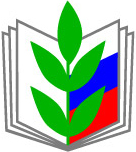 МИНИСТЕРСТВО ТРУДА И СОЦИАЛЬНОГО РАЗВИТИЯРОССИЙСКОЙ ФЕДЕРАЦИИПОСТАНОВЛЕНИЕот 24 октября 2002 г. N 73ОБ УТВЕРЖДЕНИИ ФОРМ ДОКУМЕНТОВ,НЕОБХОДИМЫХ ДЛЯ РАССЛЕДОВАНИЯ И УЧЕТА НЕСЧАСТНЫХСЛУЧАЕВ НА ПРОИЗВОДСТВЕ, И ПОЛОЖЕНИЯ ОБ ОСОБЕННОСТЯХРАССЛЕДОВАНИЯ НЕСЧАСТНЫХ СЛУЧАЕВ НА ПРОИЗВОДСТВЕВ ОТДЕЛЬНЫХ ОТРАСЛЯХ И ОРГАНИЗАЦИЯХВ соответствии со статьей 229 Трудового кодекса Российской Федерации (Собрание законодательства Российской Федерации, 2002, N 1 (ч. I), ст. 3) и Постановлением Правительства Российской Федерации от 31 августа 2002 г. N 653 "О формах документов, необходимых для расследования и учета несчастных случаев на производстве, и особенностях расследования несчастных случаев на производстве" (Собрание законодательства Российской Федерации, 2002, N 36, ст. 3497) Министерство труда и социального развития Российской Федерации постановляет:1. Утвердить:формы документов (формы 1 - 9), необходимых для расследования и учета несчастных случаев на производстве, согласно приложению, N 1;Положение об особенностях расследования несчастных случаев на производстве в отдельных отраслях и организациях согласно приложению, N 2.2. Ввести в действие настоящее Постановление с 1 января 2003 года.Министртруда и социального развитияРоссийской ФедерацииА.П.ПОЧИНОККонсультант Плюс: примечание.Федеральным законом от 30.06.2006 N 90-ФЗ в Трудовой кодекс РФ были внесены изменения, в том числе он был дополнен новыми статьями, и статья Трудового кодекса РФ, в которой указан порядок расследования несчастных случаев на производстве теперь имеет номер 229.2, а не 229.Что такое несчастный случай на производстве?Несчастный случай на производстве — случай травматического повреждения здоровья пострадавшего, происшедший по причине, связанной с его трудовой деятельностью, или во время работы.Развернутое содержание термина "несчастный случай на производстве" дается в ст. 227 ТК РФ. В качестве основного квалифицирующего признака НС установлено исполнение трудовых обязанностей или выполнение какой-либо работы по поручению работодателя, а также при осуществлении иных правомерных действий, обусловленных трудовыми отношениями с работодателем либо совершенных в его интересах.К лицам, участвующим в производственной деятельности работодателя, помимо работников, исполняющих свои обязанности по трудовому договору, в частности, относятся:- работники и другие лица, получающие образование в соответствии с ученическим договором;- обучающиеся, проходящие производственную практику;- лица, привлекаемые в установленном порядке к выполнению общественно-полезных работ и др. (ст.227 ТК РФ).Какие случаи подлежат расследованию?Расследованию в установленном порядке как несчастные случаи подлежат события, в результате которых пострадавшими были получены: телесные повреждения (травмы), в том числе нанесенные другим лицом; тепловой удар; ожог; обморожение; утопление; поражение электрическим током, молнией, излучением; укусы и другие телесные повреждения, нанесенные животными и насекомыми; повреждения вследствие взрывов, аварий, разрушения зданий, сооружений и конструкций, стихийных бедствий и других чрезвычайных обстоятельств, иные повреждения здоровья, обусловленные воздействием внешних факторов, - повлекшие за собой необходимость перевода пострадавших на другую работу, временную или стойкую утрату ими трудоспособности либо смерть пострадавших, если указанные события произошли:- в течение рабочего времени на территории работодателя либо в ином месте выполнения работы, в том числе во время установленных перерывов, а также в течение времени, необходимого для приведения в порядок орудий производства и одежды, выполнения других предусмотренных правилами внутреннего трудового распорядка действий перед началом и после окончания работы, или при выполнении работы за пределами установленной для работника продолжительности рабочего времени, в выходные и нерабочие праздничные дни;- при следовании к месту выполнения работы или с работы на транспортном средстве, предоставленном работодателем (его представителем), либо на личном транспорте, если это осуществляется в производственных (служебных) целях по распоряжению работодателя (его представителя) или по соглашению сторон трудового договора;- при следовании к месту служебной командировки и обратно, во время служебных поездок на общественном или служебном транспорте, а также при следовании по распоряжению работодателя (его представителя) к месту выполнения работы (поручения) и обратно, в том числе пешком;- при осуществлении иных правомерных действий, обусловленных трудовыми отношениями с работодателем либо совершаемых в его интересах, в том числе действий, направленных на предотвращение катастрофы, аварии или несчастного случая.Схема расследования несчастных случаев на производствеРаботодатель при возникновении несчастного случая на производстве:Сохраняет обстановку на месте происшествия в том виде, какой она была в момент происшествия, до начала проведения расследования несчастного случая (если это не угрожает жизни и здоровью окружающих).Направляет пострадавшего в медицинское учреждение. В том случае, если у работника возникает утрата трудоспособности (выдан больничный листок в связи с несчастным случаем на производстве или пострадавший госпитализирован), а также, если травма влечет необходимость перевода работника на другую работу.Сообщает в течение суток о происшедшем несчастном случае по установленной форме в филиал регионального отделения ФСС РФ, где организация зарегистрирована в качестве страхователя.Подготавливает и направляет письменный запрос в медицинское учреждение (по месту лечения пострадавшего) о характере, тяжести несчастного случая и нахождении пострадавшего в состоянии алкогольного (наркотического опьянения) при поступлении в учреждение.На основании заключения медицинского учреждения выясняет, к какой категории относится производственная травма. Несчастный случай с тяжелым, смертельным исходом, групповой несчастный случай (пострадали 2 человека и более)Передает в течение суток сообщение по установленной форме о несчастном случае с тяжелым, смертельным исходом, групповом несчастном случае:в филиал регионального отделения ФСС РФ, где организация зарегистрирована как страхователь;в Государственную инспекцию труда;в прокуратуру (по месту происшествия несчастного случая);в орган исполнительной власти субъекта РФ;в организацию, направившую работника (если несчастный случай произошел с командированным работником или работником, выполняющим поручение своего руководителя в другой организации и т.д.);в территориальное объединение профсоюза;в Госгортехнадзор, Госэнергонадзор и т.д. (если несчастный случай произошел в организации или на объектах подконтрольных этим органам)Подготавливает приказ по организации о создании комиссии по расследованию тяжелого, смертельного, группового несчастного случая с тяжелым или смертельным исходом, включив в нее:государственного инспектора по охране труда;представителя исполнительного органа страховщика (филиала РО ФСС РФ, где зарегистрирован страхователь);представителя органа исполнительной власти субъекта Российской Федерации или органа местного самоуправления;представителя территориального объединения профсоюза;представителей работодателя (в составе, как при расследовании легкого несчастного случая). Возглавляет комиссию государственный инспектор по охране труда. (При несчастном случае, происшедшем в организациях и на объектах, подконтрольных территориальным органам федерального горного и промышленного надзора, состав комиссии утверждается руководителем соответствующего территориального органа, возглавляет комиссию представитель этого органа).Несчастный случай с легким исходомПодготавливает приказ по организации о создании комиссии по расследованию несчастного случая (с легким исходом или группового несчастного случая с легким исходом), включив в нее:специалиста по охране труда организации или лицо, назначенное ответственным за проведение этой работы в организации;представителей работодателя;представителя профсоюзного комитета организации или другого уполномоченного работниками представительного органа (уполномоченный по охране труда);целесообразно также включать в состав комиссии председателя комиссии (уполномоченного) по социальному страхованию организации. Руководитель, непосредственно отвечающий за безопасность труда на участке (объекте), где произошел несчастный случай, в состав комиссии не включается. Возглавляет комиссию работодатель (уполномоченный им представитель).Комиссия по расследованию проводит расследование обстоятельств несчастного случая.Квалифицирует несчастный случай:как несчастный случай на производстве;или как несчастный случай, не связанный с производством.При квалификации несчастного случая как несчастного случая на производстве, комиссия:выявляет причины несчастного случая и лиц, допустивших нарушения требований по охране труда;устанавливает степень вины пострадавшего в %. (при его грубой неосторожности);разрабатывает мероприятия по устранению причин несчастного случая. Оформляет и подписывает акты:о расследовании группового несчастного случая (тяжелого несчастного случая, несчастного случая со смертельным исходом) в 2-х экземплярах;акт формы Н-1 (Н-1ПС) в 3-х экземпляр. Председатель комиссии направляет подписанные акты и материалы расследования работодателю, с которым пострадавший состоял в трудовых отношениях, для рассмотрения и утверждения. Работодатель, в 3-х дневный срок утверждает, заверяет печатью 3 экз. акта Н-1 (Н-1ПС) и выдает один экземпляр акта пострадавшему (в случае смерти пострадавшего — родственникам, либо доверенному лицу, по их требованию). Председатель комиссии в 3-х дневный срок после утверждения работодателем акта Н-1 (Н-1ПС) направляет акт и копии материалов расследования в исполнительный орган страховщика (по месту регистрации страхователя) и в другие инстанции, предусмотренные Трудовым Кодексом РФ.Работодатель:регистрирует происшедший случай в журнале регистрации несчастных случаев на производстве;по окончании временной нетрудоспособности пострадавшего направляет сообщение о последствиях несчастного случая по установленной форме страховщику (в филиал РО по месту регистрации страхователя) и в государственную инспекцию труда;если несчастный случай c тяжелым исходом переходит в категорию смертельного, направляет сообщение об этом по установленной форме страховщику и в государственную инспекцию труда;при ликвидации организации передает оригиналы актов Н-1 на хранение правопреемнику, а при его отсутствии — соответствующему государственному органу, осуществляющему данные функции, с последующим информированием об этом государственной инспекции труда. По несчастным случаям (групповым, с легким, тяжелым, смертельным исходом), которые квалифицированы как несчастные случаи, не связанные с производством.Комиссия:оформляет и подписывает акт расследования произвольной формы;передает акт вместе с материалами расследования работодателю.Председатель комиссии направляет копию акта в государственную инспекцию труда.Работодатель обеспечивает сохранность в течение 45 лет акта произвольной формы и материалов расследования несчастного случая, не связанного с производством. Настоящая схема расследования несчастных случаев на производстве составлена в соответствии с Трудовым Кодексом Российской Федерации (Федеральный Закон от 30.12.2001г. № 197-ФЗ) и Положением об особенностях расследования несчастных случаев на производстве в отдельных отраслях и организациях (Постановление Министерства труда и социального развития РФ от 24.10.2002г. № 73).  Согласно ст. 1083 Гражданского кодекса Российской Федерации и комментариями к ней, отнесение допущенной потерпевшим неосторожности к грубой или простой, в каждом случае должно решаться конкретно, с учетом фактических обстоятельств дела (характера деятельности, обстановки причинения вреда, индивидуальных особенностей потерпевшего). Грубой неосторожностью является нарушение пострадавшим обычных, очевидных для всех требований, предъявляемых к лицу, осуществляющему определенную деятельность. Критерием разграничения грубой и простой неосторожности могут служить не только различные факторы, характеризующие поведение лица, но и различная степень предвидения последствий в сочетании с различной степенью долженствования такого предвидения. При предвидении последствий, соединенном с легкомысленным расчетом избежать их, хотя можно и должно было предвидеть неизбежность вреда, — налицо грубая неосторожность. В частности, грубой неосторожностью должно быть признано нетрезвое состояние потерпевшего, содействовавшее причинению вреда его здоровью при исполнении им трудовых обязанностей (п.23 Постановления Пленума Верховного суда РФ от 28.04.1994г. № 3 «О судебной практике по делам о возмещении вреда, причиненного повреждением здоровья».Формы документов, необходимых для расследования и учета несчастных случаев на производстве СМОТРИТЕ!!!!!!!!!!!!!   Постановление Минтруда России от 24.10.2002 N 73 (ред. от 20.02.2014) "Об утверждении форм документов, необходимых для расследования и учета несчастных случаев на производстве, и положения об особенностях расследования несчастных случаев на производстве в отдельных отраслях и организациях" (Зарегистрировано в Минюсте России 05.12.2002 N 3999)ПостановлениеПриложение N 1. Формы документов, необходимых для расследования и учета несчастных случаев на производстве (Формы 1 - 9)Извещение о групповом несчастном случае (тяжелом несчастном случае, несчастном случае со смертельным исходом) (Форма 1)Акт о несчастном случае на производстве (Форма 2 (Форма Н-1))Акт о несчастном случае на производстве (Форма 3 (Форма Н-1ПС))Акт о расследовании группового несчастного случая (тяжелого несчастного случая, несчастного случая со смертельным исходом) (Форма 4)Заключение государственного инспектора труда (Форма 5)Протокол опроса пострадавшего при несчастном случае (очевидца несчастного случая, должностного лица) (Форма 6)Протокол осмотра места несчастного случая, происшедшего (Форма 7)Сообщение о последствиях несчастного случая на производстве и принятых мерах (Форма 8)Журнал регистрации несчастных случаев на производстве (Форма 9)Приложение N 2. Положение об особенностях расследования несчастных случаев на производстве в отдельных отраслях и организацияхI. Общие положенияII. Особенности формирования комиссий по расследованию несчастных случаев, происшедших в отдельных отраслях и организациях с отдельными категориями работников (граждан)III. Особенности проведения расследования несчастных случаев, происшедших в организациях и у работодателя - физического лицаIV. Особенности оформления, регистрации и учета несчастных случаев на производстве, происшедших в отдельных отраслях и организациях с отдельными категориями работников (граждан)V. Заключительные положенияVI раздел 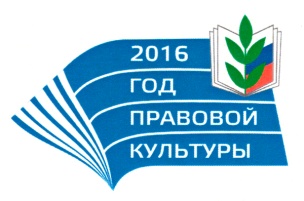 №Старая редакция от 13.07.2015, недействующаяНовая редакция от 01.05.2016, действующаяГлава 1. Общие положенияГлава 1. Общие положения1.Статья 4. Права и обязанности работодателя в связи с проведением специальной оценки условий трудаСтатья 4. Права и обязанности работодателя в связи с проведением специальной оценки условий трудаЧасть 2. Работодатель обязан:Часть 2. Работодатель обязан:2) предоставить организации, проводящей специальную оценку условий труда, необходимые сведения, документы и информацию, которые предусмотрены гражданско-правовым договором, указанным в части 2 статьи 8 настоящего Федерального закона, и которые характеризуют условия труда на рабочих местах, а также разъяснения по вопросам проведения специальной оценки условий труда;2) предоставить организации, проводящей специальную оценку условий труда, необходимые сведения, документы и информацию, которые предусмотрены гражданско-правовым договором, указанным в части 2 статьи 8 настоящего Федерального закона, и которые характеризуют условия труда на рабочих местах, а также разъяснения по вопросам проведения специальной оценки условий труда и предложения работников по осуществлению на их рабочих местах идентификации потенциально вредных и (или) опасных производственных факторов (при наличии таких предложений);2.Статья 5. Права и обязанности работника в связи с проведением специальной оценки условий трудаСтатья 5. Права и обязанности работника в связи с проведением специальной оценки условий трудаЧасть 1. Работник вправе:Часть 1. Работник вправе:2) обращаться к работодателю, его представителю, организации, проводящей специальную оценку условий труда, эксперту организации, проводящей специальную оценку условий труда (далее также — эксперт), за получением разъяснений по вопросам проведения специальной оценки условий труда на его рабочем месте;2) обращаться к работодателю, его представителю, организации, проводящей специальную оценку условий труда, эксперту организации, проводящей специальную оценку условий труда (далее также — эксперт), с предложениями по осуществлению на его рабочем месте идентификации потенциально вредных и (или) опасных производственных факторов и за получением разъяснений по вопросам проведения специальной оценки условий труда на его рабочем месте;3.Статья 6. Права и обязанности организации, проводящей специальную оценку условий трудаСтатья 6. Права и обязанности организации, проводящей специальную оценку условий трудаЧасть 2. Организация, проводящая специальную оценку условий труда, обязана:Часть 2. Организация, проводящая специальную оценку условий труда, обязана:3) применять утвержденные и аттестованные в порядке, установленном законодательством Российской Федерации об обеспечении единства измерений, методы исследований (испытаний) и методики (методы) измерений и соответствующие им средства измерений, прошедшие поверку и внесенные в Федеральный информационный фонд по обеспечению единства измерений;3) применять утвержденные и аттестованные в порядке, установленном законодательством Российской Федерации об обеспечении единства измерений, методики (методы) измерений и соответствующие им средства измерений, прошедшие поверку и внесенные в Федеральный информационный фонд по обеспечению единства измерений;Глава 2. Порядок проведения специальной оценки условий трудаГлава 2. Порядок проведения специальной оценки условий труда4.Статья 10. Идентификация потенциально вредных и (или) опасных производственных факторовСтатья 10. Идентификация потенциально вредных и (или) опасных производственных факторовЧасть 6. Идентификация потенциально вредных и (или) опасных производственных факторов не осуществляется в отношении:Часть 6. Идентификация потенциально вредных и (или) опасных производственных факторов не осуществляется в отношении:а)1) рабочих мест работников, профессии, должности, специальности которых включены в списки соответствующих работ, производств, профессий, должностей, специальностей и учреждений (организаций), с учетом которых осуществляется досрочное назначение трудовой пенсии по старости;1) рабочих мест работников, профессии, должности, специальности которых включены в списки соответствующих работ, производств, профессий, должностей, специальностей и учреждений (организаций), с учетом которых осуществляется досрочное назначение страховой пенсии по старости;б)«фрагмент не существовал»Часть 8. Эксперт организации, проводящей специальную оценку условий труда, в целях определения перечня, указанного в части 7 настоящей статьи, может осуществлять:1) изучение документации, характеризующей технологический процесс, используемые на рабочем месте производственное оборудование, материалы и сырье, и документов, регламентирующих обязанности работника, занятого на данном рабочем месте;2) обследование рабочего места;3) ознакомление с работами, фактически выполняемыми работником на рабочем месте;4) иные мероприятия, предусмотренные процедурой осуществления идентификации потенциально вредных и (или) опасных производственных факторов, согласно методике проведения специальной оценки условий труда.5.Статья 11. Декларирование соответствия условий труда государственным нормативным требованиям охраны трудаСтатья 11. Декларирование соответствия условий труда государственным нормативным требованиям охраны трудаа)Часть 1. В отношении рабочих мест, на которых вредные и (или) опасные производственные факторы по результатам осуществления идентификации не выявлены, работодателем подается в территориальный орган федерального органа исполнительной власти, уполномоченного на проведение федерального государственного надзора за соблюдением трудового законодательства и иных нормативных правовых актов, содержащих нормы трудового права, по месту своего нахождения декларация соответствия условий труда государственным нормативным требованиям охраны труда.Часть 1. В отношении рабочих мест, на которых вредные и (или) опасные производственные факторы по результатам осуществления идентификации не выявлены, а также условия труда на которых по результатам исследований (испытаний) и измерений вредных и (или) опасных производственных факторов признаны оптимальными или допустимыми, за исключением рабочих мест, указанных в части 6 статьи 10 настоящего Федерального закона, работодателем подается в территориальный орган федерального органа исполнительной власти, уполномоченного на проведение федерального государственного надзора за соблюдением трудового законодательства и иных нормативных правовых актов, содержащих нормы трудового права, по месту своего нахождения декларация соответствия условий труда государственным нормативным требованиям охраны труда.б)Часть 5. В случае, если в период действия декларации соответствия условий труда государственным нормативным требованиям охраны труда с работником, занятым на рабочем месте, в отношении которого принята данная декларация, произошел несчастный случай на производстве (за исключением несчастного случая на производстве, произошедшего по вине третьих лиц) или у него выявлено профессиональное заболевание, причиной которых явилось воздействие на работника вредных и (или) опасных производственных факторов, в отношении такого рабочего места действие данной декларации прекращается и проводится внеплановая специальная оценка условий труда.Часть 5. В случае, если в период действия декларации соответствия условий труда государственным нормативным требованиям охраны труда с работником, занятым на рабочем месте, в отношении которого принята данная декларация, произошел несчастный случай на производстве (за исключением несчастного случая на производстве, произошедшего по вине третьих лиц) или у него выявлено профессиональное заболевание, причиной которых явилось воздействие на работника вредных и (или) опасных производственных факторов, либо в отношении работника и (или) на его рабочем месте выявлены в ходе проведения федерального государственного надзора за соблюдением трудового законодательства и иных нормативных правовых актов, содержащих нормы трудового права, нарушения государственных нормативных требований охраны труда, содержащихся в федеральных законах и иных нормативных правовых актах Российской Федерации, в отношении такого рабочего места действие данной декларации прекращается и проводится внеплановая специальная оценка условий труда.6.Статья 12. Исследования (испытания) и измерения вредных и (или) опасных производственных факторовСтатья 12. Исследования (испытания) и измерения вредных и (или) опасных производственных факторова)Часть 3. Исследования (испытания) и измерения фактических значений вредных и (или) опасных производственных факторов осуществляются испытательной лабораторией (центром), экспертами и иными работниками организации, проводящей специальную оценку условий труда.Часть 3. Исследования (испытания) и измерения фактических значений вредных и (или) опасных производственных факторов осуществляются испытательной лабораторией (центром), экспертами и (или) иными работниками организации, проводящей специальную оценку условий труда.б)Часть 4. При проведении исследований (испытаний) и измерений вредных и (или) опасных производственных факторов должны применяться утвержденные и аттестованные в порядке, установленном законодательством Российской Федерации об обеспечении единства измерений, методы исследований (испытаний) и методики (методы) измерений и соответствующие им средства измерений, прошедшие поверку и внесенные в Федеральный информационный фонд по обеспечению единства измерений.Часть 4. При проведении исследований (испытаний) и измерений вредных и (или) опасных производственных факторов должны применяться утвержденные и аттестованные в порядке, установленном законодательством Российской Федерации об обеспечении единства измерений, методики (методы) измерений и соответствующие им средства измерений, прошедшие поверку и внесенные в Федеральный информационный фонд по обеспечению единства измерений.в)Часть 5. Методы исследований (испытаний) и методики, методы измерений вредных и (или) опасных производственных факторов, состав экспертов и иных работников, проводящих данные исследования (испытания) и измерения, определяются организацией, проводящей специальную оценку условий труда, самостоятельно.Часть 5. Методики (методы) измерений вредных и (или) опасных производственных факторов, состав экспертов и иных работников, проводящих исследования (испытания) и измерения вредных и (или) опасных производственных факторов, определяются организацией, проводящей специальную оценку условий труда, самостоятельно.7.Статья 14. Классификация условий трудаСтатья 14. Классификация условий трудаЧасть 7. По согласованию с территориальным органом федерального органа исполнительной власти, осуществляющего функции по организации и осуществлению федерального государственного санитарно-эпидемиологического надзора, по месту нахождения соответствующих рабочих мест допускается снижение класса (подкласса) условий труда более чем на одну степень в соответствии с методикой, указанной в части 6 настоящей статьи.Часть 7. По согласованию с федеральным органом исполнительной власти, осуществляющим функции по организации и осуществлению федерального государственного санитарно-эпидемиологического надзора, допускается снижение класса (подкласса) условий труда более чем на одну степень в соответствии с методикой, указанной в части 6 настоящей статьи.8.Статья 15. Результаты проведения специальной оценки условий трудаСтатья 15. Результаты проведения специальной оценки условий трудаа)Часть 1. Организация, проводящая специальную оценку условий труда, составляет отчет о её проведении, в который включаются следующие результаты проведения специальной оценки условий труда:Часть 1. Организация, проводящая специальную оценку условий труда, составляет отчет о её проведении, в который включаются следующие результаты проведения специальной оценки условий труда:5) протоколы оценки эффективности средств индивидуальной защиты;5) протокол оценки эффективности применяемых работниками, занятыми на рабочих местах с вредными условиями труда, средств индивидуальной защиты, прошедших обязательную сертификацию в порядке, установленном техническим регламентом, проводимой в целях снижения класса (подкласса) условий труда (в случае проведения такой оценки);б)Часть 4. В отношении рабочих мест, на которых вредные и (или) опасные производственные факторы не идентифицированы, в отчете о проведении специальной оценки условий труда указываются сведения, предусмотренные пунктами 1, 2 и 9части 1 настоящей статьи.Часть 4. В отношении рабочих мест, на которых вредные и (или) опасные производственные факторы не идентифицированы, в отчете о проведении специальной оценки условий труда указываются сведения, предусмотренные пунктами 1 — 4, 7 и 9 части 1 настоящей статьи.в)«фрагмент не существовал»Часть 5.1. Работодатель в течение трех рабочих дней со дня утверждения отчета о проведении специальной оценки условий труда обязан уведомить об этом организацию, проводившую специальную оценку условий труда, любым доступным способом, обеспечивающим возможность подтверждения факта такого уведомления, а также направить в ее адрес копию утвержденного отчета о проведении специальной оценки условий труда заказным почтовым отправлением с уведомлением о вручении либо в форме электронного документа, подписанного квалифицированной электронной подписью. При наличии в отчете о проведении специальной оценки условий труда сведений, составляющих государственную или иную охраняемую законом тайну, направление копии указанного отчета осуществляется с учетом требований законодательства Российской Федерации о государственной и иной охраняемой законом тайне.9.Статья 17. Проведение внеплановой специальной оценки условий трудаСтатья 17. Проведение внеплановой специальной оценки условий трудаа)Часть 1. Внеплановая специальная оценка условий труда должна проводиться в следующих случаях:Часть 1. Внеплановая специальная оценка условий труда должна проводиться в следующих случаях:2) получение работодателем предписания государственного инспектора труда о проведении внеплановой специальной оценки условий труда в связи с выявленными в ходе проведения федерального государственного надзора за соблюдением трудового законодательства и иных нормативных правовых актов, содержащих нормы трудового права, нарушениями требований настоящего Федерального закона;2) получение работодателем предписания государственного инспектора труда о проведении внеплановой специальной оценки условий труда в связи с выявленными в ходе проведения федерального государственного надзора за соблюдением трудового законодательства и иных нормативных правовых актов, содержащих нормы трудового права, нарушениями требований настоящего Федерального закона или государственных нормативных требований охраны труда, содержащихся в федеральных законах и иных нормативных правовых актах Российской Федерации;б)Часть 2. Внеплановая специальная оценка условий труда проводится на соответствующих рабочих местах в течение шести месяцев со дня наступления указанных в части 1 настоящей статьи случаев.Часть 2. Внеплановая специальная оценка условий труда проводится на соответствующих рабочих местах в течение двенадцати месяцев со дня наступления случаев, указанных в пунктах 1 и 3 части 1 настоящей статьи, и в течение шести месяцев со дня наступления случаев, указанных в пунктах 2, 4 — 7 части 1 настоящей статьи.в)«фрагмент не существовал»Часть 3. В случае изменения имени, фамилии или отчества (при наличии) работодателя — индивидуального предпринимателя, реорганизации работодателя — юридического лица или изменения наименования рабочего места, не повлекших за собой наступления оснований для проведения внеплановой специальной оценки условий труда, предусмотренных пунктами 3 — 5 и 7 части 1 настоящей статьи, внеплановая специальная оценка условий труда может не проводиться. Решение о непроведении внеплановой специальной оценки условий труда должно приниматься комиссией.г)«фрагмент не существовал»Часть 4. В случае проведения внеплановой специальной оценки условий труда, предусмотренном пунктом 2 части 1 настоящей статьи, на период до утверждения отчета о ее проведении не допускается ухудшение положения работников, занятых на рабочих местах, в отношении которых проводится внеплановая специальная оценка условий труда, в части предоставляемых им гарантий и компенсаций за работу с вредными и (или) опасными условиями труда по сравнению с их положением до проведения специальной оценки условий труда, результаты которой получены с нарушениями требований настоящего Федерального закона.10.Статья 18. Федеральная государственная информационная система учета результатов проведения специальной оценки условий трудаСтатья 18. Федеральная государственная информационная система учета результатов проведения специальной оценки условий трудаа)Часть 1. Результаты проведения специальной оценки условий труда, в том числе в отношении рабочих мест, условия труда на которых признаны допустимыми и декларируются как соответствующие государственным нормативным требованиям охраны труда, подлежат передаче в Федеральную государственную информационную систему учета результатов проведения специальной оценки условий труда (далее — информационная система учета). Обязанность по передаче результатов проведения специальной оценки условий труда возлагается на организацию, проводящую специальную оценку условий труда.Часть 1. Результаты проведения специальной оценки условий труда, в том числе в отношении рабочих мест, условия труда на которых декларируются как соответствующие государственным нормативным требованиям охраны труда, подлежат передаче в Федеральную государственную информационную систему учета результатов проведения специальной оценки условий труда (далее — информационная система учета), за исключением сведений, составляющих государственную или иную охраняемую законом тайну, с учетом требований законодательства Российской Федерации о персональных данных. Обязанность по передаче результатов проведения специальной оценки условий труда возлагается на организацию, проводящую специальную оценку условий труда.б)Часть 2. В информационной системе учета объектами учета являются следующие сведения:Часть 2. В информационной системе учета объектами учета являются следующие сведения:2) в отношении рабочего места:2) в отношении рабочего места:д) класс (подкласс) условий труда на данном рабочем месте, а также класс (подкласс) условий труда в отношении каждого вредного и (или) опасного производственных факторов с указанием их наименования, единиц их измерения, измеренных значений, соответствующих нормативов (гигиенических нормативов) условий труда, продолжительности воздействия данных вредных и (или) опасных производственных факторов на работника;д) класс (подкласс) условий труда на данном рабочем месте, а также класс (подкласс) условий труда в отношении каждого вредного и (или) опасного производственных факторов с указанием их наименования, единиц их измерения, измеренных значений, соответствующих нормативов (гигиенических нормативов) условий труда, продолжительности воздействия данных вредных и (или) опасных производственных факторов на работника и сведений о снижении класса (подкласса) условий труда на основании оценки эффективности средств индивидуальной защиты, включая реквизиты протокола оценки эффективности применяемых работниками, занятыми на рабочих местах с вредными условиями труда, средств индивидуальной защиты, прошедших обязательную сертификацию в порядке, установленном техническим регламентом, проводимой в целях снижения класса (подкласса) условий труда (в случае проведения такой оценки);е) основание для формирования прав на досрочную трудовую пенсию по старости (при наличии);е) основание для формирования прав работников, занятых на данном рабочем месте, на досрочное назначение страховой пенсии по старости (при наличии таких прав);«фрагмент не существовал»и) сведения о принятии федеральным органом исполнительной власти, уполномоченным на проведение федерального государственного надзора за соблюдением трудового законодательства и иных нормативных правовых актов, содержащих нормы трудового права, решения о прекращении действия декларации соответствия условий труда государственным нормативным требованиям охраны труда;Глава 3. Организации, проводящие специальную оценку условий труда, и эксперты организаций, проводящих специальную оценку условий трудаГлава 3. Организации, проводящие специальную оценку условий труда, и эксперты организаций, проводящих специальную оценку условий труда11.Статья 19. Организация, проводящая специальную оценку условий трудаСтатья 19. Организация, проводящая специальную оценку условий трудаЧасть 1. Организация, проводящая специальную оценку условий труда, должна соответствовать следующим требованиям:Часть 1. Организация, проводящая специальную оценку условий труда, должна соответствовать следующим требованиям:2) наличие в организации не менее пяти экспертов, работающих по трудовому договору и имеющих сертификат эксперта на право выполнения работ, по специальной оценке, условий труда, в том числе не менее одного эксперта, имеющего высшее образование по одной из специальностей — врач по общей гигиене, врач по гигиене труда, врач по санитарно-гигиеническим лабораторным исследованиям;2) наличие в организации не менее пяти экспертов, работающих по трудовому договору и имеющих сертификат эксперта на право выполнения работ, по специальной оценке, условий труда, в том числе не менее одного эксперта, имеющего высшее образование по одной из специальностей — общая гигиена, гигиена труда, санитарно-гигиенические лабораторные исследования;12.Статья 21. Реестр организаций, проводящих специальную оценку условий труда, и реестр экспертов организаций, проводящих специальную оценку условий трудаСтатья 21. Реестр организаций, проводящих специальную оценку условий труда, и реестр экспертов организаций, проводящих специальную оценку условий трудаЧасть 4. В реестр организаций вносятся следующие сведения:Часть 4. В реестр организаций вносятся следующие сведения:1) полное наименование организации и место ее нахождения;1) полное наименование организации, место ее нахождения, наименования и места нахождения филиалов и представительств организации (при наличии);13.Статья 24. Экспертиза качества специальной оценки условий трудаСтатья 24. Экспертиза качества специальной оценки условий трудаЧасть 2. Экспертиза качества специальной оценки условий труда осуществляется:Часть 2. Экспертиза качества специальной оценки условий труда осуществляется:а)1) по представлениям территориальных органов федерального органа исполнительной власти, уполномоченного на проведение федерального государственного надзора за соблюдением трудового законодательства и иных нормативных правовых актов, содержащих нормы трудового права, в связи с осуществлением мероприятий по государственному контролю (надзору) за соблюдением требований настоящего Федерального закона, в том числе на основании заявлений работников, профессиональных союзов, их объединений, иных уполномоченных работниками представительных органов, а также работодателей, их объединений, страховщиков;1) по представлениям территориальных органов федерального органа исполнительной власти, уполномоченного на проведение федерального государственного надзора за соблюдением трудового законодательства и иных нормативных правовых актов, содержащих нормы трудового права, в связи с осуществлением мероприятий по государственному контролю (надзору) за соблюдением требований настоящего Федерального закона, в том числе на основании заявлений работников, профессиональных союзов, их объединений, иных уполномоченных работниками представительных органов, а также работодателей, их объединений, страховщиков, организаций, проводивших специальную оценку условий труда;б)2) по поданным непосредственно в орган, уполномоченный на проведение экспертизы качества специальной оценки условий труда, в соответствии с частью 1 настоящей статьи заявлениям работников, профессиональных союзов, их объединений, иных уполномоченных работниками представительных органов, а также работодателей, их объединений, страховщиков.2) по поданным непосредственно в орган, уполномоченный на проведение экспертизы качества специальной оценки условий труда, в соответствии с частью 1 настоящей статьи заявлениям работников, профессиональных союзов, их объединений, иных уполномоченных работниками представительных органов, а также работодателей, их объединений, страховщиков, организаций, проводивших специальную оценку условий труда.Глава 4. Заключительные положенияГлава 4. Заключительные положения14.Статья 27. Переходные положенияСтатья 27. Переходные положения«фрагмент не существовал»Часть 7. При проведении измерений вредных и (или) опасных производственных факторов допускается применение методик (методов) измерений вредных и (или) опасных производственных факторов, допущенных к применению в порядке, установленном до дня вступления в силу Федерального закона от 26 июня 2008 года N 102-ФЗ «Об обеспечении единства измерений», в том числе утвержденных федеральным органом исполнительной власти, осуществляющим функции по оказанию государственных услуг, управлению государственным имуществом в сфере технического регулирования и обеспечения единства измерений, и федеральным органом исполнительной власти, осуществляющим функции по разработке и утверждению государственных санитарно-эпидемиологических правил и гигиенических нормативов, без проведения их аттестации. Аттестация указанных в настоящей части методик (методов) измерений должна быть завершена не позднее 31 декабря 2020 года.1.Наличие приказа руководителя образовательного учреждения о назначении     ответственного                         за электрохозяйство.2. Организация обучения и проверки знаний по электробезопасности.                    (Обучение ответственного за электрохозяйство образовательного учреждения)Должно  проводиться в учебном центре с присвоением IV группы электробезопасности.  Лица не электротехнического персонала,  выполняющие  работы, при которых может   возникнуть опасность поражения электрическим током, проходят инструктаж  и проверку знаний с присвоением 1электробезопасности один раз в год  с   записью в журнале проверки                      знаний по технике безопасности установленной формы3.Наличие перечня видов работ, выполняемых в порядке текущей                      эксплуатации  электроустановок.                    (Перечень утверждается руководителем образовательного учреждения).4.Наличие протоколов проверки сопротивления изоляции электросети и                        заземления оборудования.(Проверка сопротивления изоляции осветительной электросети в сухих            помещениях с  неэлектропроводными полами должна проводиться не реже      одного раза в 6 лет. В остальных  помещениях сопротивление изоляции   электросети и заземление оборудования должно проводиться  ежегодно        с составлением протоколов. Недостатки, обнаруженные при проверке   сопротивления изоляции  электросети и заземления оборудования    устраняются электротехническим персоналом с составлением акта или           протокола).5. Состояние электрощитовых комнат.(Входная дверь в электрощитовую комнату должна быть постоянно закрыта          на замок, обита с обоих сторон жестью с загибом жести на торец двери.                     На наружной стороне входной двери должно быть написано назначение        помещения, место  хранения ключей и нанесен предупреждающий знак      « Осторожно!  Электрическое напряжение».                    В помещении электрощитовой не должно находиться посторонних предметов,                    плафоны на светильниках должны быть герметичные, на полу около      электрощитов должны быть диэлектрические  резиновые коврики.       Электрощитовая комната должна быть оснащена углекислотным или                            порошковым огнетушителем и  одной парой диэлектрических перчаток).Состояние электрических щитов.(Все электрические щиты должны постоянно быть закрыты на замки.На наружной стороне дверец  электрощитов должно быть нанесено:  порядковый номер щита, подаваемое на щит напряжение и                      предупреждающий знак «Осторожно! Электрическое напряжение», а  на внутренней стороне дверей  электрощитов должна быть  однолинейная схема электроснабжения потребителей. Внутри электрощитов е должно быть мусора, скопления пыли и паутины, некалиброванных плавких                       вставок).7. Состояние электросети.Светильники должны быть надежно подвешены к потолку и иметь                        светорассеивающую арматуру.               Коммутационные коробки должны быть закрыты крышками. Корпуса и крышки                электровыключателей  и электророзеток не должны иметь сколов и трещин,                      а также оголенных контактов и проводов.                    Все электророзетки и отключающие устройства должны быть промаркированы по номинальному  напряжению).Убедиться в отсутствии нестандартных (самодельных) электронагревательных  приборов, воздушных  линий электропередачи и наружных  электропроводок, проложенных по территории образовательного                    учреждения, над горючими кровлями, навесами и открытыми складами      горючих материалов.6. Территория образовательного учреждения.1. Состояние ограждения земельного участка образовательного учреждения . (Земельный участок  должен иметь ограждение высотой не менее 1,5 м.   для школ).2Наличие освещения территории образовательного учреждения.                     (На территории должны быть  освещены пешеходные дорожки, входные                 двери, игровые и спортивные площадки с подводкой  электропитания к                 столбам подземным кабелем. Дверцы коммутационных люков на бетонных                      столбах должны быть постоянно закрыты).3.Озеленение территории образовательного учреждения.(Площадь озеленения земельного участка  должна быть не мена50%                территории участка. На территории не должно быть деревьев -сухостоя,                       деревьев и кустарников с ядовитыми плодами, а также колючих кустарников.                      Деревья должны  быть посажены не ближе 15 м, а кустарники не ближе 5 м.                       от здания).4.Содержание территории образовательного учреждения.(Подходы к зданию не менее чем за 100м., въезды и входы на участок,                    проезды и дорожки должны иметь твердое покрытие.                   В зимнее время игровые площадки, дорожки, ступени лестниц должны                ежедневно очищаться от снега и льда, а также  посыпаться песком.                   Мусор должен систематически вывозиться с территории учреждения, сжигать                      его на территории   запрещается. Хозяйственная площадка должна быть              изолирована от остальных  зон, располагаться вблизи пищеблока, иметь                     твердое покрытие и отдельный въезд с улицы.                Мусоросборники должны закрываться крышками и размещаться под навесом    не ближе 25 м. от здания. Все колодцы на территории должны быть закрыты крышками, а ямы                       должны иметь ограждение.5.Состояние оборудования игровых и спортивных площадок.(Оборудование игровых и спортивных  площадок должно быть исправно,                     наделено установлено и прочно закреплено).           Должностная инструкция ответственного за электрохозяйство.Общие положенияОтветственный за электрохозяйство назначается из числа административно-технического персонала, в электроустановках до 1000В имеющего группу IV по электробезопасности, в электроустановках выше 1000В – группу V по электробезопасности для непосредственного выполнения обязанностей по организации эксплуатации электроустановок. По организационным вопросам он подчиняется руководителю, а по техническим - главному инженеру организации.В своей работе ответственный за электрохозяйство руководствуется правовыми и нормативно-техническими документами, действующими в электроэнергетике. Очередную и внеочередную проверку знаний ответственный за электрохозяйство проходит в комиссии органа Госэнергонадзора.Должностные обязанностиОтветственный за электрохозяйство должен организовать:содержание электротехнического и электротехнологического оборудования и сетей в работоспособном состоянии и его эксплуатацию в соответствии с требованиями действующих документов;своевременное и качественное проведение профилактических работ, ремонта, модернизации и реконструкции электрооборудования;подбор электротехнического персонала, периодические медицинские осмотры работников, расстановку их на соответствующие должности;обучение электротехнического персонала и проверку знаний действующих нормативно-технических документов, должностных и эксплуатационных инструкций;присвоение неэлектротехническому персоналу группы I по электробезопасности;надежную работу электроустановок и безопасное их обслуживание;предотвращение использования технологий и методов работы, оказывающих отрицательное влияние на окружающую среду;учет и анализ нарушений в работе электроустановок, несчастных случаев и принятие мер по устранению причин их возникновения;разработку должностных и эксплуатационных инструкций для электротехнического персонала;выполнение предписаний органов Госэнергонадзора;проведение инструктажей по безопасности труда, занятий по пожарно-техническому минимуму и противопожарных инструктажей;допуск электротехнического персонала к специальным работам;разработку и утверждение однолинейной схемы электроснабжения организации;составление заявок на приобретение электрооборудования, запасных частей и материалов, учет наличия электрооборудования по подразделениям организации;регулярно (не реже одного раза в месяц) контролировать состояние электроустановок и электробезопасности в организации, учитывать показатели работы электротехнического персонала и оборудования, анализировать их и принимать меры к устранению недостатков;проведение необходимых испытаний электрооборудования, эксплуатация молниезащиты, измерительных приборов и средств учета электроэнергии;обеспечение экономичного режима потребления электроэнергии; поддержание показателей качества электроэнергии в заданных пределах; прием в эксплуатацию новых и реконструированных электроустановок; взаимодействие с энергоснабжающей организацией по надежному и качественному электроснабжению потребителей электроэнергии организации; подготовка электроустановок для работы в зимних условиях; обучение электротехнического персонала правилам оказания первой помощи пострадавшим;проведение агитационной работы по обеспечению безопасности работников в электроустановках;подготовка эксплуатационных документов (проектов приказов, распоряжений, списков, перечней, журналов и т.п.) по обеспечению безопасного производства работ в электроустановках;подготовка рабочих мест в электроустановках организации, укомплектование их средствами защиты, документацией, схемами, инструкциями, медицинской аптечкой, приборами, средствами связи и пожаротушения;обеспечение ограничения доступа работников в электроустановки, хранения и выдачи ключей от электроустановок;внедрение новых безопасных технологий, методов работы и современного оборудования в электроустановках;расчет потребности организации в электрической энергии и контроль за ее расходованием;своевременное выполнение мероприятий по охране труда, правилам безопасности, предусмотренных соответствующими планами работы и устранения недостатков;проверка соответствия схем электроснабжения фактическим эксплуатационным, с отметкой на них о проверке (не реже 1 раза в 2 года); пересмотр перечней инструкций и схем (не реже 1 раза в 3 года); контроль замеров показателей качества электроэнергии (не реже 1 раза в 2 года);повышение квалификации электротехнического персонала (не реже 1 раза в 5 лет).ПраваОтветственный за электрохозяйство имеет право:отключать и выводить из эксплуатации электрооборудование и сети, не отвечающие требованиям правил эксплуатации, охраны труда и пожарной безопасности, с уведомлением об этом руководителя организации;останавливать работу электрооборудования для проверки, осмотра и ремонта в соответствии с утвержденным графиком;не допускать к работе в электроустановках и на электрооборудовании работников, не прошедших проверку знаний;отстранять от работы работников, нарушивших правила охраны труда и эксплуатации электроустановок;давать руководителю организации представления и предложения о наложении на виновников аварий, поломок административных взысканий или привлечении к материальной ответственности;давать руководителю организации предложения о стимулировании работников, отличившихся при выполнении работ в электроустановках и использующих безопасные технологии и методы работы;обжаловать руководству организации неправильные действия руководителей подразделений, которые ведут к нарушениям безопасной эксплуатации электроустановок, к превышению расхода электроэнергии и к невыполнению планов ремонта электрооборудования;давать руководителям подразделений организации указания и предписания по вопросам монтажа, наладки, ремонта, содержания и эксплуатации электрооборудования, а также пользования электроэнергией;представлять свою организацию в других организациях по вопросам, входящим в его ведение;запрашивать в установленном порядке от руководителей подразделений отчеты и сведения по вопросам электропотребления, ремонта и эксплуатации электроустановок, а также информацию о наличии и хранении электрооборудования.ОтветственностьОтветственный за электрохозяйство несет персональную ответственность (дисциплинарную, административную, материальную, гражданско-правовую и уголовную):за неквалифицированное, некачественное и несвоевременное выполнение возложенных на него обязанностей;за нарушения в работе электроустановок, происходящие по его вине;за несвоевременную и некачественную подготовку документов, расчетов, обоснований и недостоверность предоставленной информации по электрохозяйству организации;за несвоевременное и некачественное проведение оперативного и технического обслуживания электроустановок;за невыполнение противоаварийных мероприятий и требований, предписаний органов Госэнергонадзора;за неудовлетворительную организацию труда, производственную дисциплину в своем подразделении.ВзаимоотношенияОтветственный за электрохозяйство осуществляет взаимодействие с подразделениями организации в соответствии с Уставом, штатной структурой и другими документами организации.Порядок разрешения разногласий с руководителями других подразделений определяет руководитель организации.Взаимоотношения с представителями других организаций определяются действующими нормативно-техническими и правовыми документами... Наименование кабинетаОтветственный